О внесении изменений в постановление администрации Порецкого муниципального округа Чувашской  Республики от 15.02.2023 г. № 137 «Об утверждении муниципальной программы Порецкого муниципального округа Чувашской  Республики  «Развитие образования»	Администрация Порецкого муниципального округа  п о с т а н о в л я е т:           1. Внести следующие изменения в постановление администрации Порецкого муниципального округа Чувашской  Республики от 15.02.2023 г. № 137 «Об утверждении муниципальной программы Порецкого муниципального округа Чувашской  Республики  «Развитие образования» (далее -постановление):	1.1. Приложение к постановлению от 15.02.2023г. № 137 «Об утверждении муниципальной программы  Порецкого муниципального округа Чувашской Республики «Развитие образования» изложить в редакции согласно приложения к данному постановлению.          2. Настоящее постановление вступает в силу со дня его официального опубликования в издании «Вестник Поречья» и подлежит размещению на официальном сайте Порецкого муниципального округа в информационно-телекоммуникационной сети «Интернет».Глава Порецкого муниципального округа                                                   Е.В. ЛебедевПриложение к постановлениюадминистрации Порецкого муниципального округа                                                                                                                                             Чувашской Республикиот __________№ _______«Приложение к  постановлению администрации Порецкого муниципального округа                                                                                                                                             Чувашской Респубкиот ___№ ____Муниципальная программаПорецкого муниципального округа Чувашской Республики«Развитие образования» П А С П О Р ТМуниципальной программыПорецкого муниципального округа Чувашской Республики«Развитие образования» Раздел I. ПРИОРИТЕТЫ ГОСУДАРСТВЕННОЙ ПОЛИТИКИВ СФЕРЕ РЕАЛИЗАЦИИ МУНИЦИПАЛЬНОЙ ПРОГРАММЫ ПОРЕЦКОГО МУНИЦИПАЛЬНОГО ОКРУГА ЧУВАШСКОЙ  РЕСПУБЛИКИ«РАЗВИТИЕ ОБРАЗОВАНИЯ», ЦЕЛИ, ЗАДАЧИ, ОПИСАНИЕ СРОКОВ И ЭТАПОВ РЕАЛИЗАЦИИ МУНИЦИПАЛЬНОЙ ПРОГРАММЫПриоритеты государственной политики в сфере образования определены «Приоритеты государственной политики в сфере образования определены указами Президента Российской Федерации от 7 мая 2018 г. № 204 «О национальных целях и стратегических задачах развития Российской Федерации на период до 2024 года», от 21 июля 2020 г. № 474 «О национальных целях развития Российской Федерации на период до 2030 года», Законом Чувашской Республики «О Стратегии социально-экономического развития Чувашской Республики до 2035 года»,Стратегией социально-экономического развития Порецкого муниципального округа Чувашской  Республики до 2035 года, утвержденной решением Собрания депутатов Порецкого муниципального округа Чувашской  Республикиот 28 декабря 2018 г. № 51/2, в ежегодных посланиях Главы Чувашской Республики Государственному Совету Чувашской Республики.Приоритетом государственной политики в сфере образования является достижение современного качества образования, обеспечивающего реализацию актуальных и перспективных потребностей личности, общества и государства.Приоритеты муниципальной  политики будут направлены на решение актуальных задач по всем уровням образования:в системе дошкольного образования:развитие новых организационно-экономических механизмов;создание институциональных механизмов ранней диагностики и постоянного медико-психолого-педагогического сопровождения детей с учетом их индивидуальных потребностей, способностей и гендерных особенностей;обновление содержания и повышение качества дошкольного образования;в системе начального, основного и среднего общего образования:обеспечение доступности качественного начального, основного и среднего общего образования для детей независимо от места жительства и доходов их родителей;достижение эквивалентного мировым образовательным стандартам качества школьного образования, использование в этих целях общепризнанных международных процедур и инструментов контроля качества образования;обеспечение непрерывного медико-психолого-педагогического сопровождения детей с учетом их индивидуальных потребностей, способностей и гендерных особенностей;создание условий для обеспечения роста самосознания и гражданского взросления общества путем воспитания толерантной, поликультурной личности с высоким уровнем экологической культуры, активно участвующей в общественной жизни, осознающей свой долг перед Отечеством и малой родиной, уважающей национальные традиции и культуру народов мира;создание условий для сохранения и укрепления здоровья школьников, воспитания культуры здоровья, здорового образа жизни;обеспечение всеобщего доступа к образовательным ресурсам глобальной сети «Интернет», широкое внедрение образовательных программ с применением электронного обучения и дистанционных образовательных технологий;создание нормативно-правовых и организационных условий для устройства в семью каждого ребенка, оставшегося без попечения родителей;внедрение организационно-экономических и нормативно-правовых механизмов, способствующих формированию педагогических кадров с квалификацией мирового уровня, несущих высокую социальную ответственность за качество результатов образования, гибко управляющих образовательными траекториями школьников, населения;развитие институтов общественного участия в образовательной деятельности.Предусмотрена реализация ключевых проектов, которые позволят достигнуть поставленных целей, в числе которых:вовлечение широкого круга школьников, в том числе из отдаленных населенных пунктов, в проектную деятельность по техническим и естественнонаучным дисциплинам за счет расширения деятельности детского технопарка «Кванториум» в системе виртуальной реальности;повышение качества и престижа технического образования и исследовательской деятельности за счет создания центра молодежного инновационного творчества в муниципальном округе;участие в сети центров молодежного инновационного творчества.Целью Муниципальной программы является обеспечение доступности качественного образования, ориентированного на формирование конкурентоспособной личности, отвечающей требованиям инновационного развития экономики, обладающей навыками проектирования собственной профессиональной карьеры и достижения современных стандартов качества жизни на основе общечеловеческих ценностей и активной гражданской позиции.В Чувашской Республике будет создан центр одаренных детей. Через систему целевых договоров будет организовано направление лучших выпускников центра одаренных детей в образовательные организации высшего образования Российской Федерации, по окончании которых выпускники будут направляться в Чувашскую Республику.Планируется создать современную развитую инфраструктуру дополнительного образования, обеспечивающую свободный выбор ребенком и родителем организации дополнительного образования независимо от ее профиля и формы собственности.В систему образования будут внедрены требования к базовым компетенциям цифровой экономики для каждого уровня образования с обеспечением их преемственности (с учетом модели компетенций).Приоритет получат дистанционные формы обучения с использованием облачных технологий. Данные технологии помогут всем категориям граждан не только получить образование, но и повысить квалификацию.Ожидается создание современной и безопасной цифровой образовательной среды, обеспечивающей высокое качество и доступность образования всех видов и уровней.Для достижения целей Муниципальной программы необходимо решение следующих задач:обеспечение населения услугами дошкольного образования;повышение доступности качественного начального общего, основного общего и среднего общего образования;развитие системы воспитания и дополнительного образования детей в Порецком  муниципальном округе;создание условий для активного включения молодых граждан в процесс социально-экономического, общественно-политического и культурного развития Порецкого муниципального округа;переход от государственно-общественного управления образованием к общественно-государственному управлению;создание условий для раннего развития детей в возрасте до трех лет, реализация программы психолого-педагогической, методической и консультативной помощи родителям детей, получающих дошкольное образование в семье;внедрение на уровнях основного общего и среднего общего образования новых методов обучения и воспитания, образовательных технологий, обеспечивающих освоение обучающимися базовых навыков и умений, повышение их мотивации к обучению и вовлеченности в образовательный процесс, а также обновление содержания и совершенствование методов обучения предметной области «Технология»;повышение доступности образовательных организаций всех уровней для обучающихся с ограниченными возможностями здоровья;внедрение национальной системы профессионального роста педагогических работников, охватывающей не менее 50 процентов учителей общеобразовательных организаций;вовлечение в реализацию дополнительных общеразвивающих программ профессиональных образовательных организаций, образовательных организаций высшего образования, а также организаций спорта, культуры, научных организаций, общественных организаций и организаций реального сектора экономики, в том числе с использованием механизмов сетевого взаимодействия;модернизация содержания образовательных программ и технологий в образовательном пространстве технического творчества;создание в образовательных организациях условий для реализации обучающимися персональных образовательных маршрутов, для формирования базовых компетенций цифровой экономики;создание системы раннего выявления, поддержки и сопровождения высокомотивированных и талантливых обучающихся на основе профиля компетенций и персональных траекторий развития, в рамках которой предусмотрена грантовая поддержка педагогов и организаций, работающих с высокомотивированными талантливыми детьми и молодежью, адаптированной для цифровой экономики;участие в профессиональных конкурсах в целях предоставления гражданам возможностей для профессионального развития и карьерного роста;создание условий для развития наставничества, поддержки общественных инициатив и проектов, в том числе в сфере добровольчества (волонтерства).Муниципальная программа будет реализовываться в 2023-2035годах в три  этапа:        1 этап – 2023-2026 годы;         2 этап – 2027-2030 годы;         3 этап - 2031 -2035 годы.Сведения о целевых индикаторах и показателях Муниципальной программы, подпрограмм Муниципальной программы и их значениях приведены в приложении № 1 к настоящей Муниципальной программе.Перечень целевых индикаторов и показателей носит открытый характер и предусматривает возможность корректировки в случае потери информативности целевого индикатора и показателя (достижения максимального значения) и изменения приоритетов государственной политики в рассматриваемой сфере. Раздел II. ОБОБЩЕННАЯ ХАРАКТЕРИСТИКА ОСНОВНЫХ МЕРОПРИЯТИЙ ПОДПРОГРАММ МУНИЦИПАЛЬНОЙ ПРОГРАММЫ Достижение цели и решение задач Муниципальной программы осуществляются путем скоординированного выполнения комплекса взаимоувязанных по срокам, ресурсам, исполнителям и результатам мероприятий.В Муниципальной программе используются механизмы определения приоритетных направлений на основе критериев, установленных ведомственными нормативными актами и позволяющих обеспечить принятие совместных решений органами исполнительной власти Чувашской Республики и органами местного самоуправления Порецкого муниципального округа.Задачи Муниципальной программы будут решаться в рамках пяти подпрограмм.Подпрограмма «Муниципальная  поддержка развития образования» объединяет одиннадцать основных мероприятий:Основное мероприятие 1. Обеспечение деятельности организаций в сфере образованияВ рамках данного основного мероприятия будет обеспечена деятельность организаций, подведомственных отделу образования, спорта и молодежной политики администрации Порецкого муниципального округа, - общеобразовательных учреждений.Основное мероприятие 2. Финансовое обеспечение получения дошкольного образования, начального общего, основного общего и среднего общего образованияВ рамках основного мероприятия 2 будет осуществляться предоставление субвенции из республиканского бюджета Чувашской Республики на осуществление государственных полномочий Чувашской Республики по финансовому обеспечению государственных гарантий реализации прав на получение общедоступного и бесплатного дошкольного образования в муниципальных дошкольных образовательных организациях; по финансовому обеспечению государственных гарантий получения общедоступного и бесплатного дошкольного, начального общего, основного общего, среднего общего образования в муниципальных общеобразовательных организациях, обеспечения дополнительного образования детей в муниципальных общеобразовательных организациях. Основное мероприятие 3. Укрепление материально-технической базы объектов образованияМероприятие содержит комплекс работ, направленных на создание материально-технической базы учебно-воспитательного процесса в системе образования, соответствующей современным требованиям к условиям осуществления образовательного процесса. В рамках реализации данного мероприятия будут осуществляться приведение материально-технической базы муниципальных образовательных организаций в соответствие с нормативными требованиями; оснащение муниципальных образовательных организаций компьютерным оборудованием; оборудование муниципальных образовательных организаций инженерно-техническими средствами и системами охраны.Основное мероприятие 4. Обеспечение выплаты ежемесячного денежного вознаграждения за выполнение функций классного руководителя педагогическим работникам муниципальных общеобразовательных организаций .В рамках мероприятия предусмотрена выплата ежемесячного денежного вознаграждения за выполнение функций классного руководителя педагогическим работникам государственных и муниципальных общеобразовательных организаций в Чувашской РеспубликеОсновное мероприятие 5. Стипендии, гранты, премии и денежные поощренияОсновное мероприятие направлено на осуществление мер поддержки одаренных детей, снижение оттока талантливой и одаренной молодежи за пределы а и региона, стимулирование роста качества работы педагогических работников.Основное мероприятие 6. Мероприятия в сфере поддержки детей-сирот и детей, оставшихся без попечения родителей, лиц из числа детей-сирот и детей, оставшихся без попечения родителейМероприятия будут направлены на создание системы комплексного психолого-педагогического и медико-социально-правового сопровождения семей, воспитывающих детей-сирот и детей, оставшихся без попечения родителей, а также выпускников детских домов и интернатных учреждений, включающей:подготовку кандидатов в замещающие родители, сопровождение замещающих семей;развитие инфраструктуры комплексного сопровождения детей-сирот, участие в республиканских конференциях, семинарах, круглых столах, форумах и др.Основное мероприятие 7. Меры социальной поддержкиОсновное мероприятие направлено на обеспечение государственных гарантий получения социальных пособий на приобретение проездных билетов, предоставления субвенции на выплату единовременного пособия при всех формах устройства детей, лишенных родительского попечения, в семью за счет субвенции, предоставляемой из федерального бюджета, и предоставления единовременного денежного пособия гражданам, усыновившим (удочерившим) ребенка (детей) на территории Чувашской Республики; выплату компенсации платы, взимаемой с родителей (законных представителей) за присмотр и уход за детьми, осваивающими образовательную программу дошкольного образования на территории Порецкого муниципального округа.Основное мероприятие 8. Капитальный ремонт объектов образованияМероприятие направлено на приведение материально-технической базы муниципальных образовательных организаций в соответствие с нормативными требованиями. В рамках мероприятия будет проведен капитальный ремонт муниципальных образовательных организаций с целью создания дополнительных мест для реализации образовательных программ дошкольного образования, также планируются устройство отапливаемых санитарно-технических помещений, замена конструктивных элементов, модернизация оборудования котельных образовательных организаций. Будут предоставлены иные межбюджетные трансферты на создание в общеобразовательных организациях, расположенных в сельской местности, условий для занятий физической культурой и спортом за счет субсидии, предоставляемой из федерального бюджета.Основное мероприятие 9. Реализация мероприятий регионального проекта «Современные родители»Мероприятие направлено на оказание комплексной психолого-педагогической и информационно-просветительской поддержки родителям, создание условий для раннего развития детей в возрасте до трех лет, реализацию программ психолого-педагогической, методической и консультативной помощи родителям детей, получающих дошкольное образование в семье, повышение доступности дошкольного образования, приведение материально-технической базы муниципальных образовательных организаций в соответствие с нормативными требованиями. Основное мероприятие 10. Реализация мероприятий регионального проекта «Успех каждого ребенка»В рамках реализации регионального проекта «Успех каждого ребенка» предполагается сформировать эффективную систему выявления, поддержки и развития способностей и талантов у детей и молодежи, основанную на принципах справедливости, всеобщности и направленную на самоопределение и профессиональную ориентацию всех обучающихся.В целях реализации мероприятий федерального проекта «Успех каждого ребенка» национального проекта «Образование», утвержденного протоколом президиума Совета при Президенте Российской Федерации по стратегическому развитию и национальным проектам от 3 сентября 2018 г. №10, в целях обеспечения равной доступности качественного дополнительного образования в Порецком муниципальном округе   реализуется модель персонифицированного финансирования дополнительного образования детей, подразумевающая предоставление детям сертификатов дополнительного образования. С целью обеспечения использования сертификатов дополнительного образования отдел образования, молодежной политики и спорта администрации Порецкого муниципального округа  руководствуется региональными Правилами персонифицированного финансирования дополнительного образования детей и ежегодно принимает программу персонифицированного финансирования дополнительного образования детей в Порецком е .Основное мероприятие 11. Реализация мероприятий регионального проекта «Цифровая образовательная среда»В рамках мероприятия предусмотрено создание современной и безопасной цифровой образовательной среды, обеспечивающей высокое качество и доступность образования всех видов и уровней. В целях повышения уровня качества образования все образовательные организации будут обеспечены стабильным и быстрым интернет-соединением. Образовательные организации всех типов обновят информационное наполнение и функциональные возможности официальных сайтов.            Основное мероприятие 12. Реализация проектов и мероприятий по инновационному развитию системы образования        Мероприятие направлено на обеспечение модернизации и развития системы образования с учетом перспектив и основных направлений социально-экономического развития Чувашской Республики.          Основное мероприятие 13. Приобретение оборудования для муниципальных образовательных организаций           В рамках мероприятия планируется укрепление материально-технической базы образовательных организаций, направленное на замену компьютерной техники, приобретение кухонного оборудования, учебного оборудования.Подпрограмма «Молодежь» объединяет четыре основных мероприятия:Основное мероприятие 1. Муниципальная поддержка талантливой и одаренной молодежи.В рамках основного мероприятия предполагается осуществление отбора и поощрения талантливой и одаренной молодежи муниципальными молодежными премиями Порецкого муниципального округа.Основное мероприятие 2. Организация отдыха детейВ рамках основного мероприятия предполагается приобретение путевок в загородные оздоровительные лагеря.Основное мероприятие 3. Реализация мероприятий регионального проекта «Социальная активность»В рамках основного мероприятия предполагается создать условия для развития наставничества, поддержки общественных инициатив и проектов, в том числе в сфере добровольчества (волонтерства).Основное мероприятие 4. Патриотическое воспитание и допризывная подготовка молодежи Порецкого муниципального округа.Организация и проведение мероприятий, направленных на патриотическое воспитание и допризывную подготовку молодежи.Подпрограмма «Создание в Порецком муниципальном округе новых мест в общеобразовательных организациях в соответствии с прогнозируемой потребностью и современными условиями обучения» включает следующее основное мероприятие:Основное мероприятие 1. Капитальный ремонт зданий муниципальных общеобразовательных организаций, имеющих износ 50 процентов и вышеМероприятие направлено на приведение материально-технической базы муниципальных общеобразовательных организаций в соответствие с нормативными требованиями.Подпрограмма «Развитие воспитания в образовательных организациях Порецкого муниципального округа» объединяет три основных мероприятия:Основное мероприятие 1. Совершенствование нормативно-правового регулирования и организационно-управленческих механизмов в сфере воспитания.Данное мероприятие направлено на обеспечение взаимодействия с традиционными религиозными организациями по вопросам духовно-нравственного воспитания обучающихся, организацию информационно-методического обеспечения мероприятий по просвещению родителей (законных представителей) в области повышения компетенций в вопросах детско-родительских и семейных отношений, воспитания детей.         Основное мероприятие 2. Развитие кадрового потенциала.           В рамках этого мероприятия будет реализован ряд мероприятий, направленных на выявление и распространение лучшего педагогического опыта в сфере воспитания, организацию и проведение циклов обучающих мероприятий, семинаров, научно-практических конференций, организацию повышения квалификации и профессиональной переподготовки педагогических работников, участвующих в воспитании детей, организацию обучения классных руководителей, старших вожатых.Основное мероприятие 3. Реализация отдельных мероприятий приоритетного проекта «Доступное дополнительное образование для детей Порецкого муниципального округа Чувашской Республики», направленных на развитие, социализацию и воспитание личности.В рамках мероприятия предусмотрено участие в фестивалях, конкурсах, смотрах, выставках и иных мероприятиях, направленных на гражданское, патриотическое, эстетическое, экологическое, духовно-нравственное, физическое, инженерно-техническое и трудовое развитие, социализацию и воспитание личности.Основное мероприятие 4. Мероприятия, направленные на экологическое просвещение обучающихся.В рамках основного мероприятия предусмотрено участие в мероприятиях, направленных на экологическое воспитание и формирование экологической культуры обучающихся.Подпрограмма «Патриотическое воспитание и допризывная подготовка молодежи» включает следующее основное мероприятие:        Основное мероприятие 1.   Реализация мероприятий регионального проекта "Патриотическое воспитание граждан Российской Федерации".Подпрограмма «Региональный проект по модернизации школьных систем образования»        Основное мероприятие 1. Обеспечение в отношении объектов капитального ремонта требований к антитеррористической защищенности объектов (территорий), установленных законодательством.        В рамках мероприятия обеспечивается нормативное соответствие объектов капитального ремонта, относящихся к сфере деятельности Минобразования Чувашии, требованиям к антитеррористической защищенности объектов (территорий), утвержденным Правительством Российской Федерации в установленном порядке.Раздел III. ОБОСНОВАНИЕ ОБЪЕМА ФИНАНСОВЫХ РЕСУРСОВ,НЕОБХОДИМЫХ ДЛЯ РЕАЛИЗАЦИИ МУНИЦИПАЛЬНОЙ  ПРОГРАММЫ (С РАСШИФРОВКОЙ ПО ИСТОЧНИКАМ ФИНАНСИРОВАНИЯ, ПО ЭТАПАМ И ГОДАМ РЕАЛИЗАЦИИ МУНИЦИПАЛЬНОЙ  ПРОГРАММЫ)Муниципальная программа предусматривает программно-целевое финансирование мероприятий, что соответствует принципам формирования бюджета Порецкого муниципального округа Чувашской  Республики.Финансовое обеспечение реализации муниципальной программы осуществляется за счет средств федерального бюджета, республиканского бюджета Чувашской Республики, местного бюджета и внебюджетных источников.Объем финансирования муниципальной программы за счет средств федерального бюджета составляет 130578,1 тыс. рублей (7,3 процента), республиканского бюджета Чувашской Республики – 1371347,1 тыс. рублей (76,5 процента), местный бюджет Порецкого муниципального округа Чувашской  Республики– 288207,8 тыс. рублей (16,1 процента), внебюджетных источников – 3476,2 тыс. рублей.(0,1 процентов).Общий объем финансирования Муниципальной программы в 2023-2035годах составит 1 793 609,20 тыс. рублей, в том числе за счет средств:федерального бюджета – 130578,1 тыс. рублей;республиканского бюджета Чувашской Республики – 1371347,1 тыс. рублей;местный бюджет Порецкого муниципального округа Чувашской  Республики–  288207,8тыс. рублей;внебюджетных источников – 3476,2 0 тыс. рублей.Прогнозируемый объем финансирования Муниципальной программы на             1 этапе 2023-2026 г. составит 571 823,20 тыс. рублей, в том числе:в 2023 году – 158956,20 тыс. рублей;в 2024 году – 138980,8 тыс. рублей;в 2025 году – 137997,9 тыс. рублей;в 2026 году – 135888,3 тыс. рублей;из них средства:федерального бюджета – 41182,9 тыс. рублей (7,2), в том числе:в 2023 году –10 181,5 тыс. рублей;в 2024 году – 10884,4 тыс. рублей;в 2025 году – 10184,2 тыс. рублей;в 2026 году – 9932,8 тыс. рублей;республиканского бюджета Чувашской Республики – 438233,40 тыс. рублей (76,6 процента), в том числе:в 2023 году – 127499,20 тыс. рублей;в 2024 году – 103503,50  тыс. рублей;в 2025 году – 103551,40 тыс. рублей;в 2026 году – 103679,3 тыс. рублей;местный бюджет Порецкого муниципального округа Чувашской  Республики–  91337,30 тыс. рублей (16,0 процента), в том числе:;в 2023 году – 21008,10 тыс. рублей;в 2024 году – 24325,5 тыс. рублей;в 2025 году – 23994,9 тыс. рублей;в 2026 году – 22008,80 тыс. рублей;внебюджетных источников – 1069,6 тыс. рублей (0,2 процента), в том числе:в 2023 году – 267,4 тыс. рублей;в 2024 году – 267,4 тыс. рублей;в 2025 году – 267,4 тыс. рублей.в 2026 году – 267,4 тыс. рублей;На 2 этапе в 2027-2030 годах объем финансирования муниципальной  программы составит 543016,0 тыс. рублей, из них средства:федерального бюджета –39731,2 тыс. рублей (7,3 процента);республиканского бюджета Чувашской Республики – 414717,2 тыс. рублей (76,4 процента);местный бюджет Порецкого муниципального округа Чувашской  Республики– 87498,0 тыс. рублей (16,1 процента);внебюджетных источников – 1069,6 тыс. рублей (0,2 процента).На 3 этапе в 2031-2035 объем финансирования Муниципальной программы составит 678770,0 тыс. рублей из них средства:федерального бюджета – 49664,0 тыс. рублей (7,3 процента);республиканского бюджета Чувашской Республики – 518396,5 тыс. рублей (76,4 процента);местный бюджет Порецкого муниципального округа Чувашской  Республики– 109372,5 тыс. рублей (16,1 процента);внебюджетных источников – 1337,0 тыс. рублей (0,2 процента).Объемы финансирования муниципальной  программы подлежат ежегодному уточнению исходя из реальных возможностей бюджетов всех уровней.Ресурсное обеспечение и прогнозная (справочная) оценка расходов за счет всех источников финансирования реализации муниципальной  программы приведены в приложении № 2 к настоящей муниципальной  программе.В муниципальную  программу включены подпрограммы, реализуемые в рамках муниципальной  программы, согласно приложениям № 3 - 7 к настоящей муниципальной  программыПриложение № 1к Муниципальной программеПорецкого муниципального округа Чувашской Республики«Развитие образования»СВЕДЕНИЯО ЦЕЛЕВЫХ ИНДИКАТОРАХ И ПОКАЗАТЕЛЯХМУНИЦИПАЛЬНОЙ ПРОГРАММЫ ПОРЕЦКОГО МУНИЦИПАЛЬНОГО ОКРУГА ЧУВАШСКОЙ  РЕСПУБЛИКИ«РАЗВИТИЕ ОБРАЗОВАНИЯ»,  ПОДПРОГРАММ МУНИЦИПАЛЬНОЙ ПРОГРАММЫ И ИХ ЗНАЧЕНИЯХПриложение № 2к Муниципальной программеПорецкого муниципального округа Чувашской Республики«Развитие образования»РЕСУРСНОЕ ОБЕСПЕЧЕНИЕ И ПРОГНОЗНАЯ (СПРАВОЧНАЯ) ОЦЕНКА РАСХОДОВ ЗА СЧЕТ ВСЕХ ИСТОЧНИКОВ ФИНАНСИРОВАНИЯ РЕАЛИЗАЦИИ МУНИЦИПАЛЬНОЙ ПРОГРАММЫ ПОРЕЦКОГО МУНИЦИПАЛЬНОГО ОКРУГА ЧУВАШСКОЙ  РЕСПУБЛИКИ«РАЗВИТИЕ ОБРАЗОВАНИЯ»Приложение № 3к Муниципальной программеПорецкого муниципального округа Чувашской Республики«Развитие образования»ПОДПРОГРАММА«Муниципальная  поддержка развития образования» Муниципальной программы Порецкого муниципального округа Чувашской Республики«Развитие образования»ПАСПОРТ ПОДПРОГРАММЫРАЗДЕЛ I. ПРИОРИТЕТЫ И ЦЕЛИ ПОДПРОГРАММЫ «МУНИЦИПАЛЬНАЯ ПОДДЕРЖКА РАЗВИТИЯ ОБРАЗОВАНИЯ», ОБЩАЯ ХАРАКТЕРИСТИКА УЧАСТИЯ ОРГАНОВ МЕСТНОГО САМОУПРАВЛЕНИЯ ПОРЕЦКОГО МУНИЦИПАЛЬНОГО ОКРУГАВ РЕАЛИЗАЦИИ ПОДПРОГРАММЫПриоритетом государственной политики в сфере образования является достижение современного качества образования, обеспечивающего реализацию актуальных и перспективных потребностей личности, общества и государства.Приоритеты государственной политики будут направлены на решение актуальных задач по всем уровням образования - дошкольному, начальному общему, основному общему, среднему общему образованию.Основной целью подпрограммы является достижение высоких результатов развития образования Порецкого муниципального округа.Достижению поставленной в подпрограмме цели способствует решение следующих приоритетных задач:повышение доступности для населения Порецкого муниципального округа Чувашской  Республики качественных образовательных услуг;реализация государственной политики, направленной на устойчивое развитие образования в Порецком е и нормативно-правовое регулирование в сфере образования;расширение программно-целевого метода планирования в сфере образования;повышение эффективности вложения бюджетных средств в реализацию программных мероприятий.Подпрограмма отражает участие органов местногосамоуправления в реализации мероприятий, предусмотренных подпрограммой.РАЗДЕЛ II. ПЕРЕЧЕНЬ И СВЕДЕНИЯ О ЦЕЛЕВЫХ ИНДИКАТОРАХ И ПОКАЗАТЕЛЯХ ПОДПРОГРАММЫ С РАСШИФРОВКОЙ ПЛАНОВЫХ ЗНАЧЕНИЙ ПО ГОДАМ ЕЕ РЕАЛИЗАЦИИЦелевыми индикаторами и показателями подпрограммы являются:В результате реализации мероприятий подпрограммы ожидается достижение к 2036 году следующих целевых индикаторов и показателей:охват детей дошкольного возраста образовательными программами дошкольного образования –   ,0 процента, в том числе:в 2023 году – 52,2 процента;в 2024 году – 52,5процента;в 2025 году – 52,6 процента;в 2030 году – 52,8 процента;в 2035 году – 52,9 процента;доступность дошкольного образования (отношение численности детей в возрасте от 3 до 7 лет, получающих дошкольное образование в текущем году, к сумме численности детей в возрасте от 3 до 7 лет, получающих дошкольное образование в текущем году, и численности детей в возрасте от 3 до 7 лет, находящихся в очереди на получение в текущем году дошкольного образования), - 100 процентов, в том числе:в 2023 году – 100 процентов;в 2024 году – 100 процентов;в 2025 году – 100 процентов;в 2030 году – 100 процентов;в 2035 году – 100 процентов;доля выпускников муниципальных общеобразовательных организаций, не сдавших единый государственный экзамен (русский язык, математика), в общей численности выпускников муниципальных общеобразовательных организаций – 0,30 процента, в том числе:         в 2023 году – 0,0  процента;         в 2024 году – 0,30 процента;          в 2025 году – 0,30 процента;          в 2030 году – 0,30 процента;          в 2035 году – 0,30 процента;доля детей, оставшихся без попечения родителей, в том числе переданных не родственникам (в приемные семьи, на усыновление (удочерение), под опеку (попечительство), охваченных другими формами семейного устройства (семейные детские дома, патронатные семьи), находящихся в государственных (муниципальных) организациях всех типов, - 100 процентов, в том числе:в 2023 году – 100 процента;в 2024 году – 100 процента;в 2025 году – 100 процента;в 2030 году – 100 процента;в 2035 году – 100 процента;соотношение средней заработной платы педагогических работников дошкольных образовательных организаций и средней заработной платы общеобразовательных организаций в Чувашской Республике - 100 процентов, в том числе:в 2023 году – 100  процентов;в 2024 году – 100 процентов;в 2025 году – 100 процентов;в 2030 году – 100 процентов;в 2035 году – 100 процентов;соотношение средней заработной платы педагогических работников общеобразовательных организаций и среднемесячного дохода от трудовой деятельности в Чувашской Республике - 100 процентов, в том числе:в 2023 году – 100 процентов;в 2024 году – 100 процентов;в 2025 году – 100 процентов;в 2030 году – 100 процентов;в 2035 году – 100 процентов;соотношение средней заработной платы педагогических работников муниципальных организаций дополнительного образования и средней заработной платы учителей общеобразовательных организаций в Чувашской Республике - 100 процентов, в том числе:в 2023 году – 100 процентов;в 2024 году – 100 процентов;в 2025 году – 100 процентов;в 2030 году – 100 процентов;в 2035 году – 100 процентов;удельный вес образовательных организаций, в которых внедрены информационно-коммуникационные технологии в управлении, - 100 процентов, в том числе:в 2023 году – 100 процентов;в 2024 году – 100 процентов;в 2025 году – 100 процентов;в 2030 году – 100 процентов;в 2035 году – 100 процентов; доля учащихся муниципальных общеобразовательных организаций, обеспеченных горячим питанием, - 100 процентов, в том числе:в 2023 году – 100 процентов;в 2024 году – 100 процентов;в 2025 году – 100 процентов;в 2030 году – 100 процентов;в 2035 году – 100 процентов;10) Доля обучающихся, получающих начальное общее образование в государственных и муниципальных образовательных организациях, получающих бесплатное горячее питание, к общему количеству обучающихся, получающих начальное общее образование в государственных и муниципальных образовательных организациях, - 100 процентов, в том числе:в 2023 году – 100 процентов;в 2024 году – 100 процентов;в 2025 году – 100 процентов;в 2030 году – 100 процентов;в 2035 году – 100 процентов;11) доля выпускников муниципальных общеобразовательных организаций, не получивших аттестат о среднем (полном) общем образовании, - 0,30 процента, в том числе:в 2023 году – 0,0 процента;в 2024 году – 0,30 процента;в 2025 году – 0,30 процента;в 2030 году – 0,30 процента;         в 2035 году –  0,30 процента;      12) Число общеобразовательных организаций, расположенных в сельской местности и малых городах, обновивших материально-техническую базу для реализации основных и дополнительных общеобразовательных программ цифрового, естественнонаучного и гуманитарного профилей - 100 процентов, в том числе:в 2023 году – 80 процентов;в 2024 году – 80 процентов;в 2025 году – 100 процентов;в 2030 году – 100 процентов;в 2035 году – 100 процентов;13) доля образовательных организаций, реализующих адаптированные образовательные программы, в которых созданы современные материально-технические условия в соответствии с федеральным государственным образовательным стандартом образования обучающихся с ограниченными возможностями здоровья, в общем количестве организаций, реализующих адаптированные образовательные программы, - 100 процентов, в том числе:в 2023 году – 100 процентов;в 2024 году – 100 процентов;в 2025 году – 100 процентов;в 2030 году – 100 процентов;в 2035 году – 100 процентов.РАЗДЕЛ 3. ХАРАКТЕРИСТИКИ ОСНОВНЫХ МЕРОПРИЯТИЙ, МЕРОПРИЯТИЙ ПОДПРОГРАММЫ С УКАЗАНИЕМ СРОКОВ И ЭТАПОВ ИХ РЕАЛИЗАЦИИОсновные мероприятия подпрограммы направлены на реализацию поставленных целей и задач подпрограммы и Муниципальной программы в целом. Подпрограмма «Муниципальная поддержка развития образования» объединяет одиннадцать основных мероприятий:Основное мероприятие 1. Обеспечение деятельности организаций в сфере образованияВ рамках данного основного мероприятия будет обеспечена деятельность организаций, подведомственных отделу образования, спорта и молодежной политики администрации Порецкого муниципального округа, - общеобразовательных учреждений.Основное мероприятие 2. Финансовое обеспечение получения дошкольного образования, начального общего, основного общего и среднего общего образованияВ рамках основного мероприятия 2 будет осуществляться предоставление субвенции из республиканского бюджета Чувашской Республики на осуществление государственных полномочий Чувашской Республики по финансовому обеспечению государственных гарантий реализации прав на получение общедоступного и бесплатного дошкольного образования в муниципальных дошкольных образовательных организациях; по финансовому обеспечению государственных гарантий получения общедоступного и бесплатного дошкольного, начального общего, основного общего, среднего общего образования в муниципальных общеобразовательных организациях, обеспечения дополнительного образования детей в муниципальных общеобразовательных организациях. Основное мероприятие 3. Укрепление материально-технической базы объектов образованияМероприятие содержит комплекс работ, направленных на создание материально-технической базы учебно-воспитательного процесса в системе образования, соответствующей современным требованиям к условиям осуществления образовательного процесса. В рамках реализации данного мероприятия будут осуществляться приведение материально-технической базы муниципальных образовательных организаций в соответствие с нормативными требованиями; оснащение муниципальных образовательных организаций компьютерным оборудованием; оборудование муниципальных образовательных организаций инженерно-техническими средствами и системами охраны.Основное мероприятие 4. Обеспечение выплаты ежемесячного денежного вознаграждения за выполнение функций классного руководителя педагогическим работникам муниципальных общеобразовательных организаций В рамках мероприятия предусмотрено предоставление субвенции на обеспечение выплаты денежного вознаграждения за выполнение функции классного руководителя педагогическим работникам муниципальных общеобразовательных организаций.Основное мероприятие 5. Стипендии, гранты, премии и денежные поощренияОсновное мероприятие направлено на осуществление мер поддержки одаренных детей, снижение оттока талантливой и одаренной молодежи за пределы а и региона, стимулирование роста качества работы педагогических работников.Основное мероприятие 6. Мероприятия в сфере поддержки детей-сирот и детей, оставшихся без попечения родителей, лиц из числа детей-сирот и детей, оставшихся без попечения родителейМероприятия будут направлены на создание системы комплексного психолого-педагогического и медико-социально-правового сопровождения семей, воспитывающих детей-сирот и детей, оставшихся без попечения родителей, а также выпускников детских домов и интернатных учреждений, включающей:подготовку кандидатов в замещающие родители, сопровождение замещающих семей;развитие инфраструктуры комплексного сопровождения детей-сирот, участие в республиканских конференциях, семинарах, круглых столах, форумах и др.Основное мероприятие 7. Меры социальной поддержкиОсновное мероприятие направлено на обеспечение государственных гарантий получения социальных пособий на приобретение проездных билетов, предоставления субвенции на выплату единовременного пособия при всех формах устройства детей, лишенных родительского попечения, в семью за счет субвенции, предоставляемой из федерального бюджета, и предоставления единовременного денежного пособия гражданам, усыновившим (удочерившим) ребенка (детей) на территории Чувашской Республики; выплату компенсации платы, взимаемой с родителей (законных представителей) за присмотр и уход за детьми, осваивающими образовательную программу дошкольного образования на территории Порецкого муниципального округа.Основное мероприятие 8. Капитальный ремонт объектов образованияМероприятие направлено на приведение материально-технической базы муниципальных образовательных организаций в соответствие с нормативными требованиями. В рамках мероприятия будет проведен капитальный ремонт муниципальных образовательных организаций с целью создания дополнительных мест для реализации образовательных программ дошкольного образования, также планируются устройство отапливаемых санитарно-технических помещений, замена конструктивных элементов, модернизация оборудования котельных образовательных организаций. Будут предоставлены иные межбюджетные трансферты на создание в общеобразовательных организациях, расположенных в сельской местности, условий для занятий физической культурой и спортом за счет субсидии, предоставляемой из федерального бюджета.Основное мероприятие 9. Реализация мероприятий регионального проекта «Современные родители»Мероприятие направлено на оказание комплексной психолого-педагогической и информационно-просветительской поддержки родителям, создание условий для раннего развития детей в возрасте до трех лет, реализацию программ психолого-педагогической, методической и консультативной помощи родителям детей, получающих дошкольное образование в семье, повышение доступности дошкольного образования, приведение материально-технической базы муниципальных образовательных организаций в соответствие с нормативными требованиями. Основное мероприятие 10. Реализация мероприятий регионального проекта «Успех каждого ребенка»В рамках реализации регионального проекта «Успех каждого ребенка» предполагается сформировать эффективную систему выявления, поддержки и развития способностей и талантов у детей и молодежи, основанную на принципах справедливости, всеобщности и направленную на самоопределение и профессиональную ориентацию всех обучающихся.В рамках мероприятия будет реализована целевая модель развития региональных систем дополнительного образования детей, включающая мероприятия по созданию конкурентной среды и повышению доступности и качества дополнительного образования детей путем применения механизмов персонифицированного финансирования, создания эффективной системы управления сферой дополнительного образования детей, обеспечения учета потребностей и возможностей детей различных категорий, в том числе детей с ограниченными возможностями здоровья, детей, проживающих в сельской местности, детей, попавших в трудную жизненную ситуацию.Основное мероприятие 11. Реализация мероприятий регионального проекта «Цифровая образовательная среда»В рамках мероприятия предусмотрено создание современной и безопасной цифровой образовательной среды, обеспечивающей высокое качество и доступность образования всех видов и уровней. В целях повышения уровня качества образования все образовательные организации будут обеспечены стабильным и быстрым интернет-соединением. Образовательные организации всех типов обновят информационное наполнение и функциональные возможности официальных сайтов.            Основное мероприятие 12. Реализация проектов и мероприятий по инновационному развитию системы образования        Мероприятие направлено на обеспечение модернизации и развития системы образования с учетом перспектив и основных направлений социально-экономического развития Порецкого муниципального округа.          Основное мероприятие 13. Приобретение оборудования для муниципальных образовательных организаций            В рамках мероприятия планируется укрепление материально-технической базы образовательных организаций, направленное на замену компьютерной техники, приобретение кухонного оборудования, учебного оборудования.   Подпрограмма реализуется в период с 2023 по 2035 год в три этапа:   1 этап – 2023-2026 годы;   2 этап – 2027-2030 годы;   3 этап – 2031-2035 годы.РАЗДЕЛ IV. ОБОСНОВАНИЕ ОБЪЕМА ФИНАНСОВЫХ РЕСУРСОВ,НЕОБХОДИМЫХ ДЛЯ РЕАЛИЗАЦИИ ПОДПРОГРАММЫ (С РАСШИФРОВКОЙ ПО ИСТОЧНИКАМ ФИНАНСИРОВАНИЯ, ПО ЭТАПАМ И ГОДАМ РЕАЛИЗАЦИИ ПОДПРОГРАММЫ)Финансовое обеспечение реализации подпрограммы осуществляется за счет средств федерального бюджета, республиканского бюджета Чувашской Республики, местный бюджет Порецкого муниципального округа внебюджетных источников.Ответственный исполнитель подпрограммы – Отдел образования,  молодежной политики и спорта администрации Порецкого муниципального округа. Соисполнителями являются Комиссия по делам несовершеннолетних и защите их прав Порецкого муниципального округа, орган  опеке и попечительства администрации Порецкого муниципального округа, муниципальные образовательные организации Порецкого муниципального округа, подведомственные.Общий объем финансирования подпрограммы в 2023-2035 годах составит 1760258,7 тыс. рублей, в том числе за счет средств:федерального бюджета – 120234,3 тыс. рублей;республиканского бюджета Чувашской Республики – 1356228,2 тыс. рублей;местный бюджет Порецкого муниципального округа Чувашской  Республики–280320,0 тыс. рублей;внебюджетных источников – 3476,2 тыс. рублей.Прогнозируемый объем финансирования подпрограммы на 1 этапе составит 555383,7 тыс. рублей, в том числе:в 2023 году – 147915,4 тыс. рублей;в 2024 году – 137187,9 тыс. рублей;в 2025 году – 136271,10 тыс. рублей;в 2026 году – 134009,30 тыс. рублей;из них средства:федерального бюджета – 38196,6 тыс. рублей (6,9 процента), в том числе:в 2023 году – 9451,6 тыс. рублей;в 2024 году – 10165,0 тыс. рублей;в 2025 году – 9464,7 тыс. рублей;в 2026 году – 9115,3 тыс. рублей;республиканского бюджета Чувашской Республики – 428078,0 тыс. рублей (77,1 процента), в том числе:в 2023 году – 118876,1 тыс. рублей;в 2024 году – 103020,0 тыс. рублей;в 2025 году – 103054,1 тыс. рублей;в 2026 году – 103127,8 тыс. рублей;местный  бюджет Порецкого муниципального округа Чувашской  Республики – 88039,50 тыс. рублей (15,9 процента), в том числе:в 2023 году – 19320,3 тыс. рублей;в 2024 году – 23735,50 тыс. рублей;в 2025 году – 23484,90 тыс. рублей;в 2026 году – 21498,8 тыс. рублей;внебюджетных источников – 1069,6 тыс. рублей (0,1 процента), в том числе:в 2023 году – 267,4 тыс. рублей;в 2024 году –267,4 тыс. рублей;   в 2025 году – 267,4 тыс. рублей;   в 2026 году – 267,4 тыс. рублей;На 2 этапе в 2026-2030 годах объем финансирования подпрограммы составит 535500,0 тыс. рублей, из них средства:федерального бюджета – 36461,2 тыс. рублей (6,8 процента);республиканского бюджета Чувашской Республики – 412511,2 тыс. рублей (77, 0 процента);местный  бюджет Порецкого муниципального округа Чувашской  Республики 85458,0 тыс. рублей (16,0 процента);внебюджетных источников – 1069,6 тыс. рублей (0,2 процента).На 3 этапе в 2031-2035 годах объем финансирования подпрограммы составит 669375 тыс. рублей,из них средства:федерального бюджета – 45576,5 тыс. рублей (6,8 процента);республиканского бюджета Чувашской Республики – 515639,0 тыс. рублей (77,0 процента);местный  бюджет Порецкого муниципального округа Чувашской  Республики 106822,50,0 тыс. рублей (16,0 процента);внебюджетных источников – 1337,0 тыс. рублей (0,2 процента).Объемы финансирования подпрограммы подлежат ежегодному уточнению исходя из реальных возможностей бюджетов всех уровней.Приложение № 1к подпрограмме «Муниципальная  поддержкаразвития образования»муниципальной программы Порецкого муниципального округа Чувашской Республики«Развитие образования»РЕСУРСНОЕ ОБЕСПЕЧЕНИЕРЕАЛИЗАЦИИ ПОДПРОГРАММЫ «МУНИЦИПАЛЬНАЯ ПОДДЕРЖКА РАЗВИТИЯ ОБРАЗОВАНИЯ»МУНИЦИПАЛЬНОЙ ПРОГРАММЫ ПОРЕЦКОГО МУНИЦИПАЛЬНОГО ОКРУГА ЧУВАШСКОЙ  РЕСПУБЛИКИ«РАЗВИТИЕ ОБРАЗОВАНИЯ»ЗА СЧЕТ ВСЕХ ИСТОЧНИКОВ ФИНАНСИРОВАНИЯПриложение № 4к Муниципальной программеПорецкого муниципального округа Чувашской Республики«Развитие образования»ПОДПРОГРАММА «МОЛОДЕЖЬ» МУНИЦИПАЛЬНОЙ ПРОГРАММЫ ПОРЕЦКОГО МУНИЦИПАЛЬНОГО ОКРУГА ЧУВАШСКОЙ  РЕСПУБЛИКИ«РАЗВИТИЕ ОБРАЗОВАНИЯ»РАЗДЕЛ I. ПРИОРИТЕТЫ И ЦЕЛИ ПОДПРОГРАММЫ «МОЛОДЕЖЬ», ОБЩАЯ ХАРАКТЕРИСТИКА УЧАСТИЯ ОРГАНОВ МЕСТНОГО САМОУПРАВЛЕНИЯ В РЕАЛИЗАЦИИ ПОДПРОГРАММЫОсновной целью подпрограммы является создание условий для активного включения молодых граждан в процесс социально-экономического, общественно-политического и культурного развития Порецкого муниципального округа.На 1 января 2023 года количество молодых людей в возрасте от 14 лет до 35 составляет 1829 чел., что составляет 17,5 % от общего числа жителей а. Это одна из основных проблем - рост миграционного оттока сельской молодежи в город. Основной отток из села идет за счет молодежи в возрасте от 18 до 35 лет, удельный вес которой в сельском населении ежегодно сокращается. При администрации а сформированы молодежные совещательные органы: 6 Советов работающей молодежи с охватом 30 чел., Молодежное правительство с охватом 8 чел., 1 Клуб молодых семей «Семья» с охватом 5 семей. В е ведется работа по поддержке деятельности детских и молодежных общественных объединений. По инициативе молодежи на территории а проводятся молодежные акции экологической, профилактической, информационной и патриотической направленности. В школах действуют в различных направлениях более 60 детских и молодежных общественных объединений с охватом  около 1238 чел. В Порецком МО активно развивается Всероссийское детско-юношеское движение «Российское движение школьников», опорной площадкой которого с 2016 г. является МБОУ «Кудеихинская СОШ». Одним из основных направлений деятельности Российского движения школьников является военно-патриотическое воспитание. Юнармейцы обучаются стрельбе, оказанию первой медицинской помощи, ориентированию по карте. Кроме того, занимаются волонтерской деятельностью, ведут работу по благоустройству воинских захоронений, памятников погибшим в ВОВ, принимают участие в спортивных мероприятиях. В настоящее время в е 497 юнармейцев.	В 2023 году открыты 5 первичных отделений на базе всех школ округа «Движение первых».В е сформирована система выявления, развития и поддержки талантливой молодежи. Проводятся традиционные ные фестивали. Молодые люди участвуют в различных конкурсные формах интеллектуальной, творческой, спортивной направленности в основном республиканского уровня. Активная молодежь поощряется почетными грамотами и благодарственными письмами администрации Порецкого муниципального округа Чувашской Республики, отдела образования, молодежной политики и спорта администрации Порецкого муниципального округа. Учреждены гранты главы администрации Порецкого муниципального округа для талантливой и одаренной молодежи в размере 1 тыс. руб. в номинациях «Профессионал своего дела», «Лучший в спорте» и «Доброволец года», именная ежемесячная стипендия Главы администрации Порецкого муниципального округа Чувашской  Республики в размере 300 руб. Ежегодно ее получают 20 школьников. Специальными стипендиями Главы Чувашской Республики для представителей молодежи и студентов за особую творческую устремленность в 2023 году удостоены 5 человек из Порецкого муниципального округа.Важным направлением в реализации молодежной политики а является формирование здорового образа жизни и профилактика асоциальных явлений в молодежной среде. Ежегодно 2 раза в год в е проводится традиционная акции «Молодежь за ЗОЖ». В рамках данной акции проводятся беседы и лекции, «круглые столы» и семинары, диспуты и часы общения по  пропаганде ценностей здорового образа жизни среди молодежи и подростков, по профилактике злоупотребления ПАВ, а также много спортивных мероприятий. Общий охват в 2023 г. составил 1324 чел. (66,4% от общего количества молодежи в е). В Порецком муниципальном округе  ежегодно проводится более  100 физкультурно-оздоровительных, спортивно-массовых мероприятий: Дни здоровья, чемпионаты  и турниры по футболу, Кубок А.Н.Крылова, Соревнования среди организаций и сельских поселений Порецкого муниципального округа Чувашской  Республики по дартсу, стрельбе из пневматической винтовки, спортивные игры на кубок Главы Порецкого муниципального округа,  Всероссийские массовые соревнования «Лыжня России», «Кросс наций» и др. В Порецком муниципальном округе имеется 2 учреждения дополнительного образования, где обучающаяся и работающая молодежь может посещать различные кружки и секции по своим интересам. С 2017 г. на территории а действует Детский парламент, который осуществляет деятельность, направленную на воспитание чувства патриотизма, социальное становление, развитие школьников, а также формирование политической культуры подрастающего поколения. Организуются различные обучающиеся семинары, школы молодежного актива, конкурсы, различные спортивные соревнования. Ежемесячно проводятся единые информационные молодежные дни, которые посвящены актуальным вопросам в сфере молодежной политики. Одним из приоритетных направлений молодёжной политики является гражданское и патриотическое воспитание молодёжи. В каждой общеобразовательной организации функционируют кружки военно-патриотической направленности, в которых задействовано около 400 учащихся. На базе МБОУ «Напольновская СОШ» действует 1 военно-патриотический клуб «Поиск». В клубе патриотической направленности проводится работа по изучению армейских дисциплин, военной истории, формированию морально-волевых и физических качеств, нравственных и этических принципов молодого человека, по сохранению и передаче лучших традиций российского воинства. Совместно с Военным комиссариатом г. Шумерля, Порецкого и Порецкого ов ежегодно в апреле и октябре в е проводится День призывника с участием около 30 человек. В мае 2023 года проведены ные юнармейские игры «Зарница» и «Орленок», в которых приняли участие около  80 чел. Достижению поставленной в подпрограмме цели способствует решение следующих приоритетных задач:повышение эффективности организации работы с детьми и молодежью;совершенствование системы общественно-государственного партнерства в сфере реализации государственной молодежной политики;поддержка талантливой и одаренной молодежи, молодых людей в трудной жизненной ситуации, развития молодежного предпринимательства;информационное обеспечение государственной молодежной политики.РАЗДЕЛ II. ПЕРЕЧЕНЬ И СВЕДЕНИЯ О ЦЕЛЕВЫХ ИНДИКАТОРАХ И ПОКАЗАТЕЛЯХ ПОДПРОГРАММЫ С РАСШИФРОВКОЙ ПЛАНОВЫХ ЗНАЧЕНИЙ ПО ГОДАМ ЕЕ РЕАЛИЗАЦИИВ результате реализации мероприятий подпрограммы ожидается достижение к 2036 году следующих целевых индикаторов и показателей:1) доля молодежи в возрасте от 14 до 35 лет, занимающейся добровольческой (волонтерской) деятельностью, в общей ее численности, – 15 процентов, в том числе:в 2023 году – 15 процентов;в 2024 году – 15 процентов;в 2025 году – 15 процентов;в 2030 году – 15 процента;в 2035 году – 15 процентов;2) количество добровольческих (волонтерских) объединений – 15 единиц, в том числе:в 2023 году – 15 единиц;в 2024 году – 15 единиц;в 2025 году – 15 единиц;в 2030 году – 15 единиц;в 2035 году – 15 единиц;3) доля молодежи в возрасте от 14 до 35 лет, охваченной деятельностью молодежных общественных объединений, в общей ее численности – 15 процентов, в том числе:в 2023 году – 15 процентов;в 2024 году – 16 процентов;в 2025 году – 17 процентов;в 2030 году – 19 процентов;в 2035 году – 20 процентов.         4) Доля несовершеннолетних, охваченных различными формами организованного отдыха и оздоровления, в общей их численности:в 2023 году – 62 процента;в 2024 году – 65 процента;в 2025 году – 66 процента;в 2030 году – 68 процента;в 2035 году – 70 процента;5)  Удельный вес призывной молодежи, охваченной допризывной подготовкой:в 2023 году – 98 процентов;в 2024 году – 98 процентов в 2025 году – 98 процентов;в 2030 году – 98 процентов;в 2035 году – 98 процентов;6) Количество мероприятий по реализации Всероссийского физкультурно-спортивного комплекса "Готов к труду и обороне" (ГТО):в 2023 году –20 единиц ;в 2024 году – 21 единицав 2025 году – 23 единицы;в 2030 году – 24 единицы;в 2035 году – 25 единиц;7) Показатель годности к военной службе при первоначальной постановке на воинский учет:в 2023 году – 70 процента;в 2024 году – 70 процента;в 2025 году – 70 процента;в 2030 году – 70 процента;в 2035 году – 70 процента;РАЗДЕЛ III. ХАРАКТЕРИСТИКИ ОСНОВНЫХ МЕРОПРИЯТИЙ, МЕРОПРИЯТИЙ ПОДПРОГРАММЫ С УКАЗАНИЕМ СРОКОВ И ЭТАПОВ ИХ РЕАЛИЗАЦИИОсновные мероприятия подпрограммы определены в соответствии с их значимостью и масштабностью решаемых задач для осуществления полномочий Минобразования Чувашии и соисполнителей подпрограммы, для достижения заявленных ожидаемых конечных результатов.Мероприятия подпрограммы подразделяются на отдельные мероприятия, реализация которых обеспечит достижение целевых индикаторов и показателей эффективности подпрограммы.Подпрограмма объединяет три  основных мероприятия:Основное мероприятие 1. Муниципальная поддержка талантливой и одаренной молодежиВ рамках основного мероприятия предполагается осуществление отбора и поощрения талантливой и одаренной молодежи муниципальными молодежными премиями Порецкого муниципального округа.Основное мероприятие 2. Организация отдыха детейВ рамках основного мероприятия предполагается организация работы пришкольных лагерей на базе образовательных организаций Порецкого муниципального округа Чувашской  Республикии направление школьников в загородные оздоровительные лагеря Чувашской Республики, в том числе в профильные;Основное мероприятие 3. Реализация мероприятий регионального проекта «Социальная активность»В рамках основного мероприятия предполагается создать условия для развития наставничества, поддержки общественных инициатив и проектов, в том числе в сфере добровольчества (волонтерства).В рамках основного мероприятия предполагается реализация комплекса мероприятий, направленных на расширение участия социально ориентированных некоммерческих организаций в реализации мероприятий подпрограммы для обеспечения последовательного повышения качества, доступности и вариативности услуг, предоставляемых в социальной сфере.Основное  мероприятие 4. Патриотическое воспитание и допризывная подготовка молодежи.Организация и проведение мероприятий, направленных на патриотическое воспитание детей и допризывную подготовку молодежи.РАЗДЕЛIV . ОБОСНОВАНИЕ ОБЪЕМА ФИНАНСОВЫХ РЕСУРСОВ,НЕОБХОДИМЫХ ДЛЯ РЕАЛИЗАЦИИ ПОДПРОГРАММЫ (С РАСШИФРОВКОЙ ПО ИСТОЧНИКАМ ФИНАНСИРОВАНИЯ, ПО ЭТАПАМ И ГОДАМ РЕАЛИЗАЦИИ ПОДПРОГРАММЫ)          Финансовое обеспечение реализации подпрограммы осуществляется за счет средств республиканского бюджета Чувашской Республики и местного бюджета Порецкого муниципального округа.Общий объем финансирования подпрограммы в 2023-2035годах составит 6713,9 тыс. рублей, в том числе за счет средств:федерального бюджета – 0,0 тыс. рублей;республиканского бюджета Чувашской Республики – 0,0 тыс. рублей.местный бюджет Порецкого муниципального округа Чувашской  Республики– 6713,9 тыс. рублейПрогнозируемый объем финансирования подпрограммы на 1 этапе составит                2123,9 - тыс. рублей, в том числе:в 2023 году – 513,9  тыс. рублей;в 2024 году – 590,0 тыс. рублей;в 2025 году – 510,0 тыс. рублей;в 2026 году – 510,0 тыс. рублей;из них средства:федерального бюджета – 0,00 тыс. рублей (0,00 процента), в том числе:в 2023 году – 0,0 тыс. рублей;в 2024 году – 0,0 тыс. рублей;в 2025 году – 0,0 тыс. рублей;республиканского бюджета Чувашской Республики – 0,00  тыс. рублей (0,00 процента), в том числе:в 2023 году – 0,0 тыс. рублей;в 2024 году – 0,0 тыс. рублей;в 2025 году – 0,0 тыс. рублей;местный бюджет Порецкого муниципального округа Чувашской  Республики–2123,9 тыс. рублей (100,00 процентов) в том числе:в 2023 году – 513,9  тыс. рублей;в 2024 году – 590,0 тыс. рублей;в 2025 году – 510,0 тыс. рублей;в 2026 году – 510,0 тыс. рублей;На 2 этапе в 2027-2030 годах объем финансирования подпрограммы составит 2040,0 тыс. рублей, из них средства:федерального бюджета – 0,0 тыс. рублей (0,00 процента);республиканского бюджета Чувашской Республики – 0,0  тыс. рублей (0,00 процента).местный бюджет Порецкого муниципального округа Чувашской  Республики–2040,0 тыс. рублей (100,00 процентов)На 3 этапе в 2026-2030 годах объем финансирования подпрограммы составит 2550,0 тыс. рублей, из них средства:федерального бюджета – 0,0 тыс. рублей (0,00 процента);республиканского бюджета Чувашской Республики – 0,0 тыс. рублей (0,00 процента).местный бюджет Порецкого муниципального округа Чувашской  Республики– 2550,0 тыс. рублей (100,00 процентов).Объемы финансирования подпрограммы подлежат ежегодному уточнению исходя из реальных возможностей бюджетов всех уровней.Ресурсное обеспечение подпрограммы за счет всех источников финансирования приведено в приложении к настоящей подпрограмме и ежегодно будет уточняться.Приложение № 1к подпрограмме «Молодежь»муниципальной программы Порецкого муниципального округа Чувашской  Республики«Развитие образования»РЕСУРСНОЕ ОБЕСПЕЧЕНИЕРЕАЛИЗАЦИИ ПОДПРОГРАММЫ «МОЛОДЕЖЬ»МУНИЦИПАЛЬНОЙ ПРОГРАММЫ ПОРЕЦКОГО МУНИЦИПАЛЬНОГО ОКРУГА ЧУВАШСКОЙ  РЕСПУБЛИКИ«РАЗВИТИЕ ОБРАЗОВАНИЯ»ЗА СЧЕТ ВСЕХ ИСТОЧНИКОВ ФИНАНСИРОВАНИЯПриложение № 5к Муниципальной  программеПорецкого муниципального округа Чувашской Республики «Развитие образования» ПОДПРОГРАММА «СОЗДАНИЕ В ПОРЕЦКОМ МУНИЦИПАЛЬНОМ ОКРУГЕ НОВЫХ МЕСТ В ОБЩЕОБРАЗОВАТЕЛЬНЫХ ОРГАНИЗАЦИЯХ В СООТВЕТСТВИИ С ПРОГНОЗИРУЕМОЙ ПОТРЕБНОСТЬЮ И СОВРЕМЕННЫМИ УСЛОВИЯМИ ОБУЧЕНИЯ» МУНИЦИПАЛЬНОЙ ПРОГРАММЫ ПОРЕЦКОГО МУНИЦИПАЛЬНОГО ОКРУГА ЧУВАШСКОЙ  РЕСПУБЛИКИ«РАЗВИТИЕ ОБРАЗОВАНИЯ»РАЗДЕЛ I. ПРИОРИТЕТЫ И ЦЕЛИ ПОДПРОГРАММЫ «СОЗДАНИЕВ ПОРЕЦКОМ Е НОВЫХ МЕСТ В ОБЩЕОБРАЗОВАТЕЛЬНЫХ ОРГАНИЗАЦИЯХ В СООТВЕТСТВИИ С ПРОГНОЗИРУЕМОЙ ПОТРЕБНОСТЬЮ И СОВРЕМЕННЫМИ УСЛОВИЯМИ ОБУЧЕНИЯ», ОБЩАЯ ХАРАКТЕРИСТИКА УЧАСТИЯ ОРГАНА МЕСТНОГО САМОУПРАВЛЕНИЯ МУНИЦИПАЛЬНОГО ПОРЕЦКОГО МУНИЦИПАЛЬНОГО ОКРУГА ЧУВАШСКОЙ  РЕСПУБЛИКИВ РЕАЛИЗАЦИИ ПОДПРОГРАММЫПриоритетом муниципальной политики Порецкого муниципального округа Чувашской  Республики в сфере образования является достижение современного качества образования, обеспечивающего удовлетворение актуальных и перспективных потребностей личности, общества и государства.Орган местного самоуправления участвует в формировании планов, реализации мероприятий, использовании результатов мероприятий.В ходе реализации подпрограммы будут решены следующие задачи:Обеспечение обучения обучающихся в отремонтированных зданиях общеобразовательных организаций.Реализация подпрограммы приведет к тому, что 100 процентов обучающихся будут обучаться в отремонтированных зданиях.В целях приведения школ с износом зданий 50 процентов и выше в соответствие с современными требованиями к условиям обучения требуется проведение капитального ремонта здания 2 общеобразовательных организации.РАЗДЕЛ II. ПЕРЕЧЕНЬ И СВЕДЕНИЯ О ЦЕЛЕВЫХ ИНДИКАТОРАХИ ПОКАЗАТЕЛЯХ ПОДПРОГРАММЫ С РАСШИФРОВКОЙПЛАНОВЫХ ЗНАЧЕНИЙ ПО ГОДАМ ЕЕ РЕАЛИЗАЦИИЦелевыми индикаторами и показателями подпрограммы являются:удельный вес численности обучающихся, занимающихся в зданиях, требующих капитального ремонта или реконструкции, в общей численности обучающихся в общеобразовательных организациях;удельный вес муниципальных общеобразовательных организаций, имеющих учебные здания с износом 49 процентов и ниже, в общем количестве общеобразовательных организаций.В результате реализации мероприятий подпрограммы ожидается достижение к 2036 году следующих целевых индикаторов и показателей:удельный вес численности обучающихся, занимающихся в зданиях, требующих капитального ремонта или реконструкции, в общей численности обучающихся в общеобразовательных организациях – 0 процентов, в том числе:в 2023 году – 69 процентов;в 2024 году – 69 процентов;в 2025 году – 0 процентов;в 2030 году – 0 процентов;в 2035 году – 0 процентов;удельный вес муниципальных общеобразовательных организаций, имеющих учебные здания с износом 49 процентов и ниже, в общем количестве общеобразовательных организаций – 0  процентов, в том числе:в 2023 году –  100  процентов;в 2024 году –  100 процентов;в 2025 году – 100 процентов;в 2030 году –  100  процентов;в 2035 году – 100 процентов.РАЗДЕЛ III. ХАРАКТЕРИСТИКИ ОСНОВНЫХ МЕРОПРИЯТИЙ, МЕРОПРИЯТИЙ ПОДПРОГРАММЫ С УКАЗАНИЕМ СРОКОВ И ЭТАПОВ ИХ РЕАЛИЗАЦИИПредусмотренные в подпрограмме мероприятия позволят объединить усилия, средства и координировать деятельность органов исполнительной власти Чувашской Республики, органов местного самоуправления, организаций и решить проблемы образования и молодежной политики в целом.Для достижения поставленной цели и решения задач подпрограммы необходимо реализовать основное  мероприятие:Основное мероприятие 1. Капитальный ремонт зданий муниципальных общеобразовательных организаций, имеющих износ 50 процентов и вышеМероприятие направлено на приведение материально-технической базы муниципальных общеобразовательных организаций в соответствие с нормативными требованиями.Подпрограмма реализуется в период с 2023 по 2035 год в три этапа:1 этап – 2023-2025годы;2 этап – 2026-2030 годы;3 этап – 2031-2035 годы.РАЗДЕЛ IV. ОБОСНОВАНИЕ ОБЪЕМА ФИНАНСОВЫХ РЕСУРСОВ,НЕОБХОДИМЫХ ДЛЯ РЕАЛИЗАЦИИ ПОДПРОГРАММЫ (С РАСШИФРОВКОЙ ПО ИСТОЧНИКАМ ФИНАНСИРОВАНИЯ, ПО ЭТАПАМ И ГОДАМ РЕАЛИЗАЦИИ ПОДПРОГРАММЫ)Финансовое обеспечение реализации подпрограммы осуществляется за счет средств республиканского бюджета Чувашской Республики и местного бюджета Порецкого муниципального округа.Общий объем финансирования подпрограммы в 2023-2035годах составит 0тыс. рублей, в том числе за счет средств:федерального бюджета – 0,0 тыс. рублей;республиканского бюджета Чувашской Республики –0,0 тыс. рублей;местного бюджета – 0,0 тыс. рублей;внебюджетных источников – 0,0 тыс. рублей.Прогнозируемый объем финансирования подпрограммы на 1 этапе составит 0,0 тыс. рублей, в том числе:в 2023 году – 0,0 тыс. рублей;в 2024 году – 0,0 тыс. рублей;в 2025 году – 0,0 тыс. рублей;из них средства:федерального бюджета – 0,0 тыс. рублей (0 процентов), в том числе:в 2023 году – 0,0 тыс. рублей;в 2024 году – 0,0 тыс. рублей;в 2025 году – 0,0 тыс. рублей;республиканского бюджета Чувашской Республики – 0,0 тыс. рублей (0,0 процента), в том числе:в 2023 году – 0,0 тыс. рублей;в 2024 году – 0,0 тыс. рублей;в 2025 году – 0,0 тыс. рублей;местного бюджета – 0,0 тыс. рублей (0,0 процентов), в том числе:в 2023 году – 0,0 тыс. рублей;в 2024 году – 0,0 тыс. рублей;в 2025 году – 0,0 тыс. рублей;внебюджетных источников – 0,0 тыс. рублей (0 процентов), в том числе:в 2023 году – 0,0 тыс. рублей;в 2024 году – 0,0 тыс. рублей;в 2025 году – 0,0 тыс. рублей;На 2 этапе в 2026-2030 годах объем финансирования подпрограммы составит 0,0 тыс. рублей, из них средства:федерального бюджета – 0,0 тыс. рублей (0,00 процента);республиканского бюджета Чувашской Республики – 0,0 тыс. рублей (0,00 процента);местного бюджета 0,0 тыс. рублей (0,00 процента);внебюджетных источников – 0,0 тыс. рублей (0,00 процента).На 3 этапе в 2031-2035 годах объем финансирования подпрограммы составит 0,0 тыс. рублей, из них средства:федерального бюджета – 0,0 тыс. рублей (0,00 процента);республиканского бюджета Чувашской Республики – 0,0 тыс. рублей (0,00 процента);местного бюджета – 0,0 тыс. рублей (0,00 процента);внебюджетных источников – 0,0 тыс. рублей (0,00 процента).Ресурсное обеспечение подпрограммы за счет всех источников финансирова-ния приведено в приложении № 1 к настоящей подпрограмме и ежегодно будет уточ-няться. Объемы финансирования подпрограммы подлежат ежегодному уточнению исходя из реальных возможностей бюджетов всех уровней.Приложение № 1к подпрограмме «Создание в Порецком е  новых мест в общеобразовательных организациях в соответствии с прогнозируемой потребностью и современными условиями обучения»муниципальной программы Порецкого муниципального округа Чувашской Республики«Развитие образования»РЕСУРСНОЕ ОБЕСПЕЧЕНИЕРЕАЛИЗАЦИИ ПОДПРОГРАММЫ «СОЗДАНИЕ В ПОРЕЦКОМЕ НОВЫХ МЕСТ В ОБЩЕОБРАЗОВАТЕЛЬНЫХ ОРГАНИЗАЦИЯХ В СООТВЕТСТВИИ С ПРОГНОЗИРУЕМОЙ ПОТРЕБНОСТЬЮ И СОВРЕМЕННЫМИ УСЛОВИЯМИ ОБУЧЕНИЯ»МУНИЦИПАЛЬНОЙ ПРОГРАММЫ ПОРЕЦКОГО МУНИЦИПАЛЬНОГО ОКРУГА ЧУВАШСКОЙ  РЕСПУБЛИКИ«РАЗВИТИЕ ОБРАЗОВАНИЯ»ЗА СЧЕТ ВСЕХ ИСТОЧНИКОВ ФИНАНСИРОВАНИЯПриложение № 6к Муниципальной  программеПорецкого муниципального округа Чувашской Республики «Развитие образования» ПОДПРОГРАММА «РАЗВИТИЕ ВОСПИТАНИЯ В ОБРАЗОВАТЕЛЬНЫХ ОРГАНИЗАЦИЯХ ПОРЕЦКОГО МУНИЦИПАЛЬНОГО ОКРУГА» МУНИЦИПАЛЬНОЙ ПРОГРАММЫ ПОРЕЦКОГО МУНИЦИПАЛЬНОГО ОКРУГА ЧУВАШСКОЙ  РЕСПУБЛИКИ«РАЗВИТИЕ ОБРАЗОВАНИЯ»РАЗДЕЛ I. ПРИОРИТЕТЫ И ЦЕЛИ ПОДПРОГРАММЫ «РАЗВИТИЕ ВОСПИТАНИЯ В ОБРАЗОВАТЕЛЬНЫХ ОРГАНИЗАЦИЯХ ПОРЕЦКОГО МУНИЦИПАЛЬНОГО ОКРУГА», ОБЩАЯ ХАРАКТЕРИСТИКА УЧАСТИЯ ОРГАНОВМЕСТНОГО САМОУПРАВЛЕНИЯ В РЕАЛИЗАЦИИ ПОДПРОГРАММЫПриоритетами государственной политики в области воспитания являются:создание условий для воспитания здоровой, счастливой, свободной, ориентированной на труд личности;формирование у детей высокого уровня духовно-нравственного развития, чувства причастности к историко-культурной общности российского народа и судьбе России;поддержка единства и целостности, преемственности и непрерывности воспитания;поддержка общественных институтов, которые являются носителями духовных ценностей;формирование уважения к русскому и чувашскому языкам как основам гражданской идентичности и главного фактора национального самоопределения;обеспечение защиты прав и соблюдение законных интересов каждого ребенка, в том числе гарантий доступности ресурсов системы образования, физической культуры и спорта, культуры и воспитания;формирование внутренней позиции личности по отношению к окружающей социальной действительности;развитие на основе признания определяющей роли семьи и соблюдения прав родителей кооперации и сотрудничества субъектов системы воспитания (семьи, общества, государства, образовательных, традиционных религиозных организаций, учреждений культуры и спорта, средств массовой информации, бизнес-сообществ) с целью совершенствования содержания и условий воспитания подрастающего поколения.Целью подпрограммы является определение приоритетов государственной политики в области воспитания и социализации детей, основных направлений и механизмов развития институтов воспитания, формирования общественно-государственной системы воспитания детей в Порецкоме, учитывающих интересы детей, актуальные потребности современного общества и государства.Воспитание детей рассматривается как стратегический приоритет, требующий консолидации усилий различных институтов гражданского общества и ведомств на региональном и муниципальном уровнях.Для достижения цели подпрограммы необходимо решение следующих задач:создание условий для консолидации усилий социальных институтов по воспитанию подрастающего поколения;обеспечение поддержки семейного воспитания, содействие формированию ответственного отношения родителей или законных представителей к воспитанию детей;повышение эффективности воспитательной деятельности в системе образования, физической культуры и спорта, культуры и уровня психолого-педагогической поддержки социализации детей;создание условий для повышения ресурсного, организационного, методического обеспечения воспитательной деятельности и ответственности за ее результаты;формирование социокультурной инфраструктуры, содействующей успешной социализации детей и интегрирующей воспитательные возможности образовательных, культурных, спортивных организаций;создание условий для повышения эффективности воспитательной деятельности в организациях, осуществляющих образовательную деятельность, находящихся в сельских поселениях;повышение эффективности комплексной поддержки уязвимых категорий детей (с ограниченными возможностями здоровья, оставшихся без попечения родителей, находящихся в социально опасном положении, сирот), способствующей их социальной реабилитации и полноценной интеграции в общество;обеспечение условий для повышения социальной, коммуникативной и педагогической компетентности родителей.РАЗДЕЛ II. ПЕРЕЧЕНЬ И СВЕДЕНИЯ О ЦЕЛЕВЫХ ИНДИКАТОРАХ И ПОКАЗАТЕЛЯХ ПОДПРОГРАММЫ С РАСШИФРОВКОЙ ПЛАНОВЫХ ЗНАЧЕНИЙ ПО ГОДАМ ЕЕ РЕАЛИЗАЦИИЦелевыми индикаторами и показателями подпрограммы являются:количество проведенных научно-практических конференций, семинаров, круглых столов и других мероприятий по вопросам воспитания и социализации детей и молодежи;доля педагогических работников, принявших участие в конкурсах педагогического мастерства;количество педагогических работников, прошедших курсы повышения квалификации и профессиональную переподготовку;доля родителей (законных представителей), охваченных мероприятиями по просвещению в области повышения компетенции в вопросах детско-родительских и семейных отношений, воспитания детей;доля детей и молодежи, принявших участие в мероприятиях республиканского, всероссийского уровней;количество проведенных экологических мероприятий среди детей и молодежи;доля детей и молодежи, вовлеченных в деятельность общественных организаций экологической направленности;В результате реализации мероприятий подпрограммы ожидается достижение к 2036 году следующих целевых индикаторов и показателей:количество проведенных научно-практических конференций, семинаров, круглых столов и других мероприятий по вопросам воспитания и социализации детей и молодежи – 22 единиц, в том числе:в 2023 году – 20 единиц;в 2024 году – 20 единиц;в 2025 году – 22 единиц;в 2030 году – 22 единиц;в 2035 году – 22 единиц;доля педагогических работников, принявших участие в конкурсах педагогического мастерства, – 10 процентов, в том числе:в 2023 году – 9 процентов;в 2024 году – 10 процентов;в 2025 году – 10 процентов;в 2030 году – 10 процентов;в 2035 году – 10 процентов;количество педагогических работников, прошедших курсы повышения квалификации и профессиональную переподготовку, – 10 человек, в том числе:в 2023 году – 10 человек;в 2024 году – 10 человек;в 2025 году – 10 человек;в 2030 году – 10 человек;в 2035 году – 10 человек;доля родителей (законных представителей), охваченных мероприятиями по просвещению в области повышения компетенции в вопросах детско-родительских и семейных отношений, воспитания детей, – 50 процентов, в том числе:в 2023 году – 40 процентов;в 2024 году – 43 процентов;в 2025 году – 43 процентов;в 2030 году – 43 процентов;в 2035 году – 43 процентов;доля детей и молодежи, принявших участие в мероприятиях республиканского, всероссийского уровней, – 25 процентов, в том числе:в 2023 году –  20 процентов;в 2024 году –  22 процентов;в 2025 году –  23 процентов;в 2030 году –  25 процентов;в 2035 году –  25 процентов;количество проведенных среди детей и молодежи экологических мероприятий – 35 единиц, в том числе:в 2023 году – 29 единиц;в 2024 году – 29 единиц;в 2025 году – 29 единиц;в 2030 году – 35 единиц;в 2035 году – 35 единиц; доля детей и молодежи, вовлеченных в деятельность общественных организаций экологической направленности, – 10 процентов, в том числе:в 2023 году – 9 процентов;в 2024 году – 10 процентов;в 2025 году – 10 процентов;в 2030 году – 10 процентов;в 2035 году – 10 процентов;РАЗДЕЛ III. ХАРАКТЕРИСТИКИ ОСНОВНЫХ МЕРОПРИЯТИЙ, МЕРОПРИЯТИЙ ПОДПРОГРАММЫ С УКАЗАНИЕМ СРОКОВ И ЭТАПОВ ИХ РЕАЛИЗАЦИИОсновные мероприятия подпрограммы определены в соответствии с их значимостью и масштабностью решаемых задач для осуществления полномочий Отдела образования, спорта и молодежной политики администрации Порецкого муниципального округа Чувашской  Республики и соисполнителей подпрограммы, для достижения заявленных ожидаемых конечных результатов.Мероприятия подпрограммы подразделяются на отдельные мероприятия, реализация которых обеспечит достижение целевых индикаторов и показателей подпрограммы.Подпрограмма объединяет три основных мероприятия:Основное мероприятие 1. Совершенствование нормативно-правового регулирования и организационно-управленческих механизмов в сфере воспитанияДанное мероприятие направлено на обеспечение взаимодействия с традиционными религиозными организациями по вопросам духовно-нравственного воспитания обучающихся, организацию информационно-методического обеспечения мероприятий по просвещению родителей (законных представителей) в области повышения компетенций в вопросах детско-родительских и семейных отношений, воспитания детей.         Основное мероприятие 2. Развитие кадрового потенциала       В рамках этого мероприятия будет реализован ряд мероприятий, направленных на выявление и распространение лучшего педагогического опыта в сфере воспитания, организацию и проведение циклов обучающих мероприятий, семинаров, научно-практических конференций, организацию повышения квалификации и профессиональной переподготовки педагогических работников, участвующих в воспитании детей, организацию обучения классных руководителей, старших вожатых.Основное мероприятие 3. Реализация отдельных мероприятий приоритетного проекта «Доступное дополнительное образование для детей Чувашской Республики», направленных на развитие, социализацию и воспитание личностиВ рамках мероприятия предусмотрено участие в фестивалях, конкурсах, смотрах, выставках и иных мероприятиях, направленных на гражданское, патриотическое, эстетическое, экологическое, духовно-нравственное, физическое, инженерно-техническое и трудовое развитие, социализацию и воспитание личности.Основное мероприятие 4. Мероприятия, направленные на экологическое просвещение обучающихсяВ рамках основного мероприятия предусмотрено участие в мероприятиях, направленных на экологическое воспитание и формирование экологической культуры обучающихся.Подпрограмма реализуется в период с 2023 по 2035 год в три этапа:1 этап – 2023-2025годы;2 этап – 2026-2030 годы;3 этап – 2031-2035 годы.РАЗДЕЛ IV. ОБОСНОВАНИЕ ОБЪЕМА ФИНАНСОВЫХ РЕСУРСОВ,НЕОБХОДИМЫХ ДЛЯ РЕАЛИЗАЦИИ ПОДПРОГРАММЫ (С РАСШИФРОВКОЙ ПО ИСТОЧНИКАМ ФИНАНСИРОВАНИЯ, ПО ЭТАПАМ И ГОДАМ РЕАЛИЗАЦИИ ПОДПРОГРАММЫ)Финансовое обеспечение реализации подпрограммы осуществляется за счет средств республиканского бюджета Чувашской Республики, местного бюджета Порецкого муниципального округа, внебюджетных источников.Общий объем финансирования подпрограммы в 2023-2035годах составит  тыс. рублей, в том числе за счет средств:федерального бюджета –  0,0 тыс. рублей;республиканского бюджета Чувашской Республики – 0,0 тыс. рублей.Прогнозируемый объем финансирования подпрограммы на 1 этапе составит 0,0 тыс. рублей, в том числе:в 2023 году – 0,0  тыс. рублей;в 2024 году – 0,0  тыс. рублей;в 2025 году – 0,0  тыс. рублей;из них средства:республиканского бюджета Чувашской Республики – 0,0 тыс. рублей (0  процента), в том числе:в 2023 году – 0,0  тыс. рублей;в 2024 году – 0,0  тыс. рублей;в 2025 году – 0,0 тыс. рублей;местного бюджета Порецкого муниципального округа Чувашской  Республики–  0,0 тыс. рублей (0  процента), в том числе:в 2023 году – 0,0 тыс. рублей;в 2024 году – 0,0 тыс. рублей;в 2025 году – 0,0 тыс. рублей.На 2 этапе в 2026-2030 годах объем финансирования подпрограммы составит   тыс. рублей, из них средства:республиканского бюджета Чувашской Республики – 0,0 тыс. рублей (0 процента); местного бюджета Порецкого муниципального округа Чувашской  Республики– 0,0 тыс. рублей (0 процента).На 3 этапе в 2031-2035 годах объем финансирования подпрограммы составит   тыс. рублей, из них средства:республиканского бюджета Чувашской Республики – 0,0 тыс. рублей (0 процента);местного бюджета Порецкого муниципального округа Чувашской  Республики– 0,0  тыс. рублей (0 процента).Объемы финансирования подпрограммы подлежат ежегодному уточнению исходя из реальных возможностей бюджетов всех уровней.Ресурсное обеспечение подпрограммы за счет всех источников финансирования приведено в приложении к настоящей подпрограмме и ежегодно будет уточняться.Приложение № 1к подпрограмме «Развитие воспитания в образовательных организациях Порецкого муниципального округа»муниципальной программы Порецкого муниципального округа Чувашской Республики«Развитие образования»РЕСУРСНОЕ ОБЕСПЕЧЕНИЕРЕАЛИЗАЦИИ ПОДПРОГРАММЫ «РАЗВИТИЕ ВОСПИТАНИЯ В ОБРАЗОВАТЕЛЬНЫХ ОРГАНИЗАЦИЯХ ПОРЕЦКОГО МУНИЦИПАЛЬНОГО ОКРУГА»МУНИЦИПАЛЬНОЙ ПРОГРАММЫ ПОРЕЦКОГО МУНИЦИПАЛЬНОГО ОКРУГА«РАЗВИТИЕ ОБРАЗОВАНИЯ»ЗА СЧЕТ ВСЕХ ИСТОЧНИКОВ ФИНАНСИРОВАНИЯПриложение № 7к Муниципальной  программеПорецкого муниципального округа Чувашской Республики «Развитие образования» ПОДПРОГРАММА «ПАТРИОТИЧЕСКОЕ ВОСПИТАНИЕ И ДОПРИЗЫВНАЯ ПОДГОТОВКА МОЛОДЕЖИ» МУНИЦИПАЛЬНОЙ ПРОГРАММЫ ПОРЕЦКОГО МУНИЦИПАЛЬНОГО ОКРУГА «РАЗВИТИЕ ОБРАЗОВАНИЯ»РАЗДЕЛ I . ПРИОРИТЕТЫ И ЦЕЛИ ПОДПРОГРАММЫ«ПАТРИОТИЧЕСКОЕ ВОСПИТАНИЕ И ДОПРИЗЫВНАЯ ПОДГОТОВКА МОЛОДЕЖИ», ОБЩАЯ ХАРАКТЕРИСТИКА УЧАСТИЯ ОРГАНОВ МЕСТНОГО САМОУПРАВЛЕНИЯ В РЕАЛИЗАЦИИ ПОДПРОГРАММЫ	Основной целью Подпрограммы являются совершенствование и дальнейшее развитие целостной системы патриотического воспитания и допризывной подготовки молодежи города Чебоксары.	Достижению поставленной в Подпрограмме цели способствует решение следующих приоритетных задач:	повышение уровня профессионального образования специалистов по патриотическому воспитанию;	увеличение доли детей и молодежи, вовлеченных в военно-технические виды спорта, мероприятия по реализации Всероссийского физкультурно-спортивного комплекса "Готов к труду и обороне" (ГТО);оказание информационно-методической и финансовой помощи кадетскому движению;оказание информационно-методической и финансовой помощи поисковым отрядам.	В результате реализации мероприятий Подпрограммы ожидается достижение следующих целевых индикаторов и показателей:количество обучающихся, вовлеченных во Всероссийское детско-юношеское военно-патриотическое общественное движение "Юнармия" - 600 человек.	Ожидаемые результаты реализации Подпрограммы позволят:формировать у молодежи патриотизм, уважение к истории, культуре, традициям чувашского народа и других национальностей, проживающих в Чувашской Республике;увеличить рост количества специалистов по патриотическому воспитанию и допризывной подготовке молодежи, повысивших квалификацию;увеличить удельный вес призывной молодежи, охваченной допризывной подготовкой;увеличить рост количества детей и молодежи, занимающихся военно-техническими видами спорта;увеличить рост количества лиц, годных к военной службе, при первоначальной постановке на воинский учет;увеличить рост количества военно-патриотических клубов.	В муниципальном округе  развивается кадетское движение, направленное на возрождение в молодежной среде духа патриотизма, понятия чести, гражданского достоинства.  	Ежегодно обучающиеся школ принимают участие в профильных сменах военно-патриотической направленности, в рамках которых ребята занимаются огневой, тактической, физической и строевой подготовкой, военной топографией, изучением уставов Вооруженных Сил Российской Федерации.	В настоящее время в состав регионального отделения Всероссийского детско-юношеского военно-патриотического общественного движения "Юнармия" входит более 397 юнармейцев.	Реализация подпрограммы создает предпосылки для дальнейшего совершенствования системы военно-патриотического воспитания и допризывной подготовки граждан (молодежи).РАЗДЕЛ II. ПЕРЕЧЕНЬ И СВЕДЕНИЯ О ЦЕЛЕВЫХ ИНДИКАТОРАХИ ПОКАЗАТЕЛЯХ ПОДПРОГРАММЫ С РАСШИФРОВКОЙПЛАНОВЫХ ЗНАЧЕНИЙ ПО ГОДАМ ЕЕ РЕАЛИЗАЦИИ        Целевыми индикаторами и показателями подпрограммы являются:	количество обучающихся, вовлеченных во Всероссийское детско-юношеское военно-патриотическое общественное движение «ЮНАРМИЯ», - 500 человек, в том числе:в 2023 году – 400 человек;в 2024 году – 450 человек;в 2025 году – 460 человек;в 2030 году – 480 человек;в 2035 году – 500 человекРАЗДЕЛ III. ХАРАКТЕРИСТИКИ ОСНОВНЫХ МЕРОПРИЯТИЙ, МЕРОПРИЯТИЙ ПОДПРОГРАММЫ С УКАЗАНИЕМ СРОКОВ И ЭТАПОВ ИХ РЕАЛИЗАЦИИ         Для достижения поставленной цели и решения задач Подпрограммы необходимо реализовать следующий комплекс основных мероприятий:        Основное мероприятие 1. Реализация мероприятий регионального проекта "Патриотическое воспитание граждан Российской Федерации".       В рамках выполнения данного основного мероприятия будет реализована одна группа мероприятий:         Мероприятие 1.1. Проведение мероприятий по обеспечению деятельности советников директора по воспитанию и взаимодействию с детскими общественными объединениями в общеобразовательных организациях за счет средств резервного фонда  Правительства Российской Федерации.         Мероприятие направлено на воспитание гармонично развитой и социально ответственной личности на основе духовно-нравственных ценностей народов Российской Федерации, исторических и национально-культурных традиций.Подпрограмма предусмотрена к реализации в период с 2022 по 2035 год в три этапа:1 этап - 2022 - 2025 годы;2 этап - 2026 - 2030 годы;3 этап - 2031 - 2035 годы.РАЗДЕЛ IV. ОБОСНОВАНИЕ ОБЪЕМА ФИНАНСОВЫХ РЕСУРСОВ,НЕОБХОДИМЫХ ДЛЯ РЕАЛИЗАЦИИ ПОДПРОГРАММЫ (С РАСШИФРОВКОЙ ПО ИСТОЧНИКАМ ФИНАНСИРОВАНИЯ, ПО ЭТАПАМ И ГОДАМ РЕАЛИЗАЦИИ ПОДПРОГРАММЫ)Финансовое обеспечение реализации подпрограммы осуществляется за счет средств республиканского бюджета Чувашской Республики, местного бюджета Порецкого муниципального округа, внебюджетных источников.Общий объем финансирования подпрограммы в 2023-2035годах составит 10980,8 тыс. рублей, в том числе за счет средств:федерального бюджета –   10343,8 тыс. рублей;республиканского бюджета Чувашской Республики – 637,0 тыс. рублей.местный бюджет –0,0 тыс. рублейПрогнозируемый объем финансирования подпрограммы на 1 этапе составит    3069,8 тыс. рублей, в том числе:в 2023 году – 737,3 тыс. рублей;в 2024 году –726,7 тыс. рублей;в 2025 году – 726,8 тыс. рублей;в 2026 году – 879,0 тыс. рублей;из них средства:федерального бюджета 2986,3 тыс.руб. (97,3 %), в том числев 2023 году – 729,9  тыс. рублей;в 2024 году – 719,4  тыс. рублей;в 2025 году – 719,5  тыс. рублей;в 2026 году – 817,5 тыс. рублей;республиканского бюджета Чувашской Республики – 83,5 тыс. рублей (2,7  процента), в том числе:в 2023 году – 7,4  тыс. рублей;в 2024 году – 7,3 тыс. рублей;в 2025 году – 7,3  тыс. рублей;в 2026 году – 61,5 тыс. рублей;местного бюджета Порецкого муниципального округа – 0,0 тыс. рублей (0 процентов), в том числе:в 2023 году – 0,0  тыс. рублей;в 2024 году – 0,0  тыс. рублей;в 2025 году – 0,0  тыс. рублей.На 2 этапе в 2026-2030 годах объем финансирования подпрограммы составит 3516,0 тыс. рублей, из них средства:федерального бюджета 3270,0 тыс.руб. (93,0 %)республиканского бюджета Чувашской Республики – 246,0 тыс. рублей (7%).местного бюджета Порецкого муниципального округа – 0,0  тыс. рублей (0 процентов).На 3 этапе в 2031-2035 годах объем финансирования подпрограммы составит   4395,0 тыс. рублей, из них средства:федерального бюджета 4087,5 тыс.руб. (93,0 %)республиканского бюджета Чувашской Республики – 307,5 тыс. рублей (7%);местного бюджета Порецкого муниципального округа– 0,0тыс. рублей (0 процентов).Объемы финансирования подпрограммы подлежат ежегодному уточнению исходя из реальных возможностей бюджетов всех уровней.Ресурсное обеспечение подпрограммы за счет всех источников финансирования приведено в приложении к настоящей подпрограмме и ежегодно будет уточняться.Приложение  № 1  к подпрограмме «Патриотическое воспитание и допризывная подготовка молодежи »муниципальной программы Порецкого муниципального округа Чувашской  Республики«Развитие образования»РЕСУРСНОЕ ОБЕСПЕЧЕНИЕРЕАЛИЗАЦИИ ПОДПРОГРАММЫ «ПАТРИОТИЧЕСКОЕ ВОСПИТАНИЕ И ДОПРИЗЫВНАЯ ПОДГОТОВКА МОЛОДЕЖИ»МУНИЦИПАЛЬНОЙ ПРОГРАММЫ ПОРЕЦКОГО МУНИЦИПАЛЬНОГО ОКРУГА«РАЗВИТИЕ ОБРАЗОВАНИЯ»ЗА СЧЕТ ВСЕХ ИСТОЧНИКОВ ФИНАНСИРОВАНИЯПриложение № 8к Муниципальной  программеПорецкого муниципального округа Чувашской Республики «Развитие образования» ПОДПРОГРАММА «РЕГИОНАЛЬНЫЙ ПРОЕКТ ПО МОДЕРНИЗАЦИИ ШКОЛЬНЫХ  СИСТЕМ ОБРАЗОВАНИЯ» МУНИЦИПАЛЬНОЙ ПРОГРАММЫ ПОРЕЦКОГО МУНИЦИПАЛЬНОГО ОКРУГА «РАЗВИТИЕ ОБРАЗОВАНИЯ»РАЗДЕЛ I . ПРИОРИТЕТЫ И ЦЕЛИ ПОДПРОГРАММЫ«РЕГИОНАЛЬНЫЙ ПРОЕКТ ПО МОДЕРНИЗАЦИИ ШКОЛЬНЫХ СИСТЕМ ОБРАЗОВАНИЯ», ОБЩАЯ ХАРАКТЕРИСТИКА УЧАСТИЯ ОРГАНОВ МЕСТНОГО САМОУПРАВЛЕНИЯ В РЕАЛИЗАЦИИ ПОДПРОГРАММЫ       Приоритетом муниципальной политики  Порецкого муниципального округа в сфере образования является достижение современного качества образования, обеспечивающего удовлетворение актуальных и перспективных потребностей личности, общества и государства.      Целью подпрограммы является приведение в нормативное состояние зданий общеобразовательных организаций в Порецком муниципальном округе.      Планируется отремонтировать здания общеобразовательных организаций:в 2023 году - не менее 1 здания;в 2024 году - не менее 1 здания;в 2025 году - не менее 1 зданий;в 2026 году - не менее 1 здания.       Для достижения указанной цели предусматриваются проведение капитального ремонта зданий общеобразовательных организаций, их оснащение современными средствами обучения и воспитания, а также реализация ряда инфраструктурных и организационных мероприятий.       Таким образом, подпрограммой для достижения цели предусматривается решение следующих задач:реализация капитальных ремонтов нуждающихся в нем зданий (обособленных помещений, помещений) общеобразовательных организаций;оснащение отремонтированных зданий и (или) помещений общеобразовательных организаций современными средствами обучения и воспитания;обеспечение нормативного уровня антитеррористической защищенности отремонтированных зданий общеобразовательных организаций;повышение качества профессиональной подготовки педагогического и управленческого состава общеобразовательных организаций, включенных в подпрограмму;обновление в отремонтированных зданиях общеобразовательных организаций учебников и учебных пособий, не позволяющих их дальнейшее использование в образовательном процессе по причинам ветхости и дефектности;привлечение учащихся, учителей и родительского сообщества к обсуждению дизайнерских и иных решений в рамках подготовки к проведению и к приемке ремонтных работ;модернизация территории, относящейся к общеобразовательной организации.     Выполнение мероприятий подпрограммы позволит реализовать комплекс мероприятий по приведению в нормативное состояние зданий и материально-технической базы государственных (муниципальных) общеобразовательных организаций и обеспечить надлежащие условия для осуществления в них образовательного процесса.РАЗДЕЛ II. ПЕРЕЧЕНЬ И СВЕДЕНИЯ О ЦЕЛЕВЫХ ИНДИКАТОРАХИ ПОКАЗАТЕЛЯХ ПОДПРОГРАММЫ С РАСШИФРОВКОЙПЛАНОВЫХ ЗНАЧЕНИЙ ПО ГОДАМ ЕЕ РЕАЛИЗАЦИИ  Целевыми показателями (индикаторами) подпрограммы являются: количество зданий (обособленных помещений, помещений) общеобразовательных организаций, в которых проведен капитальный ремонт;      количество отремонтированных зданий и (или) помещений общеобразовательных организаций, в которых обеспечен нормативный уровень антитеррористической защищенности;В результате реализации мероприятий подпрограммы ожидается достижение к 2027 году следующих целевых показателей (индикаторов):количество зданий (обособленных помещений, помещений) общеобразовательных организаций, в которых проведен капитальный ремонт:в 2023 году - 3 единица;в 2024 году - 3 единица;в 2025 году - 4 единица;в 2030 году – 4 единица;в 2035 году – 4 единица;количество отремонтированных зданий и (или) помещений общеобразовательных организаций, в которых обеспечен нормативный уровень антитеррористической защищенности:в 2023 году - 3 единица;в 2024 году - 3 единица;в 2025 году - 4 единица;в 2030 году – 4 единица;в 2035 году – 4 единица;РАЗДЕЛ III. ХАРАКТЕРИСТИКИ ОСНОВНЫХ МЕРОПРИЯТИЙ, МЕРОПРИЯТИЙ ПОДПРОГРАММЫ С УКАЗАНИЕМ СРОКОВ И ЭТАПОВ ИХ РЕАЛИЗАЦИИ        Основные мероприятия подпрограммы направлены на реализацию поставленных цели и задач подпрограммы и муниципальной программы в целом.      Подпрограмма "Региональный проект по модернизации школьных систем образования " объединяет мероприятия:      Основное мероприятие 1. Проведение работ по капитальному ремонту зданий государственных (муниципальных) общеобразовательных организаций.     В рамках данного основного мероприятия планируется осуществление работ по капитальному ремонту нуждающихся в нем помещений и площадей, расположенных непосредственно в контуре зданий общеобразовательных организаций, включая ремонты санитарных узлов, пищеблоков, подвальных помещений и коммуникаций, внутри объектовых спортивных сооружений, в том числе плавательных бассейнов. В рамках мероприятия проводятся работы, включенные в укрупненный перечень:ремонт фундамента, цоколя и отмостки;ремонт кровли;ремонт потолков, междуэтажных перекрытий и полов;ремонт окон, дверей (входных и внутренних) и ворот учебных зданий;ремонт входных групп, лестниц и крылец;внутренние штукатурные, облицовочные и малярные работы;ремонт фасадов;ремонт системы отопления;ремонт системы вентиляции;ремонт системы горячего и холодного водоснабжения;ремонт системы канализации;электромонтажные работы;ремонт слаботочных сетей;ремонт систем пожаротушения.      Объекты капитального ремонта, включенные в подпрограмму, должны быть отражены в форме федерального статистического наблюдения N ОО-2 "Сведения о материально-технической и информационной базе, финансово-экономической деятельности общеобразовательной организации".	Основное мероприятие 2. Обеспечение в отношении объектов капитального ремонта требований к антитеррористической защищенности объектов (территорий), установленных законодательством.	В рамках выполнения данного основного мероприятия будет реализована одна группа мероприятий:	Мероприятие 2.1. Укрепление материально-технической базы муниципальных образовательных организаций (в части обеспечения в отношении объектов капитального ремонта требований к антитеррористической защищенности объектов (территорий).	В рамках выполнения данного мероприятия планируется приведение материально-технической базы муниципальных образовательных организаций города Чебоксары в соответствие с нормативными требованиями.	Основное мероприятие 3. Модернизация территорий общеобразовательных организаций	В рамках выполнения данного основного мероприятия будет реализована одна группа мероприятий:	Мероприятие 3.1. Укрепление материально-технической базы муниципальных образовательных организаций (в части завершения капитального ремонта зданий и благоустройства территории муниципальных образовательных организаций в рамках модернизации инфраструктуры)	В рамках данного мероприятия предусматривается модернизация прилегающей к общеобразовательной организации территории:ремонт дорожного покрытия;ремонт (модернизация) спортивных площадок;ремонт (замена) малых архитектурных форм, в том числе приобретение (замена) оборудования, инвентаря для спортивных сооружений;ремонт систем дренажа (при высоком уровне грунтовых вод);ремонт сетей электроснабжения, уличного освещения, водопровода, канализации тепловых сетей, ограждения.Подпрограмма предлагается к реализации в период с 2023 по 2035 годы в три этапа:1 этап - 2022 - 2025 годы;2 этап - 2026 - 2030 годы;3 этап - 2031 - 2035 годы.РАЗДЕЛ IV. ОБОСНОВАНИЕ ОБЪЕМА ФИНАНСОВЫХ РЕСУРСОВ,НЕОБХОДИМЫХ ДЛЯ РЕАЛИЗАЦИИ ПОДПРОГРАММЫ (С РАСШИФРОВКОЙ ПО ИСТОЧНИКАМ ФИНАНСИРОВАНИЯ, ПО ЭТАПАМ И ГОДАМ РЕАЛИЗАЦИИ ПОДПРОГРАММЫ)Финансовое обеспечение реализации подпрограммы осуществляется за счет средств республиканского бюджета Чувашской Республики, местного бюджета Порецкого муниципального округа, внебюджетных источников.Общий объем финансирования подпрограммы в 2023-2026 годах составит  9334,8 тыс. рублей, в том числе за счет средств:федерального бюджета –   0,0 тыс. рублей;республиканского бюджета Чувашской Республики – 8163,7 тыс. рублей.местный бюджет – 1171,1 тыс. рублейПрогнозируемый объем финансирования подпрограммы 9334,8 тыс. рублей, в том числе:в 2023 году – 9334,8 тыс. рублей;в 2024 году – 0,0  тыс. рублей;в 2025 году – 0,0 тыс. рублей;в 2026 году - 0,0 тыс. рублей;из них средства:      федерального бюджета - 0,0 тыс. рублей, в том числе:       в 2023 году - 0,0 тыс. рублей;       в 2024 году - 0,0 тыс. рублей;       в 2025 году - 0,0 тыс. рублей;       в 2026 году - 0,0 тыс. рублей;республиканского бюджета Чувашской Республики – 8163,7 тыс. рублей (87,5  процента), в том числе:в 2023 году – 8163,7  тыс. рублей;в 2024 году – 0,0  тыс. рублей;в 2025 году – 0,0  тыс. рублей;в 2026 году - 0,0 тыс. рублей;местного бюджета Порецкого муниципального округа – 1171,1 тыс. рублей (12,5 процентов), в том числе:в 2023 году – 1171,1 тыс. рублей;в 2024 году – 0,0  тыс. рублей;в 2025 году – 0,0  тыс. рублей.в 2026 году - 0,0 тыс. рублей;Объемы финансирования подпрограммы подлежат ежегодному уточнению исходя из реальных возможностей бюджетов всех уровней.Ресурсное обеспечение подпрограммы за счет всех источников финансирования приведено в приложении к настоящей подпрограмме и ежегодно будет уточняться.Приложение  № 1  к подпрограмме «Региональный проект по модернизации школьных систем образования»муниципальной программы Порецкого муниципального округа «Развитие образования»РЕСУРСНОЕ ОБЕСПЕЧЕНИЕРЕАЛИЗАЦИИ ПОДПРОГРАММЫ «РЕГИОНАЛЬНЫЙ ПРОЕКТ ПО МОДЕРНИЗАЦИИ ШКОЛЬНЫХ СИСТЕМ ОБРАЗОВАНИЯ»МУНИЦИПАЛЬНОЙ ПРОГРАММЫ ПОРЕЦКОГО МУНИЦИПАЛЬНОГО ОКРУГА«РАЗВИТИЕ ОБРАЗОВАНИЯ»ЗА СЧЕТ ВСЕХ ИСТОЧНИКОВ ФИНАНСИРОВАНИЯ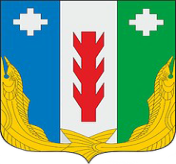 Администрация Порецкого муниципального округа Чувашской РеспубликиПОСТАНОВЛЕНИЕ_________№ _____с. ПорецкоеЧăваш РеспубликинПăрачкав муниципалитет округӗн администрацийĕЙЫШĂНУ__14.02.2024_№ __66___Пăрачкав салиОтветственный исполнитель:Отдел образования, молодежной политики и спорта администрации Порецкого муниципального округаСоисполнители Муниципальной программы:Комиссия по делам несовершеннолетних и защите их прав администрации Порецкого муниципального округа; Орган опеки и попечительства администрации Порецкого муниципального округа; Дата составления проекта муниципальной программы:16  декабря 2022 годаНепосредственный исполнитель Муниципальной  программы:Отдел образования, молодежной политики и спорта администрации Порецкого муниципального округа Чувашской  Республики (далее – Отдел образования)тел. 8(83543)  2-13-63,  e-mail: porezk_obrazov@cap.ruГлава администрацииПорецкого муниципального округа Лебедев Е.В.Ответственный исполнитель Муниципальнойпрограммы–Отдел образования, молодежной политики и спорта администрации Порецкого муниципального округа Чувашской  Республики (далее – Отдел образования)Соисполнители Муниципальнойпрограммы–Комиссия по делам несовершеннолетних и защите их прав администрации Порецкого муниципального округа; Орган опеки и попечительства администрации Порецкого муниципального округа; Отдел строительства, дорожного хозяйства, ЖКХ и экологии УБРТУчастники Муниципальнойпрограммы–муниципальные образовательные организации Порецкого муниципального округа Чувашской  Республики Чувашской Республики.ПодпрограммыМуниципальнойпрограммы–«Муниципальная поддержка развития образования»;«Молодежь»; «Создание в Порецком  муниципальном округе  новых мест в общеобразовательных организациях в соответствии с прогнозируемой потребностью и современными условиями обучения»;«Развитие воспитания в образовательных орга-низациях Порецкого муниципального округа»;«Патриотическое воспитание и допризывная подготовка молодежи»«Региональный проект по модернизации школьных систем образования»;«Обеспечение реализации муниципальной программы Порецкого муниципального округа Чувашской  Республики «Развитие образования».Цель Муниципальной программы–обеспечение доступности качественного образования, ориентированного на формирование конкурентоспособной личности, отвечающей требованиям инновационного развития экономики, обладающей навыками проектирования собственной профессиональной карьеры и достижения современных стандартов качества жизни на основе общечеловеческих ценностей и активной гражданской позицииЗадачи Муниципальной программы–обеспечение населения услугами дошкольного образования;повышение доступности качественного начального общего, основного общего и среднего общего образования;развитие системы воспитания и дополнительного образования детей в Порецком  муниципальном округе;внедрение модели персонифицированного финансирования дополнительного образования детей;создание условий для активного включения молодых граждан в процесс социально-экономического, общественно-политического и культурного развития Порецкого муниципального округа;переход от государственно-общественного управления образованием к общественно-государственному управлению;формирование востребованной системы оценки качества образования и образовательных результатовЦелевые индикаторы и показатели Муниципальнойпрограммы–достижение к 2025 году следующего целевого показателя (индикатора):доля детей и молодежи в возрасте от 5 до 18 лет, охваченных дополнительными  общеобразовательными программами, в общей численности детей и молодежи  от 5 до 18 лет, - 81,9 процента;достижение к 2036 году следующих целевых индикаторов и показателей:удовлетворенность населения качеством начального общего, основного общего, среднего общего - 85 процентов;доля муниципальных общеобразовательных организаций, соответствующих современным требованиям обучения, в общем количестве муниципальных общеобразовательных организаций - 100 процентов;Сроки и этапы реализации Муниципальнойпрограммы–2023-2035годы:1 этап – 2023-2026 годы;2 этап – 2027-2030 годы;3 этап  2031 -2035 годы.Объемы финансирования Муниципальной программы с разбивкой по годам реализации программы–прогнозируемый объем финансирования мероприятий муниципальной  программы в 2023–2035 годах составляет 1 793 609,2 тыс. рублей, в том числе:в 2023 году – 158956,20 тыс. рублей;в 2024 году – 138980,8 тыс. рублей;в 2025 году – 137997,90 тыс. рублей;в 2026 году – 135888,3 тыс.рублей;в 2027 – 2030 годах –  543016,0 тыс. рублей;в 2031 – 2035 годах –  678770,0 тыс. рублей;  из них средства федерального бюджета – 130578,10 тыс. рублей (7,3 процента), в том числе:в 2023 году –10181,5 тыс. рублей;  в 2024 году – 10884,4 тыс. рублей;в 2025 году – 10184,2 тыс. рублей;в 2026 году – 9932,8 тыс. рублей;в 2027 – 2030 годах – 39731,2 тыс. рублей; в 2031 – 2035 годах – 49664,0 тыс. рублей;     республиканского бюджета Чувашской   Республики – 1371347,1 тыс. рублей (76,5 процента),   в том числе:    в 2023 году – 127499,2 тыс. рублей;    в 2024 году – 103503,5 тыс. рублей;    в 2025 году – 103551,4 тыс. рублей;    в 2026 году – 103679,3 тыс. рублей;    в 2027 – 2030 годах – 414717,2 тыс. рублей;    в 2031 – 2035 годах – 518396,5 тыс. рублей;; местных бюджетов –  288207,8  тыс. рублей (16,1 процента), в том числе:в 2023 году – 21008,1 тыс. рублей;в 2024 году – 24325,5 тыс. рублей;в 2025 году – 23994,9 тыс. рублей;в 2026 году – 22008,8 тыс. рублей;в 2026 – 2030 годах – 87498,0 тыс. рублей;в 2031 – 2035 годах – 109372,5 тыс. рублей; внебюджетных источников – 3476,2 тыс. рублей (0,1 процента), в том числе:в 2023 году – 267,4 тыс. рублей;в 2024 году – 267,4 тыс. рублей;в 2025 году – 267,4 0тыс. рублей;В 2026 году - 267,4 тыс. рублей;в 2027 – 2030 годах – 1069,6 тыс. рублей;в 2031 – 2035 годах – 1337,0 тыс. рублей. рублей...Объемы финансирования Муниципальной программы подлежат ежегодному уточнению исходя из возможности бюджетов всех уровнейОжидаемые результаты реализации Муниципальной программы–обеспеченность населения услугами дошкольного образования;доступность качественного начального общего, основного общего и среднего общего образования для всех детей независимо от места проживания и дохода родителей;доступность всех видов образования для детей-сирот и детей с ограниченными физическими возможностями;расширение потенциала системы воспитания и дополнительного образования детей;увеличение доли детей и молодежи, охваченных дополнительными общеобразовательными программами, в общей численности детей и молодежи 5 - 18 лет;сохранение и укрепление здоровья обучающихся, воспитание культуры здоровья, здорового образа жизни.№пп№ппЦелевой индикатор и показатель (наименование)Единица измеренияЕдиница измеренияЗначения показателейЗначения показателейЗначения показателейЗначения показателейЗначения показателейЗначения показателейЗначения показателейЗначения показателейЗначения показателейЗначения показателейЗначения показателей№пп№ппЦелевой индикатор и показатель (наименование)Единица измеренияЕдиница измерения202320232023202320242024202520252030203020351123344445566778Муниципальная программа Порецкого муниципального округа Чувашской  Республики«Развитие образования»Муниципальная программа Порецкого муниципального округа Чувашской  Республики«Развитие образования»Муниципальная программа Порецкого муниципального округа Чувашской  Республики«Развитие образования»Муниципальная программа Порецкого муниципального округа Чувашской  Республики«Развитие образования»Муниципальная программа Порецкого муниципального округа Чувашской  Республики«Развитие образования»Муниципальная программа Порецкого муниципального округа Чувашской  Республики«Развитие образования»Муниципальная программа Порецкого муниципального округа Чувашской  Республики«Развитие образования»Муниципальная программа Порецкого муниципального округа Чувашской  Республики«Развитие образования»Муниципальная программа Порецкого муниципального округа Чувашской  Республики«Развитие образования»Муниципальная программа Порецкого муниципального округа Чувашской  Республики«Развитие образования»Муниципальная программа Порецкого муниципального округа Чувашской  Республики«Развитие образования»Муниципальная программа Порецкого муниципального округа Чувашской  Республики«Развитие образования»Муниципальная программа Порецкого муниципального округа Чувашской  Республики«Развитие образования»Муниципальная программа Порецкого муниципального округа Чувашской  Республики«Развитие образования»Муниципальная программа Порецкого муниципального округа Чувашской  Республики«Развитие образования»Муниципальная программа Порецкого муниципального округа Чувашской  Республики«Развитие образования»1.1.Удовлетворенность населения качеством начального общего, основного общего, среднего общего и среднего профессионального образованияпроцентов от числа опрошенныхпроцентов от числа опрошенных85858585858585858585852.2.Доля муниципальных общеобразовательных организаций, соответствующих современным требованиям обучения, в общем количестве муниципальных общеобразовательных организацийпроцентовпроцентов1001001001001001001001001001001003.3.Доля детей и молодежи, охваченных дополнительными общеобразовательными программами, в общей численности детей и молодежи 5 - 18 летпроцентовпроцентов81,081,081,081,081,981,981,981,9хххПодпрограмма   «Муниципальная  поддержка развития образования»Подпрограмма   «Муниципальная  поддержка развития образования»Подпрограмма   «Муниципальная  поддержка развития образования»Подпрограмма   «Муниципальная  поддержка развития образования»Подпрограмма   «Муниципальная  поддержка развития образования»Подпрограмма   «Муниципальная  поддержка развития образования»Подпрограмма   «Муниципальная  поддержка развития образования»Подпрограмма   «Муниципальная  поддержка развития образования»Подпрограмма   «Муниципальная  поддержка развития образования»Подпрограмма   «Муниципальная  поддержка развития образования»Подпрограмма   «Муниципальная  поддержка развития образования»Подпрограмма   «Муниципальная  поддержка развития образования»Подпрограмма   «Муниципальная  поддержка развития образования»Подпрограмма   «Муниципальная  поддержка развития образования»Подпрограмма   «Муниципальная  поддержка развития образования»Подпрограмма   «Муниципальная  поддержка развития образования»1. Охват детей дошкольного возраста образовательными программами дошкольного образованияОхват детей дошкольного возраста образовательными программами дошкольного образованияОхват детей дошкольного возраста образовательными программами дошкольного образованияпроцентовпроцентовпроцентов52,252,252,552,552,652,852,852,952,92.Доступность дошкольного образования (отношение численности детей в возрасте от 3 до 7 лет, получающих дошкольное образование в текущем году, к сумме численности детей в возрасте от 3 до 7 лет, получающих дошкольное образование в текущем году, и численности детей в возрасте от 3 до 7 лет, находящихся в очереди на получение в текущем году дошкольного образования)Доступность дошкольного образования (отношение численности детей в возрасте от 3 до 7 лет, получающих дошкольное образование в текущем году, к сумме численности детей в возрасте от 3 до 7 лет, получающих дошкольное образование в текущем году, и численности детей в возрасте от 3 до 7 лет, находящихся в очереди на получение в текущем году дошкольного образования)Доступность дошкольного образования (отношение численности детей в возрасте от 3 до 7 лет, получающих дошкольное образование в текущем году, к сумме численности детей в возрасте от 3 до 7 лет, получающих дошкольное образование в текущем году, и численности детей в возрасте от 3 до 7 лет, находящихся в очереди на получение в текущем году дошкольного образования)процентовпроцентовпроцентов1001001001001001001001001003.Доля выпускников муниципальных общеобразовательных организаций, не сдавших единый государственный экзамен (русский язык, математика), в общей численности выпускников муниципальных общеобразовательных организацийДоля выпускников муниципальных общеобразовательных организаций, не сдавших единый государственный экзамен (русский язык, математика), в общей численности выпускников муниципальных общеобразовательных организацийДоля выпускников муниципальных общеобразовательных организаций, не сдавших единый государственный экзамен (русский язык, математика), в общей численности выпускников муниципальных общеобразовательных организацийпроцентовпроцентовпроцентов0,00,00,300,300,300,300,300,300,304.Доля детей, оставшихся без попечения родителей, всего, в том числе переданных неродственникам (в приемные семьи, на усыновление (удочерение), под опеку (попечительство), охваченных другими формами семейного устройства (семейные детские дома, патронатные семьи), находящихся в государственных (муниципальных) организациях всех типовДоля детей, оставшихся без попечения родителей, всего, в том числе переданных неродственникам (в приемные семьи, на усыновление (удочерение), под опеку (попечительство), охваченных другими формами семейного устройства (семейные детские дома, патронатные семьи), находящихся в государственных (муниципальных) организациях всех типовДоля детей, оставшихся без попечения родителей, всего, в том числе переданных неродственникам (в приемные семьи, на усыновление (удочерение), под опеку (попечительство), охваченных другими формами семейного устройства (семейные детские дома, патронатные семьи), находящихся в государственных (муниципальных) организациях всех типовпроцентовпроцентовпроцентов1001001001001001001001001005.Соотношение средней заработной платы педагогических работников дошкольных образовательных организаций и средней заработной платы работников общеобразовательных организаций в Чувашской РеспубликеСоотношение средней заработной платы педагогических работников дошкольных образовательных организаций и средней заработной платы работников общеобразовательных организаций в Чувашской РеспубликеСоотношение средней заработной платы педагогических работников дошкольных образовательных организаций и средней заработной платы работников общеобразовательных организаций в Чувашской Республикепроцентовпроцентовпроцентов100100100 100 100 100 100 100 100 6. Соотношение средней заработной платы педагогических работников общеобразовательных организаций и среднемесячного дохода от трудовой деятельности в Чувашской РеспубликеСоотношение средней заработной платы педагогических работников общеобразовательных организаций и среднемесячного дохода от трудовой деятельности в Чувашской РеспубликеСоотношение средней заработной платы педагогических работников общеобразовательных организаций и среднемесячного дохода от трудовой деятельности в Чувашской Республикепроцентовпроцентовпроцентов1001001001001001001001001007.Соотношение средней заработной платы педагогических работников муниципальных организаций дополнительного образования и средней заработной платы учителей общеобразовательных организаций в Чувашской РеспубликеСоотношение средней заработной платы педагогических работников муниципальных организаций дополнительного образования и средней заработной платы учителей общеобразовательных организаций в Чувашской РеспубликеСоотношение средней заработной платы педагогических работников муниципальных организаций дополнительного образования и средней заработной платы учителей общеобразовательных организаций в Чувашской Республикепроцентовпроцентовпроцентов1001001001001001001001001008.Удельный вес образовательных организаций, в которых внедрены информационно-коммуникационные технологии в управленииУдельный вес образовательных организаций, в которых внедрены информационно-коммуникационные технологии в управленииУдельный вес образовательных организаций, в которых внедрены информационно-коммуникационные технологии в управлениипроцентовпроцентовпроцентов1001001001001001001001001009.Доля учащихся муниципальных общеобразовательных организаций, обеспеченных горячим питаниемДоля учащихся муниципальных общеобразовательных организаций, обеспеченных горячим питаниемДоля учащихся муниципальных общеобразовательных организаций, обеспеченных горячим питаниемпроцентовпроцентовпроцентов100 100 100 100 100 100 100 100 100 10Доля обучающихся, получающих начальное общее образование в государственных и муниципальных образовательных организациях, получающих бесплатное горячее питание, к общему количеству обучающихся, получающих начальное общее образование в государственных и муниципальных образовательных организацияхДоля обучающихся, получающих начальное общее образование в государственных и муниципальных образовательных организациях, получающих бесплатное горячее питание, к общему количеству обучающихся, получающих начальное общее образование в государственных и муниципальных образовательных организацияхДоля обучающихся, получающих начальное общее образование в государственных и муниципальных образовательных организациях, получающих бесплатное горячее питание, к общему количеству обучающихся, получающих начальное общее образование в государственных и муниципальных образовательных организацияхпроцентовпроцентовпроцентов100 100 100 100 100 100 100 100 100 11.Доля выпускников муниципальных общеобразовательных организаций, не получивших аттестат о среднем (полном) общем образованииДоля выпускников муниципальных общеобразовательных организаций, не получивших аттестат о среднем (полном) общем образованииДоля выпускников муниципальных общеобразовательных организаций, не получивших аттестат о среднем (полном) общем образованиипроцентовпроцентовпроцентов0,00,00,300,300,300,300,300,300,3012число общеобразовательных организаций, расположенных в сельской местности и малых городах, обновивших материально-техническую базу для реализации основных и дополнительных общеобразовательных программ цифрового, естественнонаучного и гуманитарного профилей число общеобразовательных организаций, расположенных в сельской местности и малых городах, обновивших материально-техническую базу для реализации основных и дополнительных общеобразовательных программ цифрового, естественнонаучного и гуманитарного профилей число общеобразовательных организаций, расположенных в сельской местности и малых городах, обновивших материально-техническую базу для реализации основных и дополнительных общеобразовательных программ цифрового, естественнонаучного и гуманитарного профилей процентовпроцентовпроцентов80 80 808080 100 100 100 100 13.Доля образовательных организаций, реализующих адаптированные образовательные программы, в которых созданы современные материально-технические условия в соответствии с федеральным государственным образовательным стандартом образования обучающихся с ограниченными возможностями здоровья, в общем количестве организаций, реализующих адаптированные образовательные программыДоля образовательных организаций, реализующих адаптированные образовательные программы, в которых созданы современные материально-технические условия в соответствии с федеральным государственным образовательным стандартом образования обучающихся с ограниченными возможностями здоровья, в общем количестве организаций, реализующих адаптированные образовательные программыДоля образовательных организаций, реализующих адаптированные образовательные программы, в которых созданы современные материально-технические условия в соответствии с федеральным государственным образовательным стандартом образования обучающихся с ограниченными возможностями здоровья, в общем количестве организаций, реализующих адаптированные образовательные программыпроцентовпроцентовпроцентов100 100 100 100 100 100 100 100 100 Подпрограмма «Молодежь»Подпрограмма «Молодежь»Подпрограмма «Молодежь»Подпрограмма «Молодежь»Подпрограмма «Молодежь»Подпрограмма «Молодежь»Подпрограмма «Молодежь»Подпрограмма «Молодежь»Подпрограмма «Молодежь»Подпрограмма «Молодежь»Подпрограмма «Молодежь»Подпрограмма «Молодежь»Подпрограмма «Молодежь»Подпрограмма «Молодежь»Подпрограмма «Молодежь»Подпрограмма «Молодежь»1.1.Доля молодежи в возрасте от 14 до 35 лет, занимающейся добровольческой (волонтерской) деятельностью, в общей ее численностипроцентовпроцентовпроцентов151515151515151515152.2.Количество добровольческих (волонтерских) объединенийединицединицединиц151515151515151515153.3.Доля молодежи в возрасте от 14 до 35 лет, охваченной деятельностью молодежных общественных объединений, в общей ее численностипроцентовпроцентовпроцентов151515161617191920204.4.Доля несовершеннолетних, охваченных различными формами организованного отдыха и оздоровления, в общей их численностипроцентовпроцентовпроцентов6262626565666868707055Удельный вес призывной молодежи, охваченной допризывной подготовкойпроцентовпроцентовпроцентов9898989898989898989866Количество мероприятий по поэтапному внедрению и реализации Всероссийского физкультурно-спортивного комплекса «Готов к труду и обороне» (ГТО)единицединицединиц2020202121232424252577Показатель годности к военной службе при первоначальной постановке на воинский учетпроцентовпроцентовпроцентов70707070707070707070Подпрограмма «Создание в Порецком МО новых мест в общеобразовательных организациях в соответствии с прогнозируемой потребностью и современными условиями обучения»Подпрограмма «Создание в Порецком МО новых мест в общеобразовательных организациях в соответствии с прогнозируемой потребностью и современными условиями обучения»Подпрограмма «Создание в Порецком МО новых мест в общеобразовательных организациях в соответствии с прогнозируемой потребностью и современными условиями обучения»Подпрограмма «Создание в Порецком МО новых мест в общеобразовательных организациях в соответствии с прогнозируемой потребностью и современными условиями обучения»Подпрограмма «Создание в Порецком МО новых мест в общеобразовательных организациях в соответствии с прогнозируемой потребностью и современными условиями обучения»Подпрограмма «Создание в Порецком МО новых мест в общеобразовательных организациях в соответствии с прогнозируемой потребностью и современными условиями обучения»Подпрограмма «Создание в Порецком МО новых мест в общеобразовательных организациях в соответствии с прогнозируемой потребностью и современными условиями обучения»Подпрограмма «Создание в Порецком МО новых мест в общеобразовательных организациях в соответствии с прогнозируемой потребностью и современными условиями обучения»Подпрограмма «Создание в Порецком МО новых мест в общеобразовательных организациях в соответствии с прогнозируемой потребностью и современными условиями обучения»Подпрограмма «Создание в Порецком МО новых мест в общеобразовательных организациях в соответствии с прогнозируемой потребностью и современными условиями обучения»Подпрограмма «Создание в Порецком МО новых мест в общеобразовательных организациях в соответствии с прогнозируемой потребностью и современными условиями обучения»Подпрограмма «Создание в Порецком МО новых мест в общеобразовательных организациях в соответствии с прогнозируемой потребностью и современными условиями обучения»Подпрограмма «Создание в Порецком МО новых мест в общеобразовательных организациях в соответствии с прогнозируемой потребностью и современными условиями обучения»Подпрограмма «Создание в Порецком МО новых мест в общеобразовательных организациях в соответствии с прогнозируемой потребностью и современными условиями обучения»Подпрограмма «Создание в Порецком МО новых мест в общеобразовательных организациях в соответствии с прогнозируемой потребностью и современными условиями обучения»Подпрограмма «Создание в Порецком МО новых мест в общеобразовательных организациях в соответствии с прогнозируемой потребностью и современными условиями обучения»1.1.Удельный вес численности обучающихся, занимающихся в зданиях, требующих капитального ремонта или реконструкции, в общей численности обучающихся в общеобразовательных организацияхпроцентовпроцентовпроцентов696969690000002.2.Удельный вес государственных и муниципальных общеобразовательных организаций, имеющих учебные здания с износом 49 процентов и выше, в общем количестве общеобразовательных организацийпроцентовпроцентовпроцентов100100100100100100100100100100Подпрограмма «Развитие воспитания в образовательных организациях Порецкого муниципального округа»Подпрограмма «Развитие воспитания в образовательных организациях Порецкого муниципального округа»Подпрограмма «Развитие воспитания в образовательных организациях Порецкого муниципального округа»Подпрограмма «Развитие воспитания в образовательных организациях Порецкого муниципального округа»Подпрограмма «Развитие воспитания в образовательных организациях Порецкого муниципального округа»Подпрограмма «Развитие воспитания в образовательных организациях Порецкого муниципального округа»Подпрограмма «Развитие воспитания в образовательных организациях Порецкого муниципального округа»Подпрограмма «Развитие воспитания в образовательных организациях Порецкого муниципального округа»Подпрограмма «Развитие воспитания в образовательных организациях Порецкого муниципального округа»Подпрограмма «Развитие воспитания в образовательных организациях Порецкого муниципального округа»Подпрограмма «Развитие воспитания в образовательных организациях Порецкого муниципального округа»Подпрограмма «Развитие воспитания в образовательных организациях Порецкого муниципального округа»Подпрограмма «Развитие воспитания в образовательных организациях Порецкого муниципального округа»Подпрограмма «Развитие воспитания в образовательных организациях Порецкого муниципального округа»Подпрограмма «Развитие воспитания в образовательных организациях Порецкого муниципального округа»Подпрограмма «Развитие воспитания в образовательных организациях Порецкого муниципального округа»1.1.Количество проведенных научно-практических конференций, семинаров, круглых столов и других мероприятий по вопросам воспитания и социализации детей и молодежиединицединицединиц202020202222222222222.2.Доля педагогических работников, принявших участие в конкурсах педагогического мастерствапроцентовпроцентовпроцентов151515151515151515153.3.Количество педагогических работников, прошедших курсы повышения квалификации и профессиональную переподготовкучеловекчеловекчеловек101010101010101010104.4.Доля родителей (законных представителей), охваченных мероприятиями по просвещению в области повышения компетенций в вопросах детско-родительских и семейных отношений, воспитания детейпроцентовпроцентовпроцентов43 43 43 43 44 44 454546465.5.Доля детей и молодежи, принявших участие в мероприятиях республиканского, всероссийского уровнейпроцентовпроцентовпроцентов202022222323252525256.6.Количество проведенных экологических мероприятий среди детей и молодежиединицединицединиц292929292929353535357.7.Доля детей и молодежи, вовлеченных в деятельность общественных организаций экологической направленностипроцентовпроцентовпроцентов991010101010101010Подпрограмма   «Патриотическое воспитание и допризывная подготовка молодежи»Подпрограмма   «Патриотическое воспитание и допризывная подготовка молодежи»Подпрограмма   «Патриотическое воспитание и допризывная подготовка молодежи»Подпрограмма   «Патриотическое воспитание и допризывная подготовка молодежи»Подпрограмма   «Патриотическое воспитание и допризывная подготовка молодежи»Подпрограмма   «Патриотическое воспитание и допризывная подготовка молодежи»Подпрограмма   «Патриотическое воспитание и допризывная подготовка молодежи»Подпрограмма   «Патриотическое воспитание и допризывная подготовка молодежи»Подпрограмма   «Патриотическое воспитание и допризывная подготовка молодежи»Подпрограмма   «Патриотическое воспитание и допризывная подготовка молодежи»Подпрограмма   «Патриотическое воспитание и допризывная подготовка молодежи»Подпрограмма   «Патриотическое воспитание и допризывная подготовка молодежи»Подпрограмма   «Патриотическое воспитание и допризывная подготовка молодежи»Подпрограмма   «Патриотическое воспитание и допризывная подготовка молодежи»11Количество обучающихся, вовлеченных во Всероссийское детско-юношеское военно-патриотическое общественное движение «ЮНАРМИЯ»человекчеловекчеловек400400450450500500550550600600                                             Подпрограмма   « Региональный проект по модернизации школьных систем образования»                                             Подпрограмма   « Региональный проект по модернизации школьных систем образования»                                             Подпрограмма   « Региональный проект по модернизации школьных систем образования»                                             Подпрограмма   « Региональный проект по модернизации школьных систем образования»                                             Подпрограмма   « Региональный проект по модернизации школьных систем образования»                                             Подпрограмма   « Региональный проект по модернизации школьных систем образования»                                             Подпрограмма   « Региональный проект по модернизации школьных систем образования»                                             Подпрограмма   « Региональный проект по модернизации школьных систем образования»                                             Подпрограмма   « Региональный проект по модернизации школьных систем образования»                                             Подпрограмма   « Региональный проект по модернизации школьных систем образования»                                             Подпрограмма   « Региональный проект по модернизации школьных систем образования»                                             Подпрограмма   « Региональный проект по модернизации школьных систем образования»                                             Подпрограмма   « Региональный проект по модернизации школьных систем образования»                                             Подпрограмма   « Региональный проект по модернизации школьных систем образования»1.1.Количество зданий (обособленных помещений, помещений) общеобразовательных организаций, в которых проведен капитальный ремонтединицединицединиц33334444442.2.Количество отремонтированных зданий и (или) помещений общеобразовательных организаций, в которых обеспечен нормативный уровень антитеррористической защищенностиединицединицединиц3333444444СтатусНаименование муниципальной программы Порецкого муниципального округа Чувашской  Республики(подпрограммы муниципальной программы Порецкого муниципального округа, основного мероприятия)Код бюджетной классификацииКод бюджетной классификацииИсточники финансированияРасходы по годам, тыс. рублейРасходы по годам, тыс. рублейРасходы по годам, тыс. рублейРасходы по годам, тыс. рублейРасходы по годам, тыс. рублейРасходы по годам, тыс. рублейСтатусНаименование муниципальной программы Порецкого муниципального округа Чувашской  Республики(подпрограммы муниципальной программы Порецкого муниципального округа, основного мероприятия)главный распорядитель бюджетных средствцелевая статья расходовИсточники финансирования20232024202520262027-20302031-20351234567891011Муниципальная программа Порецкого муниципального округа «Развитие образования»974Ц700000000всего158956,2138980,8137997,9135888,3543016,0678770,0Муниципальная программа Порецкого муниципального округа «Развитие образования»xxфедеральный бюджет10181,510884,410184,29932,839731,249664Муниципальная программа Порецкого муниципального округа «Развитие образования»xxреспубликанский бюджет Чувашской Республики127499,2103503,5103551,4103679,3414717,2518396,5Муниципальная программа Порецкого муниципального округа «Развитие образования»xxместный бюджет Порецкого муниципального округа21008,124325,523994,922008,887498109372,5Муниципальная программа Порецкого муниципального округа «Развитие образования»xxвнебюджетные источники267,4267,4267,4267,41069,61337,0Подпрограмма«Муниципальная  поддержка развития образования» муниципальной программы Порецкого муниципального округа Чувашской  Республики«Развитие образования»974Ц710100000всего147915,4137187,9136271,1134009,3535500,0669375,0Подпрограмма«Муниципальная  поддержка развития образования» муниципальной программы Порецкого муниципального округа Чувашской  Республики«Развитие образования»xxфедеральный бюджет9451,6101659464,79115,336461,245576,5Подпрограмма«Муниципальная  поддержка развития образования» муниципальной программы Порецкого муниципального округа Чувашской  Республики«Развитие образования»xxреспубликанский бюджет Чувашской Республики118876,1103020103054,1103127,8412511,2515639Подпрограмма«Муниципальная  поддержка развития образования» муниципальной программы Порецкого муниципального округа Чувашской  Республики«Развитие образования»xxместный бюджет Порецкого муниципального округа19320,323735,523484,921498,885458106822,5Подпрограмма«Муниципальная  поддержка развития образования» муниципальной программы Порецкого муниципального округа Чувашской  Республики«Развитие образования»xxвнебюджетные источники267,4267,4267,4267,41069,61337,0Основное мероприятие 1Обеспечение деятельности организаций в сфере образования974Ц710100000всего17249,120132,219918,717858,971435,689294,5Основное мероприятие 1Обеспечение деятельности организаций в сфере образованияxxфедеральный бюджет000000Основное мероприятие 1Обеспечение деятельности организаций в сфере образованияxxфедеральный бюджет000000Основное мероприятие 1Обеспечение деятельности организаций в сфере образованияxxреспубликанский бюджет Чувашской Республики1346,300000Основное мероприятие 1Обеспечение деятельности организаций в сфере образованияxxместный бюджет Порецкого муниципального округа15902,820132,219918,717858,971435,689294,5Основное мероприятие 1Обеспечение деятельности организаций в сфере образованияxxвнебюджетные источники00000Основное мероприятие 1Обеспечение деятельности организаций в сфере образованияxxвнебюджетные источники00000Основное мероприятие 2Финансовое обеспечение получения дошкольного образования, начального общего, основного общего и среднего общего образования974Ц710200000всего107724,1101813,2101813,2101813,2407252,8509066Основное мероприятие 2Финансовое обеспечение получения дошкольного образования, начального общего, основного общего и среднего общего образованияxxфедеральный бюджет00000Основное мероприятие 2Финансовое обеспечение получения дошкольного образования, начального общего, основного общего и среднего общего образованияxxреспубликанский бюджет Чувашской Республики107724,1101813,2101813,2101813,2407252,8509066Основное мероприятие 2Финансовое обеспечение получения дошкольного образования, начального общего, основного общего и среднего общего образованияxxместный бюджет Порецкого муниципального округа00000Основное мероприятие 2Финансовое обеспечение получения дошкольного образования, начального общего, основного общего и среднего общего образованияxxвнебюджетные источники00000Основное мероприятие 3Укрепление материально-технической базы объектов образования974Ц710170550всего10054,3267,4267,4267,41069,601337,0Основное мероприятие 3Укрепление материально-технической базы объектов образованияxxфедеральный бюджет00000Основное мероприятие 3Укрепление материально-технической базы объектов образованияxxреспубликанский бюджет Чувашской Республики9199,70000Основное мероприятие 3Укрепление материально-технической базы объектов образованияxxместный бюджет Порецкого муниципального округа587,20000Основное мероприятие 3Укрепление материально-технической базы объектов образованияxxвнебюджетные источники267,4 267,4267,4267,41069,601337,0Основное мероприятие 4Обеспечение выплаты ежемесячного денежного вознаграждения за выполнение функций классного руководителя педагогическим работникам муниципальных общеобразовательных организаций974Ц710500000всего5361,45546,55546,55546,52218627732,5Основное мероприятие 4Обеспечение выплаты ежемесячного денежного вознаграждения за выполнение функций классного руководителя педагогическим работникам муниципальных общеобразовательных организацийxxфедеральный бюджет5361,45546,55546,55546,52218627732,5Основное мероприятие 4Обеспечение выплаты ежемесячного денежного вознаграждения за выполнение функций классного руководителя педагогическим работникам муниципальных общеобразовательных организацийxxреспубликанский бюджет Чувашской Республики00000Основное мероприятие 4Обеспечение выплаты ежемесячного денежного вознаграждения за выполнение функций классного руководителя педагогическим работникам муниципальных общеобразовательных организацийxxместный бюджет Порецкого муниципального округа00000Основное мероприятие 4Обеспечение выплаты ежемесячного денежного вознаграждения за выполнение функций классного руководителя педагогическим работникам муниципальных общеобразовательных организацийxxвнебюджетные источники00000                 Основное мероприятие 5Стипендии, гранты, премии и денежные поощрения974Ц711100000всего72113,6113,6113,6454,4568                 Основное мероприятие 5Стипендии, гранты, премии и денежные поощренияxxфедеральный бюджет00000                 Основное мероприятие 5Стипендии, гранты, премии и денежные поощрения903Ц7111R088республиканский бюджет Чувашской Республики00000                 Основное мероприятие 5Стипендии, гранты, премии и денежные поощренияxxместный бюджет Порецкого муниципального округа72113,6113,6113,6454,4568                 Основное мероприятие 5Стипендии, гранты, премии и денежные поощренияxxвнебюджетные источники00000Основное мероприятие 6Мероприятия в сфере поддержки детей-сирот и детей, оставшихся без попечения родителей, лиц из числа детей-сирот и детей, оставшихся без попечения родителейвсего00000Основное мероприятие 6Мероприятия в сфере поддержки детей-сирот и детей, оставшихся без попечения родителей, лиц из числа детей-сирот и детей, оставшихся без попечения родителейxxфедеральный бюджет00000Основное мероприятие 6Мероприятия в сфере поддержки детей-сирот и детей, оставшихся без попечения родителей, лиц из числа детей-сирот и детей, оставшихся без попечения родителейxxреспубликанский бюджет Чувашской Республики00000Основное мероприятие 6Мероприятия в сфере поддержки детей-сирот и детей, оставшихся без попечения родителей, лиц из числа детей-сирот и детей, оставшихся без попечения родителейxxместный бюджет Порецкого муниципального округа00000Основное мероприятие 6Мероприятия в сфере поддержки детей-сирот и детей, оставшихся без попечения родителей, лиц из числа детей-сирот и детей, оставшихся без попечения родителейxxвнебюджетные источники00000Основное мероприятие 7Меры социальной поддержки974Ц711400000всего4299,15290,95219,75017,719533,624417Основное мероприятие 7Меры социальной поддержкиxxфедеральный бюджет3637,639993918,23568,814275,217844Основное мероприятие 7Меры социальной поддержкиxxреспубликанский бюджет Чувашской Республики601,51200,51240,91314,65258,46573Основное мероприятие 7Меры социальной поддержкиxxместный бюджет Порецкого муниципального округа6091,460,6134,300Основное мероприятие 7Меры социальной поддержкиxxвнебюджетные источники00000Основное мероприятие 8Капитальный ремонт объектов образованиявсего00000Основное мероприятие 8Капитальный ремонт объектов образованияxxфедеральный бюджет00000Основное мероприятие 8Капитальный ремонт объектов образованияxxреспубликанский бюджет Чувашской Республики00000Основное мероприятие 8Капитальный ремонт объектов образованияxxместный бюджет Порецкого муниципального округа00000Основное мероприятие 8Капитальный ремонт объектов образованияxxвнебюджетные источники00000Основное мероприятие 9Реализация мероприятий регионального проекта «Современная школа»всего00000Основное мероприятие 9Реализация мероприятий регионального проекта «Современная школа»xxфедеральный бюджет00000Основное мероприятие 9Реализация мероприятий регионального проекта «Современная школа»xxреспубликанский бюджет Чувашской Республики00000Основное мероприятие 9Реализация мероприятий регионального проекта «Современная школа»xxместный бюджет Порецкого муниципального округа00000Основное мероприятие 9Реализация мероприятий регионального проекта «Современная школа»xxвнебюджетные источники00000Основное мероприятие 10Реализация мероприятий регионального проекта «Успех каждого ребенка»974Ц71Е200000всего3109,33982,1335033501340016750Основное мероприятие 10Реализация мероприятий регионального проекта «Успех каждого ребенка»xxфедеральный бюджет452,6619,5000Основное мероприятие 10Реализация мероприятий регионального проекта «Успех каждого ребенка»xxреспубликанский бюджет Чувашской Республики4,56,3000Основное мероприятие 10Реализация мероприятий регионального проекта «Успех каждого ребенка»xxместный бюджет Порецкого муниципального округа2652,23356,3335033501340016750Основное мероприятие 10Реализация мероприятий регионального проекта «Успех каждого ребенка»xxвнебюджетные источники00000Основное мероприятие 11Реализация мероприятий регионального проекта «Цифровая образовательная среда»всего00000Основное мероприятие 11Реализация мероприятий регионального проекта «Цифровая образовательная среда»xxфедеральный бюджет00000Основное мероприятие 11Реализация мероприятий регионального проекта «Цифровая образовательная среда»xxреспубликанский бюджет Чувашской Республики00000Основное мероприятие 11Реализация мероприятий регионального проекта «Цифровая образовательная среда»xxместный бюджет Порецкого муниципального округа00000Основное мероприятие 11Реализация мероприятий регионального проекта «Цифровая образовательная среда»xxвнебюджетные источники00000Основное мероприятие 12Реализация проектов и мероприятий по инновационному развитию системы образования974Ц710900000всего46,1424242168210Основное мероприятие 12Реализация проектов и мероприятий по инновационному развитию системы образованияxxфедеральный бюджет00000Основное мероприятие 12Реализация проектов и мероприятий по инновационному развитию системы образованияxxреспубликанский бюджет Чувашской Республики00000Основное мероприятие 12Реализация проектов и мероприятий по инновационному развитию системы образованияxxместный бюджет Порецкого муниципального округа46,1424242168210Основное мероприятие 12Реализация проектов и мероприятий по инновационному развитию системы образованияxxвнебюджетные источники00000Основное мероприятие 13Приобретение оборудования для муниципальных образовательных организацийвсего00000Основное мероприятие 13Приобретение оборудования для муниципальных образовательных организацийxxфедеральный бюджет00000Основное мероприятие 13Приобретение оборудования для муниципальных образовательных организацийxxреспубликанский бюджет Чувашской Республики00000Основное мероприятие 13Приобретение оборудования для муниципальных образовательных организацийxxместный бюджет Порецкого муниципального округа00000Основное мероприятие 13Приобретение оборудования для муниципальных образовательных организацийxxвнебюджетные источники00000ПодпрограммаМолодежь974Ц720000000всего513,959051051020402550ПодпрограммаМолодежьxxфедеральный бюджет00000ПодпрограммаМолодежьxxреспубликанский бюджет Чувашской Республики00000ПодпрограммаМолодежьxxместный бюджет Порецкого муниципального округа513,959051051020402550ПодпрограммаМолодежьxxвнебюджетные источники00000Основное мероприятие 1Муниципальная поддержка талантливой и одаренной молодеживсего00000Основное мероприятие 1Муниципальная поддержка талантливой и одаренной молодежиxxфедеральный бюджет00000Основное мероприятие 1Муниципальная поддержка талантливой и одаренной молодежиреспубликанский бюджет Чувашской Республики00000Основное мероприятие 1Муниципальная поддержка талантливой и одаренной молодежиxxместный бюджет Порецкого муниципального округа00000Основное мероприятие 1Муниципальная поддержка талантливой и одаренной молодежиxxвнебюджетные источники00000Основное мероприятие 2Организация отдыха детей974Ц720312170всего429,951051051020402550Основное мероприятие 2Организация отдыха детейxxфедеральный бюджет00000Основное мероприятие 2Организация отдыха детейреспубликанский бюджет Чувашской Республики00000Основное мероприятие 2Организация отдыха детейxxместный бюджет Порецкого муниципального округа429,951051051020402550Основное мероприятие 2Организация отдыха детейxxвнебюджетные источники00000Основное мероприятие 3Реализация мероприятий регионального проекта «Социальная активность»всего00000Основное мероприятие 3Реализация мероприятий регионального проекта «Социальная активность»xxфедеральный бюджет00000Основное мероприятие 3Реализация мероприятий регионального проекта «Социальная активность»xxреспубликанский бюджет Чувашской Республики00000Основное мероприятие 3Реализация мероприятий регионального проекта «Социальная активность»местный бюджет Порецкого муниципального округа00000Основное мероприятие 3Реализация мероприятий регионального проекта «Социальная активность»xxвнебюджетные источники000000Основное мероприятие 4Развитие физической культуры и допризывной подготовки молодежи974Ц720312170всего84800000Основное мероприятие 4Развитие физической культуры и допризывной подготовки молодежиxxфедеральный бюджет000000Основное мероприятие 4Развитие физической культуры и допризывной подготовки молодежиреспубликанский бюджет Чувашской Республики000000Основное мероприятие 4Развитие физической культуры и допризывной подготовки молодежиxxместный бюджет Порецкого муниципального округа84800000Основное мероприятие 4Развитие физической культуры и допризывной подготовки молодежиxxвнебюджетные источники000000 Подпрограмма«Создание в Порецком муниципальном округе  новых мест в общеобразовательных организациях в соответствии с прогнозируемой потребностью и современными условиями обучения»всего000000 Подпрограмма«Создание в Порецком муниципальном округе  новых мест в общеобразовательных организациях в соответствии с прогнозируемой потребностью и современными условиями обучения»xxфедеральный бюджет000000 Подпрограмма«Создание в Порецком муниципальном округе  новых мест в общеобразовательных организациях в соответствии с прогнозируемой потребностью и современными условиями обучения»республиканский бюджет Чувашской Республики000000 Подпрограмма«Создание в Порецком муниципальном округе  новых мест в общеобразовательных организациях в соответствии с прогнозируемой потребностью и современными условиями обучения»xxместный бюджет Порецкого муниципального округа000000 Подпрограмма«Создание в Порецком муниципальном округе  новых мест в общеобразовательных организациях в соответствии с прогнозируемой потребностью и современными условиями обучения»xxвнебюджетные источники000000Основное мероприятие 1Капитальный ремонт зданий муниципальных общеобразовательных организаций, имеющих износ 50 процентов и вышевсего000000Основное мероприятие 1Капитальный ремонт зданий муниципальных общеобразовательных организаций, имеющих износ 50 процентов и вышеxxфедеральный бюджет000000Основное мероприятие 1Капитальный ремонт зданий муниципальных общеобразовательных организаций, имеющих износ 50 процентов и вышеxxреспубликанский бюджет Чувашской Республики000000Основное мероприятие 1Капитальный ремонт зданий муниципальных общеобразовательных организаций, имеющих износ 50 процентов и вышеxxместный бюджет Порецкого муниципального округа000000Основное мероприятие 1Капитальный ремонт зданий муниципальных общеобразовательных организаций, имеющих износ 50 процентов и вышеxxвнебюджетные источники000000Основное мероприятие 1Капитальный ремонт зданий муниципальных общеобразовательных организаций, имеющих износ 50 процентов и вышеxxфедеральный бюджет000000Основное мероприятие 1Капитальный ремонт зданий муниципальных общеобразовательных организаций, имеющих износ 50 процентов и вышеxxреспубликанский бюджет Чувашской Республики000000Основное мероприятие 1Капитальный ремонт зданий муниципальных общеобразовательных организаций, имеющих износ 50 процентов и вышеxxместный бюджет Порецкого муниципального округа000000Основное мероприятие 1Капитальный ремонт зданий муниципальных общеобразовательных организаций, имеющих износ 50 процентов и вышеxxвнебюджетные источники000000Подпрограмма«Развитие воспитания в образовательных организациях Порецкого муниципального округа»всего000000Подпрограмма«Развитие воспитания в образовательных организациях Порецкого муниципального округа»xxфедеральный бюджет000000Подпрограмма«Развитие воспитания в образовательных организациях Порецкого муниципального округа»республиканский бюджет Чувашской Республики000000Подпрограмма«Развитие воспитания в образовательных организациях Порецкого муниципального округа»xxместный бюджет Порецкого муниципального округа000000Подпрограмма«Развитие воспитания в образовательных организациях Порецкого муниципального округа»xxвнебюджетные источники000000Основное мероприятие 1Совершенствование нормативно-правового регулирования и организационно-управленческих механизмов в сфере воспитаниявсего000000Основное мероприятие 1Совершенствование нормативно-правового регулирования и организационно-управленческих механизмов в сфере воспитанияxxфедеральный бюджет000000Основное мероприятие 1Совершенствование нормативно-правового регулирования и организационно-управленческих механизмов в сфере воспитанияреспубликанский бюджет Чувашской Республики000000Основное мероприятие 1Совершенствование нормативно-правового регулирования и организационно-управленческих механизмов в сфере воспитанияxxместный бюджет Порецкого муниципального округа000000Основное мероприятие 1Совершенствование нормативно-правового регулирования и организационно-управленческих механизмов в сфере воспитанияxxвнебюджетные источники000000Основное мероприятие 2Реализация отдельных мероприятий приоритетного проекта «Доступное дополнительное образование для детей Чувашской Республики», направленных на развитие, социализацию и воспитание личностивсего000000Основное мероприятие 2Реализация отдельных мероприятий приоритетного проекта «Доступное дополнительное образование для детей Чувашской Республики», направленных на развитие, социализацию и воспитание личностиxxфедеральный бюджет000000Основное мероприятие 2Реализация отдельных мероприятий приоритетного проекта «Доступное дополнительное образование для детей Чувашской Республики», направленных на развитие, социализацию и воспитание личностиреспубликанский бюджет Чувашской Республики000000Основное мероприятие 2Реализация отдельных мероприятий приоритетного проекта «Доступное дополнительное образование для детей Чувашской Республики», направленных на развитие, социализацию и воспитание личностиxxместный бюджет Порецкого муниципального округа000000Основное мероприятие 2Реализация отдельных мероприятий приоритетного проекта «Доступное дополнительное образование для детей Чувашской Республики», направленных на развитие, социализацию и воспитание личностиxxвнебюджетные источники000000Основное мероприятие 3Мероприятия, направленные на экологическое просвещение обучающихсявсего000000Основное мероприятие 3Мероприятия, направленные на экологическое просвещение обучающихсяxxфедеральный бюджет000000Основное мероприятие 3Мероприятия, направленные на экологическое просвещение обучающихсяреспубликанский бюджет Чувашской Республики000000Основное мероприятие 3Мероприятия, направленные на экологическое просвещение обучающихсяxxместный бюджет Порецкого муниципального округа000000Основное мероприятие 3Мероприятия, направленные на экологическое просвещение обучающихсяxxвнебюджетные источники000000Основное мероприятие 3Мероприятия, направленные на экологическое просвещение обучающихсяxxвнебюджетные источники000000Подпрограмма«Патриотическое воспитание и допризывная подготовка молодежи Порецкого МО»974Ц76000000всего737,3726,7726,887935164395Подпрограмма«Патриотическое воспитание и допризывная подготовка молодежи Порецкого МО»xxфедеральный бюджет729,9719,4719,5817,532704087,5Подпрограмма«Патриотическое воспитание и допризывная подготовка молодежи Порецкого МО»республиканский бюджет Чувашской Республики7,47,37,361,5246307,5Подпрограмма«Патриотическое воспитание и допризывная подготовка молодежи Порецкого МО»xxместный бюджет Порецкого а00000Подпрограмма«Патриотическое воспитание и допризывная подготовка молодежи Порецкого МО»xxвнебюджетные источники00000Основное мероприятие 1Проведение мероприятий по обеспечению деятельности советников директора по воспитанию и взаимодействию с детскими общественными объединениями в общеобразовательных организациях за счет средств резервного фонда Правительства РФ974Ц76ЕВ51790всего737,3726,7726,887935164395Основное мероприятие 1Проведение мероприятий по обеспечению деятельности советников директора по воспитанию и взаимодействию с детскими общественными объединениями в общеобразовательных организациях за счет средств резервного фонда Правительства РФxxфедеральный бюджет729,9719,4719,5817,532704087,5Основное мероприятие 1Проведение мероприятий по обеспечению деятельности советников директора по воспитанию и взаимодействию с детскими общественными объединениями в общеобразовательных организациях за счет средств резервного фонда Правительства РФреспубликанский бюджет Чувашской Республики7,47,37,361,5246307,5Основное мероприятие 1Проведение мероприятий по обеспечению деятельности советников директора по воспитанию и взаимодействию с детскими общественными объединениями в общеобразовательных организациях за счет средств резервного фонда Правительства РФxxместный бюджет Порецкого а00000Основное мероприятие 1Проведение мероприятий по обеспечению деятельности советников директора по воспитанию и взаимодействию с детскими общественными объединениями в общеобразовательных организациях за счет средств резервного фонда Правительства РФxxвнебюджетные источники00000ПодпрограммаМодернизация школьных систем образования974Ц770000000всего9334,800000ПодпрограммаМодернизация школьных систем образованияxxфедеральный бюджет000000ПодпрограммаМодернизация школьных систем образованияxxреспубликанский бюджет Чувашской Республики8163,700000ПодпрограммаМодернизация школьных систем образованияxxместный бюджет Порецкого муниципального округа1171,100000ПодпрограммаМодернизация школьных систем образованияxxвнебюджетные источники000000Основное мероприятие 1Основное мероприятие "Обеспечение в отношении объектов капитального ремонта требований к антитеррористической защищенности объектов (территорий), установленных законодательством"974Ц7703S1660всего65000000Основное мероприятие 1Основное мероприятие "Обеспечение в отношении объектов капитального ремонта требований к антитеррористической защищенности объектов (территорий), установленных законодательством"xxфедеральный бюджет000000Основное мероприятие 1Основное мероприятие "Обеспечение в отношении объектов капитального ремонта требований к антитеррористической защищенности объектов (территорий), установленных законодательством"xxреспубликанский бюджет Чувашской Республики00000Основное мероприятие 1Основное мероприятие "Обеспечение в отношении объектов капитального ремонта требований к антитеррористической защищенности объектов (территорий), установленных законодательством"xxместный бюджет Порецкого муниципального округа65000000Основное мероприятие 1Основное мероприятие "Обеспечение в отношении объектов капитального ремонта требований к антитеррористической защищенности объектов (территорий), установленных законодательством"xxвнебюджетные источники000000Основное мероприятие 2Основное мероприятие "Модернизация территорий общеобразовательных организаций"974Ц7707S2700всего8684,800000Основное мероприятие 2Основное мероприятие "Модернизация территорий общеобразовательных организаций"xxфедеральный бюджет000000Основное мероприятие 2Основное мероприятие "Модернизация территорий общеобразовательных организаций"xxреспубликанский бюджет Чувашской Республики8163,700000Основное мероприятие 2Основное мероприятие "Модернизация территорий общеобразовательных организаций"xxместный бюджет Порецкого муниципального округа521,100000Основное мероприятие 2Основное мероприятие "Модернизация территорий общеобразовательных организаций"xxвнебюджетные источники000000Подпрограмма«Обеспечение реализации муниципальной программы Порецкого муниципального округа Чувашской  Республики «Развитие образования»974Ц7Э0000000всего454,8476,249049019602450Подпрограмма«Обеспечение реализации муниципальной программы Порецкого муниципального округа Чувашской  Республики «Развитие образования»xxфедеральный бюджет00000Подпрограмма«Обеспечение реализации муниципальной программы Порецкого муниципального округа Чувашской  Республики «Развитие образования»xxреспубликанский бюджет Чувашской Республики452476,249049019602450Подпрограмма«Обеспечение реализации муниципальной программы Порецкого муниципального округа Чувашской  Республики «Развитие образования»xxместный бюджет Порецкого муниципального округа2,80000Подпрограмма«Обеспечение реализации муниципальной программы Порецкого муниципального округа Чувашской  Республики «Развитие образования»xxвнебюджетные источники00000Ответственный исполнитель подпрограммы-Отдел образования, молодежной политики и спорта администрации Порецкого муниципального округаСоисполнители подпрограммы-Комиссия по делам несовершеннолетних и защите их прав Порецкого муниципального округа; Орган опеки и попечительства  администрации Порецкого муниципального округа;муниципальные образовательные организации Порецкого муниципального округа Чувашской  РеспубликиЦель подпрограммы -достижение высоких результатов развития образования Порецкого муниципального округаЗадачи подпрограммы-повышение доступности для населения Порецкого муниципального округа Чувашской  Республики качественных образовательных услуг;реализация государственной политики, направленной на устойчивое развитие образования в Порецком муниципальном округе и нормативно-правовое регулирование в сфере образования;повышение эффективности вложения бюджетных средств в реализацию программных мероприятий;обеспечение функционирования системы персонифицированного финансирования, обеспечивающей свободу выбора образовательных программ, равенство доступа к дополнительному образованию за счет средств бюджетов бюджетной системы, легкость и оперативность смены осваиваемых образовательных программ.Целевые индикаторы и показатели подпрограммы-к 2036 году предусматривается достижение следующих целевых индикаторов и показателей:охват детей дошкольного возраста образовательными программами дошкольного образования 54,0 процентов;доступность дошкольного образования (отношение численности детей в возрасте от 3 до 7 лет, получающих дошкольное образование в текущем году, к сумме численности детей в возрасте от 3 до 7 лет, получающих до-школьное образование в текущем году, и численности детей в возрасте от 3 до 7 лет, находящихся в очереди на получение в текущем году дошкольного образования) - 100 процентов;доля выпускников муниципальных общеобразовательных организаций, не сдавших единый государственный экзамен (русский язык, математика), в общей численности выпускников муниципальных общеобразовательных организаций - 0,30 процента;доля детей, оставшихся без попечения родителей, в том числе переданных неродственникам (в приемные семьи, на усыновление (удочерение), под опеку (попечительство), охваченных другими формами семейного устройства (семейные детские дома, патро-натные семьи), находящихся в государственных (муниципальных) организациях всех типов, - 100 процентов;соотношение средней заработной платы педагогических работников дошкольных образовательных организаций и средней заработной платы общеобразовательных организаций в Чувашской Республике - 100 процентов;соотношение средней заработной платы педагогических работников общеобразовательных организаций и среднемесячного дохода от трудовой деятельности в Чувашской Республике - 100 процентов;соотношение средней заработной платы педагогических работников муниципальных организаций дополнитель-ного образования и средней заработной платы учителей общеобразовательных организаций в Чувашской Республике - 100 процентов;удельный вес образовательных организаций, в которых внедрены информационно-коммуникационные технологии в управлении – 100%;доля учащихся муниципальных общеобразовательных организаций, обеспеченных горячим питанием, - 100 процентов;доля обучающихся, получающих начальное общее образование в государственных и муниципальных образовательных организациях, получающих бесплатное горячее питание, к общему количеству обучающихся, получающих начальное общее образование в государственных и муниципальных образовательных организациях- 100 процентов;доля выпускников муниципальных общеобразовательных организаций, не получивших аттестат о среднем (пол-ном) общем образовании, - 0,30 процента;число общеобразовательных организаций, расположенных в сельской местности и малых городах, обновивших материально-техническую базу для реализации основных и дополнительных общеобразовательных программ цифрового, естественнонаучного и гуманитарного профилей - 100 процентов, в том числе - 100 процентов;доля образовательных организаций, реализующих адаптированные образовательные программы, в которых созданы современные материально-технические условия в соответствии с федеральным государственным обра-зовательным стандартом образования обучающихся с ограниченными возможностями здоровья, в общем количестве организаций, реализующих адаптированные образовательные программы, - 100 процентов;Этапы и сроки реализации подпрограммы–2023-2035 годы:1 этап – 2023-2026 годы;2 этап – 2027-2030 годы; 3 этап - 2031-2035 годыОбъемы финансирования подпрограммы с разбивкой по годам реализации подпрограммы–прогнозируемые объемы бюджетных ассигнований на реализацию мероприятий подпрограммы в 2023-2035годах составляют 1760258,7 тыс. рублей, в том числе:в 2023 году – 147915,4  тыс. рублей;в 2024 году – 137187,9  тыс. рублей;в 2025 году – 136271,10 тыс. рублей;в 2026 году – 134009,3 тыс.рублей;в 2027 – 2030 годах – 535500,0 тыс. рублей;в 2031 – 2035 годах – 669375,0 тыс. рублей;из них средства:федерального бюджета – 120234,3 тыс. рублей (6,8 процента), в том числе:в 2023 году – 9451,6 тыс. рублей;в 2024 году – 10165,0 тыс. рублей;в 2025 году – 9464,7 тыс. рублей;в 2026 году – 9115,3 тыс.рублей;в 2027 – 2030 годах – 36461,2 тыс. рублей;в 2031 – 2035 годах – 45576,5 тыс. рублей;республиканского бюджета Чувашской Республики – 1356228,2 тыс. рублей (77,0 процента), в том числе:в 2023 году – 118876,1 тыс. рублей;в 2024 году – 103020,0  тыс. рублей;в 2025 году – 103054,1 тыс. рублей;в 2026 году – 103127,8 тыс.рублей;в 2026 – 2030 годах – 412511,20 тыс. рублей;в 2031 – 2035 годах – 515639,0 тыс. рублей;местный бюджет Порецкого муниципального округа Чувашской  Республики– 280320,0 тыс. рублей (15,9 процента), в том числе:в 2023 году – 19320,3 тыс. рублей;в 2024 году – 23735,5 тыс. рублей;в 2025 году – 23484,9 тыс. рублей;в 2026 году – 21498,8 тыс.рублей;в 2027 – 2030 годах –85458,0, тыс. рублей;в 2031 – 2035 годах – 106822,50 рублей;внебюджетных источников – 3476,20 тыс. рублей (0,3 процента), в том числе:в 2023 году – 267,4 тыс. рублей;в 2024 году – 267,4 тыс. рублей;в 2025 году – 267,4 тыс. рублей;в 2026 году – 267,4 тыс.рублей;в 2027 – 2030 годах – 1069,6 тыс. рублей;в 2031 – 2035 годах – 1337,0 тыс. рублей;Ожидаемые результаты реализации подпрограммы–повышение доступности для населения Порецкого муниципального округа Чувашской  Республики качественных образовательных услуг;повышение эффективности вложения бюджетных средств в реализацию программных мероприятий.     1   охват детей дошкольного возраста образовательными программами дошкольного образования;      2 доступность дошкольного образования (отношение численности детей в возрасте от 3 до 7 лет, получающих дошкольное образование в текущем году, к сумме численности детей в возрасте от 3 до 7 лет, получающих дошкольное образование в текущем году, и численности детей в возрасте от 3 до 7 лет, находящихся в очереди на получение в текущем году дошкольного образования);       3 доля выпускников муниципальных общеобразовательных организаций, не сдавших единый государственный экзамен (русский язык, математика), в общей численности выпускников муниципальных общеобразовательных организаций;       4   доля детей, оставшихся без попечения родителей, в том числе переданных не родственникам (в приемные семьи, на усыновление (удочерение), под опеку (попечительство), охваченных другими формами семейного устройства (семейные детские дома, патронатные семьи), находящихся в государственных (муниципальных) организациях всех типов;        5 соотношение средней заработной платы педагогических работников дошкольных образовательных организаций и средней заработной платы общеобразовательных организаций в Чувашской Республике;        6 соотношение средней заработной платы педагогических работников общеобразовательных организаций и среднемесячного дохода от трудовой деятельности в Чувашской Республике;        7 соотношение средней заработной платы педагогических работников муниципальных организаций дополнительного образования и средней заработной платы учителей общеобразовательных организаций в Чувашской Республике;        8  удельный вес образовательных организаций, в которых внедрены информационно-коммуникационные технологии в управлении;         9 доля учащихся муниципальных общеобразовательных организаций, обеспеченных горячим питанием;     10  доля обучающихся, получающих начальное общее образование в государственных и муниципальных образовательных организациях, получающих бесплатное горячее питание, к общему количеству обучающихся, получающих начальное общее образование в государственных и муниципальных образовательных организациях   11 доля выпускников муниципальных общеобразовательных организаций, не получивших аттестат о среднем (полном) общем образовании;     12  число общеобразовательных организаций, расположенных в сельской местности и малых городах, обновивших материально-техническую базу для реализации основных и дополнительных общеобразовательных программ цифрового, естественнонаучного и гуманитарного профилей ;     13 доля образовательных организаций, реализующих адаптированные образовательные программы, в которых созданы современные материально-технические условия в соответствии с федеральным государственным образовательным стандартом образования обучающихся с ограниченными возможностями здоровья, в общем количестве организаций, реализующих адаптированные образовательные программы;   СтатусНаименование подпрограммы муниципальной программы Порецкого муниципального округа Чувашской  Республики(основного мероприятия, мероприятия)Наименование подпрограммы муниципальной программы Порецкого муниципального округа Чувашской  Республики(основного мероприятия, мероприятия)Наименование подпрограммы муниципальной программы Порецкого муниципального округа Чувашской  Республики(основного мероприятия, мероприятия)Наименование подпрограммы муниципальной программы Порецкого муниципального округа Чувашской  Республики(основного мероприятия, мероприятия)Наименование подпрограммы муниципальной программы Порецкого муниципального округа Чувашской  Республики(основного мероприятия, мероприятия)Задача подпрограммы муниципальной программы Порецкого муниципального округаЗадача подпрограммы муниципальной программы Порецкого муниципального округаОтветственный исполнитель, соисполнителиКод бюджетнойКод бюджетнойКод бюджетнойКод бюджетнойКод бюджетнойКод бюджетнойКод бюджетнойКод бюджетнойКод бюджетнойИсточники финансированияИсточники финансированияРасходы по годам, тыс. рублейРасходы по годам, тыс. рублейРасходы по годам, тыс. рублейРасходы по годам, тыс. рублейРасходы по годам, тыс. рублейРасходы по годам, тыс. рублейРасходы по годам, тыс. рублейРасходы по годам, тыс. рублейРасходы по годам, тыс. рублейРасходы по годам, тыс. рублейРасходы по годам, тыс. рублейРасходы по годам, тыс. рублейРасходы по годам, тыс. рублейРасходы по годам, тыс. рублейРасходы по годам, тыс. рублейРасходы по годам, тыс. рублейРасходы по годам, тыс. рублейРасходы по годам, тыс. рублейРасходы по годам, тыс. рублейРасходы по годам, тыс. рублейРасходы по годам, тыс. рублейРасходы по годам, тыс. рублейРасходы по годам, тыс. рублейРасходы по годам, тыс. рублейРасходы по годам, тыс. рублейРасходы по годам, тыс. рублейРасходы по годам, тыс. рублейСтатусНаименование подпрограммы муниципальной программы Порецкого муниципального округа Чувашской  Республики(основного мероприятия, мероприятия)Наименование подпрограммы муниципальной программы Порецкого муниципального округа Чувашской  Республики(основного мероприятия, мероприятия)Наименование подпрограммы муниципальной программы Порецкого муниципального округа Чувашской  Республики(основного мероприятия, мероприятия)Наименование подпрограммы муниципальной программы Порецкого муниципального округа Чувашской  Республики(основного мероприятия, мероприятия)Наименование подпрограммы муниципальной программы Порецкого муниципального округа Чувашской  Республики(основного мероприятия, мероприятия)Задача подпрограммы муниципальной программы Порецкого муниципального округаЗадача подпрограммы муниципальной программы Порецкого муниципального округаОтветственный исполнитель, соисполнителиглавный распорядитель бюджетных средствглавный распорядитель бюджетных средствраздел, подразделраздел, подразделраздел, подразделраздел, подразделцелевая статья расходовцелевая статья расходовгруппа (подгруппа) вида расходов2023202320232023202420242024202420242024202520252025202520252025202520252026202620262027-20312027-20312027-20312027-20312031-20352031-20351222223345566667789914141414151515151515161616161616161617171718181818Подпрограмма«Муниципальная  поддержка развития образования» «Муниципальная  поддержка развития образования» «Муниципальная  поддержка развития образования» «Муниципальная  поддержка развития образования» «Муниципальная  поддержка развития образования» Ответственный исполнитель – Отдел образования,  молодежной политики и спорта администрации Порецкого муниципального округа;Соисполнители - Комиссия по делам несовершеннолетних и защите их прав Порецкого муниципального округа; Орган опеки и попечительства администрации Порецкого муниципального округа;муниципальные образовательные организации Порецкого муниципального округа974974Ц710000000Ц710000000ВсегоВсего147915,4147915,4147915,4147915,4137187,9137187,9137187,9137187,9137187,9137187,9136271,1136271,1136271,1136271,1136271,1136271,1136271,1136271,1134009,3134009,3134009,3535500,0535500,0535500,0535500,0669375,0669375,0Подпрограмма«Муниципальная  поддержка развития образования» «Муниципальная  поддержка развития образования» «Муниципальная  поддержка развития образования» «Муниципальная  поддержка развития образования» «Муниципальная  поддержка развития образования» Ответственный исполнитель – Отдел образования,  молодежной политики и спорта администрации Порецкого муниципального округа;Соисполнители - Комиссия по делам несовершеннолетних и защите их прав Порецкого муниципального округа; Орган опеки и попечительства администрации Порецкого муниципального округа;муниципальные образовательные организации Порецкого муниципального округа974974федеральный бюджетфедеральный бюджет9451,69451,69451,69451,610165,010165,010165,010165,010165,010165,09464,79464,79464,79464,79464,79464,79464,79464,79115,39115,39115,336461,236461,236461,236461,245576,545576,5Подпрограмма«Муниципальная  поддержка развития образования» «Муниципальная  поддержка развития образования» «Муниципальная  поддержка развития образования» «Муниципальная  поддержка развития образования» «Муниципальная  поддержка развития образования» Ответственный исполнитель – Отдел образования,  молодежной политики и спорта администрации Порецкого муниципального округа;Соисполнители - Комиссия по делам несовершеннолетних и защите их прав Порецкого муниципального округа; Орган опеки и попечительства администрации Порецкого муниципального округа;муниципальные образовательные организации Порецкого муниципального округа974974республиканский бюджет Чувашской Республикиреспубликанский бюджет Чувашской Республики118876,1118876,1118876,1118876,1103020,0103020,0103020,0103020,0103020,0103020,0103054,1103054,1103054,1103054,1103054,1103054,1103054,1103054,1103127,8103127,8103127,8412511,2412511,2412511,2412511,2515639,0515639,0Подпрограмма«Муниципальная  поддержка развития образования» «Муниципальная  поддержка развития образования» «Муниципальная  поддержка развития образования» «Муниципальная  поддержка развития образования» «Муниципальная  поддержка развития образования» Ответственный исполнитель – Отдел образования,  молодежной политики и спорта администрации Порецкого муниципального округа;Соисполнители - Комиссия по делам несовершеннолетних и защите их прав Порецкого муниципального округа; Орган опеки и попечительства администрации Порецкого муниципального округа;муниципальные образовательные организации Порецкого муниципального округа974974местный бюджет Порецкого муниципального округаместный бюджет Порецкого муниципального округа19320,319320,319320,319320,323735,523735,523735,523735,523735,523735,523484,923484,923484,923484,923484,923484,923484,923484,921498,821498,821498,885458,085458,085458,085458,0106822,5106822,5Подпрограмма«Муниципальная  поддержка развития образования» «Муниципальная  поддержка развития образования» «Муниципальная  поддержка развития образования» «Муниципальная  поддержка развития образования» «Муниципальная  поддержка развития образования» Ответственный исполнитель – Отдел образования,  молодежной политики и спорта администрации Порецкого муниципального округа;Соисполнители - Комиссия по делам несовершеннолетних и защите их прав Порецкого муниципального округа; Орган опеки и попечительства администрации Порецкого муниципального округа;муниципальные образовательные организации Порецкого муниципального округавнебюджетные источникивнебюджетные источники267,4267,4267,4267,4267,4267,4267,4267,4267,4267,4267,4267,4267,4267,4267,4267,4267,4267,4267,4267,4267,41069,61069,61069,61069,61337,01337,0Цель «Достижение высоких результатов развития образования Порецкого муниципального округа»Цель «Достижение высоких результатов развития образования Порецкого муниципального округа»Цель «Достижение высоких результатов развития образования Порецкого муниципального округа»Цель «Достижение высоких результатов развития образования Порецкого муниципального округа»Цель «Достижение высоких результатов развития образования Порецкого муниципального округа»Цель «Достижение высоких результатов развития образования Порецкого муниципального округа»Цель «Достижение высоких результатов развития образования Порецкого муниципального округа»Цель «Достижение высоких результатов развития образования Порецкого муниципального округа»Цель «Достижение высоких результатов развития образования Порецкого муниципального округа»Цель «Достижение высоких результатов развития образования Порецкого муниципального округа»Цель «Достижение высоких результатов развития образования Порецкого муниципального округа»Цель «Достижение высоких результатов развития образования Порецкого муниципального округа»Цель «Достижение высоких результатов развития образования Порецкого муниципального округа»Цель «Достижение высоких результатов развития образования Порецкого муниципального округа»Цель «Достижение высоких результатов развития образования Порецкого муниципального округа»Цель «Достижение высоких результатов развития образования Порецкого муниципального округа»Цель «Достижение высоких результатов развития образования Порецкого муниципального округа»Цель «Достижение высоких результатов развития образования Порецкого муниципального округа»Цель «Достижение высоких результатов развития образования Порецкого муниципального округа»Цель «Достижение высоких результатов развития образования Порецкого муниципального округа»Цель «Достижение высоких результатов развития образования Порецкого муниципального округа»Цель «Достижение высоких результатов развития образования Порецкого муниципального округа»Цель «Достижение высоких результатов развития образования Порецкого муниципального округа»Цель «Достижение высоких результатов развития образования Порецкого муниципального округа»Цель «Достижение высоких результатов развития образования Порецкого муниципального округа»Цель «Достижение высоких результатов развития образования Порецкого муниципального округа»Цель «Достижение высоких результатов развития образования Порецкого муниципального округа»Цель «Достижение высоких результатов развития образования Порецкого муниципального округа»Цель «Достижение высоких результатов развития образования Порецкого муниципального округа»Цель «Достижение высоких результатов развития образования Порецкого муниципального округа»Цель «Достижение высоких результатов развития образования Порецкого муниципального округа»Цель «Достижение высоких результатов развития образования Порецкого муниципального округа»Цель «Достижение высоких результатов развития образования Порецкого муниципального округа»Цель «Достижение высоких результатов развития образования Порецкого муниципального округа»Цель «Достижение высоких результатов развития образования Порецкого муниципального округа»Цель «Достижение высоких результатов развития образования Порецкого муниципального округа»Цель «Достижение высоких результатов развития образования Порецкого муниципального округа»Цель «Достижение высоких результатов развития образования Порецкого муниципального округа»Цель «Достижение высоких результатов развития образования Порецкого муниципального округа»Цель «Достижение высоких результатов развития образования Порецкого муниципального округа»Цель «Достижение высоких результатов развития образования Порецкого муниципального округа»Цель «Достижение высоких результатов развития образования Порецкого муниципального округа»Цель «Достижение высоких результатов развития образования Порецкого муниципального округа»Цель «Достижение высоких результатов развития образования Порецкого муниципального округа»Цель «Достижение высоких результатов развития образования Порецкого муниципального округа»Основное мероприятие 1Обеспечение деятельности организаций в сфере образованияОбеспечение деятельности организаций в сфере образованияОбеспечение деятельности организаций в сфере образованияОбеспечение деятельности организаций в сфере образованияповышение доступности для населения Порецкого муниципального округа Чувашской  Республикикачественных образовательных услугповышение доступности для населения Порецкого муниципального округа Чувашской  Республикикачественных образовательных услугповышение доступности для населения Порецкого муниципального округа Чувашской  Республикикачественных образовательных услугОтдел образования,  молодежной политики и спорта администрации Порецкого муниципального округаxxxxxxxxxВсегоВсего17249,117249,117249,117249,120132,220132,220132,220132,220132,219918,719918,719918,719918,719918,719918,717858,917858,917858,917858,917858,917858,971435,671435,671435,671435,689294,589294,5Основное мероприятие 1Обеспечение деятельности организаций в сфере образованияОбеспечение деятельности организаций в сфере образованияОбеспечение деятельности организаций в сфере образованияОбеспечение деятельности организаций в сфере образованияповышение доступности для населения Порецкого муниципального округа Чувашской  Республикикачественных образовательных услугповышение доступности для населения Порецкого муниципального округа Чувашской  Республикикачественных образовательных услугповышение доступности для населения Порецкого муниципального округа Чувашской  Республикикачественных образовательных услугОтдел образования,  молодежной политики и спорта администрации Порецкого муниципального округаxxxxxxxxxфедеральный бюджетфедеральный бюджет0,00,00,00,00,00,00,00,00,00,00,00,00,00,00,00,00,00,00,00,00,00,00,00,00,0Основное мероприятие 1Обеспечение деятельности организаций в сфере образованияОбеспечение деятельности организаций в сфере образованияОбеспечение деятельности организаций в сфере образованияОбеспечение деятельности организаций в сфере образованияповышение доступности для населения Порецкого муниципального округа Чувашской  Республикикачественных образовательных услугповышение доступности для населения Порецкого муниципального округа Чувашской  Республикикачественных образовательных услугповышение доступности для населения Порецкого муниципального округа Чувашской  Республикикачественных образовательных услугОтдел образования,  молодежной политики и спорта администрации Порецкого муниципального округаxxxxxxxxxреспубликанский бюджет Чувашской Республикиреспубликанский бюджет Чувашской Республики1346,31346,31346,31346,30,00,00,00,00,00,00,00,00,00,00,00,00,00,00,00,00,00,00,00,00,0Основное мероприятие 1Обеспечение деятельности организаций в сфере образованияОбеспечение деятельности организаций в сфере образованияОбеспечение деятельности организаций в сфере образованияОбеспечение деятельности организаций в сфере образованияповышение доступности для населения Порецкого муниципального округа Чувашской  Республикикачественных образовательных услугповышение доступности для населения Порецкого муниципального округа Чувашской  Республикикачественных образовательных услугповышение доступности для населения Порецкого муниципального округа Чувашской  Республикикачественных образовательных услугОтдел образования,  молодежной политики и спорта администрации Порецкого муниципального округаxxxxxxxxxместный бюджет Порецкого муниципального округаместный бюджет Порецкого муниципального округа15902,815902,815902,815902,820132,220132,220132,220132,220132,219918,719918,719918,719918,719918,719918,717858,917858,917858,917858,917858,917858,971435,671435,671435,671435,689294,589294,5Целевой (ые) индикатор (ы) и показатель(и) подпрограммы (государственной программы), увязанные с основным мероприятием 1Соотношение средней заработной платы педагогических работников дошкольных образовательных организаций и средней заработной платы работников общеобразовательных организаций в Чувашской РеспубликеСоотношение средней заработной платы педагогических работников дошкольных образовательных организаций и средней заработной платы работников общеобразовательных организаций в Чувашской РеспубликеСоотношение средней заработной платы педагогических работников дошкольных образовательных организаций и средней заработной платы работников общеобразовательных организаций в Чувашской РеспубликеСоотношение средней заработной платы педагогических работников дошкольных образовательных организаций и средней заработной платы работников общеобразовательных организаций в Чувашской РеспубликеСоотношение средней заработной платы педагогических работников дошкольных образовательных организаций и средней заработной платы работников общеобразовательных организаций в Чувашской РеспубликеСоотношение средней заработной платы педагогических работников дошкольных образовательных организаций и средней заработной платы работников общеобразовательных организаций в Чувашской РеспубликеСоотношение средней заработной платы педагогических работников дошкольных образовательных организаций и средней заработной платы работников общеобразовательных организаций в Чувашской РеспубликеСоотношение средней заработной платы педагогических работников дошкольных образовательных организаций и средней заработной платы работников общеобразовательных организаций в Чувашской РеспубликеСоотношение средней заработной платы педагогических работников дошкольных образовательных организаций и средней заработной платы работников общеобразовательных организаций в Чувашской РеспубликеСоотношение средней заработной платы педагогических работников дошкольных образовательных организаций и средней заработной платы работников общеобразовательных организаций в Чувашской РеспубликеСоотношение средней заработной платы педагогических работников дошкольных образовательных организаций и средней заработной платы работников общеобразовательных организаций в Чувашской РеспубликеСоотношение средней заработной платы педагогических работников дошкольных образовательных организаций и средней заработной платы работников общеобразовательных организаций в Чувашской РеспубликеСоотношение средней заработной платы педагогических работников дошкольных образовательных организаций и средней заработной платы работников общеобразовательных организаций в Чувашской РеспубликеСоотношение средней заработной платы педагогических работников дошкольных образовательных организаций и средней заработной платы работников общеобразовательных организаций в Чувашской РеспубликеСоотношение средней заработной платы педагогических работников дошкольных образовательных организаций и средней заработной платы работников общеобразовательных организаций в Чувашской РеспубликеСоотношение средней заработной платы педагогических работников дошкольных образовательных организаций и средней заработной платы работников общеобразовательных организаций в Чувашской РеспубликеСоотношение средней заработной платы педагогических работников дошкольных образовательных организаций и средней заработной платы работников общеобразовательных организаций в Чувашской РеспубликеСоотношение средней заработной платы педагогических работников дошкольных образовательных организаций и средней заработной платы работников общеобразовательных организаций в Чувашской РеспубликеСоотношение средней заработной платы педагогических работников дошкольных образовательных организаций и средней заработной платы работников общеобразовательных организаций в Чувашской Республике100100100100100100100100100100100100100100100100 100 100 100 100 100 100 100 100 100 100100Целевой (ые) индикатор (ы) и показатель(и) подпрограммы (государственной программы), увязанные с основным мероприятием 1Соотношение средней заработной платы педагогических работников общеобразовательных организаций и среднемесячного дохода от трудовой деятельности в Чувашской РеспубликеСоотношение средней заработной платы педагогических работников общеобразовательных организаций и среднемесячного дохода от трудовой деятельности в Чувашской РеспубликеСоотношение средней заработной платы педагогических работников общеобразовательных организаций и среднемесячного дохода от трудовой деятельности в Чувашской РеспубликеСоотношение средней заработной платы педагогических работников общеобразовательных организаций и среднемесячного дохода от трудовой деятельности в Чувашской РеспубликеСоотношение средней заработной платы педагогических работников общеобразовательных организаций и среднемесячного дохода от трудовой деятельности в Чувашской РеспубликеСоотношение средней заработной платы педагогических работников общеобразовательных организаций и среднемесячного дохода от трудовой деятельности в Чувашской РеспубликеСоотношение средней заработной платы педагогических работников общеобразовательных организаций и среднемесячного дохода от трудовой деятельности в Чувашской РеспубликеСоотношение средней заработной платы педагогических работников общеобразовательных организаций и среднемесячного дохода от трудовой деятельности в Чувашской РеспубликеСоотношение средней заработной платы педагогических работников общеобразовательных организаций и среднемесячного дохода от трудовой деятельности в Чувашской РеспубликеСоотношение средней заработной платы педагогических работников общеобразовательных организаций и среднемесячного дохода от трудовой деятельности в Чувашской РеспубликеСоотношение средней заработной платы педагогических работников общеобразовательных организаций и среднемесячного дохода от трудовой деятельности в Чувашской РеспубликеСоотношение средней заработной платы педагогических работников общеобразовательных организаций и среднемесячного дохода от трудовой деятельности в Чувашской РеспубликеСоотношение средней заработной платы педагогических работников общеобразовательных организаций и среднемесячного дохода от трудовой деятельности в Чувашской РеспубликеСоотношение средней заработной платы педагогических работников общеобразовательных организаций и среднемесячного дохода от трудовой деятельности в Чувашской РеспубликеСоотношение средней заработной платы педагогических работников общеобразовательных организаций и среднемесячного дохода от трудовой деятельности в Чувашской РеспубликеСоотношение средней заработной платы педагогических работников общеобразовательных организаций и среднемесячного дохода от трудовой деятельности в Чувашской РеспубликеСоотношение средней заработной платы педагогических работников общеобразовательных организаций и среднемесячного дохода от трудовой деятельности в Чувашской РеспубликеСоотношение средней заработной платы педагогических работников общеобразовательных организаций и среднемесячного дохода от трудовой деятельности в Чувашской РеспубликеСоотношение средней заработной платы педагогических работников общеобразовательных организаций и среднемесячного дохода от трудовой деятельности в Чувашской Республике100100100100100100100100100100100100100100100100100100100100100100100100100100100Целевой (ые) индикатор (ы) и показатель(и) подпрограммы (государственной программы), увязанные с основным мероприятием 1Соотношение средней заработной платы педагогических работников муниципальных организаций дополнительного образования и средней заработной платы учителей общеобразовательных организаций в Чувашской РеспубликеСоотношение средней заработной платы педагогических работников муниципальных организаций дополнительного образования и средней заработной платы учителей общеобразовательных организаций в Чувашской РеспубликеСоотношение средней заработной платы педагогических работников муниципальных организаций дополнительного образования и средней заработной платы учителей общеобразовательных организаций в Чувашской РеспубликеСоотношение средней заработной платы педагогических работников муниципальных организаций дополнительного образования и средней заработной платы учителей общеобразовательных организаций в Чувашской РеспубликеСоотношение средней заработной платы педагогических работников муниципальных организаций дополнительного образования и средней заработной платы учителей общеобразовательных организаций в Чувашской РеспубликеСоотношение средней заработной платы педагогических работников муниципальных организаций дополнительного образования и средней заработной платы учителей общеобразовательных организаций в Чувашской РеспубликеСоотношение средней заработной платы педагогических работников муниципальных организаций дополнительного образования и средней заработной платы учителей общеобразовательных организаций в Чувашской РеспубликеСоотношение средней заработной платы педагогических работников муниципальных организаций дополнительного образования и средней заработной платы учителей общеобразовательных организаций в Чувашской РеспубликеСоотношение средней заработной платы педагогических работников муниципальных организаций дополнительного образования и средней заработной платы учителей общеобразовательных организаций в Чувашской РеспубликеСоотношение средней заработной платы педагогических работников муниципальных организаций дополнительного образования и средней заработной платы учителей общеобразовательных организаций в Чувашской РеспубликеСоотношение средней заработной платы педагогических работников муниципальных организаций дополнительного образования и средней заработной платы учителей общеобразовательных организаций в Чувашской РеспубликеСоотношение средней заработной платы педагогических работников муниципальных организаций дополнительного образования и средней заработной платы учителей общеобразовательных организаций в Чувашской РеспубликеСоотношение средней заработной платы педагогических работников муниципальных организаций дополнительного образования и средней заработной платы учителей общеобразовательных организаций в Чувашской РеспубликеСоотношение средней заработной платы педагогических работников муниципальных организаций дополнительного образования и средней заработной платы учителей общеобразовательных организаций в Чувашской РеспубликеСоотношение средней заработной платы педагогических работников муниципальных организаций дополнительного образования и средней заработной платы учителей общеобразовательных организаций в Чувашской РеспубликеСоотношение средней заработной платы педагогических работников муниципальных организаций дополнительного образования и средней заработной платы учителей общеобразовательных организаций в Чувашской РеспубликеСоотношение средней заработной платы педагогических работников муниципальных организаций дополнительного образования и средней заработной платы учителей общеобразовательных организаций в Чувашской РеспубликеСоотношение средней заработной платы педагогических работников муниципальных организаций дополнительного образования и средней заработной платы учителей общеобразовательных организаций в Чувашской РеспубликеСоотношение средней заработной платы педагогических работников муниципальных организаций дополнительного образования и средней заработной платы учителей общеобразовательных организаций в Чувашской Республике100100100100100100100100100100100100100100100100100100100100100100100100100100100Целевой (ые) индикатор (ы) и показатель(и) подпрограммы (государственной программы), увязанные с основным мероприятием 1Удовлетворенность населения качеством начального общего, основного общего и среднего общего образования, профессионального образования, %Удовлетворенность населения качеством начального общего, основного общего и среднего общего образования, профессионального образования, %Удовлетворенность населения качеством начального общего, основного общего и среднего общего образования, профессионального образования, %Удовлетворенность населения качеством начального общего, основного общего и среднего общего образования, профессионального образования, %Удовлетворенность населения качеством начального общего, основного общего и среднего общего образования, профессионального образования, %Удовлетворенность населения качеством начального общего, основного общего и среднего общего образования, профессионального образования, %Удовлетворенность населения качеством начального общего, основного общего и среднего общего образования, профессионального образования, %Удовлетворенность населения качеством начального общего, основного общего и среднего общего образования, профессионального образования, %Удовлетворенность населения качеством начального общего, основного общего и среднего общего образования, профессионального образования, %Удовлетворенность населения качеством начального общего, основного общего и среднего общего образования, профессионального образования, %Удовлетворенность населения качеством начального общего, основного общего и среднего общего образования, профессионального образования, %Удовлетворенность населения качеством начального общего, основного общего и среднего общего образования, профессионального образования, %Удовлетворенность населения качеством начального общего, основного общего и среднего общего образования, профессионального образования, %Удовлетворенность населения качеством начального общего, основного общего и среднего общего образования, профессионального образования, %Удовлетворенность населения качеством начального общего, основного общего и среднего общего образования, профессионального образования, %Удовлетворенность населения качеством начального общего, основного общего и среднего общего образования, профессионального образования, %Удовлетворенность населения качеством начального общего, основного общего и среднего общего образования, профессионального образования, %Удовлетворенность населения качеством начального общего, основного общего и среднего общего образования, профессионального образования, %Удовлетворенность населения качеством начального общего, основного общего и среднего общего образования, профессионального образования, %858585858585858585858585858585858585858585858585858585сновное мероприятие 2Финансовое обеспечение получения дошкольного образования, начального общего, основного общего и среднего общего образованияФинансовое обеспечение получения дошкольного образования, начального общего, основного общего и среднего общего образованияФинансовое обеспечение получения дошкольного образования, начального общего, основного общего и среднего общего образованияФинансовое обеспечение получения дошкольного образования, начального общего, основного общего и среднего общего образованияповышение доступности для населения Порецкого муниципального округа Чувашской  Республикикачественных образовательных услугповышение доступности для населения Порецкого муниципального округа Чувашской  Республикикачественных образовательных услугповышение доступности для населения Порецкого муниципального округа Чувашской  Республикикачественных образовательных услугОтдел образования,  молодежной политики и спорта администрации Порецкого муниципального округаxxxxxxxxxвсеговсего107724,1107724,1107724,1107724,1101813,2101813,2101813,2101813,2101813,2101813,2101813,2101813,2101813,2101813,2101813,2101813,2101813,2101813,2101813,2101813,2101813,2407252,8407252,8407252,8407252,8509066,0509066,0сновное мероприятие 2Финансовое обеспечение получения дошкольного образования, начального общего, основного общего и среднего общего образованияФинансовое обеспечение получения дошкольного образования, начального общего, основного общего и среднего общего образованияФинансовое обеспечение получения дошкольного образования, начального общего, основного общего и среднего общего образованияФинансовое обеспечение получения дошкольного образования, начального общего, основного общего и среднего общего образованияповышение доступности для населения Порецкого муниципального округа Чувашской  Республикикачественных образовательных услугповышение доступности для населения Порецкого муниципального округа Чувашской  Республикикачественных образовательных услугповышение доступности для населения Порецкого муниципального округа Чувашской  Республикикачественных образовательных услугОтдел образования,  молодежной политики и спорта администрации Порецкого муниципального округаxxxxxxxxxфедеральный бюджетфедеральный бюджетсновное мероприятие 2Финансовое обеспечение получения дошкольного образования, начального общего, основного общего и среднего общего образованияФинансовое обеспечение получения дошкольного образования, начального общего, основного общего и среднего общего образованияФинансовое обеспечение получения дошкольного образования, начального общего, основного общего и среднего общего образованияФинансовое обеспечение получения дошкольного образования, начального общего, основного общего и среднего общего образованияповышение доступности для населения Порецкого муниципального округа Чувашской  Республикикачественных образовательных услугповышение доступности для населения Порецкого муниципального округа Чувашской  Республикикачественных образовательных услугповышение доступности для населения Порецкого муниципального округа Чувашской  Республикикачественных образовательных услугОтдел образования,  молодежной политики и спорта администрации Порецкого муниципального округа9749740702070207020702Ц710212010Ц710212010600республиканский бюджет Чувашской Республикиреспубликанский бюджет Чувашской Республики107724,1107724,1107724,1107724,1101813,2101813,2101813,2101813,2101813,2101813,2101813,2101813,2101813,2101813,2101813,2101813,2101813,2101813,2101813,2101813,2101813,2407252,8407252,8407252,8407252,8509066,0509066,0сновное мероприятие 2Финансовое обеспечение получения дошкольного образования, начального общего, основного общего и среднего общего образованияФинансовое обеспечение получения дошкольного образования, начального общего, основного общего и среднего общего образованияФинансовое обеспечение получения дошкольного образования, начального общего, основного общего и среднего общего образованияФинансовое обеспечение получения дошкольного образования, начального общего, основного общего и среднего общего образованияповышение доступности для населения Порецкого муниципального округа Чувашской  Республикикачественных образовательных услугповышение доступности для населения Порецкого муниципального округа Чувашской  Республикикачественных образовательных услугповышение доступности для населения Порецкого муниципального округа Чувашской  Республикикачественных образовательных услугОтдел образования,  молодежной политики и спорта администрации Порецкого муниципального округаxxxxxxxxxместный бюджет Порецкого муниципального округаместный бюджет Порецкого муниципального округа000000000000000000000000сновное мероприятие 2Финансовое обеспечение получения дошкольного образования, начального общего, основного общего и среднего общего образованияФинансовое обеспечение получения дошкольного образования, начального общего, основного общего и среднего общего образованияФинансовое обеспечение получения дошкольного образования, начального общего, основного общего и среднего общего образованияФинансовое обеспечение получения дошкольного образования, начального общего, основного общего и среднего общего образованияповышение доступности для населения Порецкого муниципального округа Чувашской  Республикикачественных образовательных услугповышение доступности для населения Порецкого муниципального округа Чувашской  Республикикачественных образовательных услугповышение доступности для населения Порецкого муниципального округа Чувашской  Республикикачественных образовательных услугОтдел образования,  молодежной политики и спорта администрации Порецкого муниципального округаxxxxxxxxxвнебюджетные источникивнебюджетные источники00000000000000000000000001100100Целевой (ые) индикатор (ы) и показатель(и) подпрограммы (государственной программы), увязанные с основным мероприятием 2Охват детей дошкольного возраста образовательными программами дошкольного образованияОхват детей дошкольного возраста образовательными программами дошкольного образованияОхват детей дошкольного возраста образовательными программами дошкольного образованияОхват детей дошкольного возраста образовательными программами дошкольного образованияОхват детей дошкольного возраста образовательными программами дошкольного образованияОхват детей дошкольного возраста образовательными программами дошкольного образованияОхват детей дошкольного возраста образовательными программами дошкольного образованияОхват детей дошкольного возраста образовательными программами дошкольного образованияОхват детей дошкольного возраста образовательными программами дошкольного образованияОхват детей дошкольного возраста образовательными программами дошкольного образованияОхват детей дошкольного возраста образовательными программами дошкольного образованияОхват детей дошкольного возраста образовательными программами дошкольного образованияОхват детей дошкольного возраста образовательными программами дошкольного образованияОхват детей дошкольного возраста образовательными программами дошкольного образованияОхват детей дошкольного возраста образовательными программами дошкольного образованияОхват детей дошкольного возраста образовательными программами дошкольного образованияОхват детей дошкольного возраста образовательными программами дошкольного образованияОхват детей дошкольного возраста образовательными программами дошкольного образованияОхват детей дошкольного возраста образовательными программами дошкольного образования52,252,252,252,252,552,552,552,552,552,652,652,652,652,652,652,752,752,752,752,752,752,852,852,852,852,952,91100100Целевой (ые) индикатор (ы) и показатель(и) подпрограммы (государственной программы), увязанные с основным мероприятием 2Доступность дошкольного образования (отношение численности детей в возрасте от 3 до 7 лет, получающих дошкольное образование в текущем году, к сумме численности детей в возрасте от 3 до 7 лет, получающих дошкольное образование в текущем году, и численности детей в возрасте от 3 до 7 лет, находящихся в очереди на получение в текущем году дошкольного образования)Доступность дошкольного образования (отношение численности детей в возрасте от 3 до 7 лет, получающих дошкольное образование в текущем году, к сумме численности детей в возрасте от 3 до 7 лет, получающих дошкольное образование в текущем году, и численности детей в возрасте от 3 до 7 лет, находящихся в очереди на получение в текущем году дошкольного образования)Доступность дошкольного образования (отношение численности детей в возрасте от 3 до 7 лет, получающих дошкольное образование в текущем году, к сумме численности детей в возрасте от 3 до 7 лет, получающих дошкольное образование в текущем году, и численности детей в возрасте от 3 до 7 лет, находящихся в очереди на получение в текущем году дошкольного образования)Доступность дошкольного образования (отношение численности детей в возрасте от 3 до 7 лет, получающих дошкольное образование в текущем году, к сумме численности детей в возрасте от 3 до 7 лет, получающих дошкольное образование в текущем году, и численности детей в возрасте от 3 до 7 лет, находящихся в очереди на получение в текущем году дошкольного образования)Доступность дошкольного образования (отношение численности детей в возрасте от 3 до 7 лет, получающих дошкольное образование в текущем году, к сумме численности детей в возрасте от 3 до 7 лет, получающих дошкольное образование в текущем году, и численности детей в возрасте от 3 до 7 лет, находящихся в очереди на получение в текущем году дошкольного образования)Доступность дошкольного образования (отношение численности детей в возрасте от 3 до 7 лет, получающих дошкольное образование в текущем году, к сумме численности детей в возрасте от 3 до 7 лет, получающих дошкольное образование в текущем году, и численности детей в возрасте от 3 до 7 лет, находящихся в очереди на получение в текущем году дошкольного образования)Доступность дошкольного образования (отношение численности детей в возрасте от 3 до 7 лет, получающих дошкольное образование в текущем году, к сумме численности детей в возрасте от 3 до 7 лет, получающих дошкольное образование в текущем году, и численности детей в возрасте от 3 до 7 лет, находящихся в очереди на получение в текущем году дошкольного образования)Доступность дошкольного образования (отношение численности детей в возрасте от 3 до 7 лет, получающих дошкольное образование в текущем году, к сумме численности детей в возрасте от 3 до 7 лет, получающих дошкольное образование в текущем году, и численности детей в возрасте от 3 до 7 лет, находящихся в очереди на получение в текущем году дошкольного образования)Доступность дошкольного образования (отношение численности детей в возрасте от 3 до 7 лет, получающих дошкольное образование в текущем году, к сумме численности детей в возрасте от 3 до 7 лет, получающих дошкольное образование в текущем году, и численности детей в возрасте от 3 до 7 лет, находящихся в очереди на получение в текущем году дошкольного образования)Доступность дошкольного образования (отношение численности детей в возрасте от 3 до 7 лет, получающих дошкольное образование в текущем году, к сумме численности детей в возрасте от 3 до 7 лет, получающих дошкольное образование в текущем году, и численности детей в возрасте от 3 до 7 лет, находящихся в очереди на получение в текущем году дошкольного образования)Доступность дошкольного образования (отношение численности детей в возрасте от 3 до 7 лет, получающих дошкольное образование в текущем году, к сумме численности детей в возрасте от 3 до 7 лет, получающих дошкольное образование в текущем году, и численности детей в возрасте от 3 до 7 лет, находящихся в очереди на получение в текущем году дошкольного образования)Доступность дошкольного образования (отношение численности детей в возрасте от 3 до 7 лет, получающих дошкольное образование в текущем году, к сумме численности детей в возрасте от 3 до 7 лет, получающих дошкольное образование в текущем году, и численности детей в возрасте от 3 до 7 лет, находящихся в очереди на получение в текущем году дошкольного образования)Доступность дошкольного образования (отношение численности детей в возрасте от 3 до 7 лет, получающих дошкольное образование в текущем году, к сумме численности детей в возрасте от 3 до 7 лет, получающих дошкольное образование в текущем году, и численности детей в возрасте от 3 до 7 лет, находящихся в очереди на получение в текущем году дошкольного образования)Доступность дошкольного образования (отношение численности детей в возрасте от 3 до 7 лет, получающих дошкольное образование в текущем году, к сумме численности детей в возрасте от 3 до 7 лет, получающих дошкольное образование в текущем году, и численности детей в возрасте от 3 до 7 лет, находящихся в очереди на получение в текущем году дошкольного образования)Доступность дошкольного образования (отношение численности детей в возрасте от 3 до 7 лет, получающих дошкольное образование в текущем году, к сумме численности детей в возрасте от 3 до 7 лет, получающих дошкольное образование в текущем году, и численности детей в возрасте от 3 до 7 лет, находящихся в очереди на получение в текущем году дошкольного образования)Доступность дошкольного образования (отношение численности детей в возрасте от 3 до 7 лет, получающих дошкольное образование в текущем году, к сумме численности детей в возрасте от 3 до 7 лет, получающих дошкольное образование в текущем году, и численности детей в возрасте от 3 до 7 лет, находящихся в очереди на получение в текущем году дошкольного образования)Доступность дошкольного образования (отношение численности детей в возрасте от 3 до 7 лет, получающих дошкольное образование в текущем году, к сумме численности детей в возрасте от 3 до 7 лет, получающих дошкольное образование в текущем году, и численности детей в возрасте от 3 до 7 лет, находящихся в очереди на получение в текущем году дошкольного образования)Доступность дошкольного образования (отношение численности детей в возрасте от 3 до 7 лет, получающих дошкольное образование в текущем году, к сумме численности детей в возрасте от 3 до 7 лет, получающих дошкольное образование в текущем году, и численности детей в возрасте от 3 до 7 лет, находящихся в очереди на получение в текущем году дошкольного образования)Доступность дошкольного образования (отношение численности детей в возрасте от 3 до 7 лет, получающих дошкольное образование в текущем году, к сумме численности детей в возрасте от 3 до 7 лет, получающих дошкольное образование в текущем году, и численности детей в возрасте от 3 до 7 лет, находящихся в очереди на получение в текущем году дошкольного образования)1001001001001001001001001001001001001001001001001001001001001001001001001001100100Целевой (ые) индикатор (ы) и показатель(и) подпрограммы (государственной программы), увязанные с основным мероприятием 2Удовлетворенность населения качеством начального общего, основного общего и среднего общего образования, профессионального образования, %Удовлетворенность населения качеством начального общего, основного общего и среднего общего образования, профессионального образования, %Удовлетворенность населения качеством начального общего, основного общего и среднего общего образования, профессионального образования, %Удовлетворенность населения качеством начального общего, основного общего и среднего общего образования, профессионального образования, %Удовлетворенность населения качеством начального общего, основного общего и среднего общего образования, профессионального образования, %Удовлетворенность населения качеством начального общего, основного общего и среднего общего образования, профессионального образования, %Удовлетворенность населения качеством начального общего, основного общего и среднего общего образования, профессионального образования, %Удовлетворенность населения качеством начального общего, основного общего и среднего общего образования, профессионального образования, %Удовлетворенность населения качеством начального общего, основного общего и среднего общего образования, профессионального образования, %Удовлетворенность населения качеством начального общего, основного общего и среднего общего образования, профессионального образования, %Удовлетворенность населения качеством начального общего, основного общего и среднего общего образования, профессионального образования, %Удовлетворенность населения качеством начального общего, основного общего и среднего общего образования, профессионального образования, %Удовлетворенность населения качеством начального общего, основного общего и среднего общего образования, профессионального образования, %Удовлетворенность населения качеством начального общего, основного общего и среднего общего образования, профессионального образования, %Удовлетворенность населения качеством начального общего, основного общего и среднего общего образования, профессионального образования, %Удовлетворенность населения качеством начального общего, основного общего и среднего общего образования, профессионального образования, %Удовлетворенность населения качеством начального общего, основного общего и среднего общего образования, профессионального образования, %Удовлетворенность населения качеством начального общего, основного общего и среднего общего образования, профессионального образования, %Удовлетворенность населения качеством начального общего, основного общего и среднего общего образования, профессионального образования, %858585858585858585858585858585858585858585858585858585Цель «Достижение высоких результатов развития образования Порецкого муниципального округа»Цель «Достижение высоких результатов развития образования Порецкого муниципального округа»Цель «Достижение высоких результатов развития образования Порецкого муниципального округа»Цель «Достижение высоких результатов развития образования Порецкого муниципального округа»Цель «Достижение высоких результатов развития образования Порецкого муниципального округа»Цель «Достижение высоких результатов развития образования Порецкого муниципального округа»Цель «Достижение высоких результатов развития образования Порецкого муниципального округа»Цель «Достижение высоких результатов развития образования Порецкого муниципального округа»Цель «Достижение высоких результатов развития образования Порецкого муниципального округа»Цель «Достижение высоких результатов развития образования Порецкого муниципального округа»Цель «Достижение высоких результатов развития образования Порецкого муниципального округа»Цель «Достижение высоких результатов развития образования Порецкого муниципального округа»Цель «Достижение высоких результатов развития образования Порецкого муниципального округа»Цель «Достижение высоких результатов развития образования Порецкого муниципального округа»Цель «Достижение высоких результатов развития образования Порецкого муниципального округа»Цель «Достижение высоких результатов развития образования Порецкого муниципального округа»Цель «Достижение высоких результатов развития образования Порецкого муниципального округа»Цель «Достижение высоких результатов развития образования Порецкого муниципального округа»Цель «Достижение высоких результатов развития образования Порецкого муниципального округа»Цель «Достижение высоких результатов развития образования Порецкого муниципального округа»Цель «Достижение высоких результатов развития образования Порецкого муниципального округа»Цель «Достижение высоких результатов развития образования Порецкого муниципального округа»Цель «Достижение высоких результатов развития образования Порецкого муниципального округа»Цель «Достижение высоких результатов развития образования Порецкого муниципального округа»Цель «Достижение высоких результатов развития образования Порецкого муниципального округа»Цель «Достижение высоких результатов развития образования Порецкого муниципального округа»Цель «Достижение высоких результатов развития образования Порецкого муниципального округа»Цель «Достижение высоких результатов развития образования Порецкого муниципального округа»Цель «Достижение высоких результатов развития образования Порецкого муниципального округа»Цель «Достижение высоких результатов развития образования Порецкого муниципального округа»Цель «Достижение высоких результатов развития образования Порецкого муниципального округа»Цель «Достижение высоких результатов развития образования Порецкого муниципального округа»Цель «Достижение высоких результатов развития образования Порецкого муниципального округа»Цель «Достижение высоких результатов развития образования Порецкого муниципального округа»Цель «Достижение высоких результатов развития образования Порецкого муниципального округа»Цель «Достижение высоких результатов развития образования Порецкого муниципального округа»Цель «Достижение высоких результатов развития образования Порецкого муниципального округа»Цель «Достижение высоких результатов развития образования Порецкого муниципального округа»Цель «Достижение высоких результатов развития образования Порецкого муниципального округа»Цель «Достижение высоких результатов развития образования Порецкого муниципального округа»Цель «Достижение высоких результатов развития образования Порецкого муниципального округа»Цель «Достижение высоких результатов развития образования Порецкого муниципального округа»Цель «Достижение высоких результатов развития образования Порецкого муниципального округа»Цель «Достижение высоких результатов развития образования Порецкого муниципального округа»Цель «Достижение высоких результатов развития образования Порецкого муниципального округа»Основное мероприятие 3Укрепление материально-технической базы объектов образованияУкрепление материально-технической базы объектов образованияУкрепление материально-технической базы объектов образованияУкрепление материально-технической базы объектов образованияповышение доступности для населения Порецкого муниципального округа Чувашской  Республикикачественных образовательных услугповышение доступности для населения Порецкого муниципального округа Чувашской  Республикикачественных образовательных услугповышение доступности для населения Порецкого муниципального округа Чувашской  Республикикачественных образовательных услугОтдел образования,  молодежной политики и спорта администрации Порецкого муниципального округаxxxxxxxxxвсеговсего10054,310054,310054,310054,3267,4267,4267,4267,4267,4267,4267,4267,4267,4267,4267,4267,4267,4267,4267,4267,4267,41069,61069,61069,61069,61337,01337,0Основное мероприятие 3Укрепление материально-технической базы объектов образованияУкрепление материально-технической базы объектов образованияУкрепление материально-технической базы объектов образованияУкрепление материально-технической базы объектов образованияповышение доступности для населения Порецкого муниципального округа Чувашской  Республикикачественных образовательных услугповышение доступности для населения Порецкого муниципального округа Чувашской  Республикикачественных образовательных услугповышение доступности для населения Порецкого муниципального округа Чувашской  Республикикачественных образовательных услугОтдел образования,  молодежной политики и спорта администрации Порецкого муниципального округаxxxxxxxxxфедеральный бюджетфедеральный бюджет0,00,00,00,00,00,00,00,00,00,00,00,00,00,00,00,00,00,00,00,00,00,00,00,00,0Основное мероприятие 3Укрепление материально-технической базы объектов образованияУкрепление материально-технической базы объектов образованияУкрепление материально-технической базы объектов образованияУкрепление материально-технической базы объектов образованияповышение доступности для населения Порецкого муниципального округа Чувашской  Республикикачественных образовательных услугповышение доступности для населения Порецкого муниципального округа Чувашской  Республикикачественных образовательных услугповышение доступности для населения Порецкого муниципального округа Чувашской  Республикикачественных образовательных услугОтдел образования,  молодежной политики и спорта администрации Порецкого муниципального округа9749740700070007000700Ц7103S5010Ц7103S5010600республиканский бюджет Чувашской Республикиреспубликанский бюджет Чувашской Республики9199,79199,79199,79199,70,00,00,00,00,00,00,00,00,00,00,00,00,00,00,00,00,00,00,00,00,0Основное мероприятие 3Укрепление материально-технической базы объектов образованияУкрепление материально-технической базы объектов образованияУкрепление материально-технической базы объектов образованияУкрепление материально-технической базы объектов образованияповышение доступности для населения Порецкого муниципального округа Чувашской  Республикикачественных образовательных услугповышение доступности для населения Порецкого муниципального округа Чувашской  Республикикачественных образовательных услугповышение доступности для населения Порецкого муниципального округа Чувашской  Республикикачественных образовательных услугОтдел образования,  молодежной политики и спорта администрации Порецкого муниципального округаxxxxxxxxxместный бюджет Порецкого муниципального округаместный бюджет Порецкого муниципального округа587,2587,2587,2587,2000000000000000000000Основное мероприятие 3Укрепление материально-технической базы объектов образованияУкрепление материально-технической базы объектов образованияУкрепление материально-технической базы объектов образованияУкрепление материально-технической базы объектов образованияповышение доступности для населения Порецкого муниципального округа Чувашской  Республикикачественных образовательных услугповышение доступности для населения Порецкого муниципального округа Чувашской  Республикикачественных образовательных услугповышение доступности для населения Порецкого муниципального округа Чувашской  Республикикачественных образовательных услугОтдел образования,  молодежной политики и спорта администрации Порецкого муниципального округаxxxxxxxxxвнебюджетные источникивнебюджетные источники267,4267,4267,4267,4267,4267,4267,4267,4267,4267,4267,4267,4267,4267,4267,4267,4267,4267,4267,4267,4267,41069,61069,61069,61069,61337,01337,0Целевой (ые) индикатор (ы) и показатель(и) подпрограммы (государственной программы), увязанные с основным мероприятием 3Доля муниципальных общеобразовательных организаций, соответствующих современным требованиям обучения, в общем количестве муниципальных общеобразовательных организацийДоля муниципальных общеобразовательных организаций, соответствующих современным требованиям обучения, в общем количестве муниципальных общеобразовательных организацийДоля муниципальных общеобразовательных организаций, соответствующих современным требованиям обучения, в общем количестве муниципальных общеобразовательных организацийДоля муниципальных общеобразовательных организаций, соответствующих современным требованиям обучения, в общем количестве муниципальных общеобразовательных организацийДоля муниципальных общеобразовательных организаций, соответствующих современным требованиям обучения, в общем количестве муниципальных общеобразовательных организацийДоля муниципальных общеобразовательных организаций, соответствующих современным требованиям обучения, в общем количестве муниципальных общеобразовательных организацийДоля муниципальных общеобразовательных организаций, соответствующих современным требованиям обучения, в общем количестве муниципальных общеобразовательных организацийДоля муниципальных общеобразовательных организаций, соответствующих современным требованиям обучения, в общем количестве муниципальных общеобразовательных организацийДоля муниципальных общеобразовательных организаций, соответствующих современным требованиям обучения, в общем количестве муниципальных общеобразовательных организацийДоля муниципальных общеобразовательных организаций, соответствующих современным требованиям обучения, в общем количестве муниципальных общеобразовательных организацийДоля муниципальных общеобразовательных организаций, соответствующих современным требованиям обучения, в общем количестве муниципальных общеобразовательных организацийДоля муниципальных общеобразовательных организаций, соответствующих современным требованиям обучения, в общем количестве муниципальных общеобразовательных организацийДоля муниципальных общеобразовательных организаций, соответствующих современным требованиям обучения, в общем количестве муниципальных общеобразовательных организацийДоля муниципальных общеобразовательных организаций, соответствующих современным требованиям обучения, в общем количестве муниципальных общеобразовательных организацийДоля муниципальных общеобразовательных организаций, соответствующих современным требованиям обучения, в общем количестве муниципальных общеобразовательных организацийДоля муниципальных общеобразовательных организаций, соответствующих современным требованиям обучения, в общем количестве муниципальных общеобразовательных организацийДоля муниципальных общеобразовательных организаций, соответствующих современным требованиям обучения, в общем количестве муниципальных общеобразовательных организацийДоля муниципальных общеобразовательных организаций, соответствующих современным требованиям обучения, в общем количестве муниципальных общеобразовательных организацийДоля муниципальных общеобразовательных организаций, соответствующих современным требованиям обучения, в общем количестве муниципальных общеобразовательных организаций100100100100100100100100100100100100100100100100100100100100100100100100100100100Целевой (ые) индикатор (ы) и показатель(и) подпрограммы (государственной программы), увязанные с основным мероприятием 3Удовлетворенность населения качеством начального общего, основного общего и среднего общего образования, профессионального образования, %Удовлетворенность населения качеством начального общего, основного общего и среднего общего образования, профессионального образования, %Удовлетворенность населения качеством начального общего, основного общего и среднего общего образования, профессионального образования, %Удовлетворенность населения качеством начального общего, основного общего и среднего общего образования, профессионального образования, %Удовлетворенность населения качеством начального общего, основного общего и среднего общего образования, профессионального образования, %Удовлетворенность населения качеством начального общего, основного общего и среднего общего образования, профессионального образования, %Удовлетворенность населения качеством начального общего, основного общего и среднего общего образования, профессионального образования, %Удовлетворенность населения качеством начального общего, основного общего и среднего общего образования, профессионального образования, %Удовлетворенность населения качеством начального общего, основного общего и среднего общего образования, профессионального образования, %Удовлетворенность населения качеством начального общего, основного общего и среднего общего образования, профессионального образования, %Удовлетворенность населения качеством начального общего, основного общего и среднего общего образования, профессионального образования, %Удовлетворенность населения качеством начального общего, основного общего и среднего общего образования, профессионального образования, %Удовлетворенность населения качеством начального общего, основного общего и среднего общего образования, профессионального образования, %Удовлетворенность населения качеством начального общего, основного общего и среднего общего образования, профессионального образования, %Удовлетворенность населения качеством начального общего, основного общего и среднего общего образования, профессионального образования, %Удовлетворенность населения качеством начального общего, основного общего и среднего общего образования, профессионального образования, %Удовлетворенность населения качеством начального общего, основного общего и среднего общего образования, профессионального образования, %Удовлетворенность населения качеством начального общего, основного общего и среднего общего образования, профессионального образования, %Удовлетворенность населения качеством начального общего, основного общего и среднего общего образования, профессионального образования, %858585858585858585858585858585858585858585858585858585Целевой (ые) индикатор (ы) и показатель(и) подпрограммы (государственной программы), увязанные с основным мероприятием 3Доля учащихся муниципальных общеобразовательных организаций, обеспеченных горячим питаниемДоля учащихся муниципальных общеобразовательных организаций, обеспеченных горячим питаниемДоля учащихся муниципальных общеобразовательных организаций, обеспеченных горячим питаниемДоля учащихся муниципальных общеобразовательных организаций, обеспеченных горячим питаниемДоля учащихся муниципальных общеобразовательных организаций, обеспеченных горячим питаниемДоля учащихся муниципальных общеобразовательных организаций, обеспеченных горячим питаниемДоля учащихся муниципальных общеобразовательных организаций, обеспеченных горячим питаниемДоля учащихся муниципальных общеобразовательных организаций, обеспеченных горячим питаниемДоля учащихся муниципальных общеобразовательных организаций, обеспеченных горячим питаниемДоля учащихся муниципальных общеобразовательных организаций, обеспеченных горячим питаниемДоля учащихся муниципальных общеобразовательных организаций, обеспеченных горячим питаниемДоля учащихся муниципальных общеобразовательных организаций, обеспеченных горячим питаниемДоля учащихся муниципальных общеобразовательных организаций, обеспеченных горячим питаниемДоля учащихся муниципальных общеобразовательных организаций, обеспеченных горячим питаниемДоля учащихся муниципальных общеобразовательных организаций, обеспеченных горячим питаниемДоля учащихся муниципальных общеобразовательных организаций, обеспеченных горячим питаниемДоля учащихся муниципальных общеобразовательных организаций, обеспеченных горячим питаниемДоля учащихся муниципальных общеобразовательных организаций, обеспеченных горячим питаниемДоля учащихся муниципальных общеобразовательных организаций, обеспеченных горячим питанием100 100 100 100 100 100 100 100 100 100 100 100 100 100 100 100 100 100 100 100 100 100 100 100 100 100100Целевой (ые) индикатор (ы) и показатель(и) подпрограммы (государственной программы), увязанные с основным мероприятием 3Доля образовательных организаций, реализующих адаптированные образовательные программы, в которых созданы современные материально-технические условия в соответствии с федеральным государственным образовательным стандартом образования обучающихся с ограниченными возможностями здоровья, в общем количестве организаций, реализующих адаптированные образовательные программыДоля образовательных организаций, реализующих адаптированные образовательные программы, в которых созданы современные материально-технические условия в соответствии с федеральным государственным образовательным стандартом образования обучающихся с ограниченными возможностями здоровья, в общем количестве организаций, реализующих адаптированные образовательные программыДоля образовательных организаций, реализующих адаптированные образовательные программы, в которых созданы современные материально-технические условия в соответствии с федеральным государственным образовательным стандартом образования обучающихся с ограниченными возможностями здоровья, в общем количестве организаций, реализующих адаптированные образовательные программыДоля образовательных организаций, реализующих адаптированные образовательные программы, в которых созданы современные материально-технические условия в соответствии с федеральным государственным образовательным стандартом образования обучающихся с ограниченными возможностями здоровья, в общем количестве организаций, реализующих адаптированные образовательные программыДоля образовательных организаций, реализующих адаптированные образовательные программы, в которых созданы современные материально-технические условия в соответствии с федеральным государственным образовательным стандартом образования обучающихся с ограниченными возможностями здоровья, в общем количестве организаций, реализующих адаптированные образовательные программыДоля образовательных организаций, реализующих адаптированные образовательные программы, в которых созданы современные материально-технические условия в соответствии с федеральным государственным образовательным стандартом образования обучающихся с ограниченными возможностями здоровья, в общем количестве организаций, реализующих адаптированные образовательные программыДоля образовательных организаций, реализующих адаптированные образовательные программы, в которых созданы современные материально-технические условия в соответствии с федеральным государственным образовательным стандартом образования обучающихся с ограниченными возможностями здоровья, в общем количестве организаций, реализующих адаптированные образовательные программыДоля образовательных организаций, реализующих адаптированные образовательные программы, в которых созданы современные материально-технические условия в соответствии с федеральным государственным образовательным стандартом образования обучающихся с ограниченными возможностями здоровья, в общем количестве организаций, реализующих адаптированные образовательные программыДоля образовательных организаций, реализующих адаптированные образовательные программы, в которых созданы современные материально-технические условия в соответствии с федеральным государственным образовательным стандартом образования обучающихся с ограниченными возможностями здоровья, в общем количестве организаций, реализующих адаптированные образовательные программыДоля образовательных организаций, реализующих адаптированные образовательные программы, в которых созданы современные материально-технические условия в соответствии с федеральным государственным образовательным стандартом образования обучающихся с ограниченными возможностями здоровья, в общем количестве организаций, реализующих адаптированные образовательные программыДоля образовательных организаций, реализующих адаптированные образовательные программы, в которых созданы современные материально-технические условия в соответствии с федеральным государственным образовательным стандартом образования обучающихся с ограниченными возможностями здоровья, в общем количестве организаций, реализующих адаптированные образовательные программыДоля образовательных организаций, реализующих адаптированные образовательные программы, в которых созданы современные материально-технические условия в соответствии с федеральным государственным образовательным стандартом образования обучающихся с ограниченными возможностями здоровья, в общем количестве организаций, реализующих адаптированные образовательные программыДоля образовательных организаций, реализующих адаптированные образовательные программы, в которых созданы современные материально-технические условия в соответствии с федеральным государственным образовательным стандартом образования обучающихся с ограниченными возможностями здоровья, в общем количестве организаций, реализующих адаптированные образовательные программыДоля образовательных организаций, реализующих адаптированные образовательные программы, в которых созданы современные материально-технические условия в соответствии с федеральным государственным образовательным стандартом образования обучающихся с ограниченными возможностями здоровья, в общем количестве организаций, реализующих адаптированные образовательные программыДоля образовательных организаций, реализующих адаптированные образовательные программы, в которых созданы современные материально-технические условия в соответствии с федеральным государственным образовательным стандартом образования обучающихся с ограниченными возможностями здоровья, в общем количестве организаций, реализующих адаптированные образовательные программыДоля образовательных организаций, реализующих адаптированные образовательные программы, в которых созданы современные материально-технические условия в соответствии с федеральным государственным образовательным стандартом образования обучающихся с ограниченными возможностями здоровья, в общем количестве организаций, реализующих адаптированные образовательные программыДоля образовательных организаций, реализующих адаптированные образовательные программы, в которых созданы современные материально-технические условия в соответствии с федеральным государственным образовательным стандартом образования обучающихся с ограниченными возможностями здоровья, в общем количестве организаций, реализующих адаптированные образовательные программыДоля образовательных организаций, реализующих адаптированные образовательные программы, в которых созданы современные материально-технические условия в соответствии с федеральным государственным образовательным стандартом образования обучающихся с ограниченными возможностями здоровья, в общем количестве организаций, реализующих адаптированные образовательные программыДоля образовательных организаций, реализующих адаптированные образовательные программы, в которых созданы современные материально-технические условия в соответствии с федеральным государственным образовательным стандартом образования обучающихся с ограниченными возможностями здоровья, в общем количестве организаций, реализующих адаптированные образовательные программы100100100100100100100100100100100100100100100100100100100100100100100100100100100Цель «Достижение высоких результатов развития образования Порецкого муниципального округа»Цель «Достижение высоких результатов развития образования Порецкого муниципального округа»Цель «Достижение высоких результатов развития образования Порецкого муниципального округа»Цель «Достижение высоких результатов развития образования Порецкого муниципального округа»Цель «Достижение высоких результатов развития образования Порецкого муниципального округа»Цель «Достижение высоких результатов развития образования Порецкого муниципального округа»Цель «Достижение высоких результатов развития образования Порецкого муниципального округа»Цель «Достижение высоких результатов развития образования Порецкого муниципального округа»Цель «Достижение высоких результатов развития образования Порецкого муниципального округа»Цель «Достижение высоких результатов развития образования Порецкого муниципального округа»Цель «Достижение высоких результатов развития образования Порецкого муниципального округа»Цель «Достижение высоких результатов развития образования Порецкого муниципального округа»Цель «Достижение высоких результатов развития образования Порецкого муниципального округа»Цель «Достижение высоких результатов развития образования Порецкого муниципального округа»Цель «Достижение высоких результатов развития образования Порецкого муниципального округа»Цель «Достижение высоких результатов развития образования Порецкого муниципального округа»Цель «Достижение высоких результатов развития образования Порецкого муниципального округа»Цель «Достижение высоких результатов развития образования Порецкого муниципального округа»Цель «Достижение высоких результатов развития образования Порецкого муниципального округа»Цель «Достижение высоких результатов развития образования Порецкого муниципального округа»Цель «Достижение высоких результатов развития образования Порецкого муниципального округа»Цель «Достижение высоких результатов развития образования Порецкого муниципального округа»Цель «Достижение высоких результатов развития образования Порецкого муниципального округа»Цель «Достижение высоких результатов развития образования Порецкого муниципального округа»Цель «Достижение высоких результатов развития образования Порецкого муниципального округа»Цель «Достижение высоких результатов развития образования Порецкого муниципального округа»Цель «Достижение высоких результатов развития образования Порецкого муниципального округа»Цель «Достижение высоких результатов развития образования Порецкого муниципального округа»Цель «Достижение высоких результатов развития образования Порецкого муниципального округа»Цель «Достижение высоких результатов развития образования Порецкого муниципального округа»Цель «Достижение высоких результатов развития образования Порецкого муниципального округа»Цель «Достижение высоких результатов развития образования Порецкого муниципального округа»Цель «Достижение высоких результатов развития образования Порецкого муниципального округа»Цель «Достижение высоких результатов развития образования Порецкого муниципального округа»Цель «Достижение высоких результатов развития образования Порецкого муниципального округа»Цель «Достижение высоких результатов развития образования Порецкого муниципального округа»Цель «Достижение высоких результатов развития образования Порецкого муниципального округа»Цель «Достижение высоких результатов развития образования Порецкого муниципального округа»Цель «Достижение высоких результатов развития образования Порецкого муниципального округа»Цель «Достижение высоких результатов развития образования Порецкого муниципального округа»Цель «Достижение высоких результатов развития образования Порецкого муниципального округа»Цель «Достижение высоких результатов развития образования Порецкого муниципального округа»Цель «Достижение высоких результатов развития образования Порецкого муниципального округа»Цель «Достижение высоких результатов развития образования Порецкого муниципального округа»Цель «Достижение высоких результатов развития образования Порецкого муниципального округа»Основное мероприятие 4Обеспечение выплаты ежемесячного денежного вознаграждения за выполнение функций классного руководителя педагогическим работникам муниципальных общеобразовательных организацийОбеспечение выплаты ежемесячного денежного вознаграждения за выполнение функций классного руководителя педагогическим работникам муниципальных общеобразовательных организацийОбеспечение выплаты ежемесячного денежного вознаграждения за выполнение функций классного руководителя педагогическим работникам муниципальных общеобразовательных организацийОбеспечение выплаты ежемесячного денежного вознаграждения за выполнение функций классного руководителя педагогическим работникам муниципальных общеобразовательных организацийреализация государственной политики, направленной на устойчивое развитие образования в Порецкоме и нормативно-правовое регулирование в сфере образованияреализация государственной политики, направленной на устойчивое развитие образования в Порецкоме и нормативно-правовое регулирование в сфере образованияреализация государственной политики, направленной на устойчивое развитие образования в Порецкоме и нормативно-правовое регулирование в сфере образованияОтдел образования,  молодежной политики и спорта администрации Порецкого муниципального округа9749740702070207020702Ц710553030Ц710553030600всеговсего5361,45361,45361,45361,45361,45546,55546,55546,55546,55546,505546,505546,505546,505546,505546,505546,55546,55546,55546,55546,55546,522186,022186,022186,022186,027732,527732,5Основное мероприятие 4Обеспечение выплаты ежемесячного денежного вознаграждения за выполнение функций классного руководителя педагогическим работникам муниципальных общеобразовательных организацийОбеспечение выплаты ежемесячного денежного вознаграждения за выполнение функций классного руководителя педагогическим работникам муниципальных общеобразовательных организацийОбеспечение выплаты ежемесячного денежного вознаграждения за выполнение функций классного руководителя педагогическим работникам муниципальных общеобразовательных организацийОбеспечение выплаты ежемесячного денежного вознаграждения за выполнение функций классного руководителя педагогическим работникам муниципальных общеобразовательных организацийреализация государственной политики, направленной на устойчивое развитие образования в Порецкоме и нормативно-правовое регулирование в сфере образованияреализация государственной политики, направленной на устойчивое развитие образования в Порецкоме и нормативно-правовое регулирование в сфере образованияреализация государственной политики, направленной на устойчивое развитие образования в Порецкоме и нормативно-правовое регулирование в сфере образованияОтдел образования,  молодежной политики и спорта администрации Порецкого муниципального округаxxxxxxxxxфедеральный бюджетфедеральный бюджет5361,45361,45361,45361,45361,45546,55546,55546,55546,55546,505546,505546,505546,505546,505546,505546,55546,55546,55546,55546,55546,522186,022186,022186,022186,0Основное мероприятие 4Обеспечение выплаты ежемесячного денежного вознаграждения за выполнение функций классного руководителя педагогическим работникам муниципальных общеобразовательных организацийОбеспечение выплаты ежемесячного денежного вознаграждения за выполнение функций классного руководителя педагогическим работникам муниципальных общеобразовательных организацийОбеспечение выплаты ежемесячного денежного вознаграждения за выполнение функций классного руководителя педагогическим работникам муниципальных общеобразовательных организацийОбеспечение выплаты ежемесячного денежного вознаграждения за выполнение функций классного руководителя педагогическим работникам муниципальных общеобразовательных организацийреализация государственной политики, направленной на устойчивое развитие образования в Порецкоме и нормативно-правовое регулирование в сфере образованияреализация государственной политики, направленной на устойчивое развитие образования в Порецкоме и нормативно-правовое регулирование в сфере образованияреализация государственной политики, направленной на устойчивое развитие образования в Порецкоме и нормативно-правовое регулирование в сфере образованияОтдел образования,  молодежной политики и спорта администрации Порецкого муниципального округареспубликанский бюджет Чувашской Республикиреспубликанский бюджет Чувашской Республики0000000000000000000000000Основное мероприятие 4Обеспечение выплаты ежемесячного денежного вознаграждения за выполнение функций классного руководителя педагогическим работникам муниципальных общеобразовательных организацийОбеспечение выплаты ежемесячного денежного вознаграждения за выполнение функций классного руководителя педагогическим работникам муниципальных общеобразовательных организацийОбеспечение выплаты ежемесячного денежного вознаграждения за выполнение функций классного руководителя педагогическим работникам муниципальных общеобразовательных организацийОбеспечение выплаты ежемесячного денежного вознаграждения за выполнение функций классного руководителя педагогическим работникам муниципальных общеобразовательных организацийреализация государственной политики, направленной на устойчивое развитие образования в Порецкоме и нормативно-правовое регулирование в сфере образованияреализация государственной политики, направленной на устойчивое развитие образования в Порецкоме и нормативно-правовое регулирование в сфере образованияреализация государственной политики, направленной на устойчивое развитие образования в Порецкоме и нормативно-правовое регулирование в сфере образованияОтдел образования,  молодежной политики и спорта администрации Порецкого муниципального округаxxxxxxxxxместный бюджет Порецкого муниципального округаместный бюджет Порецкого муниципального округа0000000000000000000000000Основное мероприятие 4Обеспечение выплаты ежемесячного денежного вознаграждения за выполнение функций классного руководителя педагогическим работникам муниципальных общеобразовательных организацийОбеспечение выплаты ежемесячного денежного вознаграждения за выполнение функций классного руководителя педагогическим работникам муниципальных общеобразовательных организацийОбеспечение выплаты ежемесячного денежного вознаграждения за выполнение функций классного руководителя педагогическим работникам муниципальных общеобразовательных организацийОбеспечение выплаты ежемесячного денежного вознаграждения за выполнение функций классного руководителя педагогическим работникам муниципальных общеобразовательных организацийреализация государственной политики, направленной на устойчивое развитие образования в Порецкоме и нормативно-правовое регулирование в сфере образованияреализация государственной политики, направленной на устойчивое развитие образования в Порецкоме и нормативно-правовое регулирование в сфере образованияреализация государственной политики, направленной на устойчивое развитие образования в Порецкоме и нормативно-правовое регулирование в сфере образованияОтдел образования,  молодежной политики и спорта администрации Порецкого муниципального округаxxxxxxxxxвнебюджетные источникивнебюджетные источники000000000000000000000Целевой (ые) индикатор (ы) и показатель(и) подпрограммы (государственной программы), увязанные с основным мероприятием 4Удовлетворенность населения качеством начального общего, основного общего и среднего общего образования, профессионального образования, %Удовлетворенность населения качеством начального общего, основного общего и среднего общего образования, профессионального образования, %Удовлетворенность населения качеством начального общего, основного общего и среднего общего образования, профессионального образования, %Удовлетворенность населения качеством начального общего, основного общего и среднего общего образования, профессионального образования, %Удовлетворенность населения качеством начального общего, основного общего и среднего общего образования, профессионального образования, %Удовлетворенность населения качеством начального общего, основного общего и среднего общего образования, профессионального образования, %Удовлетворенность населения качеством начального общего, основного общего и среднего общего образования, профессионального образования, %Удовлетворенность населения качеством начального общего, основного общего и среднего общего образования, профессионального образования, %Удовлетворенность населения качеством начального общего, основного общего и среднего общего образования, профессионального образования, %Удовлетворенность населения качеством начального общего, основного общего и среднего общего образования, профессионального образования, %Удовлетворенность населения качеством начального общего, основного общего и среднего общего образования, профессионального образования, %Удовлетворенность населения качеством начального общего, основного общего и среднего общего образования, профессионального образования, %Удовлетворенность населения качеством начального общего, основного общего и среднего общего образования, профессионального образования, %Удовлетворенность населения качеством начального общего, основного общего и среднего общего образования, профессионального образования, %Удовлетворенность населения качеством начального общего, основного общего и среднего общего образования, профессионального образования, %Удовлетворенность населения качеством начального общего, основного общего и среднего общего образования, профессионального образования, %Удовлетворенность населения качеством начального общего, основного общего и среднего общего образования, профессионального образования, %Удовлетворенность населения качеством начального общего, основного общего и среднего общего образования, профессионального образования, %Удовлетворенность населения качеством начального общего, основного общего и среднего общего образования, профессионального образования, %858585858585858585858585858585858585858585858585858585Цель «Достижение высоких результатов развития образования Порецкого муниципального округа»Цель «Достижение высоких результатов развития образования Порецкого муниципального округа»Цель «Достижение высоких результатов развития образования Порецкого муниципального округа»Цель «Достижение высоких результатов развития образования Порецкого муниципального округа»Цель «Достижение высоких результатов развития образования Порецкого муниципального округа»Цель «Достижение высоких результатов развития образования Порецкого муниципального округа»Цель «Достижение высоких результатов развития образования Порецкого муниципального округа»Цель «Достижение высоких результатов развития образования Порецкого муниципального округа»Цель «Достижение высоких результатов развития образования Порецкого муниципального округа»Цель «Достижение высоких результатов развития образования Порецкого муниципального округа»Цель «Достижение высоких результатов развития образования Порецкого муниципального округа»Цель «Достижение высоких результатов развития образования Порецкого муниципального округа»Цель «Достижение высоких результатов развития образования Порецкого муниципального округа»Цель «Достижение высоких результатов развития образования Порецкого муниципального округа»Цель «Достижение высоких результатов развития образования Порецкого муниципального округа»Цель «Достижение высоких результатов развития образования Порецкого муниципального округа»Цель «Достижение высоких результатов развития образования Порецкого муниципального округа»Цель «Достижение высоких результатов развития образования Порецкого муниципального округа»Цель «Достижение высоких результатов развития образования Порецкого муниципального округа»Цель «Достижение высоких результатов развития образования Порецкого муниципального округа»Цель «Достижение высоких результатов развития образования Порецкого муниципального округа»Цель «Достижение высоких результатов развития образования Порецкого муниципального округа»Цель «Достижение высоких результатов развития образования Порецкого муниципального округа»Цель «Достижение высоких результатов развития образования Порецкого муниципального округа»Цель «Достижение высоких результатов развития образования Порецкого муниципального округа»Цель «Достижение высоких результатов развития образования Порецкого муниципального округа»Цель «Достижение высоких результатов развития образования Порецкого муниципального округа»Цель «Достижение высоких результатов развития образования Порецкого муниципального округа»Цель «Достижение высоких результатов развития образования Порецкого муниципального округа»Цель «Достижение высоких результатов развития образования Порецкого муниципального округа»Цель «Достижение высоких результатов развития образования Порецкого муниципального округа»Цель «Достижение высоких результатов развития образования Порецкого муниципального округа»Цель «Достижение высоких результатов развития образования Порецкого муниципального округа»Цель «Достижение высоких результатов развития образования Порецкого муниципального округа»Цель «Достижение высоких результатов развития образования Порецкого муниципального округа»Цель «Достижение высоких результатов развития образования Порецкого муниципального округа»Цель «Достижение высоких результатов развития образования Порецкого муниципального округа»Цель «Достижение высоких результатов развития образования Порецкого муниципального округа»Цель «Достижение высоких результатов развития образования Порецкого муниципального округа»Цель «Достижение высоких результатов развития образования Порецкого муниципального округа»Цель «Достижение высоких результатов развития образования Порецкого муниципального округа»Цель «Достижение высоких результатов развития образования Порецкого муниципального округа»Цель «Достижение высоких результатов развития образования Порецкого муниципального округа»Цель «Достижение высоких результатов развития образования Порецкого муниципального округа»Цель «Достижение высоких результатов развития образования Порецкого муниципального округа»Основное мероприятие 5Основное мероприятие 5Основное мероприятие 5Стипендии, гранты, премии и денежные поощренияСтипендии, гранты, премии и денежные поощренияповышение доступности для населения Порецкого муниципального округа Чувашской  Республикикачественных образовательных услугповышение доступности для населения Порецкого муниципального округа Чувашской  Республикикачественных образовательных услугповышение доступности для населения Порецкого муниципального округа Чувашской  Республикикачественных образовательных услугОтдел образования,  молодежной политики и спорта администрации Порецкого муниципального округа9749740702070207020702Ц711172130Ц711172130600всеговсего72,072,072,072,072,0113,6113,6113,6113,6113,6113,6113,6113,6113,6113,6113,6113,6113,6113,6454,4454,4454,4454,4454,4454,4568568Основное мероприятие 5Основное мероприятие 5Основное мероприятие 5Стипендии, гранты, премии и денежные поощренияСтипендии, гранты, премии и денежные поощренияповышение доступности для населения Порецкого муниципального округа Чувашской  Республикикачественных образовательных услугповышение доступности для населения Порецкого муниципального округа Чувашской  Республикикачественных образовательных услугповышение доступности для населения Порецкого муниципального округа Чувашской  Республикикачественных образовательных услугОтдел образования,  молодежной политики и спорта администрации Порецкого муниципального округаxxxxxxxxxфедеральный бюджетфедеральный бюджет0000000000000000000000000Основное мероприятие 5Основное мероприятие 5Основное мероприятие 5Стипендии, гранты, премии и денежные поощренияСтипендии, гранты, премии и денежные поощренияповышение доступности для населения Порецкого муниципального округа Чувашской  Республикикачественных образовательных услугповышение доступности для населения Порецкого муниципального округа Чувашской  Республикикачественных образовательных услугповышение доступности для населения Порецкого муниципального округа Чувашской  Республикикачественных образовательных услугОтдел образования,  молодежной политики и спорта администрации Порецкого муниципального округаxxxxxxxxxреспубликанский бюджет Чувашской Республикиреспубликанский бюджет Чувашской Республики0000000000000000000000000Основное мероприятие 5Основное мероприятие 5Основное мероприятие 5Стипендии, гранты, премии и денежные поощренияСтипендии, гранты, премии и денежные поощренияповышение доступности для населения Порецкого муниципального округа Чувашской  Республикикачественных образовательных услугповышение доступности для населения Порецкого муниципального округа Чувашской  Республикикачественных образовательных услугповышение доступности для населения Порецкого муниципального округа Чувашской  Республикикачественных образовательных услугОтдел образования,  молодежной политики и спорта администрации Порецкого муниципального округаxxxxxxxxxместный бюджет Порецкого муниципального округаместный бюджет Порецкого муниципального округа72,072,072,072,072,0113,6113,6113,6113,6113,6113,6113,6113,6113,6113,6113,6113,6113,6113,6454,4454,4454,4454,4454,4454,4568568Основное мероприятие 5Основное мероприятие 5Основное мероприятие 5Стипендии, гранты, премии и денежные поощренияСтипендии, гранты, премии и денежные поощренияповышение доступности для населения Порецкого муниципального округа Чувашской  Республикикачественных образовательных услугповышение доступности для населения Порецкого муниципального округа Чувашской  Республикикачественных образовательных услугповышение доступности для населения Порецкого муниципального округа Чувашской  Республикикачественных образовательных услугОтдел образования,  молодежной политики и спорта администрации Порецкого муниципального округаxxxxxxxxxвнебюджетные источникивнебюджетные источники000000000000000000000000085Целевой (ые) индикатор (ы) и показатель(и) подпрограммы (государственной программы), увязанные с основным мероприятием 585Целевой (ые) индикатор (ы) и показатель(и) подпрограммы (государственной программы), увязанные с основным мероприятием 585Целевой (ые) индикатор (ы) и показатель(и) подпрограммы (государственной программы), увязанные с основным мероприятием 5Доля выпускников муниципальных общеобразовательных организаций, не получивших аттестат о среднем (полном) общем образованииДоля выпускников муниципальных общеобразовательных организаций, не получивших аттестат о среднем (полном) общем образованииДоля выпускников муниципальных общеобразовательных организаций, не получивших аттестат о среднем (полном) общем образованииДоля выпускников муниципальных общеобразовательных организаций, не получивших аттестат о среднем (полном) общем образованииДоля выпускников муниципальных общеобразовательных организаций, не получивших аттестат о среднем (полном) общем образованииДоля выпускников муниципальных общеобразовательных организаций, не получивших аттестат о среднем (полном) общем образованииДоля выпускников муниципальных общеобразовательных организаций, не получивших аттестат о среднем (полном) общем образованииДоля выпускников муниципальных общеобразовательных организаций, не получивших аттестат о среднем (полном) общем образованииДоля выпускников муниципальных общеобразовательных организаций, не получивших аттестат о среднем (полном) общем образованииДоля выпускников муниципальных общеобразовательных организаций, не получивших аттестат о среднем (полном) общем образованииДоля выпускников муниципальных общеобразовательных организаций, не получивших аттестат о среднем (полном) общем образованииДоля выпускников муниципальных общеобразовательных организаций, не получивших аттестат о среднем (полном) общем образованииДоля выпускников муниципальных общеобразовательных организаций, не получивших аттестат о среднем (полном) общем образованииДоля выпускников муниципальных общеобразовательных организаций, не получивших аттестат о среднем (полном) общем образованииДоля выпускников муниципальных общеобразовательных организаций, не получивших аттестат о среднем (полном) общем образованииДоля выпускников муниципальных общеобразовательных организаций, не получивших аттестат о среднем (полном) общем образованииДоля выпускников муниципальных общеобразовательных организаций, не получивших аттестат о среднем (полном) общем образовании0,00,00,00,00,00,300,300,300,300,300,300,300,300,300,300,300,300,300,300,300,300,300,300,300,300,300,3085Целевой (ые) индикатор (ы) и показатель(и) подпрограммы (государственной программы), увязанные с основным мероприятием 585Целевой (ые) индикатор (ы) и показатель(и) подпрограммы (государственной программы), увязанные с основным мероприятием 585Целевой (ые) индикатор (ы) и показатель(и) подпрограммы (государственной программы), увязанные с основным мероприятием 5Удовлетворенность населения качеством начального общего, основного общего и среднего общего образования, профессионального образования, %Удовлетворенность населения качеством начального общего, основного общего и среднего общего образования, профессионального образования, %Удовлетворенность населения качеством начального общего, основного общего и среднего общего образования, профессионального образования, %Удовлетворенность населения качеством начального общего, основного общего и среднего общего образования, профессионального образования, %Удовлетворенность населения качеством начального общего, основного общего и среднего общего образования, профессионального образования, %Удовлетворенность населения качеством начального общего, основного общего и среднего общего образования, профессионального образования, %Удовлетворенность населения качеством начального общего, основного общего и среднего общего образования, профессионального образования, %Удовлетворенность населения качеством начального общего, основного общего и среднего общего образования, профессионального образования, %Удовлетворенность населения качеством начального общего, основного общего и среднего общего образования, профессионального образования, %Удовлетворенность населения качеством начального общего, основного общего и среднего общего образования, профессионального образования, %Удовлетворенность населения качеством начального общего, основного общего и среднего общего образования, профессионального образования, %Удовлетворенность населения качеством начального общего, основного общего и среднего общего образования, профессионального образования, %Удовлетворенность населения качеством начального общего, основного общего и среднего общего образования, профессионального образования, %Удовлетворенность населения качеством начального общего, основного общего и среднего общего образования, профессионального образования, %Удовлетворенность населения качеством начального общего, основного общего и среднего общего образования, профессионального образования, %Удовлетворенность населения качеством начального общего, основного общего и среднего общего образования, профессионального образования, %Удовлетворенность населения качеством начального общего, основного общего и среднего общего образования, профессионального образования, %858585858585858585858585858585858585858585858585Целевой (ые) индикатор (ы) и показатель(и) подпрограммы (государственной программы), увязанные с основным мероприятием 585Целевой (ые) индикатор (ы) и показатель(и) подпрограммы (государственной программы), увязанные с основным мероприятием 585Целевой (ые) индикатор (ы) и показатель(и) подпрограммы (государственной программы), увязанные с основным мероприятием 5Доля выпускников муниципальных общеобразовательных организаций, не сдавших единый государственный экзамен (русский язык, математика), в общей численности выпускников муниципальных общеобразовательных организаций Доля выпускников муниципальных общеобразовательных организаций, не сдавших единый государственный экзамен (русский язык, математика), в общей численности выпускников муниципальных общеобразовательных организаций Доля выпускников муниципальных общеобразовательных организаций, не сдавших единый государственный экзамен (русский язык, математика), в общей численности выпускников муниципальных общеобразовательных организаций Доля выпускников муниципальных общеобразовательных организаций, не сдавших единый государственный экзамен (русский язык, математика), в общей численности выпускников муниципальных общеобразовательных организаций Доля выпускников муниципальных общеобразовательных организаций, не сдавших единый государственный экзамен (русский язык, математика), в общей численности выпускников муниципальных общеобразовательных организаций Доля выпускников муниципальных общеобразовательных организаций, не сдавших единый государственный экзамен (русский язык, математика), в общей численности выпускников муниципальных общеобразовательных организаций Доля выпускников муниципальных общеобразовательных организаций, не сдавших единый государственный экзамен (русский язык, математика), в общей численности выпускников муниципальных общеобразовательных организаций Доля выпускников муниципальных общеобразовательных организаций, не сдавших единый государственный экзамен (русский язык, математика), в общей численности выпускников муниципальных общеобразовательных организаций Доля выпускников муниципальных общеобразовательных организаций, не сдавших единый государственный экзамен (русский язык, математика), в общей численности выпускников муниципальных общеобразовательных организаций Доля выпускников муниципальных общеобразовательных организаций, не сдавших единый государственный экзамен (русский язык, математика), в общей численности выпускников муниципальных общеобразовательных организаций Доля выпускников муниципальных общеобразовательных организаций, не сдавших единый государственный экзамен (русский язык, математика), в общей численности выпускников муниципальных общеобразовательных организаций Доля выпускников муниципальных общеобразовательных организаций, не сдавших единый государственный экзамен (русский язык, математика), в общей численности выпускников муниципальных общеобразовательных организаций Доля выпускников муниципальных общеобразовательных организаций, не сдавших единый государственный экзамен (русский язык, математика), в общей численности выпускников муниципальных общеобразовательных организаций Доля выпускников муниципальных общеобразовательных организаций, не сдавших единый государственный экзамен (русский язык, математика), в общей численности выпускников муниципальных общеобразовательных организаций Доля выпускников муниципальных общеобразовательных организаций, не сдавших единый государственный экзамен (русский язык, математика), в общей численности выпускников муниципальных общеобразовательных организаций Доля выпускников муниципальных общеобразовательных организаций, не сдавших единый государственный экзамен (русский язык, математика), в общей численности выпускников муниципальных общеобразовательных организаций Доля выпускников муниципальных общеобразовательных организаций, не сдавших единый государственный экзамен (русский язык, математика), в общей численности выпускников муниципальных общеобразовательных организаций 0,00,00,00,00,00,300,300,300,300,300,300,300,300,300,300,300,300,300,300,300,300,300,300,300,300,300,30Цель «Достижение высоких результатов развития образования Порецкого муниципального округа»Цель «Достижение высоких результатов развития образования Порецкого муниципального округа»Цель «Достижение высоких результатов развития образования Порецкого муниципального округа»Цель «Достижение высоких результатов развития образования Порецкого муниципального округа»Цель «Достижение высоких результатов развития образования Порецкого муниципального округа»Цель «Достижение высоких результатов развития образования Порецкого муниципального округа»Цель «Достижение высоких результатов развития образования Порецкого муниципального округа»Цель «Достижение высоких результатов развития образования Порецкого муниципального округа»Цель «Достижение высоких результатов развития образования Порецкого муниципального округа»Цель «Достижение высоких результатов развития образования Порецкого муниципального округа»Цель «Достижение высоких результатов развития образования Порецкого муниципального округа»Цель «Достижение высоких результатов развития образования Порецкого муниципального округа»Цель «Достижение высоких результатов развития образования Порецкого муниципального округа»Цель «Достижение высоких результатов развития образования Порецкого муниципального округа»Цель «Достижение высоких результатов развития образования Порецкого муниципального округа»Цель «Достижение высоких результатов развития образования Порецкого муниципального округа»Цель «Достижение высоких результатов развития образования Порецкого муниципального округа»Цель «Достижение высоких результатов развития образования Порецкого муниципального округа»Цель «Достижение высоких результатов развития образования Порецкого муниципального округа»Цель «Достижение высоких результатов развития образования Порецкого муниципального округа»Цель «Достижение высоких результатов развития образования Порецкого муниципального округа»Цель «Достижение высоких результатов развития образования Порецкого муниципального округа»Цель «Достижение высоких результатов развития образования Порецкого муниципального округа»Цель «Достижение высоких результатов развития образования Порецкого муниципального округа»Цель «Достижение высоких результатов развития образования Порецкого муниципального округа»Цель «Достижение высоких результатов развития образования Порецкого муниципального округа»Цель «Достижение высоких результатов развития образования Порецкого муниципального округа»Цель «Достижение высоких результатов развития образования Порецкого муниципального округа»Цель «Достижение высоких результатов развития образования Порецкого муниципального округа»Цель «Достижение высоких результатов развития образования Порецкого муниципального округа»Цель «Достижение высоких результатов развития образования Порецкого муниципального округа»Цель «Достижение высоких результатов развития образования Порецкого муниципального округа»Цель «Достижение высоких результатов развития образования Порецкого муниципального округа»Цель «Достижение высоких результатов развития образования Порецкого муниципального округа»Цель «Достижение высоких результатов развития образования Порецкого муниципального округа»Цель «Достижение высоких результатов развития образования Порецкого муниципального округа»Цель «Достижение высоких результатов развития образования Порецкого муниципального округа»Цель «Достижение высоких результатов развития образования Порецкого муниципального округа»Цель «Достижение высоких результатов развития образования Порецкого муниципального округа»Цель «Достижение высоких результатов развития образования Порецкого муниципального округа»Цель «Достижение высоких результатов развития образования Порецкого муниципального округа»Цель «Достижение высоких результатов развития образования Порецкого муниципального округа»Цель «Достижение высоких результатов развития образования Порецкого муниципального округа»Цель «Достижение высоких результатов развития образования Порецкого муниципального округа»Цель «Достижение высоких результатов развития образования Порецкого муниципального округа»Основное мероприятие 6Мероприятия в сфере поддержки детей-сирот и детей, оставшихся без попечения родителей, лиц из числа детей-сирот и детей, оставшихся без попечения родителейМероприятия в сфере поддержки детей-сирот и детей, оставшихся без попечения родителей, лиц из числа детей-сирот и детей, оставшихся без попечения родителейМероприятия в сфере поддержки детей-сирот и детей, оставшихся без попечения родителей, лиц из числа детей-сирот и детей, оставшихся без попечения родителейМероприятия в сфере поддержки детей-сирот и детей, оставшихся без попечения родителей, лиц из числа детей-сирот и детей, оставшихся без попечения родителейповышение доступности для населения Порецкого муниципального округа Чувашской  Республикикачественных образовательных услугповышение доступности для населения Порецкого муниципального округа Чувашской  Республикикачественных образовательных услугповышение доступности для населения Порецкого муниципального округа Чувашской  Республикикачественных образовательных услугОтдел образования,  молодежной политики и спорта администрации Порецкого муниципального округаxxxxxxxxxвсеговсего0000000000000000000000000Основное мероприятие 6Мероприятия в сфере поддержки детей-сирот и детей, оставшихся без попечения родителей, лиц из числа детей-сирот и детей, оставшихся без попечения родителейМероприятия в сфере поддержки детей-сирот и детей, оставшихся без попечения родителей, лиц из числа детей-сирот и детей, оставшихся без попечения родителейМероприятия в сфере поддержки детей-сирот и детей, оставшихся без попечения родителей, лиц из числа детей-сирот и детей, оставшихся без попечения родителейМероприятия в сфере поддержки детей-сирот и детей, оставшихся без попечения родителей, лиц из числа детей-сирот и детей, оставшихся без попечения родителейповышение доступности для населения Порецкого муниципального округа Чувашской  Республикикачественных образовательных услугповышение доступности для населения Порецкого муниципального округа Чувашской  Республикикачественных образовательных услугповышение доступности для населения Порецкого муниципального округа Чувашской  Республикикачественных образовательных услугОтдел образования,  молодежной политики и спорта администрации Порецкого муниципального округаxxxxxxxxxфедеральный бюджетфедеральный бюджет0000000000000000000000000Основное мероприятие 6Мероприятия в сфере поддержки детей-сирот и детей, оставшихся без попечения родителей, лиц из числа детей-сирот и детей, оставшихся без попечения родителейМероприятия в сфере поддержки детей-сирот и детей, оставшихся без попечения родителей, лиц из числа детей-сирот и детей, оставшихся без попечения родителейМероприятия в сфере поддержки детей-сирот и детей, оставшихся без попечения родителей, лиц из числа детей-сирот и детей, оставшихся без попечения родителейМероприятия в сфере поддержки детей-сирот и детей, оставшихся без попечения родителей, лиц из числа детей-сирот и детей, оставшихся без попечения родителейповышение доступности для населения Порецкого муниципального округа Чувашской  Республикикачественных образовательных услугповышение доступности для населения Порецкого муниципального округа Чувашской  Республикикачественных образовательных услугповышение доступности для населения Порецкого муниципального округа Чувашской  Республикикачественных образовательных услугОтдел образования,  молодежной политики и спорта администрации Порецкого муниципального округа974974республиканский бюджет Чувашской Республикиреспубликанский бюджет Чувашской Республики0000000000000000000000000Основное мероприятие 6Мероприятия в сфере поддержки детей-сирот и детей, оставшихся без попечения родителей, лиц из числа детей-сирот и детей, оставшихся без попечения родителейМероприятия в сфере поддержки детей-сирот и детей, оставшихся без попечения родителей, лиц из числа детей-сирот и детей, оставшихся без попечения родителейМероприятия в сфере поддержки детей-сирот и детей, оставшихся без попечения родителей, лиц из числа детей-сирот и детей, оставшихся без попечения родителейМероприятия в сфере поддержки детей-сирот и детей, оставшихся без попечения родителей, лиц из числа детей-сирот и детей, оставшихся без попечения родителейповышение доступности для населения Порецкого муниципального округа Чувашской  Республикикачественных образовательных услугповышение доступности для населения Порецкого муниципального округа Чувашской  Республикикачественных образовательных услугповышение доступности для населения Порецкого муниципального округа Чувашской  Республикикачественных образовательных услугОтдел образования,  молодежной политики и спорта администрации Порецкого муниципального округаxxxxxxxxxместный бюджет Порецкого муниципального округаместный бюджет Порецкого муниципального округа0000000000000000000000000Основное мероприятие 6Мероприятия в сфере поддержки детей-сирот и детей, оставшихся без попечения родителей, лиц из числа детей-сирот и детей, оставшихся без попечения родителейМероприятия в сфере поддержки детей-сирот и детей, оставшихся без попечения родителей, лиц из числа детей-сирот и детей, оставшихся без попечения родителейМероприятия в сфере поддержки детей-сирот и детей, оставшихся без попечения родителей, лиц из числа детей-сирот и детей, оставшихся без попечения родителейМероприятия в сфере поддержки детей-сирот и детей, оставшихся без попечения родителей, лиц из числа детей-сирот и детей, оставшихся без попечения родителейповышение доступности для населения Порецкого муниципального округа Чувашской  Республикикачественных образовательных услугповышение доступности для населения Порецкого муниципального округа Чувашской  Республикикачественных образовательных услугповышение доступности для населения Порецкого муниципального округа Чувашской  Республикикачественных образовательных услугОтдел образования,  молодежной политики и спорта администрации Порецкого муниципального округаxxxxxxxxxвнебюджетные источникивнебюджетные источники0000000000000000000000000Целевой (ые) индикатор (ы) и показатель(и) подпрограммы (государственной программы), увязанные с основным мероприятием 6Доля детей, оставшихся без попечения родителей, всего, в том числе переданных неродственникам (в приемные семьи, на усыновление (удочерение), под опеку (попечительство), охваченных другими формами семейного устройства (семейные детские дома, патронатные семьи), находящихся в государственных (муниципальных) организациях всех типовДоля детей, оставшихся без попечения родителей, всего, в том числе переданных неродственникам (в приемные семьи, на усыновление (удочерение), под опеку (попечительство), охваченных другими формами семейного устройства (семейные детские дома, патронатные семьи), находящихся в государственных (муниципальных) организациях всех типовДоля детей, оставшихся без попечения родителей, всего, в том числе переданных неродственникам (в приемные семьи, на усыновление (удочерение), под опеку (попечительство), охваченных другими формами семейного устройства (семейные детские дома, патронатные семьи), находящихся в государственных (муниципальных) организациях всех типовДоля детей, оставшихся без попечения родителей, всего, в том числе переданных неродственникам (в приемные семьи, на усыновление (удочерение), под опеку (попечительство), охваченных другими формами семейного устройства (семейные детские дома, патронатные семьи), находящихся в государственных (муниципальных) организациях всех типовДоля детей, оставшихся без попечения родителей, всего, в том числе переданных неродственникам (в приемные семьи, на усыновление (удочерение), под опеку (попечительство), охваченных другими формами семейного устройства (семейные детские дома, патронатные семьи), находящихся в государственных (муниципальных) организациях всех типовДоля детей, оставшихся без попечения родителей, всего, в том числе переданных неродственникам (в приемные семьи, на усыновление (удочерение), под опеку (попечительство), охваченных другими формами семейного устройства (семейные детские дома, патронатные семьи), находящихся в государственных (муниципальных) организациях всех типовДоля детей, оставшихся без попечения родителей, всего, в том числе переданных неродственникам (в приемные семьи, на усыновление (удочерение), под опеку (попечительство), охваченных другими формами семейного устройства (семейные детские дома, патронатные семьи), находящихся в государственных (муниципальных) организациях всех типовДоля детей, оставшихся без попечения родителей, всего, в том числе переданных неродственникам (в приемные семьи, на усыновление (удочерение), под опеку (попечительство), охваченных другими формами семейного устройства (семейные детские дома, патронатные семьи), находящихся в государственных (муниципальных) организациях всех типовДоля детей, оставшихся без попечения родителей, всего, в том числе переданных неродственникам (в приемные семьи, на усыновление (удочерение), под опеку (попечительство), охваченных другими формами семейного устройства (семейные детские дома, патронатные семьи), находящихся в государственных (муниципальных) организациях всех типовДоля детей, оставшихся без попечения родителей, всего, в том числе переданных неродственникам (в приемные семьи, на усыновление (удочерение), под опеку (попечительство), охваченных другими формами семейного устройства (семейные детские дома, патронатные семьи), находящихся в государственных (муниципальных) организациях всех типовДоля детей, оставшихся без попечения родителей, всего, в том числе переданных неродственникам (в приемные семьи, на усыновление (удочерение), под опеку (попечительство), охваченных другими формами семейного устройства (семейные детские дома, патронатные семьи), находящихся в государственных (муниципальных) организациях всех типовДоля детей, оставшихся без попечения родителей, всего, в том числе переданных неродственникам (в приемные семьи, на усыновление (удочерение), под опеку (попечительство), охваченных другими формами семейного устройства (семейные детские дома, патронатные семьи), находящихся в государственных (муниципальных) организациях всех типовДоля детей, оставшихся без попечения родителей, всего, в том числе переданных неродственникам (в приемные семьи, на усыновление (удочерение), под опеку (попечительство), охваченных другими формами семейного устройства (семейные детские дома, патронатные семьи), находящихся в государственных (муниципальных) организациях всех типовДоля детей, оставшихся без попечения родителей, всего, в том числе переданных неродственникам (в приемные семьи, на усыновление (удочерение), под опеку (попечительство), охваченных другими формами семейного устройства (семейные детские дома, патронатные семьи), находящихся в государственных (муниципальных) организациях всех типовДоля детей, оставшихся без попечения родителей, всего, в том числе переданных неродственникам (в приемные семьи, на усыновление (удочерение), под опеку (попечительство), охваченных другими формами семейного устройства (семейные детские дома, патронатные семьи), находящихся в государственных (муниципальных) организациях всех типовДоля детей, оставшихся без попечения родителей, всего, в том числе переданных неродственникам (в приемные семьи, на усыновление (удочерение), под опеку (попечительство), охваченных другими формами семейного устройства (семейные детские дома, патронатные семьи), находящихся в государственных (муниципальных) организациях всех типовДоля детей, оставшихся без попечения родителей, всего, в том числе переданных неродственникам (в приемные семьи, на усыновление (удочерение), под опеку (попечительство), охваченных другими формами семейного устройства (семейные детские дома, патронатные семьи), находящихся в государственных (муниципальных) организациях всех типовДоля детей, оставшихся без попечения родителей, всего, в том числе переданных неродственникам (в приемные семьи, на усыновление (удочерение), под опеку (попечительство), охваченных другими формами семейного устройства (семейные детские дома, патронатные семьи), находящихся в государственных (муниципальных) организациях всех типовДоля детей, оставшихся без попечения родителей, всего, в том числе переданных неродственникам (в приемные семьи, на усыновление (удочерение), под опеку (попечительство), охваченных другими формами семейного устройства (семейные детские дома, патронатные семьи), находящихся в государственных (муниципальных) организациях всех типов100100100100100100100100100100100100100100100100100100100100100100100100100100100Целевой (ые) индикатор (ы) и показатель(и) подпрограммы (государственной программы), увязанные с основным мероприятием 6Удовлетворенность населения качеством начального общего, основного общего и среднего общего образования, профессионального образования, %Удовлетворенность населения качеством начального общего, основного общего и среднего общего образования, профессионального образования, %Удовлетворенность населения качеством начального общего, основного общего и среднего общего образования, профессионального образования, %Удовлетворенность населения качеством начального общего, основного общего и среднего общего образования, профессионального образования, %Удовлетворенность населения качеством начального общего, основного общего и среднего общего образования, профессионального образования, %Удовлетворенность населения качеством начального общего, основного общего и среднего общего образования, профессионального образования, %Удовлетворенность населения качеством начального общего, основного общего и среднего общего образования, профессионального образования, %Удовлетворенность населения качеством начального общего, основного общего и среднего общего образования, профессионального образования, %Удовлетворенность населения качеством начального общего, основного общего и среднего общего образования, профессионального образования, %Удовлетворенность населения качеством начального общего, основного общего и среднего общего образования, профессионального образования, %Удовлетворенность населения качеством начального общего, основного общего и среднего общего образования, профессионального образования, %Удовлетворенность населения качеством начального общего, основного общего и среднего общего образования, профессионального образования, %Удовлетворенность населения качеством начального общего, основного общего и среднего общего образования, профессионального образования, %Удовлетворенность населения качеством начального общего, основного общего и среднего общего образования, профессионального образования, %Удовлетворенность населения качеством начального общего, основного общего и среднего общего образования, профессионального образования, %Удовлетворенность населения качеством начального общего, основного общего и среднего общего образования, профессионального образования, %Удовлетворенность населения качеством начального общего, основного общего и среднего общего образования, профессионального образования, %Удовлетворенность населения качеством начального общего, основного общего и среднего общего образования, профессионального образования, %Удовлетворенность населения качеством начального общего, основного общего и среднего общего образования, профессионального образования, %858585858585858585858585858585858585858585858585858585Цель «Достижение высоких результатов развития образования Порецкого муниципального округа»Цель «Достижение высоких результатов развития образования Порецкого муниципального округа»Цель «Достижение высоких результатов развития образования Порецкого муниципального округа»Цель «Достижение высоких результатов развития образования Порецкого муниципального округа»Цель «Достижение высоких результатов развития образования Порецкого муниципального округа»Цель «Достижение высоких результатов развития образования Порецкого муниципального округа»Цель «Достижение высоких результатов развития образования Порецкого муниципального округа»Цель «Достижение высоких результатов развития образования Порецкого муниципального округа»Цель «Достижение высоких результатов развития образования Порецкого муниципального округа»Цель «Достижение высоких результатов развития образования Порецкого муниципального округа»Цель «Достижение высоких результатов развития образования Порецкого муниципального округа»Цель «Достижение высоких результатов развития образования Порецкого муниципального округа»Цель «Достижение высоких результатов развития образования Порецкого муниципального округа»Цель «Достижение высоких результатов развития образования Порецкого муниципального округа»Цель «Достижение высоких результатов развития образования Порецкого муниципального округа»Цель «Достижение высоких результатов развития образования Порецкого муниципального округа»Цель «Достижение высоких результатов развития образования Порецкого муниципального округа»Цель «Достижение высоких результатов развития образования Порецкого муниципального округа»Цель «Достижение высоких результатов развития образования Порецкого муниципального округа»Цель «Достижение высоких результатов развития образования Порецкого муниципального округа»Цель «Достижение высоких результатов развития образования Порецкого муниципального округа»Цель «Достижение высоких результатов развития образования Порецкого муниципального округа»Цель «Достижение высоких результатов развития образования Порецкого муниципального округа»Цель «Достижение высоких результатов развития образования Порецкого муниципального округа»Цель «Достижение высоких результатов развития образования Порецкого муниципального округа»Цель «Достижение высоких результатов развития образования Порецкого муниципального округа»Цель «Достижение высоких результатов развития образования Порецкого муниципального округа»Цель «Достижение высоких результатов развития образования Порецкого муниципального округа»Цель «Достижение высоких результатов развития образования Порецкого муниципального округа»Цель «Достижение высоких результатов развития образования Порецкого муниципального округа»Цель «Достижение высоких результатов развития образования Порецкого муниципального округа»Цель «Достижение высоких результатов развития образования Порецкого муниципального округа»Цель «Достижение высоких результатов развития образования Порецкого муниципального округа»Цель «Достижение высоких результатов развития образования Порецкого муниципального округа»Цель «Достижение высоких результатов развития образования Порецкого муниципального округа»Цель «Достижение высоких результатов развития образования Порецкого муниципального округа»Цель «Достижение высоких результатов развития образования Порецкого муниципального округа»Цель «Достижение высоких результатов развития образования Порецкого муниципального округа»Цель «Достижение высоких результатов развития образования Порецкого муниципального округа»Цель «Достижение высоких результатов развития образования Порецкого муниципального округа»Цель «Достижение высоких результатов развития образования Порецкого муниципального округа»Цель «Достижение высоких результатов развития образования Порецкого муниципального округа»Цель «Достижение высоких результатов развития образования Порецкого муниципального округа»Цель «Достижение высоких результатов развития образования Порецкого муниципального округа»Цель «Достижение высоких результатов развития образования Порецкого муниципального округа»Основное мероприятие 7Меры социальной поддержкиМеры социальной поддержкиМеры социальной поддержкиМеры социальной поддержкиповышение доступности для населения Порецкого муниципального округа Чувашской  Республикикачественных образовательных услугповышение доступности для населения Порецкого муниципального округа Чувашской  Республикикачественных образовательных услугповышение доступности для населения Порецкого муниципального округа Чувашской  Республикикачественных образовательных услугОтдел образования,  молодежной политики и спорта администрации Порецкого муниципального округаxxxxxxxxxвсеговсего4299,14299,14299,14299,14299,15290,95290,95290,95219,75219,75219,75219,75219,75219,75219,75219,75017,75017,75017,75017,719533,619533,619533,619533,619533,62441724417Основное мероприятие 7Меры социальной поддержкиМеры социальной поддержкиМеры социальной поддержкиМеры социальной поддержкиповышение доступности для населения Порецкого муниципального округа Чувашской  Республикикачественных образовательных услугповышение доступности для населения Порецкого муниципального округа Чувашской  Республикикачественных образовательных услугповышение доступности для населения Порецкого муниципального округа Чувашской  Республикикачественных образовательных услугОтдел образования,  молодежной политики и спорта администрации Порецкого муниципального округа9749740702070207020702Ц7114L3040Ц7114L3040xфедеральный бюджетфедеральный бюджет3637,63637,63637,63637,63637,63999,03999,03999,03918,23918,23918,23918,23918,23918,23918,23918,23568,83568,83568,83568,814275,214275,214275,214275,214275,217844,017844,0Основное мероприятие 7Меры социальной поддержкиМеры социальной поддержкиМеры социальной поддержкиМеры социальной поддержкиповышение доступности для населения Порецкого муниципального округа Чувашской  Республикикачественных образовательных услугповышение доступности для населения Порецкого муниципального округа Чувашской  Республикикачественных образовательных услугповышение доступности для населения Порецкого муниципального округа Чувашской  Республикикачественных образовательных услугОтдел образования,  молодежной политики и спорта администрации Порецкого муниципального округа9749740702100410030702070210041003070207021004100307020702100410030702Ц7114L3040Ц711412040Ц711412060Ц7114S1560Ц7114L3040Ц711412040Ц711412060Ц7114S1560республиканский бюджет Чувашской Республикиреспубликанский бюджет Чувашской Республики601,5601,5601,5601,5601,51200,51200,51200,51240,91240,91240,91240,91240,91240,91240,91240,91314,61314,61314,61314,65258,45258,45258,45258,45258,46573,06573,0Основное мероприятие 7Меры социальной поддержкиМеры социальной поддержкиМеры социальной поддержкиМеры социальной поддержкиповышение доступности для населения Порецкого муниципального округа Чувашской  Республикикачественных образовательных услугповышение доступности для населения Порецкого муниципального округа Чувашской  Республикикачественных образовательных услугповышение доступности для населения Порецкого муниципального округа Чувашской  Республикикачественных образовательных услугОтдел образования,  молодежной политики и спорта администрации Порецкого муниципального округа9749740702070207020702Ц7114L3040Ц7114S1560Ц71142029ПЦ7114L3040Ц7114S1560Ц71142029Пxместный бюджет Порецкого муниципального округаместный бюджет Порецкого муниципального округа60,060,060,060,060,091,4091,4091,4060,660,660,660,660,660,660,660,6134,3134,3134,3134,30,00,00,00,00,000Основное мероприятие 7Меры социальной поддержкиМеры социальной поддержкиМеры социальной поддержкиМеры социальной поддержкиповышение доступности для населения Порецкого муниципального округа Чувашской  Республикикачественных образовательных услугповышение доступности для населения Порецкого муниципального округа Чувашской  Республикикачественных образовательных услугповышение доступности для населения Порецкого муниципального округа Чувашской  Республикикачественных образовательных услугОтдел образования,  молодежной политики и спорта администрации Порецкого муниципального округаxxxxxxxxxвнебюджетные источникивнебюджетные источники0000000000000000000000000Целевой (ые) индикатор (ы) и показатель(и) подпрограммы (государственной программы), увязанные с основным мероприятием 7Удовлетворенность населения качеством начального общего, основного общего и среднего общего образования, профессионального образования, %Удовлетворенность населения качеством начального общего, основного общего и среднего общего образования, профессионального образования, %Удовлетворенность населения качеством начального общего, основного общего и среднего общего образования, профессионального образования, %Удовлетворенность населения качеством начального общего, основного общего и среднего общего образования, профессионального образования, %Удовлетворенность населения качеством начального общего, основного общего и среднего общего образования, профессионального образования, %Удовлетворенность населения качеством начального общего, основного общего и среднего общего образования, профессионального образования, %Удовлетворенность населения качеством начального общего, основного общего и среднего общего образования, профессионального образования, %Удовлетворенность населения качеством начального общего, основного общего и среднего общего образования, профессионального образования, %Удовлетворенность населения качеством начального общего, основного общего и среднего общего образования, профессионального образования, %Удовлетворенность населения качеством начального общего, основного общего и среднего общего образования, профессионального образования, %Удовлетворенность населения качеством начального общего, основного общего и среднего общего образования, профессионального образования, %Удовлетворенность населения качеством начального общего, основного общего и среднего общего образования, профессионального образования, %Удовлетворенность населения качеством начального общего, основного общего и среднего общего образования, профессионального образования, %Удовлетворенность населения качеством начального общего, основного общего и среднего общего образования, профессионального образования, %Удовлетворенность населения качеством начального общего, основного общего и среднего общего образования, профессионального образования, %Удовлетворенность населения качеством начального общего, основного общего и среднего общего образования, профессионального образования, %Удовлетворенность населения качеством начального общего, основного общего и среднего общего образования, профессионального образования, %Удовлетворенность населения качеством начального общего, основного общего и среднего общего образования, профессионального образования, %Удовлетворенность населения качеством начального общего, основного общего и среднего общего образования, профессионального образования, %858585858585858585858585858585858585858585858585858585Целевой (ые) индикатор (ы) и показатель(и) подпрограммы (государственной программы), увязанные с основным мероприятием 7Доля обучающихся, получающих начальное общее образование в государственных и муниципальных образовательных организациях, получающих бесплатное горячее питание, к общему количеству обучающихся, получающих начальное общее образование в государственных и муниципальных образовательных организациях, %Доля обучающихся, получающих начальное общее образование в государственных и муниципальных образовательных организациях, получающих бесплатное горячее питание, к общему количеству обучающихся, получающих начальное общее образование в государственных и муниципальных образовательных организациях, %Доля обучающихся, получающих начальное общее образование в государственных и муниципальных образовательных организациях, получающих бесплатное горячее питание, к общему количеству обучающихся, получающих начальное общее образование в государственных и муниципальных образовательных организациях, %Доля обучающихся, получающих начальное общее образование в государственных и муниципальных образовательных организациях, получающих бесплатное горячее питание, к общему количеству обучающихся, получающих начальное общее образование в государственных и муниципальных образовательных организациях, %Доля обучающихся, получающих начальное общее образование в государственных и муниципальных образовательных организациях, получающих бесплатное горячее питание, к общему количеству обучающихся, получающих начальное общее образование в государственных и муниципальных образовательных организациях, %Доля обучающихся, получающих начальное общее образование в государственных и муниципальных образовательных организациях, получающих бесплатное горячее питание, к общему количеству обучающихся, получающих начальное общее образование в государственных и муниципальных образовательных организациях, %Доля обучающихся, получающих начальное общее образование в государственных и муниципальных образовательных организациях, получающих бесплатное горячее питание, к общему количеству обучающихся, получающих начальное общее образование в государственных и муниципальных образовательных организациях, %Доля обучающихся, получающих начальное общее образование в государственных и муниципальных образовательных организациях, получающих бесплатное горячее питание, к общему количеству обучающихся, получающих начальное общее образование в государственных и муниципальных образовательных организациях, %Доля обучающихся, получающих начальное общее образование в государственных и муниципальных образовательных организациях, получающих бесплатное горячее питание, к общему количеству обучающихся, получающих начальное общее образование в государственных и муниципальных образовательных организациях, %Доля обучающихся, получающих начальное общее образование в государственных и муниципальных образовательных организациях, получающих бесплатное горячее питание, к общему количеству обучающихся, получающих начальное общее образование в государственных и муниципальных образовательных организациях, %Доля обучающихся, получающих начальное общее образование в государственных и муниципальных образовательных организациях, получающих бесплатное горячее питание, к общему количеству обучающихся, получающих начальное общее образование в государственных и муниципальных образовательных организациях, %Доля обучающихся, получающих начальное общее образование в государственных и муниципальных образовательных организациях, получающих бесплатное горячее питание, к общему количеству обучающихся, получающих начальное общее образование в государственных и муниципальных образовательных организациях, %Доля обучающихся, получающих начальное общее образование в государственных и муниципальных образовательных организациях, получающих бесплатное горячее питание, к общему количеству обучающихся, получающих начальное общее образование в государственных и муниципальных образовательных организациях, %Доля обучающихся, получающих начальное общее образование в государственных и муниципальных образовательных организациях, получающих бесплатное горячее питание, к общему количеству обучающихся, получающих начальное общее образование в государственных и муниципальных образовательных организациях, %Доля обучающихся, получающих начальное общее образование в государственных и муниципальных образовательных организациях, получающих бесплатное горячее питание, к общему количеству обучающихся, получающих начальное общее образование в государственных и муниципальных образовательных организациях, %Доля обучающихся, получающих начальное общее образование в государственных и муниципальных образовательных организациях, получающих бесплатное горячее питание, к общему количеству обучающихся, получающих начальное общее образование в государственных и муниципальных образовательных организациях, %Доля обучающихся, получающих начальное общее образование в государственных и муниципальных образовательных организациях, получающих бесплатное горячее питание, к общему количеству обучающихся, получающих начальное общее образование в государственных и муниципальных образовательных организациях, %Доля обучающихся, получающих начальное общее образование в государственных и муниципальных образовательных организациях, получающих бесплатное горячее питание, к общему количеству обучающихся, получающих начальное общее образование в государственных и муниципальных образовательных организациях, %Доля обучающихся, получающих начальное общее образование в государственных и муниципальных образовательных организациях, получающих бесплатное горячее питание, к общему количеству обучающихся, получающих начальное общее образование в государственных и муниципальных образовательных организациях, %100100100100100100100100100100100100100100100100100100100100100100100100100100100Мероприятие 7.1Выплата компенсации платы, взимаемой с родителей (законных представителей) за присмотр и уход за детьми, посещающими образовательные организации, реализующие образовательную программу дошкольного образования на территории Чувашской РеспубликиВыплата компенсации платы, взимаемой с родителей (законных представителей) за присмотр и уход за детьми, посещающими образовательные организации, реализующие образовательную программу дошкольного образования на территории Чувашской РеспубликиВыплата компенсации платы, взимаемой с родителей (законных представителей) за присмотр и уход за детьми, посещающими образовательные организации, реализующие образовательную программу дошкольного образования на территории Чувашской РеспубликиВыплата компенсации платы, взимаемой с родителей (законных представителей) за присмотр и уход за детьми, посещающими образовательные организации, реализующие образовательную программу дошкольного образования на территории Чувашской РеспубликиВыплата компенсации платы, взимаемой с родителей (законных представителей) за присмотр и уход за детьми, посещающими образовательные организации, реализующие образовательную программу дошкольного образования на территории Чувашской РеспубликиВыплата компенсации платы, взимаемой с родителей (законных представителей) за присмотр и уход за детьми, посещающими образовательные организации, реализующие образовательную программу дошкольного образования на территории Чувашской РеспубликиОтдел образования,  молодежной политики и спорта администрации Порецкого муниципального округаxxxxxxxxxвсеговсего75,075,075,075,075,0120,8120,8120,8120,8120,8120,8120,8120,8120,8120,8120,8120,8120,8120,8120,8483,2483,2483,2483,2483,2604,0604,0Мероприятие 7.1Выплата компенсации платы, взимаемой с родителей (законных представителей) за присмотр и уход за детьми, посещающими образовательные организации, реализующие образовательную программу дошкольного образования на территории Чувашской РеспубликиВыплата компенсации платы, взимаемой с родителей (законных представителей) за присмотр и уход за детьми, посещающими образовательные организации, реализующие образовательную программу дошкольного образования на территории Чувашской РеспубликиВыплата компенсации платы, взимаемой с родителей (законных представителей) за присмотр и уход за детьми, посещающими образовательные организации, реализующие образовательную программу дошкольного образования на территории Чувашской РеспубликиВыплата компенсации платы, взимаемой с родителей (законных представителей) за присмотр и уход за детьми, посещающими образовательные организации, реализующие образовательную программу дошкольного образования на территории Чувашской РеспубликиВыплата компенсации платы, взимаемой с родителей (законных представителей) за присмотр и уход за детьми, посещающими образовательные организации, реализующие образовательную программу дошкольного образования на территории Чувашской РеспубликиВыплата компенсации платы, взимаемой с родителей (законных представителей) за присмотр и уход за детьми, посещающими образовательные организации, реализующие образовательную программу дошкольного образования на территории Чувашской РеспубликиОтдел образования,  молодежной политики и спорта администрации Порецкого муниципального округаxxxxxxxxxфедеральный бюджетфедеральный бюджет00Мероприятие 7.1Выплата компенсации платы, взимаемой с родителей (законных представителей) за присмотр и уход за детьми, посещающими образовательные организации, реализующие образовательную программу дошкольного образования на территории Чувашской РеспубликиВыплата компенсации платы, взимаемой с родителей (законных представителей) за присмотр и уход за детьми, посещающими образовательные организации, реализующие образовательную программу дошкольного образования на территории Чувашской РеспубликиВыплата компенсации платы, взимаемой с родителей (законных представителей) за присмотр и уход за детьми, посещающими образовательные организации, реализующие образовательную программу дошкольного образования на территории Чувашской РеспубликиВыплата компенсации платы, взимаемой с родителей (законных представителей) за присмотр и уход за детьми, посещающими образовательные организации, реализующие образовательную программу дошкольного образования на территории Чувашской РеспубликиВыплата компенсации платы, взимаемой с родителей (законных представителей) за присмотр и уход за детьми, посещающими образовательные организации, реализующие образовательную программу дошкольного образования на территории Чувашской РеспубликиВыплата компенсации платы, взимаемой с родителей (законных представителей) за присмотр и уход за детьми, посещающими образовательные организации, реализующие образовательную программу дошкольного образования на территории Чувашской РеспубликиОтдел образования,  молодежной политики и спорта администрации Порецкого муниципального округа9749741004100410041004Ц711412040Ц711412040300республиканский бюджет Чувашской Республикиреспубликанский бюджет Чувашской Республики75,075,075,075,075,0120,8120,8120,8120,8120,8120,8120,8120,8120,8120,8120,8120,8120,8120,8120,8483,2483,2483,2483,2483,2604,0604,0Мероприятие 7.1Выплата компенсации платы, взимаемой с родителей (законных представителей) за присмотр и уход за детьми, посещающими образовательные организации, реализующие образовательную программу дошкольного образования на территории Чувашской РеспубликиВыплата компенсации платы, взимаемой с родителей (законных представителей) за присмотр и уход за детьми, посещающими образовательные организации, реализующие образовательную программу дошкольного образования на территории Чувашской РеспубликиВыплата компенсации платы, взимаемой с родителей (законных представителей) за присмотр и уход за детьми, посещающими образовательные организации, реализующие образовательную программу дошкольного образования на территории Чувашской РеспубликиВыплата компенсации платы, взимаемой с родителей (законных представителей) за присмотр и уход за детьми, посещающими образовательные организации, реализующие образовательную программу дошкольного образования на территории Чувашской РеспубликиВыплата компенсации платы, взимаемой с родителей (законных представителей) за присмотр и уход за детьми, посещающими образовательные организации, реализующие образовательную программу дошкольного образования на территории Чувашской РеспубликиВыплата компенсации платы, взимаемой с родителей (законных представителей) за присмотр и уход за детьми, посещающими образовательные организации, реализующие образовательную программу дошкольного образования на территории Чувашской РеспубликиОтдел образования,  молодежной политики и спорта администрации Порецкого муниципального округаxxxxxxxxxместный бюджет Порецкого муниципального округаместный бюджет Порецкого муниципального округа0,00,00,00,00,00,00,00,00,00,00,00,00,00,00,00,00,00,00,00,000000Мероприятие 7.1Выплата компенсации платы, взимаемой с родителей (законных представителей) за присмотр и уход за детьми, посещающими образовательные организации, реализующие образовательную программу дошкольного образования на территории Чувашской РеспубликиВыплата компенсации платы, взимаемой с родителей (законных представителей) за присмотр и уход за детьми, посещающими образовательные организации, реализующие образовательную программу дошкольного образования на территории Чувашской РеспубликиВыплата компенсации платы, взимаемой с родителей (законных представителей) за присмотр и уход за детьми, посещающими образовательные организации, реализующие образовательную программу дошкольного образования на территории Чувашской РеспубликиВыплата компенсации платы, взимаемой с родителей (законных представителей) за присмотр и уход за детьми, посещающими образовательные организации, реализующие образовательную программу дошкольного образования на территории Чувашской РеспубликиВыплата компенсации платы, взимаемой с родителей (законных представителей) за присмотр и уход за детьми, посещающими образовательные организации, реализующие образовательную программу дошкольного образования на территории Чувашской РеспубликиВыплата компенсации платы, взимаемой с родителей (законных представителей) за присмотр и уход за детьми, посещающими образовательные организации, реализующие образовательную программу дошкольного образования на территории Чувашской РеспубликиОтдел образования,  молодежной политики и спорта администрации Порецкого муниципального округаxxxxxxxxxвнебюджетные источникивнебюджетные источники0,00,00,00,00,00,00,00,00,00,00,00,00,00,00,00,00,00,00,00,000000Мероприятие 7.2Назначение и выплата единовременного денежного пособия гражданам, усыновившим (удочерившим) ребенка (детей) на территории Чувашской РеспубликиНазначение и выплата единовременного денежного пособия гражданам, усыновившим (удочерившим) ребенка (детей) на территории Чувашской РеспубликиНазначение и выплата единовременного денежного пособия гражданам, усыновившим (удочерившим) ребенка (детей) на территории Чувашской РеспубликиНазначение и выплата единовременного денежного пособия гражданам, усыновившим (удочерившим) ребенка (детей) на территории Чувашской РеспубликиНазначение и выплата единовременного денежного пособия гражданам, усыновившим (удочерившим) ребенка (детей) на территории Чувашской РеспубликиНазначение и выплата единовременного денежного пособия гражданам, усыновившим (удочерившим) ребенка (детей) на территории Чувашской РеспубликиОтдел образования,  молодежной политики и спорта администрации Порецкого муниципального округаxxxxxxxxxвсеговсего0,00,00,00,00,00,00,00,00,00,00,00,00,00,00,00,00,00,00,00,000000Мероприятие 7.2Назначение и выплата единовременного денежного пособия гражданам, усыновившим (удочерившим) ребенка (детей) на территории Чувашской РеспубликиНазначение и выплата единовременного денежного пособия гражданам, усыновившим (удочерившим) ребенка (детей) на территории Чувашской РеспубликиНазначение и выплата единовременного денежного пособия гражданам, усыновившим (удочерившим) ребенка (детей) на территории Чувашской РеспубликиНазначение и выплата единовременного денежного пособия гражданам, усыновившим (удочерившим) ребенка (детей) на территории Чувашской РеспубликиНазначение и выплата единовременного денежного пособия гражданам, усыновившим (удочерившим) ребенка (детей) на территории Чувашской РеспубликиНазначение и выплата единовременного денежного пособия гражданам, усыновившим (удочерившим) ребенка (детей) на территории Чувашской РеспубликиОтдел образования,  молодежной политики и спорта администрации Порецкого муниципального округаxxxxxxxxxфедеральный бюджетфедеральный бюджет0,00,00,00,00,00,00,00,00,00,00,00,00,00,00,00,00,00,00,00,000000Мероприятие 7.2Назначение и выплата единовременного денежного пособия гражданам, усыновившим (удочерившим) ребенка (детей) на территории Чувашской РеспубликиНазначение и выплата единовременного денежного пособия гражданам, усыновившим (удочерившим) ребенка (детей) на территории Чувашской РеспубликиНазначение и выплата единовременного денежного пособия гражданам, усыновившим (удочерившим) ребенка (детей) на территории Чувашской РеспубликиНазначение и выплата единовременного денежного пособия гражданам, усыновившим (удочерившим) ребенка (детей) на территории Чувашской РеспубликиНазначение и выплата единовременного денежного пособия гражданам, усыновившим (удочерившим) ребенка (детей) на территории Чувашской РеспубликиНазначение и выплата единовременного денежного пособия гражданам, усыновившим (удочерившим) ребенка (детей) на территории Чувашской РеспубликиОтдел образования,  молодежной политики и спорта администрации Порецкого муниципального округа9749741003100310031003Ц711412060Ц711412060300республиканский бюджет Чувашской Республикиреспубликанский бюджет Чувашской Республики0,00,00,00,00,00,00,00,00,00,00,00,00,00,00,00,00,00,00,00,000000Мероприятие 7.2Назначение и выплата единовременного денежного пособия гражданам, усыновившим (удочерившим) ребенка (детей) на территории Чувашской РеспубликиНазначение и выплата единовременного денежного пособия гражданам, усыновившим (удочерившим) ребенка (детей) на территории Чувашской РеспубликиНазначение и выплата единовременного денежного пособия гражданам, усыновившим (удочерившим) ребенка (детей) на территории Чувашской РеспубликиНазначение и выплата единовременного денежного пособия гражданам, усыновившим (удочерившим) ребенка (детей) на территории Чувашской РеспубликиНазначение и выплата единовременного денежного пособия гражданам, усыновившим (удочерившим) ребенка (детей) на территории Чувашской РеспубликиНазначение и выплата единовременного денежного пособия гражданам, усыновившим (удочерившим) ребенка (детей) на территории Чувашской РеспубликиОтдел образования,  молодежной политики и спорта администрации Порецкого муниципального округаxxxxxxxxxместный бюджет Порецкого муниципального округаместный бюджет Порецкого муниципального округа0,00,00,00,00,00,00,00,00,00,00,00,00,00,00,00,00,00,00,00,000000Мероприятие 7.2Назначение и выплата единовременного денежного пособия гражданам, усыновившим (удочерившим) ребенка (детей) на территории Чувашской РеспубликиНазначение и выплата единовременного денежного пособия гражданам, усыновившим (удочерившим) ребенка (детей) на территории Чувашской РеспубликиНазначение и выплата единовременного денежного пособия гражданам, усыновившим (удочерившим) ребенка (детей) на территории Чувашской РеспубликиНазначение и выплата единовременного денежного пособия гражданам, усыновившим (удочерившим) ребенка (детей) на территории Чувашской РеспубликиНазначение и выплата единовременного денежного пособия гражданам, усыновившим (удочерившим) ребенка (детей) на территории Чувашской РеспубликиНазначение и выплата единовременного денежного пособия гражданам, усыновившим (удочерившим) ребенка (детей) на территории Чувашской РеспубликиОтдел образования,  молодежной политики и спорта администрации Порецкого муниципального округаxxxxxxxxxвнебюджетные источникивнебюджетные источники000000,00,00,00,00,00,00,00,00,00,00,00,00,00,00,000000Мероприятие 7.3.Выплата единовременного пособия при всех формах устройства детей, лишенных родительского попечения, в семью за счет субвенции, предоставляемой из федерального бюджетаВыплата единовременного пособия при всех формах устройства детей, лишенных родительского попечения, в семью за счет субвенции, предоставляемой из федерального бюджетаВыплата единовременного пособия при всех формах устройства детей, лишенных родительского попечения, в семью за счет субвенции, предоставляемой из федерального бюджетаВыплата единовременного пособия при всех формах устройства детей, лишенных родительского попечения, в семью за счет субвенции, предоставляемой из федерального бюджетаВыплата единовременного пособия при всех формах устройства детей, лишенных родительского попечения, в семью за счет субвенции, предоставляемой из федерального бюджетаВыплата единовременного пособия при всех формах устройства детей, лишенных родительского попечения, в семью за счет субвенции, предоставляемой из федерального бюджетаОтдел образования,  молодежной политики и спорта администрации Порецкого муниципального округаxxxxxxxxxвсеговсего0,00,00,00,00,00,00,00,00,00,00,00,00,00,00,00,00,00,00,00,00,00,00,00,00,0Мероприятие 7.3.Выплата единовременного пособия при всех формах устройства детей, лишенных родительского попечения, в семью за счет субвенции, предоставляемой из федерального бюджетаВыплата единовременного пособия при всех формах устройства детей, лишенных родительского попечения, в семью за счет субвенции, предоставляемой из федерального бюджетаВыплата единовременного пособия при всех формах устройства детей, лишенных родительского попечения, в семью за счет субвенции, предоставляемой из федерального бюджетаВыплата единовременного пособия при всех формах устройства детей, лишенных родительского попечения, в семью за счет субвенции, предоставляемой из федерального бюджетаВыплата единовременного пособия при всех формах устройства детей, лишенных родительского попечения, в семью за счет субвенции, предоставляемой из федерального бюджетаВыплата единовременного пособия при всех формах устройства детей, лишенных родительского попечения, в семью за счет субвенции, предоставляемой из федерального бюджетаОтдел образования,  молодежной политики и спорта администрации Порецкого муниципального округаxxxxxxxxxфедеральный бюджетфедеральный бюджет0,00,00,00,00,00,00,00,00,00,00,00,00,00,00,00,00,00,00,00,00,00,00,00,00,0Мероприятие 7.3.Выплата единовременного пособия при всех формах устройства детей, лишенных родительского попечения, в семью за счет субвенции, предоставляемой из федерального бюджетаВыплата единовременного пособия при всех формах устройства детей, лишенных родительского попечения, в семью за счет субвенции, предоставляемой из федерального бюджетаВыплата единовременного пособия при всех формах устройства детей, лишенных родительского попечения, в семью за счет субвенции, предоставляемой из федерального бюджетаВыплата единовременного пособия при всех формах устройства детей, лишенных родительского попечения, в семью за счет субвенции, предоставляемой из федерального бюджетаВыплата единовременного пособия при всех формах устройства детей, лишенных родительского попечения, в семью за счет субвенции, предоставляемой из федерального бюджетаВыплата единовременного пособия при всех формах устройства детей, лишенных родительского попечения, в семью за счет субвенции, предоставляемой из федерального бюджетаОтдел образования,  молодежной политики и спорта администрации Порецкого муниципального округа9749741004100410041004Ц711452600Ц711452600300республиканский бюджет Чувашской Республикиреспубликанский бюджет Чувашской Республики0,00,00,00,00,00,00,00,00,00,00,00,00,00,00,00,00,00,00,00,00,00,00,00,00,0Выплата единовременного пособия при всех формах устройства детей, лишенных родительского попечения, в семью за счет субвенции, предоставляемой из федерального бюджетаВыплата единовременного пособия при всех формах устройства детей, лишенных родительского попечения, в семью за счет субвенции, предоставляемой из федерального бюджетаВыплата единовременного пособия при всех формах устройства детей, лишенных родительского попечения, в семью за счет субвенции, предоставляемой из федерального бюджетаВыплата единовременного пособия при всех формах устройства детей, лишенных родительского попечения, в семью за счет субвенции, предоставляемой из федерального бюджетаВыплата единовременного пособия при всех формах устройства детей, лишенных родительского попечения, в семью за счет субвенции, предоставляемой из федерального бюджетаВыплата единовременного пособия при всех формах устройства детей, лишенных родительского попечения, в семью за счет субвенции, предоставляемой из федерального бюджетаОтдел образования,  молодежной политики и спорта администрации Порецкого муниципального округаxxxxxxxxxместный бюджет Порецкого муниципального округаместный бюджет Порецкого муниципального округа0000000000000000000000000Выплата единовременного пособия при всех формах устройства детей, лишенных родительского попечения, в семью за счет субвенции, предоставляемой из федерального бюджетаВыплата единовременного пособия при всех формах устройства детей, лишенных родительского попечения, в семью за счет субвенции, предоставляемой из федерального бюджетаВыплата единовременного пособия при всех формах устройства детей, лишенных родительского попечения, в семью за счет субвенции, предоставляемой из федерального бюджетаВыплата единовременного пособия при всех формах устройства детей, лишенных родительского попечения, в семью за счет субвенции, предоставляемой из федерального бюджетаВыплата единовременного пособия при всех формах устройства детей, лишенных родительского попечения, в семью за счет субвенции, предоставляемой из федерального бюджетаВыплата единовременного пособия при всех формах устройства детей, лишенных родительского попечения, в семью за счет субвенции, предоставляемой из федерального бюджетаОтдел образования,  молодежной политики и спорта администрации Порецкого муниципального округаxxxxxxxxxвнебюджетные источникивнебюджетные источники0,00,00,00,00,00,00,00,00,00,00,00,00,00,00,00,00,00,00,00,000000Мероприятие 7.4.Организация бесплатного горячего питания обучающихся, получающих начальное общее образование в государственных и муниципальных образовательных организацияхОрганизация бесплатного горячего питания обучающихся, получающих начальное общее образование в государственных и муниципальных образовательных организацияхОрганизация бесплатного горячего питания обучающихся, получающих начальное общее образование в государственных и муниципальных образовательных организацияхОрганизация бесплатного горячего питания обучающихся, получающих начальное общее образование в государственных и муниципальных образовательных организацияхОрганизация бесплатного горячего питания обучающихся, получающих начальное общее образование в государственных и муниципальных образовательных организацияхОрганизация бесплатного горячего питания обучающихся, получающих начальное общее образование в государственных и муниципальных образовательных организацияхОтдел образования,  молодежной политики и спорта администрации Порецкого муниципального округаxxxxxxxxxвсеговсего3674,93674,93674,93674,93674,94039,44039,44039,44039,44039,44039,44039,44039,44039,44039,44039,43837,43837,43837,43837,415349,615349,615349,615349,615349,6Мероприятие 7.4.Организация бесплатного горячего питания обучающихся, получающих начальное общее образование в государственных и муниципальных образовательных организацияхОрганизация бесплатного горячего питания обучающихся, получающих начальное общее образование в государственных и муниципальных образовательных организацияхОрганизация бесплатного горячего питания обучающихся, получающих начальное общее образование в государственных и муниципальных образовательных организацияхОрганизация бесплатного горячего питания обучающихся, получающих начальное общее образование в государственных и муниципальных образовательных организацияхОрганизация бесплатного горячего питания обучающихся, получающих начальное общее образование в государственных и муниципальных образовательных организацияхОрганизация бесплатного горячего питания обучающихся, получающих начальное общее образование в государственных и муниципальных образовательных организацияхОтдел образования,  молодежной политики и спорта администрации Порецкого муниципального округаxxxxxxxxxфедеральный бюджетфедеральный бюджет3637,73637,73637,73637,73637,73999,03999,03999,03918,23918,23918,23918,23918,23918,23918,23918,23568,83568,83568,83568,814275,214275,214275,214275,214275,2Мероприятие 7.4.Организация бесплатного горячего питания обучающихся, получающих начальное общее образование в государственных и муниципальных образовательных организацияхОрганизация бесплатного горячего питания обучающихся, получающих начальное общее образование в государственных и муниципальных образовательных организацияхОрганизация бесплатного горячего питания обучающихся, получающих начальное общее образование в государственных и муниципальных образовательных организацияхОрганизация бесплатного горячего питания обучающихся, получающих начальное общее образование в государственных и муниципальных образовательных организацияхОрганизация бесплатного горячего питания обучающихся, получающих начальное общее образование в государственных и муниципальных образовательных организацияхОрганизация бесплатного горячего питания обучающихся, получающих начальное общее образование в государственных и муниципальных образовательных организацияхОтдел образования,  молодежной политики и спорта администрации Порецкого муниципального округа9749740702070207020702Ц7114L3040Ц7114L3040600республиканский бюджет Чувашской Республикиреспубликанский бюджет Чувашской Республики18,418,418,418,418,420,220,220,260,660,660,660,660,660,660,660,6134,3134,3134,3134,3537,2537,2537,2537,2537,2Мероприятие 7.4.Организация бесплатного горячего питания обучающихся, получающих начальное общее образование в государственных и муниципальных образовательных организацияхОрганизация бесплатного горячего питания обучающихся, получающих начальное общее образование в государственных и муниципальных образовательных организацияхОрганизация бесплатного горячего питания обучающихся, получающих начальное общее образование в государственных и муниципальных образовательных организацияхОрганизация бесплатного горячего питания обучающихся, получающих начальное общее образование в государственных и муниципальных образовательных организацияхОрганизация бесплатного горячего питания обучающихся, получающих начальное общее образование в государственных и муниципальных образовательных организацияхОрганизация бесплатного горячего питания обучающихся, получающих начальное общее образование в государственных и муниципальных образовательных организацияхОтдел образования,  молодежной политики и спорта администрации Порецкого муниципального округаxxxxxxxxxместный бюджет Порецкого муниципального округаместный бюджет Порецкого муниципального округа18,818,818,818,818,8          20,2          20,2          20,260,660,660,660,660,660,660,660,6134,3134,3134,3134,3537,2537,2537,2537,2537,2Мероприятие 7.4.Организация бесплатного горячего питания обучающихся, получающих начальное общее образование в государственных и муниципальных образовательных организацияхОрганизация бесплатного горячего питания обучающихся, получающих начальное общее образование в государственных и муниципальных образовательных организацияхОрганизация бесплатного горячего питания обучающихся, получающих начальное общее образование в государственных и муниципальных образовательных организацияхОрганизация бесплатного горячего питания обучающихся, получающих начальное общее образование в государственных и муниципальных образовательных организацияхОрганизация бесплатного горячего питания обучающихся, получающих начальное общее образование в государственных и муниципальных образовательных организацияхОрганизация бесплатного горячего питания обучающихся, получающих начальное общее образование в государственных и муниципальных образовательных организацияхОтдел образования,  молодежной политики и спорта администрации Порецкого муниципального округаxxxxxxxxxвнебюджетные источникивнебюджетные источники0000000000000000000000000Мероприятие 7.5.Организация бесплатного питания детей из многодетных малоимущих семей, обучающихся по образовательным программам основного общего и среднего общего образования в муниципальных образовательных организацияхОрганизация бесплатного питания детей из многодетных малоимущих семей, обучающихся по образовательным программам основного общего и среднего общего образования в муниципальных образовательных организацияхОрганизация бесплатного питания детей из многодетных малоимущих семей, обучающихся по образовательным программам основного общего и среднего общего образования в муниципальных образовательных организацияхОрганизация бесплатного питания детей из многодетных малоимущих семей, обучающихся по образовательным программам основного общего и среднего общего образования в муниципальных образовательных организацияхОрганизация бесплатного питания детей из многодетных малоимущих семей, обучающихся по образовательным программам основного общего и среднего общего образования в муниципальных образовательных организацияхОрганизация бесплатного питания детей из многодетных малоимущих семей, обучающихся по образовательным программам основного общего и среднего общего образования в муниципальных образовательных организацияхОтдел образования,  молодежной политики и спорта администрации Порецкого муниципального округаxxxxxxxxxвсеговсего310,2310,2310,2310,2310,2712,1712,1712,1640,9640,9640,9640,9640,9640,9640,9640,9640,9640,9640,9640,92563,62563,62563,62563,62563,6Мероприятие 7.5.Организация бесплатного питания детей из многодетных малоимущих семей, обучающихся по образовательным программам основного общего и среднего общего образования в муниципальных образовательных организацияхОрганизация бесплатного питания детей из многодетных малоимущих семей, обучающихся по образовательным программам основного общего и среднего общего образования в муниципальных образовательных организацияхОрганизация бесплатного питания детей из многодетных малоимущих семей, обучающихся по образовательным программам основного общего и среднего общего образования в муниципальных образовательных организацияхОрганизация бесплатного питания детей из многодетных малоимущих семей, обучающихся по образовательным программам основного общего и среднего общего образования в муниципальных образовательных организацияхОрганизация бесплатного питания детей из многодетных малоимущих семей, обучающихся по образовательным программам основного общего и среднего общего образования в муниципальных образовательных организацияхОрганизация бесплатного питания детей из многодетных малоимущих семей, обучающихся по образовательным программам основного общего и среднего общего образования в муниципальных образовательных организацияхОтдел образования,  молодежной политики и спорта администрации Порецкого муниципального округаxxxxxxxxxфедеральный бюджетфедеральный бюджет0,00,00,00,00,00,00,00,00,00,00,00,00,00,00,00,00,00,00,00,0Мероприятие 7.5.Организация бесплатного питания детей из многодетных малоимущих семей, обучающихся по образовательным программам основного общего и среднего общего образования в муниципальных образовательных организацияхОрганизация бесплатного питания детей из многодетных малоимущих семей, обучающихся по образовательным программам основного общего и среднего общего образования в муниципальных образовательных организацияхОрганизация бесплатного питания детей из многодетных малоимущих семей, обучающихся по образовательным программам основного общего и среднего общего образования в муниципальных образовательных организацияхОрганизация бесплатного питания детей из многодетных малоимущих семей, обучающихся по образовательным программам основного общего и среднего общего образования в муниципальных образовательных организацияхОрганизация бесплатного питания детей из многодетных малоимущих семей, обучающихся по образовательным программам основного общего и среднего общего образования в муниципальных образовательных организацияхОрганизация бесплатного питания детей из многодетных малоимущих семей, обучающихся по образовательным программам основного общего и среднего общего образования в муниципальных образовательных организацияхОтдел образования,  молодежной политики и спорта администрации Порецкого муниципального округа9749740702070207020702Ц7114S15603Ц7114S15603600республиканский бюджет Чувашской Республикиреспубликанский бюджет Чувашской Республики269,1269,1269,1269,1269,1640,9640,9640,9640,9640,9640,9640,9640,9640,9640,9640,9640,9640,9640,9640,92563,62563,62563,62563,62563,6Мероприятие 7.5.Организация бесплатного питания детей из многодетных малоимущих семей, обучающихся по образовательным программам основного общего и среднего общего образования в муниципальных образовательных организацияхОрганизация бесплатного питания детей из многодетных малоимущих семей, обучающихся по образовательным программам основного общего и среднего общего образования в муниципальных образовательных организацияхОрганизация бесплатного питания детей из многодетных малоимущих семей, обучающихся по образовательным программам основного общего и среднего общего образования в муниципальных образовательных организацияхОрганизация бесплатного питания детей из многодетных малоимущих семей, обучающихся по образовательным программам основного общего и среднего общего образования в муниципальных образовательных организацияхОрганизация бесплатного питания детей из многодетных малоимущих семей, обучающихся по образовательным программам основного общего и среднего общего образования в муниципальных образовательных организацияхОрганизация бесплатного питания детей из многодетных малоимущих семей, обучающихся по образовательным программам основного общего и среднего общего образования в муниципальных образовательных организацияхОтдел образования,  молодежной политики и спорта администрации Порецкого муниципального округаxxxxxxxxxместный бюджет Порецкого муниципального округаместный бюджет Порецкого муниципального округа41,141,141,141,141,171,271,271,20,00,00,00,00,00,00,00,00,00,00,00,0Мероприятие 7.5.Организация бесплатного питания детей из многодетных малоимущих семей, обучающихся по образовательным программам основного общего и среднего общего образования в муниципальных образовательных организацияхОрганизация бесплатного питания детей из многодетных малоимущих семей, обучающихся по образовательным программам основного общего и среднего общего образования в муниципальных образовательных организацияхОрганизация бесплатного питания детей из многодетных малоимущих семей, обучающихся по образовательным программам основного общего и среднего общего образования в муниципальных образовательных организацияхОрганизация бесплатного питания детей из многодетных малоимущих семей, обучающихся по образовательным программам основного общего и среднего общего образования в муниципальных образовательных организацияхОрганизация бесплатного питания детей из многодетных малоимущих семей, обучающихся по образовательным программам основного общего и среднего общего образования в муниципальных образовательных организацияхОрганизация бесплатного питания детей из многодетных малоимущих семей, обучающихся по образовательным программам основного общего и среднего общего образования в муниципальных образовательных организацияхОтдел образования,  молодежной политики и спорта администрации Порецкого муниципального округаxxxxxxxxxвнебюджетные источникивнебюджетные источники310,2310,2310,2310,2310,2712,1712,1712,1640,9640,9640,9640,9640,9640,9640,9640,9640,9640,9640,9640,92563,62563,62563,62563,62563,6Мероприятие 7.6.Обеспечение бесплатным двухразовым питанием обучающихся общеобразовательных организаций, находящихся на территории Чувашской Республики, осваивающих образовательные программы начального общего, основного общего и среднего общего образования, являющихся членами семей лиц, призванными на военную службу по мобилизации в Вооруженные Силы Российской Федерации, а также лиц, принимающих (принимавших) участие в специальной военной операцииОбеспечение бесплатным двухразовым питанием обучающихся общеобразовательных организаций, находящихся на территории Чувашской Республики, осваивающих образовательные программы начального общего, основного общего и среднего общего образования, являющихся членами семей лиц, призванными на военную службу по мобилизации в Вооруженные Силы Российской Федерации, а также лиц, принимающих (принимавших) участие в специальной военной операцииОбеспечение бесплатным двухразовым питанием обучающихся общеобразовательных организаций, находящихся на территории Чувашской Республики, осваивающих образовательные программы начального общего, основного общего и среднего общего образования, являющихся членами семей лиц, призванными на военную службу по мобилизации в Вооруженные Силы Российской Федерации, а также лиц, принимающих (принимавших) участие в специальной военной операцииОбеспечение бесплатным двухразовым питанием обучающихся общеобразовательных организаций, находящихся на территории Чувашской Республики, осваивающих образовательные программы начального общего, основного общего и среднего общего образования, являющихся членами семей лиц, призванными на военную службу по мобилизации в Вооруженные Силы Российской Федерации, а также лиц, принимающих (принимавших) участие в специальной военной операцииОбеспечение бесплатным двухразовым питанием обучающихся общеобразовательных организаций, находящихся на территории Чувашской Республики, осваивающих образовательные программы начального общего, основного общего и среднего общего образования, являющихся членами семей лиц, призванными на военную службу по мобилизации в Вооруженные Силы Российской Федерации, а также лиц, принимающих (принимавших) участие в специальной военной операцииОбеспечение бесплатным двухразовым питанием обучающихся общеобразовательных организаций, находящихся на территории Чувашской Республики, осваивающих образовательные программы начального общего, основного общего и среднего общего образования, являющихся членами семей лиц, призванными на военную службу по мобилизации в Вооруженные Силы Российской Федерации, а также лиц, принимающих (принимавших) участие в специальной военной операцииОтдел образования,  молодежной политики и спорта администрации Порецкого муниципального округа9749740702070207020702Ц71142029ПЦ71142029П600всеговсего238,5238,5238,5238,5238,5418,6418,6418,6418,6418,6418,6418,6418,6418,6418,6418,6418,6418,6418,6418,61674,41674,41674,41674,41674,4Обеспечение бесплатным двухразовым питанием обучающихся общеобразовательных организаций, находящихся на территории Чувашской Республики, осваивающих образовательные программы начального общего, основного общего и среднего общего образования, являющихся членами семей лиц, призванными на военную службу по мобилизации в Вооруженные Силы Российской Федерации, а также лиц, принимающих (принимавших) участие в специальной военной операцииОбеспечение бесплатным двухразовым питанием обучающихся общеобразовательных организаций, находящихся на территории Чувашской Республики, осваивающих образовательные программы начального общего, основного общего и среднего общего образования, являющихся членами семей лиц, призванными на военную службу по мобилизации в Вооруженные Силы Российской Федерации, а также лиц, принимающих (принимавших) участие в специальной военной операцииОбеспечение бесплатным двухразовым питанием обучающихся общеобразовательных организаций, находящихся на территории Чувашской Республики, осваивающих образовательные программы начального общего, основного общего и среднего общего образования, являющихся членами семей лиц, призванными на военную службу по мобилизации в Вооруженные Силы Российской Федерации, а также лиц, принимающих (принимавших) участие в специальной военной операцииОбеспечение бесплатным двухразовым питанием обучающихся общеобразовательных организаций, находящихся на территории Чувашской Республики, осваивающих образовательные программы начального общего, основного общего и среднего общего образования, являющихся членами семей лиц, призванными на военную службу по мобилизации в Вооруженные Силы Российской Федерации, а также лиц, принимающих (принимавших) участие в специальной военной операцииОбеспечение бесплатным двухразовым питанием обучающихся общеобразовательных организаций, находящихся на территории Чувашской Республики, осваивающих образовательные программы начального общего, основного общего и среднего общего образования, являющихся членами семей лиц, призванными на военную службу по мобилизации в Вооруженные Силы Российской Федерации, а также лиц, принимающих (принимавших) участие в специальной военной операцииОбеспечение бесплатным двухразовым питанием обучающихся общеобразовательных организаций, находящихся на территории Чувашской Республики, осваивающих образовательные программы начального общего, основного общего и среднего общего образования, являющихся членами семей лиц, призванными на военную службу по мобилизации в Вооруженные Силы Российской Федерации, а также лиц, принимающих (принимавших) участие в специальной военной операцииОтдел образования,  молодежной политики и спорта администрации Порецкого муниципального округаxxxxxxxxxфедеральный бюджетфедеральный бюджет0,00,00,00,00,00,00,00,00,00,00,00,00,00,00,00,00,00,00,00,0Обеспечение бесплатным двухразовым питанием обучающихся общеобразовательных организаций, находящихся на территории Чувашской Республики, осваивающих образовательные программы начального общего, основного общего и среднего общего образования, являющихся членами семей лиц, призванными на военную службу по мобилизации в Вооруженные Силы Российской Федерации, а также лиц, принимающих (принимавших) участие в специальной военной операцииОбеспечение бесплатным двухразовым питанием обучающихся общеобразовательных организаций, находящихся на территории Чувашской Республики, осваивающих образовательные программы начального общего, основного общего и среднего общего образования, являющихся членами семей лиц, призванными на военную службу по мобилизации в Вооруженные Силы Российской Федерации, а также лиц, принимающих (принимавших) участие в специальной военной операцииОбеспечение бесплатным двухразовым питанием обучающихся общеобразовательных организаций, находящихся на территории Чувашской Республики, осваивающих образовательные программы начального общего, основного общего и среднего общего образования, являющихся членами семей лиц, призванными на военную службу по мобилизации в Вооруженные Силы Российской Федерации, а также лиц, принимающих (принимавших) участие в специальной военной операцииОбеспечение бесплатным двухразовым питанием обучающихся общеобразовательных организаций, находящихся на территории Чувашской Республики, осваивающих образовательные программы начального общего, основного общего и среднего общего образования, являющихся членами семей лиц, призванными на военную службу по мобилизации в Вооруженные Силы Российской Федерации, а также лиц, принимающих (принимавших) участие в специальной военной операцииОбеспечение бесплатным двухразовым питанием обучающихся общеобразовательных организаций, находящихся на территории Чувашской Республики, осваивающих образовательные программы начального общего, основного общего и среднего общего образования, являющихся членами семей лиц, призванными на военную службу по мобилизации в Вооруженные Силы Российской Федерации, а также лиц, принимающих (принимавших) участие в специальной военной операцииОбеспечение бесплатным двухразовым питанием обучающихся общеобразовательных организаций, находящихся на территории Чувашской Республики, осваивающих образовательные программы начального общего, основного общего и среднего общего образования, являющихся членами семей лиц, призванными на военную службу по мобилизации в Вооруженные Силы Российской Федерации, а также лиц, принимающих (принимавших) участие в специальной военной операцииОтдел образования,  молодежной политики и спорта администрации Порецкого муниципального округаxxxxxxxxxреспубликанский бюджет Чувашской Республикиреспубликанский бюджет Чувашской Республики238,5238,5238,5238,5238,5418,6418,6418,6418,6418,6418,6418,6418,6418,6418,6418,6418,6418,6418,6418,61674,41674,41674,41674,41674,4Обеспечение бесплатным двухразовым питанием обучающихся общеобразовательных организаций, находящихся на территории Чувашской Республики, осваивающих образовательные программы начального общего, основного общего и среднего общего образования, являющихся членами семей лиц, призванными на военную службу по мобилизации в Вооруженные Силы Российской Федерации, а также лиц, принимающих (принимавших) участие в специальной военной операцииОбеспечение бесплатным двухразовым питанием обучающихся общеобразовательных организаций, находящихся на территории Чувашской Республики, осваивающих образовательные программы начального общего, основного общего и среднего общего образования, являющихся членами семей лиц, призванными на военную службу по мобилизации в Вооруженные Силы Российской Федерации, а также лиц, принимающих (принимавших) участие в специальной военной операцииОбеспечение бесплатным двухразовым питанием обучающихся общеобразовательных организаций, находящихся на территории Чувашской Республики, осваивающих образовательные программы начального общего, основного общего и среднего общего образования, являющихся членами семей лиц, призванными на военную службу по мобилизации в Вооруженные Силы Российской Федерации, а также лиц, принимающих (принимавших) участие в специальной военной операцииОбеспечение бесплатным двухразовым питанием обучающихся общеобразовательных организаций, находящихся на территории Чувашской Республики, осваивающих образовательные программы начального общего, основного общего и среднего общего образования, являющихся членами семей лиц, призванными на военную службу по мобилизации в Вооруженные Силы Российской Федерации, а также лиц, принимающих (принимавших) участие в специальной военной операцииОбеспечение бесплатным двухразовым питанием обучающихся общеобразовательных организаций, находящихся на территории Чувашской Республики, осваивающих образовательные программы начального общего, основного общего и среднего общего образования, являющихся членами семей лиц, призванными на военную службу по мобилизации в Вооруженные Силы Российской Федерации, а также лиц, принимающих (принимавших) участие в специальной военной операцииОбеспечение бесплатным двухразовым питанием обучающихся общеобразовательных организаций, находящихся на территории Чувашской Республики, осваивающих образовательные программы начального общего, основного общего и среднего общего образования, являющихся членами семей лиц, призванными на военную службу по мобилизации в Вооруженные Силы Российской Федерации, а также лиц, принимающих (принимавших) участие в специальной военной операцииОтдел образования,  молодежной политики и спорта администрации Порецкого муниципального округаxxxxxxxxxместный бюджет Порецкого муниципального округаместный бюджет Порецкого муниципального округа0,00,00,00,00,00,00,00,00,00,00,00,00,00,00,00,00,00,00,00,00,00,00,00,00,0Обеспечение бесплатным двухразовым питанием обучающихся общеобразовательных организаций, находящихся на территории Чувашской Республики, осваивающих образовательные программы начального общего, основного общего и среднего общего образования, являющихся членами семей лиц, призванными на военную службу по мобилизации в Вооруженные Силы Российской Федерации, а также лиц, принимающих (принимавших) участие в специальной военной операцииОбеспечение бесплатным двухразовым питанием обучающихся общеобразовательных организаций, находящихся на территории Чувашской Республики, осваивающих образовательные программы начального общего, основного общего и среднего общего образования, являющихся членами семей лиц, призванными на военную службу по мобилизации в Вооруженные Силы Российской Федерации, а также лиц, принимающих (принимавших) участие в специальной военной операцииОбеспечение бесплатным двухразовым питанием обучающихся общеобразовательных организаций, находящихся на территории Чувашской Республики, осваивающих образовательные программы начального общего, основного общего и среднего общего образования, являющихся членами семей лиц, призванными на военную службу по мобилизации в Вооруженные Силы Российской Федерации, а также лиц, принимающих (принимавших) участие в специальной военной операцииОбеспечение бесплатным двухразовым питанием обучающихся общеобразовательных организаций, находящихся на территории Чувашской Республики, осваивающих образовательные программы начального общего, основного общего и среднего общего образования, являющихся членами семей лиц, призванными на военную службу по мобилизации в Вооруженные Силы Российской Федерации, а также лиц, принимающих (принимавших) участие в специальной военной операцииОбеспечение бесплатным двухразовым питанием обучающихся общеобразовательных организаций, находящихся на территории Чувашской Республики, осваивающих образовательные программы начального общего, основного общего и среднего общего образования, являющихся членами семей лиц, призванными на военную службу по мобилизации в Вооруженные Силы Российской Федерации, а также лиц, принимающих (принимавших) участие в специальной военной операцииОбеспечение бесплатным двухразовым питанием обучающихся общеобразовательных организаций, находящихся на территории Чувашской Республики, осваивающих образовательные программы начального общего, основного общего и среднего общего образования, являющихся членами семей лиц, призванными на военную службу по мобилизации в Вооруженные Силы Российской Федерации, а также лиц, принимающих (принимавших) участие в специальной военной операцииОтдел образования,  молодежной политики и спорта администрации Порецкого муниципального округаxxxxxxxxxместный бюджет Порецкого муниципального округаместный бюджет Порецкого муниципального округа0000000000000000000000000Обеспечение бесплатным двухразовым питанием обучающихся общеобразовательных организаций, находящихся на территории Чувашской Республики, осваивающих образовательные программы начального общего, основного общего и среднего общего образования, являющихся членами семей лиц, призванными на военную службу по мобилизации в Вооруженные Силы Российской Федерации, а также лиц, принимающих (принимавших) участие в специальной военной операцииОбеспечение бесплатным двухразовым питанием обучающихся общеобразовательных организаций, находящихся на территории Чувашской Республики, осваивающих образовательные программы начального общего, основного общего и среднего общего образования, являющихся членами семей лиц, призванными на военную службу по мобилизации в Вооруженные Силы Российской Федерации, а также лиц, принимающих (принимавших) участие в специальной военной операцииОбеспечение бесплатным двухразовым питанием обучающихся общеобразовательных организаций, находящихся на территории Чувашской Республики, осваивающих образовательные программы начального общего, основного общего и среднего общего образования, являющихся членами семей лиц, призванными на военную службу по мобилизации в Вооруженные Силы Российской Федерации, а также лиц, принимающих (принимавших) участие в специальной военной операцииОбеспечение бесплатным двухразовым питанием обучающихся общеобразовательных организаций, находящихся на территории Чувашской Республики, осваивающих образовательные программы начального общего, основного общего и среднего общего образования, являющихся членами семей лиц, призванными на военную службу по мобилизации в Вооруженные Силы Российской Федерации, а также лиц, принимающих (принимавших) участие в специальной военной операцииОбеспечение бесплатным двухразовым питанием обучающихся общеобразовательных организаций, находящихся на территории Чувашской Республики, осваивающих образовательные программы начального общего, основного общего и среднего общего образования, являющихся членами семей лиц, призванными на военную службу по мобилизации в Вооруженные Силы Российской Федерации, а также лиц, принимающих (принимавших) участие в специальной военной операцииОбеспечение бесплатным двухразовым питанием обучающихся общеобразовательных организаций, находящихся на территории Чувашской Республики, осваивающих образовательные программы начального общего, основного общего и среднего общего образования, являющихся членами семей лиц, призванными на военную службу по мобилизации в Вооруженные Силы Российской Федерации, а также лиц, принимающих (принимавших) участие в специальной военной операцииОтдел образования,  молодежной политики и спорта администрации Порецкого муниципального округаxxxxxxxxxвнебюджетные источникивнебюджетные источники0000000000000000000000000Целевой (ые) индикатор (ы) и показатель(и) подпрограммы (государственной программы), увязанные с основным мероприятием 8Доля муниципальных общеобразовательных организаций, соответствующих современным требованиям обучения, в общем количестве муниципальных общеобразовательных организацийДоля муниципальных общеобразовательных организаций, соответствующих современным требованиям обучения, в общем количестве муниципальных общеобразовательных организацийДоля муниципальных общеобразовательных организаций, соответствующих современным требованиям обучения, в общем количестве муниципальных общеобразовательных организацийДоля муниципальных общеобразовательных организаций, соответствующих современным требованиям обучения, в общем количестве муниципальных общеобразовательных организацийДоля муниципальных общеобразовательных организаций, соответствующих современным требованиям обучения, в общем количестве муниципальных общеобразовательных организацийДоля муниципальных общеобразовательных организаций, соответствующих современным требованиям обучения, в общем количестве муниципальных общеобразовательных организацийДоля муниципальных общеобразовательных организаций, соответствующих современным требованиям обучения, в общем количестве муниципальных общеобразовательных организацийДоля муниципальных общеобразовательных организаций, соответствующих современным требованиям обучения, в общем количестве муниципальных общеобразовательных организацийДоля муниципальных общеобразовательных организаций, соответствующих современным требованиям обучения, в общем количестве муниципальных общеобразовательных организацийДоля муниципальных общеобразовательных организаций, соответствующих современным требованиям обучения, в общем количестве муниципальных общеобразовательных организацийДоля муниципальных общеобразовательных организаций, соответствующих современным требованиям обучения, в общем количестве муниципальных общеобразовательных организацийДоля муниципальных общеобразовательных организаций, соответствующих современным требованиям обучения, в общем количестве муниципальных общеобразовательных организацийДоля муниципальных общеобразовательных организаций, соответствующих современным требованиям обучения, в общем количестве муниципальных общеобразовательных организацийДоля муниципальных общеобразовательных организаций, соответствующих современным требованиям обучения, в общем количестве муниципальных общеобразовательных организацийДоля муниципальных общеобразовательных организаций, соответствующих современным требованиям обучения, в общем количестве муниципальных общеобразовательных организацийДоля муниципальных общеобразовательных организаций, соответствующих современным требованиям обучения, в общем количестве муниципальных общеобразовательных организацийДоля муниципальных общеобразовательных организаций, соответствующих современным требованиям обучения, в общем количестве муниципальных общеобразовательных организацийДоля муниципальных общеобразовательных организаций, соответствующих современным требованиям обучения, в общем количестве муниципальных общеобразовательных организацийДоля муниципальных общеобразовательных организаций, соответствующих современным требованиям обучения, в общем количестве муниципальных общеобразовательных организаций100100100100100100100100100100100100100100100100100100100100100100100100100100100Целевой (ые) индикатор (ы) и показатель(и) подпрограммы (государственной программы), увязанные с основным мероприятием 8Удовлетворенность населения качеством начального общего, основного общего и среднего общего образования, профессионального образования, %Удовлетворенность населения качеством начального общего, основного общего и среднего общего образования, профессионального образования, %Удовлетворенность населения качеством начального общего, основного общего и среднего общего образования, профессионального образования, %Удовлетворенность населения качеством начального общего, основного общего и среднего общего образования, профессионального образования, %Удовлетворенность населения качеством начального общего, основного общего и среднего общего образования, профессионального образования, %Удовлетворенность населения качеством начального общего, основного общего и среднего общего образования, профессионального образования, %Удовлетворенность населения качеством начального общего, основного общего и среднего общего образования, профессионального образования, %Удовлетворенность населения качеством начального общего, основного общего и среднего общего образования, профессионального образования, %Удовлетворенность населения качеством начального общего, основного общего и среднего общего образования, профессионального образования, %Удовлетворенность населения качеством начального общего, основного общего и среднего общего образования, профессионального образования, %Удовлетворенность населения качеством начального общего, основного общего и среднего общего образования, профессионального образования, %Удовлетворенность населения качеством начального общего, основного общего и среднего общего образования, профессионального образования, %Удовлетворенность населения качеством начального общего, основного общего и среднего общего образования, профессионального образования, %Удовлетворенность населения качеством начального общего, основного общего и среднего общего образования, профессионального образования, %Удовлетворенность населения качеством начального общего, основного общего и среднего общего образования, профессионального образования, %Удовлетворенность населения качеством начального общего, основного общего и среднего общего образования, профессионального образования, %Удовлетворенность населения качеством начального общего, основного общего и среднего общего образования, профессионального образования, %Удовлетворенность населения качеством начального общего, основного общего и среднего общего образования, профессионального образования, %Удовлетворенность населения качеством начального общего, основного общего и среднего общего образования, профессионального образования, %858585858585858585858585858585858585858585858585858585Цель «Достижение высоких результатов развития образования Порецкого муниципального округа»Цель «Достижение высоких результатов развития образования Порецкого муниципального округа»Цель «Достижение высоких результатов развития образования Порецкого муниципального округа»Цель «Достижение высоких результатов развития образования Порецкого муниципального округа»Цель «Достижение высоких результатов развития образования Порецкого муниципального округа»Цель «Достижение высоких результатов развития образования Порецкого муниципального округа»Цель «Достижение высоких результатов развития образования Порецкого муниципального округа»Цель «Достижение высоких результатов развития образования Порецкого муниципального округа»Цель «Достижение высоких результатов развития образования Порецкого муниципального округа»Цель «Достижение высоких результатов развития образования Порецкого муниципального округа»Цель «Достижение высоких результатов развития образования Порецкого муниципального округа»Цель «Достижение высоких результатов развития образования Порецкого муниципального округа»Цель «Достижение высоких результатов развития образования Порецкого муниципального округа»Цель «Достижение высоких результатов развития образования Порецкого муниципального округа»Цель «Достижение высоких результатов развития образования Порецкого муниципального округа»Цель «Достижение высоких результатов развития образования Порецкого муниципального округа»Цель «Достижение высоких результатов развития образования Порецкого муниципального округа»Цель «Достижение высоких результатов развития образования Порецкого муниципального округа»Цель «Достижение высоких результатов развития образования Порецкого муниципального округа»Цель «Достижение высоких результатов развития образования Порецкого муниципального округа»Цель «Достижение высоких результатов развития образования Порецкого муниципального округа»Цель «Достижение высоких результатов развития образования Порецкого муниципального округа»Цель «Достижение высоких результатов развития образования Порецкого муниципального округа»Цель «Достижение высоких результатов развития образования Порецкого муниципального округа»Цель «Достижение высоких результатов развития образования Порецкого муниципального округа»Цель «Достижение высоких результатов развития образования Порецкого муниципального округа»Цель «Достижение высоких результатов развития образования Порецкого муниципального округа»Цель «Достижение высоких результатов развития образования Порецкого муниципального округа»Цель «Достижение высоких результатов развития образования Порецкого муниципального округа»Цель «Достижение высоких результатов развития образования Порецкого муниципального округа»Цель «Достижение высоких результатов развития образования Порецкого муниципального округа»Цель «Достижение высоких результатов развития образования Порецкого муниципального округа»Цель «Достижение высоких результатов развития образования Порецкого муниципального округа»Цель «Достижение высоких результатов развития образования Порецкого муниципального округа»Цель «Достижение высоких результатов развития образования Порецкого муниципального округа»Цель «Достижение высоких результатов развития образования Порецкого муниципального округа»Цель «Достижение высоких результатов развития образования Порецкого муниципального округа»Цель «Достижение высоких результатов развития образования Порецкого муниципального округа»Цель «Достижение высоких результатов развития образования Порецкого муниципального округа»Цель «Достижение высоких результатов развития образования Порецкого муниципального округа»Цель «Достижение высоких результатов развития образования Порецкого муниципального округа»Цель «Достижение высоких результатов развития образования Порецкого муниципального округа»Цель «Достижение высоких результатов развития образования Порецкого муниципального округа»Цель «Достижение высоких результатов развития образования Порецкого муниципального округа»Цель «Достижение высоких результатов развития образования Порецкого муниципального округа»Основное мероприятие 9Реализация мероприятий регионального проекта «Современная школа»Реализация мероприятий регионального проекта «Современная школа»Реализация мероприятий регионального проекта «Современная школа»Реализация мероприятий регионального проекта «Современная школа»повышение доступности для населения Порецкого муниципального округа Чувашской  Республикикачественных образовательных услугповышение доступности для населения Порецкого муниципального округа Чувашской  Республикикачественных образовательных услугповышение доступности для населения Порецкого муниципального округа Чувашской  Республикикачественных образовательных услугОтдел образования,  молодежной политики и спорта администрации Порецкого муниципального округаxxxxxxxxxвсеговсего0000000000000000000000000Основное мероприятие 9Реализация мероприятий регионального проекта «Современная школа»Реализация мероприятий регионального проекта «Современная школа»Реализация мероприятий регионального проекта «Современная школа»Реализация мероприятий регионального проекта «Современная школа»повышение доступности для населения Порецкого муниципального округа Чувашской  Республикикачественных образовательных услугповышение доступности для населения Порецкого муниципального округа Чувашской  Республикикачественных образовательных услугповышение доступности для населения Порецкого муниципального округа Чувашской  Республикикачественных образовательных услугОтдел образования,  молодежной политики и спорта администрации Порецкого муниципального округаxxxxxxЦ71Е300000Ц71Е300000xфедеральный бюджетфедеральный бюджет0000000000000000000000000Основное мероприятие 9Реализация мероприятий регионального проекта «Современная школа»Реализация мероприятий регионального проекта «Современная школа»Реализация мероприятий регионального проекта «Современная школа»Реализация мероприятий регионального проекта «Современная школа»повышение доступности для населения Порецкого муниципального округа Чувашской  Республикикачественных образовательных услугповышение доступности для населения Порецкого муниципального округа Чувашской  Республикикачественных образовательных услугповышение доступности для населения Порецкого муниципального округа Чувашской  Республикикачественных образовательных услугОтдел образования,  молодежной политики и спорта администрации Порецкого муниципального округа9749740702070207020702Ц710212010Ц710212010600республиканский бюджет Чувашской Республикиреспубликанский бюджет Чувашской Республики0000000000000000000000000Основное мероприятие 9Реализация мероприятий регионального проекта «Современная школа»Реализация мероприятий регионального проекта «Современная школа»Реализация мероприятий регионального проекта «Современная школа»Реализация мероприятий регионального проекта «Современная школа»повышение доступности для населения Порецкого муниципального округа Чувашской  Республикикачественных образовательных услугповышение доступности для населения Порецкого муниципального округа Чувашской  Республикикачественных образовательных услугповышение доступности для населения Порецкого муниципального округа Чувашской  Республикикачественных образовательных услугОтдел образования,  молодежной политики и спорта администрации Порецкого муниципального округаxxxxxxxxxместный бюджет Порецкого муниципального округаместный бюджет Порецкого муниципального округа0000000000000000000000000Основное мероприятие 9Реализация мероприятий регионального проекта «Современная школа»Реализация мероприятий регионального проекта «Современная школа»Реализация мероприятий регионального проекта «Современная школа»Реализация мероприятий регионального проекта «Современная школа»повышение доступности для населения Порецкого муниципального округа Чувашской  Республикикачественных образовательных услугповышение доступности для населения Порецкого муниципального округа Чувашской  Республикикачественных образовательных услугповышение доступности для населения Порецкого муниципального округа Чувашской  Республикикачественных образовательных услугОтдел образования,  молодежной политики и спорта администрации Порецкого муниципального округаxxxxxxxxxвнебюджетные источникивнебюджетные источники0000000000000000000000000Целевой (ые) индикатор (ы) и показатель(и) подпрограммы (государственной программы), увязанные с основным мероприятием 9Доля муниципальных общеобразовательных организаций, соответствующих современным требованиям обучения, в общем количестве муниципальных общеобразовательных организацийДоля муниципальных общеобразовательных организаций, соответствующих современным требованиям обучения, в общем количестве муниципальных общеобразовательных организацийДоля муниципальных общеобразовательных организаций, соответствующих современным требованиям обучения, в общем количестве муниципальных общеобразовательных организацийДоля муниципальных общеобразовательных организаций, соответствующих современным требованиям обучения, в общем количестве муниципальных общеобразовательных организацийДоля муниципальных общеобразовательных организаций, соответствующих современным требованиям обучения, в общем количестве муниципальных общеобразовательных организацийДоля муниципальных общеобразовательных организаций, соответствующих современным требованиям обучения, в общем количестве муниципальных общеобразовательных организацийДоля муниципальных общеобразовательных организаций, соответствующих современным требованиям обучения, в общем количестве муниципальных общеобразовательных организацийДоля муниципальных общеобразовательных организаций, соответствующих современным требованиям обучения, в общем количестве муниципальных общеобразовательных организацийДоля муниципальных общеобразовательных организаций, соответствующих современным требованиям обучения, в общем количестве муниципальных общеобразовательных организацийДоля муниципальных общеобразовательных организаций, соответствующих современным требованиям обучения, в общем количестве муниципальных общеобразовательных организацийДоля муниципальных общеобразовательных организаций, соответствующих современным требованиям обучения, в общем количестве муниципальных общеобразовательных организацийДоля муниципальных общеобразовательных организаций, соответствующих современным требованиям обучения, в общем количестве муниципальных общеобразовательных организацийДоля муниципальных общеобразовательных организаций, соответствующих современным требованиям обучения, в общем количестве муниципальных общеобразовательных организацийДоля муниципальных общеобразовательных организаций, соответствующих современным требованиям обучения, в общем количестве муниципальных общеобразовательных организацийДоля муниципальных общеобразовательных организаций, соответствующих современным требованиям обучения, в общем количестве муниципальных общеобразовательных организацийДоля муниципальных общеобразовательных организаций, соответствующих современным требованиям обучения, в общем количестве муниципальных общеобразовательных организацийДоля муниципальных общеобразовательных организаций, соответствующих современным требованиям обучения, в общем количестве муниципальных общеобразовательных организацийДоля муниципальных общеобразовательных организаций, соответствующих современным требованиям обучения, в общем количестве муниципальных общеобразовательных организацийДоля муниципальных общеобразовательных организаций, соответствующих современным требованиям обучения, в общем количестве муниципальных общеобразовательных организаций100100100100100100100100100100100100100100100100100100100100100100100100100Целевой (ые) индикатор (ы) и показатель(и) подпрограммы (государственной программы), увязанные с основным мероприятием 9Удовлетворенность населения качеством начального общего, основного общего и среднего общего образования, профессионального образования, %Удовлетворенность населения качеством начального общего, основного общего и среднего общего образования, профессионального образования, %Удовлетворенность населения качеством начального общего, основного общего и среднего общего образования, профессионального образования, %Удовлетворенность населения качеством начального общего, основного общего и среднего общего образования, профессионального образования, %Удовлетворенность населения качеством начального общего, основного общего и среднего общего образования, профессионального образования, %Удовлетворенность населения качеством начального общего, основного общего и среднего общего образования, профессионального образования, %Удовлетворенность населения качеством начального общего, основного общего и среднего общего образования, профессионального образования, %Удовлетворенность населения качеством начального общего, основного общего и среднего общего образования, профессионального образования, %Удовлетворенность населения качеством начального общего, основного общего и среднего общего образования, профессионального образования, %Удовлетворенность населения качеством начального общего, основного общего и среднего общего образования, профессионального образования, %Удовлетворенность населения качеством начального общего, основного общего и среднего общего образования, профессионального образования, %Удовлетворенность населения качеством начального общего, основного общего и среднего общего образования, профессионального образования, %Удовлетворенность населения качеством начального общего, основного общего и среднего общего образования, профессионального образования, %Удовлетворенность населения качеством начального общего, основного общего и среднего общего образования, профессионального образования, %Удовлетворенность населения качеством начального общего, основного общего и среднего общего образования, профессионального образования, %Удовлетворенность населения качеством начального общего, основного общего и среднего общего образования, профессионального образования, %Удовлетворенность населения качеством начального общего, основного общего и среднего общего образования, профессионального образования, %Удовлетворенность населения качеством начального общего, основного общего и среднего общего образования, профессионального образования, %Удовлетворенность населения качеством начального общего, основного общего и среднего общего образования, профессионального образования, %85858585858585858585858585858585858585858585858585Целевой (ые) индикатор (ы) и показатель(и) подпрограммы (государственной программы), увязанные с основным мероприятием 9Число общеобразовательных организаций, расположенных в сельской местности и малых городах, обновивших материально-техническую базу для реализации основных и дополнительных общеобразовательных программ цифрового, естественнонаучного и гуманитарного профилей, ед.Число общеобразовательных организаций, расположенных в сельской местности и малых городах, обновивших материально-техническую базу для реализации основных и дополнительных общеобразовательных программ цифрового, естественнонаучного и гуманитарного профилей, ед.Число общеобразовательных организаций, расположенных в сельской местности и малых городах, обновивших материально-техническую базу для реализации основных и дополнительных общеобразовательных программ цифрового, естественнонаучного и гуманитарного профилей, ед.Число общеобразовательных организаций, расположенных в сельской местности и малых городах, обновивших материально-техническую базу для реализации основных и дополнительных общеобразовательных программ цифрового, естественнонаучного и гуманитарного профилей, ед.Число общеобразовательных организаций, расположенных в сельской местности и малых городах, обновивших материально-техническую базу для реализации основных и дополнительных общеобразовательных программ цифрового, естественнонаучного и гуманитарного профилей, ед.Число общеобразовательных организаций, расположенных в сельской местности и малых городах, обновивших материально-техническую базу для реализации основных и дополнительных общеобразовательных программ цифрового, естественнонаучного и гуманитарного профилей, ед.Число общеобразовательных организаций, расположенных в сельской местности и малых городах, обновивших материально-техническую базу для реализации основных и дополнительных общеобразовательных программ цифрового, естественнонаучного и гуманитарного профилей, ед.Число общеобразовательных организаций, расположенных в сельской местности и малых городах, обновивших материально-техническую базу для реализации основных и дополнительных общеобразовательных программ цифрового, естественнонаучного и гуманитарного профилей, ед.Число общеобразовательных организаций, расположенных в сельской местности и малых городах, обновивших материально-техническую базу для реализации основных и дополнительных общеобразовательных программ цифрового, естественнонаучного и гуманитарного профилей, ед.Число общеобразовательных организаций, расположенных в сельской местности и малых городах, обновивших материально-техническую базу для реализации основных и дополнительных общеобразовательных программ цифрового, естественнонаучного и гуманитарного профилей, ед.Число общеобразовательных организаций, расположенных в сельской местности и малых городах, обновивших материально-техническую базу для реализации основных и дополнительных общеобразовательных программ цифрового, естественнонаучного и гуманитарного профилей, ед.Число общеобразовательных организаций, расположенных в сельской местности и малых городах, обновивших материально-техническую базу для реализации основных и дополнительных общеобразовательных программ цифрового, естественнонаучного и гуманитарного профилей, ед.Число общеобразовательных организаций, расположенных в сельской местности и малых городах, обновивших материально-техническую базу для реализации основных и дополнительных общеобразовательных программ цифрового, естественнонаучного и гуманитарного профилей, ед.Число общеобразовательных организаций, расположенных в сельской местности и малых городах, обновивших материально-техническую базу для реализации основных и дополнительных общеобразовательных программ цифрового, естественнонаучного и гуманитарного профилей, ед.Число общеобразовательных организаций, расположенных в сельской местности и малых городах, обновивших материально-техническую базу для реализации основных и дополнительных общеобразовательных программ цифрового, естественнонаучного и гуманитарного профилей, ед.Число общеобразовательных организаций, расположенных в сельской местности и малых городах, обновивших материально-техническую базу для реализации основных и дополнительных общеобразовательных программ цифрового, естественнонаучного и гуманитарного профилей, ед.Число общеобразовательных организаций, расположенных в сельской местности и малых городах, обновивших материально-техническую базу для реализации основных и дополнительных общеобразовательных программ цифрового, естественнонаучного и гуманитарного профилей, ед.Число общеобразовательных организаций, расположенных в сельской местности и малых городах, обновивших материально-техническую базу для реализации основных и дополнительных общеобразовательных программ цифрового, естественнонаучного и гуманитарного профилей, ед.Число общеобразовательных организаций, расположенных в сельской местности и малых городах, обновивших материально-техническую базу для реализации основных и дополнительных общеобразовательных программ цифрового, естественнонаучного и гуманитарного профилей, ед.8080808080808080808080808080100100100100100100100100100100100Целевой (ые) индикатор (ы) и показатель(и) подпрограммы (государственной программы), увязанные с основным мероприятием 9Цель «Достижение высоких результатов развития образования Порецкого муниципального округа»Цель «Достижение высоких результатов развития образования Порецкого муниципального округа»Цель «Достижение высоких результатов развития образования Порецкого муниципального округа»Цель «Достижение высоких результатов развития образования Порецкого муниципального округа»Цель «Достижение высоких результатов развития образования Порецкого муниципального округа»Цель «Достижение высоких результатов развития образования Порецкого муниципального округа»Цель «Достижение высоких результатов развития образования Порецкого муниципального округа»Цель «Достижение высоких результатов развития образования Порецкого муниципального округа»Цель «Достижение высоких результатов развития образования Порецкого муниципального округа»Цель «Достижение высоких результатов развития образования Порецкого муниципального округа»Цель «Достижение высоких результатов развития образования Порецкого муниципального округа»Цель «Достижение высоких результатов развития образования Порецкого муниципального округа»Цель «Достижение высоких результатов развития образования Порецкого муниципального округа»Цель «Достижение высоких результатов развития образования Порецкого муниципального округа»Цель «Достижение высоких результатов развития образования Порецкого муниципального округа»Цель «Достижение высоких результатов развития образования Порецкого муниципального округа»Цель «Достижение высоких результатов развития образования Порецкого муниципального округа»Цель «Достижение высоких результатов развития образования Порецкого муниципального округа»Цель «Достижение высоких результатов развития образования Порецкого муниципального округа»Цель «Достижение высоких результатов развития образования Порецкого муниципального округа»Цель «Достижение высоких результатов развития образования Порецкого муниципального округа»Цель «Достижение высоких результатов развития образования Порецкого муниципального округа»Цель «Достижение высоких результатов развития образования Порецкого муниципального округа»Цель «Достижение высоких результатов развития образования Порецкого муниципального округа»Цель «Достижение высоких результатов развития образования Порецкого муниципального округа»Цель «Достижение высоких результатов развития образования Порецкого муниципального округа»Цель «Достижение высоких результатов развития образования Порецкого муниципального округа»Цель «Достижение высоких результатов развития образования Порецкого муниципального округа»Цель «Достижение высоких результатов развития образования Порецкого муниципального округа»Цель «Достижение высоких результатов развития образования Порецкого муниципального округа»Цель «Достижение высоких результатов развития образования Порецкого муниципального округа»Цель «Достижение высоких результатов развития образования Порецкого муниципального округа»Цель «Достижение высоких результатов развития образования Порецкого муниципального округа»Цель «Достижение высоких результатов развития образования Порецкого муниципального округа»Цель «Достижение высоких результатов развития образования Порецкого муниципального округа»Цель «Достижение высоких результатов развития образования Порецкого муниципального округа»Цель «Достижение высоких результатов развития образования Порецкого муниципального округа»Цель «Достижение высоких результатов развития образования Порецкого муниципального округа»Цель «Достижение высоких результатов развития образования Порецкого муниципального округа»Цель «Достижение высоких результатов развития образования Порецкого муниципального округа»Цель «Достижение высоких результатов развития образования Порецкого муниципального округа»Цель «Достижение высоких результатов развития образования Порецкого муниципального округа»Цель «Достижение высоких результатов развития образования Порецкого муниципального округа»Цель «Достижение высоких результатов развития образования Порецкого муниципального округа»Цель «Достижение высоких результатов развития образования Порецкого муниципального округа»Основное мероприятие 10Основное мероприятие 10Реализация мероприятий регионального проекта «Успех каждого ребенка»Реализация мероприятий регионального проекта «Успех каждого ребенка»Реализация мероприятий регионального проекта «Успех каждого ребенка»реализация целевой модели развития региональных систем дополнительного образования детей,создание условий для повышения эффективности воспитательной деятельности в организациях, осуществляющих образовательную деятельность, находящихся в сельских поселенияхреализация целевой модели развития региональных систем дополнительного образования детей,создание условий для повышения эффективности воспитательной деятельности в организациях, осуществляющих образовательную деятельность, находящихся в сельских поселенияхреализация целевой модели развития региональных систем дополнительного образования детей,создание условий для повышения эффективности воспитательной деятельности в организациях, осуществляющих образовательную деятельность, находящихся в сельских поселенияхОтдел образования,  молодежной политики и спорта администрации Порецкого муниципального округаxxxxxxxxxвсеговсеговсего3109,33109,33982,13982,13982,13982,13982,13350,03350,03350,03350,03350,03350,03350,03350,03350,03350,03350,03350,03350,03350,013400,013400,013400,016750,016750,0Основное мероприятие 10Основное мероприятие 10Реализация мероприятий регионального проекта «Успех каждого ребенка»Реализация мероприятий регионального проекта «Успех каждого ребенка»Реализация мероприятий регионального проекта «Успех каждого ребенка»реализация целевой модели развития региональных систем дополнительного образования детей,создание условий для повышения эффективности воспитательной деятельности в организациях, осуществляющих образовательную деятельность, находящихся в сельских поселенияхреализация целевой модели развития региональных систем дополнительного образования детей,создание условий для повышения эффективности воспитательной деятельности в организациях, осуществляющих образовательную деятельность, находящихся в сельских поселенияхреализация целевой модели развития региональных систем дополнительного образования детей,создание условий для повышения эффективности воспитательной деятельности в организациях, осуществляющих образовательную деятельность, находящихся в сельских поселенияхОтдел образования,  молодежной политики и спорта администрации Порецкого муниципального округаxxxxxxxxxфедеральный бюджетфедеральный бюджетфедеральный бюджет452,6452,6619,5619,5619,5619,5619,50000000000000000Основное мероприятие 10Основное мероприятие 10Реализация мероприятий регионального проекта «Успех каждого ребенка»Реализация мероприятий регионального проекта «Успех каждого ребенка»Реализация мероприятий регионального проекта «Успех каждого ребенка»реализация целевой модели развития региональных систем дополнительного образования детей,создание условий для повышения эффективности воспитательной деятельности в организациях, осуществляющих образовательную деятельность, находящихся в сельских поселенияхреализация целевой модели развития региональных систем дополнительного образования детей,создание условий для повышения эффективности воспитательной деятельности в организациях, осуществляющих образовательную деятельность, находящихся в сельских поселенияхреализация целевой модели развития региональных систем дополнительного образования детей,создание условий для повышения эффективности воспитательной деятельности в организациях, осуществляющих образовательную деятельность, находящихся в сельских поселенияхОтдел образования,  молодежной политики и спорта администрации Порецкого муниципального округа9749740702070207020702Ц71Е200000Ц71Е200000600республиканский бюджет Чувашской Республикиреспубликанский бюджет Чувашской Республикиреспубликанский бюджет Чувашской Республики4,54,56,36,36,36,36,30000000000000000Основное мероприятие 10Основное мероприятие 10Реализация мероприятий регионального проекта «Успех каждого ребенка»Реализация мероприятий регионального проекта «Успех каждого ребенка»Реализация мероприятий регионального проекта «Успех каждого ребенка»реализация целевой модели развития региональных систем дополнительного образования детей,создание условий для повышения эффективности воспитательной деятельности в организациях, осуществляющих образовательную деятельность, находящихся в сельских поселенияхреализация целевой модели развития региональных систем дополнительного образования детей,создание условий для повышения эффективности воспитательной деятельности в организациях, осуществляющих образовательную деятельность, находящихся в сельских поселенияхреализация целевой модели развития региональных систем дополнительного образования детей,создание условий для повышения эффективности воспитательной деятельности в организациях, осуществляющих образовательную деятельность, находящихся в сельских поселенияхОтдел образования,  молодежной политики и спорта администрации Порецкого муниципального округаxxxxxxxxxместный бюджет Порецкого муниципального округаместный бюджет Порецкого муниципального округаместный бюджет Порецкого муниципального округа2652,22652,23356,33356,33356,33356,33356,33350,03350,03350,03350,03350,03350,03350,03350,03350,03350,03350,03350,03350,03350,013400,013400,013400,016750,016750,0Основное мероприятие 10Основное мероприятие 10Реализация мероприятий регионального проекта «Успех каждого ребенка»Реализация мероприятий регионального проекта «Успех каждого ребенка»Реализация мероприятий регионального проекта «Успех каждого ребенка»реализация целевой модели развития региональных систем дополнительного образования детей,создание условий для повышения эффективности воспитательной деятельности в организациях, осуществляющих образовательную деятельность, находящихся в сельских поселенияхреализация целевой модели развития региональных систем дополнительного образования детей,создание условий для повышения эффективности воспитательной деятельности в организациях, осуществляющих образовательную деятельность, находящихся в сельских поселенияхреализация целевой модели развития региональных систем дополнительного образования детей,создание условий для повышения эффективности воспитательной деятельности в организациях, осуществляющих образовательную деятельность, находящихся в сельских поселенияхОтдел образования,  молодежной политики и спорта администрации Порецкого муниципального округаxxxxxxxxxвнебюджетные источникивнебюджетные источникивнебюджетные источники00000000000000000000000Целевой (ые) индикатор (ы) и показатель(и) подпрограммы (государственной программы), увязанные с основным мероприятием 10Целевой (ые) индикатор (ы) и показатель(и) подпрограммы (государственной программы), увязанные с основным мероприятием 10Соотношение средней заработной платы педагогических работников муниципальных организаций дополнительного образования и средней заработной платы учителей общеобразовательных организаций в Чувашской РеспубликеСоотношение средней заработной платы педагогических работников муниципальных организаций дополнительного образования и средней заработной платы учителей общеобразовательных организаций в Чувашской РеспубликеСоотношение средней заработной платы педагогических работников муниципальных организаций дополнительного образования и средней заработной платы учителей общеобразовательных организаций в Чувашской РеспубликеСоотношение средней заработной платы педагогических работников муниципальных организаций дополнительного образования и средней заработной платы учителей общеобразовательных организаций в Чувашской РеспубликеСоотношение средней заработной платы педагогических работников муниципальных организаций дополнительного образования и средней заработной платы учителей общеобразовательных организаций в Чувашской РеспубликеСоотношение средней заработной платы педагогических работников муниципальных организаций дополнительного образования и средней заработной платы учителей общеобразовательных организаций в Чувашской РеспубликеСоотношение средней заработной платы педагогических работников муниципальных организаций дополнительного образования и средней заработной платы учителей общеобразовательных организаций в Чувашской РеспубликеСоотношение средней заработной платы педагогических работников муниципальных организаций дополнительного образования и средней заработной платы учителей общеобразовательных организаций в Чувашской РеспубликеСоотношение средней заработной платы педагогических работников муниципальных организаций дополнительного образования и средней заработной платы учителей общеобразовательных организаций в Чувашской РеспубликеСоотношение средней заработной платы педагогических работников муниципальных организаций дополнительного образования и средней заработной платы учителей общеобразовательных организаций в Чувашской РеспубликеСоотношение средней заработной платы педагогических работников муниципальных организаций дополнительного образования и средней заработной платы учителей общеобразовательных организаций в Чувашской РеспубликеСоотношение средней заработной платы педагогических работников муниципальных организаций дополнительного образования и средней заработной платы учителей общеобразовательных организаций в Чувашской РеспубликеСоотношение средней заработной платы педагогических работников муниципальных организаций дополнительного образования и средней заработной платы учителей общеобразовательных организаций в Чувашской РеспубликеСоотношение средней заработной платы педагогических работников муниципальных организаций дополнительного образования и средней заработной платы учителей общеобразовательных организаций в Чувашской РеспубликеСоотношение средней заработной платы педагогических работников муниципальных организаций дополнительного образования и средней заработной платы учителей общеобразовательных организаций в Чувашской РеспубликеСоотношение средней заработной платы педагогических работников муниципальных организаций дополнительного образования и средней заработной платы учителей общеобразовательных организаций в Чувашской РеспубликеСоотношение средней заработной платы педагогических работников муниципальных организаций дополнительного образования и средней заработной платы учителей общеобразовательных организаций в Чувашской РеспубликеСоотношение средней заработной платы педагогических работников муниципальных организаций дополнительного образования и средней заработной платы учителей общеобразовательных организаций в Чувашской РеспубликеСоотношение средней заработной платы педагогических работников муниципальных организаций дополнительного образования и средней заработной платы учителей общеобразовательных организаций в Чувашской Республике100100100100100100100100100100100100100100100100100100100100100100100100100100Целевой (ые) индикатор (ы) и показатель(и) подпрограммы (государственной программы), увязанные с основным мероприятием 10Целевой (ые) индикатор (ы) и показатель(и) подпрограммы (государственной программы), увязанные с основным мероприятием 10Доля детей в возрасте от 5 до 18 лет, охваченных дополнительным образованием, %Доля детей в возрасте от 5 до 18 лет, охваченных дополнительным образованием, %Доля детей в возрасте от 5 до 18 лет, охваченных дополнительным образованием, %Доля детей в возрасте от 5 до 18 лет, охваченных дополнительным образованием, %Доля детей в возрасте от 5 до 18 лет, охваченных дополнительным образованием, %Доля детей в возрасте от 5 до 18 лет, охваченных дополнительным образованием, %Доля детей в возрасте от 5 до 18 лет, охваченных дополнительным образованием, %Доля детей в возрасте от 5 до 18 лет, охваченных дополнительным образованием, %Доля детей в возрасте от 5 до 18 лет, охваченных дополнительным образованием, %Доля детей в возрасте от 5 до 18 лет, охваченных дополнительным образованием, %Доля детей в возрасте от 5 до 18 лет, охваченных дополнительным образованием, %Доля детей в возрасте от 5 до 18 лет, охваченных дополнительным образованием, %Доля детей в возрасте от 5 до 18 лет, охваченных дополнительным образованием, %Доля детей в возрасте от 5 до 18 лет, охваченных дополнительным образованием, %Доля детей в возрасте от 5 до 18 лет, охваченных дополнительным образованием, %Доля детей в возрасте от 5 до 18 лет, охваченных дополнительным образованием, %Доля детей в возрасте от 5 до 18 лет, охваченных дополнительным образованием, %Доля детей в возрасте от 5 до 18 лет, охваченных дополнительным образованием, %Доля детей в возрасте от 5 до 18 лет, охваченных дополнительным образованием, %818181,981,981,981,981,9хххххххххххххххххххМероприятие 10.1Мероприятие 10.1Обеспечение функционирования модели персонифицированного финансирования дополнительного образования детей»Обеспечение функционирования модели персонифицированного финансирования дополнительного образования детей»Обеспечение функционирования модели персонифицированного финансирования дополнительного образования детей»Обеспечение функционирования модели персонифицированного финансирования дополнительного образования детей»Отдел образования,  молодежной политики и спорта администрации Порецкого муниципального округаОтдел образования,  молодежной политики и спорта администрации Порецкого муниципального округаxxxxxxxxxвсеговсего2647,62647,63350,03350,03350,03350,03350,03350,03350,03350,03350,03350,03350,03350,03350,03350,03350,03350,03350,03350,03350,013400,013400,013400,016750,016750,0Мероприятие 10.1Мероприятие 10.1Обеспечение функционирования модели персонифицированного финансирования дополнительного образования детей»Обеспечение функционирования модели персонифицированного финансирования дополнительного образования детей»Обеспечение функционирования модели персонифицированного финансирования дополнительного образования детей»Обеспечение функционирования модели персонифицированного финансирования дополнительного образования детей»Отдел образования,  молодежной политики и спорта администрации Порецкого муниципального округаОтдел образования,  молодежной политики и спорта администрации Порецкого муниципального округаxxxxxxxxxфедеральный бюджетфедеральный бюджет00000000000000000000000Мероприятие 10.1Мероприятие 10.1Обеспечение функционирования модели персонифицированного финансирования дополнительного образования детей»Обеспечение функционирования модели персонифицированного финансирования дополнительного образования детей»Обеспечение функционирования модели персонифицированного финансирования дополнительного образования детей»Обеспечение функционирования модели персонифицированного финансирования дополнительного образования детей»Отдел образования,  молодежной политики и спорта администрации Порецкого муниципального округаОтдел образования,  молодежной политики и спорта администрации Порецкого муниципального округа97497407020702Ц71Е275150Ц71Е275150600600600республиканский бюджет Чувашской Республикиреспубликанский бюджет Чувашской Республики00000000000000000000000Мероприятие 10.1Мероприятие 10.1Обеспечение функционирования модели персонифицированного финансирования дополнительного образования детей»Обеспечение функционирования модели персонифицированного финансирования дополнительного образования детей»Обеспечение функционирования модели персонифицированного финансирования дополнительного образования детей»Обеспечение функционирования модели персонифицированного финансирования дополнительного образования детей»Отдел образования,  молодежной политики и спорта администрации Порецкого муниципального округаОтдел образования,  молодежной политики и спорта администрации Порецкого муниципального округаxxxxxxxxxместный бюджет Порецкого муниципального округаместный бюджет Порецкого муниципального округа2647,62647,63350,03350,03350,03350,03350,03350,03350,03350,03350,03350,03350,03350,03350,03350,03350,03350,03350,03350,03350,013400,013400,013400,016750,016750,0Мероприятие 10.1Мероприятие 10.1Обеспечение функционирования модели персонифицированного финансирования дополнительного образования детей»Обеспечение функционирования модели персонифицированного финансирования дополнительного образования детей»Обеспечение функционирования модели персонифицированного финансирования дополнительного образования детей»Обеспечение функционирования модели персонифицированного финансирования дополнительного образования детей»Отдел образования,  молодежной политики и спорта администрации Порецкого муниципального округаОтдел образования,  молодежной политики и спорта администрации Порецкого муниципального округаxxxxxxxxxвнебюджетные источникивнебюджетные источники000000000000000000000000Мероприятие 10.2Мероприятие 10.2Создание новых мест в образовательных организациях различных типов для реализации дополнительных общеразвивающих программ всех направленностейСоздание новых мест в образовательных организациях различных типов для реализации дополнительных общеразвивающих программ всех направленностейСоздание новых мест в образовательных организациях различных типов для реализации дополнительных общеразвивающих программ всех направленностейСоздание новых мест в образовательных организациях различных типов для реализации дополнительных общеразвивающих программ всех направленностейОтдел образования,  молодежной политики и спорта администрации Порецкого муниципального округаОтдел образования,  молодежной политики и спорта администрации Порецкого муниципального округа97497407020702Ц71Е254910Ц71Е254910600600600всеговсего461,7461,7632,1632,1632,1632,1632,10000000000000000Мероприятие 10.2Мероприятие 10.2Создание новых мест в образовательных организациях различных типов для реализации дополнительных общеразвивающих программ всех направленностейСоздание новых мест в образовательных организациях различных типов для реализации дополнительных общеразвивающих программ всех направленностейСоздание новых мест в образовательных организациях различных типов для реализации дополнительных общеразвивающих программ всех направленностейСоздание новых мест в образовательных организациях различных типов для реализации дополнительных общеразвивающих программ всех направленностейОтдел образования,  молодежной политики и спорта администрации Порецкого муниципального округаОтдел образования,  молодежной политики и спорта администрации Порецкого муниципального округаФедеральный бюджетФедеральный бюджет452,6452,6619,5619,5619,5619,5619,50000000000000000Мероприятие 10.2Мероприятие 10.2Создание новых мест в образовательных организациях различных типов для реализации дополнительных общеразвивающих программ всех направленностейСоздание новых мест в образовательных организациях различных типов для реализации дополнительных общеразвивающих программ всех направленностейСоздание новых мест в образовательных организациях различных типов для реализации дополнительных общеразвивающих программ всех направленностейСоздание новых мест в образовательных организациях различных типов для реализации дополнительных общеразвивающих программ всех направленностейОтдел образования,  молодежной политики и спорта администрации Порецкого муниципального округаОтдел образования,  молодежной политики и спорта администрации Порецкого муниципального округаРеспубликанский бюджет Чувашской РеспубликиРеспубликанский бюджет Чувашской Республики4,54,56,36,36,36,36,30000000000000000Мероприятие 10.2Мероприятие 10.2Создание новых мест в образовательных организациях различных типов для реализации дополнительных общеразвивающих программ всех направленностейСоздание новых мест в образовательных организациях различных типов для реализации дополнительных общеразвивающих программ всех направленностейСоздание новых мест в образовательных организациях различных типов для реализации дополнительных общеразвивающих программ всех направленностейСоздание новых мест в образовательных организациях различных типов для реализации дополнительных общеразвивающих программ всех направленностейОтдел образования,  молодежной политики и спорта администрации Порецкого муниципального округаОтдел образования,  молодежной политики и спорта администрации Порецкого муниципального округаМестный бюджетМестный бюджет4,64,66,36,36,36,36,30000000000000000Мероприятие 10.2Мероприятие 10.2Создание новых мест в образовательных организациях различных типов для реализации дополнительных общеразвивающих программ всех направленностейСоздание новых мест в образовательных организациях различных типов для реализации дополнительных общеразвивающих программ всех направленностейСоздание новых мест в образовательных организациях различных типов для реализации дополнительных общеразвивающих программ всех направленностейСоздание новых мест в образовательных организациях различных типов для реализации дополнительных общеразвивающих программ всех направленностейОтдел образования,  молодежной политики и спорта администрации Порецкого муниципального округаОтдел образования,  молодежной политики и спорта администрации Порецкого муниципального округаВнебюджетные источникиВнебюджетные источники000000000000000000000Цель «Достижение высоких результатов развития образования Порецкого муниципального округа»Цель «Достижение высоких результатов развития образования Порецкого муниципального округа»Цель «Достижение высоких результатов развития образования Порецкого муниципального округа»Цель «Достижение высоких результатов развития образования Порецкого муниципального округа»Цель «Достижение высоких результатов развития образования Порецкого муниципального округа»Цель «Достижение высоких результатов развития образования Порецкого муниципального округа»Цель «Достижение высоких результатов развития образования Порецкого муниципального округа»Цель «Достижение высоких результатов развития образования Порецкого муниципального округа»Цель «Достижение высоких результатов развития образования Порецкого муниципального округа»Цель «Достижение высоких результатов развития образования Порецкого муниципального округа»Цель «Достижение высоких результатов развития образования Порецкого муниципального округа»Цель «Достижение высоких результатов развития образования Порецкого муниципального округа»Цель «Достижение высоких результатов развития образования Порецкого муниципального округа»Цель «Достижение высоких результатов развития образования Порецкого муниципального округа»Цель «Достижение высоких результатов развития образования Порецкого муниципального округа»Цель «Достижение высоких результатов развития образования Порецкого муниципального округа»Цель «Достижение высоких результатов развития образования Порецкого муниципального округа»Цель «Достижение высоких результатов развития образования Порецкого муниципального округа»Цель «Достижение высоких результатов развития образования Порецкого муниципального округа»Цель «Достижение высоких результатов развития образования Порецкого муниципального округа»Цель «Достижение высоких результатов развития образования Порецкого муниципального округа»Цель «Достижение высоких результатов развития образования Порецкого муниципального округа»Цель «Достижение высоких результатов развития образования Порецкого муниципального округа»Цель «Достижение высоких результатов развития образования Порецкого муниципального округа»Цель «Достижение высоких результатов развития образования Порецкого муниципального округа»Цель «Достижение высоких результатов развития образования Порецкого муниципального округа»Цель «Достижение высоких результатов развития образования Порецкого муниципального округа»Цель «Достижение высоких результатов развития образования Порецкого муниципального округа»Цель «Достижение высоких результатов развития образования Порецкого муниципального округа»Цель «Достижение высоких результатов развития образования Порецкого муниципального округа»Цель «Достижение высоких результатов развития образования Порецкого муниципального округа»Цель «Достижение высоких результатов развития образования Порецкого муниципального округа»Цель «Достижение высоких результатов развития образования Порецкого муниципального округа»Цель «Достижение высоких результатов развития образования Порецкого муниципального округа»Цель «Достижение высоких результатов развития образования Порецкого муниципального округа»Цель «Достижение высоких результатов развития образования Порецкого муниципального округа»Цель «Достижение высоких результатов развития образования Порецкого муниципального округа»Цель «Достижение высоких результатов развития образования Порецкого муниципального округа»Цель «Достижение высоких результатов развития образования Порецкого муниципального округа»Цель «Достижение высоких результатов развития образования Порецкого муниципального округа»Цель «Достижение высоких результатов развития образования Порецкого муниципального округа»Цель «Достижение высоких результатов развития образования Порецкого муниципального округа»Цель «Достижение высоких результатов развития образования Порецкого муниципального округа»Цель «Достижение высоких результатов развития образования Порецкого муниципального округа»Цель «Достижение высоких результатов развития образования Порецкого муниципального округа»Основное мероприятие 11Основное мероприятие 11Реализация мероприятий регионального проекта «Цифровая образовательная среда»Реализация мероприятий регионального проекта «Цифровая образовательная среда»Реализация мероприятий регионального проекта «Цифровая образовательная среда»создание современной и безопасной цифровой образовательной среды, обеспечивающей высокое качество и доступность образования всех видов и уровнейсоздание современной и безопасной цифровой образовательной среды, обеспечивающей высокое качество и доступность образования всех видов и уровнейсоздание современной и безопасной цифровой образовательной среды, обеспечивающей высокое качество и доступность образования всех видов и уровнейОтдел образования,  молодежной политики и спорта администрации Порецкого муниципального округаxxxxxxxxxвсеговсего0000000000000000000000000Основное мероприятие 11Основное мероприятие 11Реализация мероприятий регионального проекта «Цифровая образовательная среда»Реализация мероприятий регионального проекта «Цифровая образовательная среда»Реализация мероприятий регионального проекта «Цифровая образовательная среда»создание современной и безопасной цифровой образовательной среды, обеспечивающей высокое качество и доступность образования всех видов и уровнейсоздание современной и безопасной цифровой образовательной среды, обеспечивающей высокое качество и доступность образования всех видов и уровнейсоздание современной и безопасной цифровой образовательной среды, обеспечивающей высокое качество и доступность образования всех видов и уровнейОтдел образования,  молодежной политики и спорта администрации Порецкого муниципального округаxxxxxxxxxфедеральный бюджетфедеральный бюджет0000000000000000000000000Основное мероприятие 11Основное мероприятие 11Реализация мероприятий регионального проекта «Цифровая образовательная среда»Реализация мероприятий регионального проекта «Цифровая образовательная среда»Реализация мероприятий регионального проекта «Цифровая образовательная среда»создание современной и безопасной цифровой образовательной среды, обеспечивающей высокое качество и доступность образования всех видов и уровнейсоздание современной и безопасной цифровой образовательной среды, обеспечивающей высокое качество и доступность образования всех видов и уровнейсоздание современной и безопасной цифровой образовательной среды, обеспечивающей высокое качество и доступность образования всех видов и уровнейОтдел образования,  молодежной политики и спорта администрации Порецкого муниципального округа97497407020702Ц710212010Ц710212010Ц710212010Ц710212010600республиканский бюджет Чувашской Республикиреспубликанский бюджет Чувашской Республики0000000000000000000000000Основное мероприятие 11Основное мероприятие 11Реализация мероприятий регионального проекта «Цифровая образовательная среда»Реализация мероприятий регионального проекта «Цифровая образовательная среда»Реализация мероприятий регионального проекта «Цифровая образовательная среда»создание современной и безопасной цифровой образовательной среды, обеспечивающей высокое качество и доступность образования всех видов и уровнейсоздание современной и безопасной цифровой образовательной среды, обеспечивающей высокое качество и доступность образования всех видов и уровнейсоздание современной и безопасной цифровой образовательной среды, обеспечивающей высокое качество и доступность образования всех видов и уровнейОтдел образования,  молодежной политики и спорта администрации Порецкого муниципального округаxxxxxxxxxместный бюджет Порецкого муниципального округаместный бюджет Порецкого муниципального округа0000000000000000000000000Основное мероприятие 11Основное мероприятие 11Реализация мероприятий регионального проекта «Цифровая образовательная среда»Реализация мероприятий регионального проекта «Цифровая образовательная среда»Реализация мероприятий регионального проекта «Цифровая образовательная среда»создание современной и безопасной цифровой образовательной среды, обеспечивающей высокое качество и доступность образования всех видов и уровнейсоздание современной и безопасной цифровой образовательной среды, обеспечивающей высокое качество и доступность образования всех видов и уровнейсоздание современной и безопасной цифровой образовательной среды, обеспечивающей высокое качество и доступность образования всех видов и уровнейОтдел образования,  молодежной политики и спорта администрации Порецкого муниципального округаxxxxxxxxxвнебюджетные источникивнебюджетные источники0000000000000000000000000Целевой (ые) индикатор (ы) и показатель(и) подпрограммы (государственной программы), увязанные с основным Мероприятием 11Целевой (ые) индикатор (ы) и показатель(и) подпрограммы (государственной программы), увязанные с основным Мероприятием 11Удовлетворенность населения качеством начального общего, основного общего и среднего общего образования, профессионального образования, %Удовлетворенность населения качеством начального общего, основного общего и среднего общего образования, профессионального образования, %Удовлетворенность населения качеством начального общего, основного общего и среднего общего образования, профессионального образования, %Удовлетворенность населения качеством начального общего, основного общего и среднего общего образования, профессионального образования, %Удовлетворенность населения качеством начального общего, основного общего и среднего общего образования, профессионального образования, %Удовлетворенность населения качеством начального общего, основного общего и среднего общего образования, профессионального образования, %Удовлетворенность населения качеством начального общего, основного общего и среднего общего образования, профессионального образования, %Удовлетворенность населения качеством начального общего, основного общего и среднего общего образования, профессионального образования, %Удовлетворенность населения качеством начального общего, основного общего и среднего общего образования, профессионального образования, %Удовлетворенность населения качеством начального общего, основного общего и среднего общего образования, профессионального образования, %Удовлетворенность населения качеством начального общего, основного общего и среднего общего образования, профессионального образования, %Удовлетворенность населения качеством начального общего, основного общего и среднего общего образования, профессионального образования, %Удовлетворенность населения качеством начального общего, основного общего и среднего общего образования, профессионального образования, %Удовлетворенность населения качеством начального общего, основного общего и среднего общего образования, профессионального образования, %Удовлетворенность населения качеством начального общего, основного общего и среднего общего образования, профессионального образования, %Удовлетворенность населения качеством начального общего, основного общего и среднего общего образования, профессионального образования, %Удовлетворенность населения качеством начального общего, основного общего и среднего общего образования, профессионального образования, %Удовлетворенность населения качеством начального общего, основного общего и среднего общего образования, профессионального образования, %858585858585858585858585858585858585858585858585858585Целевой (ые) индикатор (ы) и показатель(и) подпрограммы (государственной программы), увязанные с основным Мероприятием 11Целевой (ые) индикатор (ы) и показатель(и) подпрограммы (государственной программы), увязанные с основным Мероприятием 11Доля муниципальных общеобразовательных организаций, соответствующих современным требованиям обучения, в общем количестве муниципальных общеобразовательных организацийДоля муниципальных общеобразовательных организаций, соответствующих современным требованиям обучения, в общем количестве муниципальных общеобразовательных организацийДоля муниципальных общеобразовательных организаций, соответствующих современным требованиям обучения, в общем количестве муниципальных общеобразовательных организацийДоля муниципальных общеобразовательных организаций, соответствующих современным требованиям обучения, в общем количестве муниципальных общеобразовательных организацийДоля муниципальных общеобразовательных организаций, соответствующих современным требованиям обучения, в общем количестве муниципальных общеобразовательных организацийДоля муниципальных общеобразовательных организаций, соответствующих современным требованиям обучения, в общем количестве муниципальных общеобразовательных организацийДоля муниципальных общеобразовательных организаций, соответствующих современным требованиям обучения, в общем количестве муниципальных общеобразовательных организацийДоля муниципальных общеобразовательных организаций, соответствующих современным требованиям обучения, в общем количестве муниципальных общеобразовательных организацийДоля муниципальных общеобразовательных организаций, соответствующих современным требованиям обучения, в общем количестве муниципальных общеобразовательных организацийДоля муниципальных общеобразовательных организаций, соответствующих современным требованиям обучения, в общем количестве муниципальных общеобразовательных организацийДоля муниципальных общеобразовательных организаций, соответствующих современным требованиям обучения, в общем количестве муниципальных общеобразовательных организацийДоля муниципальных общеобразовательных организаций, соответствующих современным требованиям обучения, в общем количестве муниципальных общеобразовательных организацийДоля муниципальных общеобразовательных организаций, соответствующих современным требованиям обучения, в общем количестве муниципальных общеобразовательных организацийДоля муниципальных общеобразовательных организаций, соответствующих современным требованиям обучения, в общем количестве муниципальных общеобразовательных организацийДоля муниципальных общеобразовательных организаций, соответствующих современным требованиям обучения, в общем количестве муниципальных общеобразовательных организацийДоля муниципальных общеобразовательных организаций, соответствующих современным требованиям обучения, в общем количестве муниципальных общеобразовательных организацийДоля муниципальных общеобразовательных организаций, соответствующих современным требованиям обучения, в общем количестве муниципальных общеобразовательных организацийДоля муниципальных общеобразовательных организаций, соответствующих современным требованиям обучения, в общем количестве муниципальных общеобразовательных организаций100100100100100100100100100100100100100100100100100100100100100100100100100100100Целевой (ые) индикатор (ы) и показатель(и) подпрограммы (государственной программы), увязанные с основным Мероприятием 11Целевой (ые) индикатор (ы) и показатель(и) подпрограммы (государственной программы), увязанные с основным Мероприятием 11Удельный вес образовательных организаций, в которых внедрены информационно-коммуникационные технологии в управленииУдельный вес образовательных организаций, в которых внедрены информационно-коммуникационные технологии в управленииУдельный вес образовательных организаций, в которых внедрены информационно-коммуникационные технологии в управленииУдельный вес образовательных организаций, в которых внедрены информационно-коммуникационные технологии в управленииУдельный вес образовательных организаций, в которых внедрены информационно-коммуникационные технологии в управленииУдельный вес образовательных организаций, в которых внедрены информационно-коммуникационные технологии в управленииУдельный вес образовательных организаций, в которых внедрены информационно-коммуникационные технологии в управленииУдельный вес образовательных организаций, в которых внедрены информационно-коммуникационные технологии в управленииУдельный вес образовательных организаций, в которых внедрены информационно-коммуникационные технологии в управленииУдельный вес образовательных организаций, в которых внедрены информационно-коммуникационные технологии в управленииУдельный вес образовательных организаций, в которых внедрены информационно-коммуникационные технологии в управленииУдельный вес образовательных организаций, в которых внедрены информационно-коммуникационные технологии в управленииУдельный вес образовательных организаций, в которых внедрены информационно-коммуникационные технологии в управленииУдельный вес образовательных организаций, в которых внедрены информационно-коммуникационные технологии в управленииУдельный вес образовательных организаций, в которых внедрены информационно-коммуникационные технологии в управленииУдельный вес образовательных организаций, в которых внедрены информационно-коммуникационные технологии в управленииУдельный вес образовательных организаций, в которых внедрены информационно-коммуникационные технологии в управленииУдельный вес образовательных организаций, в которых внедрены информационно-коммуникационные технологии в управлении100100100100100100100100100100100100100100100100100100100100100100100100100100100Цель «Достижение высоких результатов развития образования Порецкого муниципального округа»Цель «Достижение высоких результатов развития образования Порецкого муниципального округа»Цель «Достижение высоких результатов развития образования Порецкого муниципального округа»Цель «Достижение высоких результатов развития образования Порецкого муниципального округа»Цель «Достижение высоких результатов развития образования Порецкого муниципального округа»Цель «Достижение высоких результатов развития образования Порецкого муниципального округа»Цель «Достижение высоких результатов развития образования Порецкого муниципального округа»Цель «Достижение высоких результатов развития образования Порецкого муниципального округа»Цель «Достижение высоких результатов развития образования Порецкого муниципального округа»Цель «Достижение высоких результатов развития образования Порецкого муниципального округа»Цель «Достижение высоких результатов развития образования Порецкого муниципального округа»Цель «Достижение высоких результатов развития образования Порецкого муниципального округа»Цель «Достижение высоких результатов развития образования Порецкого муниципального округа»Цель «Достижение высоких результатов развития образования Порецкого муниципального округа»Цель «Достижение высоких результатов развития образования Порецкого муниципального округа»Цель «Достижение высоких результатов развития образования Порецкого муниципального округа»Цель «Достижение высоких результатов развития образования Порецкого муниципального округа»Цель «Достижение высоких результатов развития образования Порецкого муниципального округа»Цель «Достижение высоких результатов развития образования Порецкого муниципального округа»Цель «Достижение высоких результатов развития образования Порецкого муниципального округа»Цель «Достижение высоких результатов развития образования Порецкого муниципального округа»Цель «Достижение высоких результатов развития образования Порецкого муниципального округа»Цель «Достижение высоких результатов развития образования Порецкого муниципального округа»Цель «Достижение высоких результатов развития образования Порецкого муниципального округа»Цель «Достижение высоких результатов развития образования Порецкого муниципального округа»Цель «Достижение высоких результатов развития образования Порецкого муниципального округа»Цель «Достижение высоких результатов развития образования Порецкого муниципального округа»Цель «Достижение высоких результатов развития образования Порецкого муниципального округа»Цель «Достижение высоких результатов развития образования Порецкого муниципального округа»Цель «Достижение высоких результатов развития образования Порецкого муниципального округа»Цель «Достижение высоких результатов развития образования Порецкого муниципального округа»Цель «Достижение высоких результатов развития образования Порецкого муниципального округа»Цель «Достижение высоких результатов развития образования Порецкого муниципального округа»Цель «Достижение высоких результатов развития образования Порецкого муниципального округа»Цель «Достижение высоких результатов развития образования Порецкого муниципального округа»Цель «Достижение высоких результатов развития образования Порецкого муниципального округа»Цель «Достижение высоких результатов развития образования Порецкого муниципального округа»Цель «Достижение высоких результатов развития образования Порецкого муниципального округа»Цель «Достижение высоких результатов развития образования Порецкого муниципального округа»Цель «Достижение высоких результатов развития образования Порецкого муниципального округа»Цель «Достижение высоких результатов развития образования Порецкого муниципального округа»Цель «Достижение высоких результатов развития образования Порецкого муниципального округа»Цель «Достижение высоких результатов развития образования Порецкого муниципального округа»Цель «Достижение высоких результатов развития образования Порецкого муниципального округа»Цель «Достижение высоких результатов развития образования Порецкого муниципального округа»Основное мероприятие 12Основное мероприятие 12Основное мероприятие 12Основное мероприятие 12Реализация проектов и мероприятий по инновационному развитию системы образованияПроведение мероприятий в области образования для детей и молодежиПроведение мероприятий в области образования для детей и молодежиПроведение мероприятий в области образования для детей и молодежиОтдел образования,  молодежной политики и спорта администрации Порецкого муниципального округаxxxxxxxxxвсеговсеговсеговсего46,146,146,146,146,142,042,042,042,042,042,042,042,042,042,042,042,042,042,042,0168,0168,0168,0210,0210,0Основное мероприятие 12Основное мероприятие 12Основное мероприятие 12Основное мероприятие 12Реализация проектов и мероприятий по инновационному развитию системы образованияПроведение мероприятий в области образования для детей и молодежиПроведение мероприятий в области образования для детей и молодежиПроведение мероприятий в области образования для детей и молодежиОтдел образования,  молодежной политики и спорта администрации Порецкого муниципального округаxxxxxxxxxфедеральный бюджетфедеральный бюджетфедеральный бюджетфедеральный бюджет0000000000000000000000Основное мероприятие 12Основное мероприятие 12Основное мероприятие 12Основное мероприятие 12Реализация проектов и мероприятий по инновационному развитию системы образованияПроведение мероприятий в области образования для детей и молодежиПроведение мероприятий в области образования для детей и молодежиПроведение мероприятий в области образования для детей и молодежиОтдел образования,  молодежной политики и спорта администрации Порецкого муниципального округа9749740702070207020702Ц710971850Ц710971850600республиканский бюджет Чувашской Республикиреспубликанский бюджет Чувашской Республикиреспубликанский бюджет Чувашской Республикиреспубликанский бюджет Чувашской Республики0000000000000000000000Основное мероприятие 12Основное мероприятие 12Основное мероприятие 12Основное мероприятие 12Реализация проектов и мероприятий по инновационному развитию системы образованияПроведение мероприятий в области образования для детей и молодежиПроведение мероприятий в области образования для детей и молодежиПроведение мероприятий в области образования для детей и молодежиОтдел образования,  молодежной политики и спорта администрации Порецкого муниципального округаxxxxxxxxxместный бюджет Порецкого муниципального округаместный бюджет Порецкого муниципального округаместный бюджет Порецкого муниципального округаместный бюджет Порецкого муниципального округа46,146,146,146,146,142,042,042,042,042,042,042,042,042,042,042,042,042,042,042,0168,0168,0168,0210,0210,0Основное мероприятие 12Основное мероприятие 12Основное мероприятие 12Основное мероприятие 12Реализация проектов и мероприятий по инновационному развитию системы образованияПроведение мероприятий в области образования для детей и молодежиПроведение мероприятий в области образования для детей и молодежиПроведение мероприятий в области образования для детей и молодежиОтдел образования,  молодежной политики и спорта администрации Порецкого муниципального округаxxxxxxxxxвнебюджетные источникивнебюджетные источникивнебюджетные источникивнебюджетные источники00000000000000000000000Целевой (ые) индикатор (ы) и показатель(и) подпрограммы (государственной программы мероприятия 12Целевой (ые) индикатор (ы) и показатель(и) подпрограммы (государственной программы мероприятия 12Целевой (ые) индикатор (ы) и показатель(и) подпрограммы (государственной программы мероприятия 12Целевой (ые) индикатор (ы) и показатель(и) подпрограммы (государственной программы мероприятия 12Удовлетворенность населения качеством начального общего, основного общего и среднего общего образования, профессионального образования, %Удовлетворенность населения качеством начального общего, основного общего и среднего общего образования, профессионального образования, %Удовлетворенность населения качеством начального общего, основного общего и среднего общего образования, профессионального образования, %Удовлетворенность населения качеством начального общего, основного общего и среднего общего образования, профессионального образования, %Удовлетворенность населения качеством начального общего, основного общего и среднего общего образования, профессионального образования, %Удовлетворенность населения качеством начального общего, основного общего и среднего общего образования, профессионального образования, %Удовлетворенность населения качеством начального общего, основного общего и среднего общего образования, профессионального образования, %Удовлетворенность населения качеством начального общего, основного общего и среднего общего образования, профессионального образования, %Удовлетворенность населения качеством начального общего, основного общего и среднего общего образования, профессионального образования, %Удовлетворенность населения качеством начального общего, основного общего и среднего общего образования, профессионального образования, %Удовлетворенность населения качеством начального общего, основного общего и среднего общего образования, профессионального образования, %Удовлетворенность населения качеством начального общего, основного общего и среднего общего образования, профессионального образования, %Удовлетворенность населения качеством начального общего, основного общего и среднего общего образования, профессионального образования, %Удовлетворенность населения качеством начального общего, основного общего и среднего общего образования, профессионального образования, %Удовлетворенность населения качеством начального общего, основного общего и среднего общего образования, профессионального образования, %Удовлетворенность населения качеством начального общего, основного общего и среднего общего образования, профессионального образования, %Удовлетворенность населения качеством начального общего, основного общего и среднего общего образования, профессионального образования, %Удовлетворенность населения качеством начального общего, основного общего и среднего общего образования, профессионального образования, %85858585858585858585858585858585858585858585858585Целевой (ые) индикатор (ы) и показатель(и) подпрограммы (государственной программы мероприятия 12Целевой (ые) индикатор (ы) и показатель(и) подпрограммы (государственной программы мероприятия 12Целевой (ые) индикатор (ы) и показатель(и) подпрограммы (государственной программы мероприятия 12Целевой (ые) индикатор (ы) и показатель(и) подпрограммы (государственной программы мероприятия 12Доля муниципальных общеобразовательных организаций, соответствующих современным требованиям обучения, в общем количестве муниципальных общеобразовательных организацийДоля муниципальных общеобразовательных организаций, соответствующих современным требованиям обучения, в общем количестве муниципальных общеобразовательных организацийДоля муниципальных общеобразовательных организаций, соответствующих современным требованиям обучения, в общем количестве муниципальных общеобразовательных организацийДоля муниципальных общеобразовательных организаций, соответствующих современным требованиям обучения, в общем количестве муниципальных общеобразовательных организацийДоля муниципальных общеобразовательных организаций, соответствующих современным требованиям обучения, в общем количестве муниципальных общеобразовательных организацийДоля муниципальных общеобразовательных организаций, соответствующих современным требованиям обучения, в общем количестве муниципальных общеобразовательных организацийДоля муниципальных общеобразовательных организаций, соответствующих современным требованиям обучения, в общем количестве муниципальных общеобразовательных организацийДоля муниципальных общеобразовательных организаций, соответствующих современным требованиям обучения, в общем количестве муниципальных общеобразовательных организацийДоля муниципальных общеобразовательных организаций, соответствующих современным требованиям обучения, в общем количестве муниципальных общеобразовательных организацийДоля муниципальных общеобразовательных организаций, соответствующих современным требованиям обучения, в общем количестве муниципальных общеобразовательных организацийДоля муниципальных общеобразовательных организаций, соответствующих современным требованиям обучения, в общем количестве муниципальных общеобразовательных организацийДоля муниципальных общеобразовательных организаций, соответствующих современным требованиям обучения, в общем количестве муниципальных общеобразовательных организацийДоля муниципальных общеобразовательных организаций, соответствующих современным требованиям обучения, в общем количестве муниципальных общеобразовательных организацийДоля муниципальных общеобразовательных организаций, соответствующих современным требованиям обучения, в общем количестве муниципальных общеобразовательных организацийДоля муниципальных общеобразовательных организаций, соответствующих современным требованиям обучения, в общем количестве муниципальных общеобразовательных организацийДоля муниципальных общеобразовательных организаций, соответствующих современным требованиям обучения, в общем количестве муниципальных общеобразовательных организацийДоля муниципальных общеобразовательных организаций, соответствующих современным требованиям обучения, в общем количестве муниципальных общеобразовательных организацийДоля муниципальных общеобразовательных организаций, соответствующих современным требованиям обучения, в общем количестве муниципальных общеобразовательных организаций100100100100100100100100100100100100100100100100100100100100100100100100100Целевой (ые) индикатор (ы) и показатель(и) подпрограммы (государственной программы мероприятия 12Целевой (ые) индикатор (ы) и показатель(и) подпрограммы (государственной программы мероприятия 12Целевой (ые) индикатор (ы) и показатель(и) подпрограммы (государственной программы мероприятия 12Целевой (ые) индикатор (ы) и показатель(и) подпрограммы (государственной программы мероприятия 12Основное мероприятие 13Основное мероприятие 13Основное мероприятие 13Основное мероприятие 13Приобретение оборудования для муниципальных образовательных организацийПриобретение оборудования для государственных и муниципальных образовательных организацийПриобретение оборудования для государственных и муниципальных образовательных организацийПриобретение оборудования для государственных и муниципальных образовательных организацийОтдел образования,  молодежной политики и спорта администрации Порецкого муниципального округаxxxxxxxxxвсеговсеговсеговсего00000000000000000000000Основное мероприятие 13Основное мероприятие 13Основное мероприятие 13Основное мероприятие 13Приобретение оборудования для муниципальных образовательных организацийПриобретение оборудования для государственных и муниципальных образовательных организацийПриобретение оборудования для государственных и муниципальных образовательных организацийПриобретение оборудования для государственных и муниципальных образовательных организацийОтдел образования,  молодежной политики и спорта администрации Порецкого муниципального округаxxxxxxxxxфедеральный бюджетфедеральный бюджетфедеральный бюджетфедеральный бюджет00000000000000000000000Основное мероприятие 13Основное мероприятие 13Основное мероприятие 13Основное мероприятие 13Приобретение оборудования для муниципальных образовательных организацийПриобретение оборудования для государственных и муниципальных образовательных организацийПриобретение оборудования для государственных и муниципальных образовательных организацийПриобретение оборудования для государственных и муниципальных образовательных организацийОтдел образования,  молодежной политики и спорта администрации Порецкого муниципального округа9749740702070207020702Ц712179280Ц712179280600республиканский бюджет Чувашской Республикиреспубликанский бюджет Чувашской Республикиреспубликанский бюджет Чувашской Республикиреспубликанский бюджет Чувашской Республики00000000000000000000000Основное мероприятие 13Основное мероприятие 13Основное мероприятие 13Основное мероприятие 13Приобретение оборудования для муниципальных образовательных организацийПриобретение оборудования для государственных и муниципальных образовательных организацийПриобретение оборудования для государственных и муниципальных образовательных организацийПриобретение оборудования для государственных и муниципальных образовательных организацийОтдел образования,  молодежной политики и спорта администрации Порецкого муниципального округаxxxxxxxxxместный бюджет Порецкого муниципального округаместный бюджет Порецкого муниципального округаместный бюджет Порецкого муниципального округаместный бюджет Порецкого муниципального округа00000000000000000000000Основное мероприятие 13Основное мероприятие 13Основное мероприятие 13Основное мероприятие 13Приобретение оборудования для муниципальных образовательных организацийПриобретение оборудования для государственных и муниципальных образовательных организацийПриобретение оборудования для государственных и муниципальных образовательных организацийПриобретение оборудования для государственных и муниципальных образовательных организацийОтдел образования,  молодежной политики и спорта администрации Порецкого муниципального округаxxxxxxxxxвнебюджетные источникивнебюджетные источникивнебюджетные источникивнебюджетные источники00000000000000000000000Основное мероприятие 13Основное мероприятие 13Основное мероприятие 13Основное мероприятие 13Доля муниципальных общеобразовательных организаций, соответствующих современным требованиям обучения, в общем количестве муниципальных общеобразовательных организаций %Доля муниципальных общеобразовательных организаций, соответствующих современным требованиям обучения, в общем количестве муниципальных общеобразовательных организаций %Доля муниципальных общеобразовательных организаций, соответствующих современным требованиям обучения, в общем количестве муниципальных общеобразовательных организаций %Доля муниципальных общеобразовательных организаций, соответствующих современным требованиям обучения, в общем количестве муниципальных общеобразовательных организаций %Доля муниципальных общеобразовательных организаций, соответствующих современным требованиям обучения, в общем количестве муниципальных общеобразовательных организаций %Доля муниципальных общеобразовательных организаций, соответствующих современным требованиям обучения, в общем количестве муниципальных общеобразовательных организаций %Доля муниципальных общеобразовательных организаций, соответствующих современным требованиям обучения, в общем количестве муниципальных общеобразовательных организаций %Доля муниципальных общеобразовательных организаций, соответствующих современным требованиям обучения, в общем количестве муниципальных общеобразовательных организаций %Доля муниципальных общеобразовательных организаций, соответствующих современным требованиям обучения, в общем количестве муниципальных общеобразовательных организаций %Доля муниципальных общеобразовательных организаций, соответствующих современным требованиям обучения, в общем количестве муниципальных общеобразовательных организаций %Доля муниципальных общеобразовательных организаций, соответствующих современным требованиям обучения, в общем количестве муниципальных общеобразовательных организаций %Доля муниципальных общеобразовательных организаций, соответствующих современным требованиям обучения, в общем количестве муниципальных общеобразовательных организаций %Доля муниципальных общеобразовательных организаций, соответствующих современным требованиям обучения, в общем количестве муниципальных общеобразовательных организаций %Доля муниципальных общеобразовательных организаций, соответствующих современным требованиям обучения, в общем количестве муниципальных общеобразовательных организаций %Доля муниципальных общеобразовательных организаций, соответствующих современным требованиям обучения, в общем количестве муниципальных общеобразовательных организаций %Доля муниципальных общеобразовательных организаций, соответствующих современным требованиям обучения, в общем количестве муниципальных общеобразовательных организаций %Доля муниципальных общеобразовательных организаций, соответствующих современным требованиям обучения, в общем количестве муниципальных общеобразовательных организаций %Доля муниципальных общеобразовательных организаций, соответствующих современным требованиям обучения, в общем количестве муниципальных общеобразовательных организаций %100100100100100100100100100100100100100100100100100100100100100100100100100Ответственный исполнитель подпрограммы–Отдел образования,  молодежной политики и спорта администрации Порецкого муниципального округаСоисполнители подпрограммы–Муниципальные образовательные организации Порецкого муниципального округа Чувашской  РеспубликиЦель подпрограммы –создание условий для активного включения молодых граждан в процесс социально-экономического, общественно-политического и культурного развития Порецкого муниципального округаЗадачи подпрограммы–повышение эффективности организации работы с детьми и молодежью;совершенствование системы общественно-государственного партнерства в сфере реализации государственной молодежной политики;поддержка талантливой и одаренной молодежи;поддержка молодых людей в трудной жизненной ситуации;поддержка развития молодежного предпринимательства;информационное обеспечение государственной молодежной политикиЦелевые индикаторы и показатели подпрограммы–к 2036 году предусматривается достижение следующих целевых индикаторов и показателей:количество добровольческих (волонтерских) объединений – 15 единиц;доля молодежи в возрасте от 14 до 35 лет, охваченной деятельностью молодежных общественных объединений, в общей ее численности – 20 процентов.доля несовершеннолетних, охваченных различными формами организованного отдыха и оздоровления, в общей их численности - 70 процентов;удельный вес призывной молодежи, охваченной допризывной подготовкой:- 98 процентов;количество мероприятий по реализации Всероссийского физкультурно-спортивного комплекса "Готов к труду и обороне" (ГТО): - 25 единиц;показатель годности к военной службе при первоначальной постановке на воинский учет- 70 процентов;Этапы и сроки реализации подпрограммы–2023-2035 годы:1 этап – 2023-2026 годы;2 этап – 2027-2030 годы;3 этап – 2031-2035 годыОбъемы финансирования подпрограммы с разбивкой по годам реализации подпрограммы–прогнозируемые объемы бюджетных ассигнований на реализацию мероприятий подпрограммы в 2023-2035годах составляют  6713,9 тыс. рублей, в том числе:в 2023 году – 513,9  тыс. рублей;в 2024 году – 590,0 тыс. рублей;в 2025 году –510,0 тыс. рублей;в 2026 году –510,0 тыс. рублей;в 2027 – 2030 годах – 2040,0 тыс. рублей;в 2031 – 2035 годах – 2550,0 тыс. рублей;из них средства:федерального бюджета – 0 тыс. рублей (0,0 процента), в том числе:в 2023 году – 0,0 тыс. рублей;в 2024 году – 0,0 тыс. рублей;в 2025 году – 0,0 тыс. рублей;в 2026 – 2030 годах – 0,0 тыс. рублей;в 2031 – 2035 годах – 0,0 тыс. рублей;республиканского бюджета Чувашской Республики – 0,0 тыс. рублей (0,0 процента), в том числе:в 2023 году – 0,0 тыс. рублей;в 2024 году – 0,0 тыс. рублей;в 2025 году – 0,0 тыс. рублей;в 2026 – 2030 годах – 0,0 тыс. рублей;в 2031 – 2035 годах – 0,0 тыс. рублей.местного бюджета Порецкого муниципального округа Чувашской  Республики– 6713,9 тыс. рублей ( 100 процентов)в 2023 году – 513,9  тыс. рублей;в 2024 году – 590,0 тыс. рублей;в 2025 году –510,0 тыс. рублей;в 2026 году –510,0 тыс. рублей;в 2027 – 2030 годах – 2040,0 тыс. рублей;в 2031 – 2035 годах – 2550,0 тыс. рублей;Объемы финансирования подпрограммы уточняются ежегодно при формировании республиканского бюджета Порецкого муниципального округа Чувашской  Республики на очередной финансовый год и плановый периодОжидаемые результаты реализации подпрограммы–формирование у молодежи социальных компетентностей, инициативности и предприимчивости, способности к самовыражению и активному участию в решении задач социально-экономического развития Порецкого муниципального округа;повышение эффективности реализации программ и проектов общественных объединений, связанных с развитием социальной активности и потенциала подростков и молодежи в различных сферах общественной жизни;содействие социальной адаптации и повышению конкурентоспособности молодежи на рынке трудаЦелевыми индикаторами и показателями подпрограммы являются:доля молодежи в возрасте от 14 до 30 лет, занимающейся добровольческой (волонтерской) деятельностью, в общей ее численности; количество добровольческих (волонтерских) объединений; доля молодежи в возрасте от 14 до 30 лет, охваченной деятельностью молодежных общественных объединений, в общей ее численности;         доля несовершеннолетних, охваченных различными формами организованного отдыха и оздоровления, в общей их численности;         Удельный вес призывной молодежи, охваченной допризывной подготовкой;Количество мероприятий по реализации Всероссийского физкультурно-спортивного комплекса "Готов к труду и обороне" (ГТО);Показатель годности к военной службе при первоначальной постановке на воинский учет.СтатусНаименование подпрограммы муниципальной программы Порецкого муниципального округа Чувашской  Республики(основного мероприятия, мероприятия)Наименование подпрограммы муниципальной программы Порецкого муниципального округа Чувашской  Республики(основного мероприятия, мероприятия)Наименование подпрограммы муниципальной программы Порецкого муниципального округа Чувашской  Республики(основного мероприятия, мероприятия)Наименование подпрограммы муниципальной программы Порецкого муниципального округа Чувашской  Республики(основного мероприятия, мероприятия)Задача подпрограммы муниципальной программы Порецкого муниципального округаЗадача подпрограммы муниципальной программы Порецкого муниципального округаЗадача подпрограммы муниципальной программы Порецкого муниципального округаОтветственный исполнитель, соисполнителиОтветственный исполнитель, соисполнителиОтветственный исполнитель, соисполнителиКод бюджетнойКод бюджетнойКод бюджетнойКод бюджетнойКод бюджетнойКод бюджетнойКод бюджетнойКод бюджетнойКод бюджетнойКод бюджетнойИсточники финансированияРасходы по годам, тыс. рублейРасходы по годам, тыс. рублейРасходы по годам, тыс. рублейРасходы по годам, тыс. рублейРасходы по годам, тыс. рублейРасходы по годам, тыс. рублейРасходы по годам, тыс. рублейСтатусНаименование подпрограммы муниципальной программы Порецкого муниципального округа Чувашской  Республики(основного мероприятия, мероприятия)Наименование подпрограммы муниципальной программы Порецкого муниципального округа Чувашской  Республики(основного мероприятия, мероприятия)Наименование подпрограммы муниципальной программы Порецкого муниципального округа Чувашской  Республики(основного мероприятия, мероприятия)Наименование подпрограммы муниципальной программы Порецкого муниципального округа Чувашской  Республики(основного мероприятия, мероприятия)Задача подпрограммы муниципальной программы Порецкого муниципального округаЗадача подпрограммы муниципальной программы Порецкого муниципального округаЗадача подпрограммы муниципальной программы Порецкого муниципального округаОтветственный исполнитель, соисполнителиОтветственный исполнитель, соисполнителиОтветственный исполнитель, соисполнителиглавный распорядитель бюджетных средствглавный распорядитель бюджетных средствглавный распорядитель бюджетных средствраздел, подразделраздел, подразделраздел, подразделцелевая статья расходовцелевая статья расходовцелевая статья расходовгруппа (подгруппа) вида расходов202320242025202520262027-20302031-2035122223334445556667778910111212131415Подпрограмма«Молодежь» «Молодежь» «Молодежь» «Молодежь» Ответственный исполнитель – Отдел образования,  молодежной политики и спорта администрации Порецкого муниципального округа;Соисполнители - муниципальные образовательные организации Порецкого муниципального округа Чувашской  РеспубликиОтветственный исполнитель – Отдел образования,  молодежной политики и спорта администрации Порецкого муниципального округа;Соисполнители - муниципальные образовательные организации Порецкого муниципального округа Чувашской  РеспубликиОтветственный исполнитель – Отдел образования,  молодежной политики и спорта администрации Порецкого муниципального округа;Соисполнители - муниципальные образовательные организации Порецкого муниципального округа Чувашской  Республики974974974070707070707Ц720200000Ц720200000Ц720200000Всего513,9590,0510,0510,0510,02040,02550,0Подпрограмма«Молодежь» «Молодежь» «Молодежь» «Молодежь» Ответственный исполнитель – Отдел образования,  молодежной политики и спорта администрации Порецкого муниципального округа;Соисполнители - муниципальные образовательные организации Порецкого муниципального округа Чувашской  РеспубликиОтветственный исполнитель – Отдел образования,  молодежной политики и спорта администрации Порецкого муниципального округа;Соисполнители - муниципальные образовательные организации Порецкого муниципального округа Чувашской  РеспубликиОтветственный исполнитель – Отдел образования,  молодежной политики и спорта администрации Порецкого муниципального округа;Соисполнители - муниципальные образовательные организации Порецкого муниципального округа Чувашской  Республикиxxxxxxxxxxфедеральный бюджет000000Подпрограмма«Молодежь» «Молодежь» «Молодежь» «Молодежь» Ответственный исполнитель – Отдел образования,  молодежной политики и спорта администрации Порецкого муниципального округа;Соисполнители - муниципальные образовательные организации Порецкого муниципального округа Чувашской  РеспубликиОтветственный исполнитель – Отдел образования,  молодежной политики и спорта администрации Порецкого муниципального округа;Соисполнители - муниципальные образовательные организации Порецкого муниципального округа Чувашской  РеспубликиОтветственный исполнитель – Отдел образования,  молодежной политики и спорта администрации Порецкого муниципального округа;Соисполнители - муниципальные образовательные организации Порецкого муниципального округа Чувашской  Республикиxxxxxxxxxxреспубликанский бюджет Чувашской Республики000000Подпрограмма«Молодежь» «Молодежь» «Молодежь» «Молодежь» Ответственный исполнитель – Отдел образования,  молодежной политики и спорта администрации Порецкого муниципального округа;Соисполнители - муниципальные образовательные организации Порецкого муниципального округа Чувашской  РеспубликиОтветственный исполнитель – Отдел образования,  молодежной политики и спорта администрации Порецкого муниципального округа;Соисполнители - муниципальные образовательные организации Порецкого муниципального округа Чувашской  РеспубликиОтветственный исполнитель – Отдел образования,  молодежной политики и спорта администрации Порецкого муниципального округа;Соисполнители - муниципальные образовательные организации Порецкого муниципального округа Чувашской  Республики974974974070707070707Ц720200000Ц720200000Ц720200000местный бюджет Порецкого муниципального округа513,9590,0510,0510,0510,02040,02550,0Подпрограмма«Молодежь» «Молодежь» «Молодежь» «Молодежь» Ответственный исполнитель – Отдел образования,  молодежной политики и спорта администрации Порецкого муниципального округа;Соисполнители - муниципальные образовательные организации Порецкого муниципального округа Чувашской  РеспубликиОтветственный исполнитель – Отдел образования,  молодежной политики и спорта администрации Порецкого муниципального округа;Соисполнители - муниципальные образовательные организации Порецкого муниципального округа Чувашской  РеспубликиОтветственный исполнитель – Отдел образования,  молодежной политики и спорта администрации Порецкого муниципального округа;Соисполнители - муниципальные образовательные организации Порецкого муниципального округа Чувашской  Республикивнебюджетные источникиЦель «Создание условий для активного включения молодых граждан в процесс социально-экономического, общественно-политического и культурного развития Порецкого муниципального округа»Цель «Создание условий для активного включения молодых граждан в процесс социально-экономического, общественно-политического и культурного развития Порецкого муниципального округа»Цель «Создание условий для активного включения молодых граждан в процесс социально-экономического, общественно-политического и культурного развития Порецкого муниципального округа»Цель «Создание условий для активного включения молодых граждан в процесс социально-экономического, общественно-политического и культурного развития Порецкого муниципального округа»Цель «Создание условий для активного включения молодых граждан в процесс социально-экономического, общественно-политического и культурного развития Порецкого муниципального округа»Цель «Создание условий для активного включения молодых граждан в процесс социально-экономического, общественно-политического и культурного развития Порецкого муниципального округа»Цель «Создание условий для активного включения молодых граждан в процесс социально-экономического, общественно-политического и культурного развития Порецкого муниципального округа»Цель «Создание условий для активного включения молодых граждан в процесс социально-экономического, общественно-политического и культурного развития Порецкого муниципального округа»Цель «Создание условий для активного включения молодых граждан в процесс социально-экономического, общественно-политического и культурного развития Порецкого муниципального округа»Цель «Создание условий для активного включения молодых граждан в процесс социально-экономического, общественно-политического и культурного развития Порецкого муниципального округа»Цель «Создание условий для активного включения молодых граждан в процесс социально-экономического, общественно-политического и культурного развития Порецкого муниципального округа»Цель «Создание условий для активного включения молодых граждан в процесс социально-экономического, общественно-политического и культурного развития Порецкого муниципального округа»Цель «Создание условий для активного включения молодых граждан в процесс социально-экономического, общественно-политического и культурного развития Порецкого муниципального округа»Цель «Создание условий для активного включения молодых граждан в процесс социально-экономического, общественно-политического и культурного развития Порецкого муниципального округа»Цель «Создание условий для активного включения молодых граждан в процесс социально-экономического, общественно-политического и культурного развития Порецкого муниципального округа»Цель «Создание условий для активного включения молодых граждан в процесс социально-экономического, общественно-политического и культурного развития Порецкого муниципального округа»Цель «Создание условий для активного включения молодых граждан в процесс социально-экономического, общественно-политического и культурного развития Порецкого муниципального округа»Цель «Создание условий для активного включения молодых граждан в процесс социально-экономического, общественно-политического и культурного развития Порецкого муниципального округа»Цель «Создание условий для активного включения молодых граждан в процесс социально-экономического, общественно-политического и культурного развития Порецкого муниципального округа»Цель «Создание условий для активного включения молодых граждан в процесс социально-экономического, общественно-политического и культурного развития Порецкого муниципального округа»Цель «Создание условий для активного включения молодых граждан в процесс социально-экономического, общественно-политического и культурного развития Порецкого муниципального округа»Цель «Создание условий для активного включения молодых граждан в процесс социально-экономического, общественно-политического и культурного развития Порецкого муниципального округа»Цель «Создание условий для активного включения молодых граждан в процесс социально-экономического, общественно-политического и культурного развития Порецкого муниципального округа»Цель «Создание условий для активного включения молодых граждан в процесс социально-экономического, общественно-политического и культурного развития Порецкого муниципального округа»Цель «Создание условий для активного включения молодых граждан в процесс социально-экономического, общественно-политического и культурного развития Порецкого муниципального округа»Цель «Создание условий для активного включения молодых граждан в процесс социально-экономического, общественно-политического и культурного развития Порецкого муниципального округа»Цель «Создание условий для активного включения молодых граждан в процесс социально-экономического, общественно-политического и культурного развития Порецкого муниципального округа»Цель «Создание условий для активного включения молодых граждан в процесс социально-экономического, общественно-политического и культурного развития Порецкого муниципального округа»Основное мероприятие 1Муниципальная поддержка талантливой и одаренной молодежиМуниципальная поддержка талантливой и одаренной молодежиМуниципальная поддержка талантливой и одаренной молодежиМуниципальная поддержка талантливой и одаренной молодежиподдержка талантливой и одаренной молодежи, молодых людей в трудной жизненной ситуации, развития молодежного предпринимательстваподдержка талантливой и одаренной молодежи, молодых людей в трудной жизненной ситуации, развития молодежного предпринимательстваподдержка талантливой и одаренной молодежи, молодых людей в трудной жизненной ситуации, развития молодежного предпринимательстваОтдел образования,  молодежной политики и спорта администрации Порецкого муниципального округаОтдел образования,  молодежной политики и спорта администрации Порецкого муниципального округаОтдел образования,  молодежной политики и спорта администрации Порецкого муниципального округаxxxxxxxxxxВсего000000Основное мероприятие 1Муниципальная поддержка талантливой и одаренной молодежиМуниципальная поддержка талантливой и одаренной молодежиМуниципальная поддержка талантливой и одаренной молодежиМуниципальная поддержка талантливой и одаренной молодежиподдержка талантливой и одаренной молодежи, молодых людей в трудной жизненной ситуации, развития молодежного предпринимательстваподдержка талантливой и одаренной молодежи, молодых людей в трудной жизненной ситуации, развития молодежного предпринимательстваподдержка талантливой и одаренной молодежи, молодых людей в трудной жизненной ситуации, развития молодежного предпринимательстваОтдел образования,  молодежной политики и спорта администрации Порецкого муниципального округаОтдел образования,  молодежной политики и спорта администрации Порецкого муниципального округаОтдел образования,  молодежной политики и спорта администрации Порецкого муниципального округаxxxxxxxxxxфедеральный бюджет000000Основное мероприятие 1Муниципальная поддержка талантливой и одаренной молодежиМуниципальная поддержка талантливой и одаренной молодежиМуниципальная поддержка талантливой и одаренной молодежиМуниципальная поддержка талантливой и одаренной молодежиподдержка талантливой и одаренной молодежи, молодых людей в трудной жизненной ситуации, развития молодежного предпринимательстваподдержка талантливой и одаренной молодежи, молодых людей в трудной жизненной ситуации, развития молодежного предпринимательстваподдержка талантливой и одаренной молодежи, молодых людей в трудной жизненной ситуации, развития молодежного предпринимательстваОтдел образования,  молодежной политики и спорта администрации Порецкого муниципального округаОтдел образования,  молодежной политики и спорта администрации Порецкого муниципального округаОтдел образования,  молодежной политики и спорта администрации Порецкого муниципального округаxxxxxxxxxxреспубликанский бюджет Чувашской Республики000000Основное мероприятие 1Муниципальная поддержка талантливой и одаренной молодежиМуниципальная поддержка талантливой и одаренной молодежиМуниципальная поддержка талантливой и одаренной молодежиМуниципальная поддержка талантливой и одаренной молодежиподдержка талантливой и одаренной молодежи, молодых людей в трудной жизненной ситуации, развития молодежного предпринимательстваподдержка талантливой и одаренной молодежи, молодых людей в трудной жизненной ситуации, развития молодежного предпринимательстваподдержка талантливой и одаренной молодежи, молодых людей в трудной жизненной ситуации, развития молодежного предпринимательстваОтдел образования,  молодежной политики и спорта администрации Порецкого муниципального округаОтдел образования,  молодежной политики и спорта администрации Порецкого муниципального округаОтдел образования,  молодежной политики и спорта администрации Порецкого муниципального округаxxxxxxxxxxместный бюджет Порецкого муниципального округа000000Целевой (ые) индикатор (ы) и показатель(и) подпрограммы (государственной программы), увязанные с основным мероприятием 1Доля молодежи в возрасте от 14 до 35 лет, охваченной деятельностью молодежных общественных объединений, в общей ее численности, %Доля молодежи в возрасте от 14 до 35 лет, охваченной деятельностью молодежных общественных объединений, в общей ее численности, %Доля молодежи в возрасте от 14 до 35 лет, охваченной деятельностью молодежных общественных объединений, в общей ее численности, %Доля молодежи в возрасте от 14 до 35 лет, охваченной деятельностью молодежных общественных объединений, в общей ее численности, %Доля молодежи в возрасте от 14 до 35 лет, охваченной деятельностью молодежных общественных объединений, в общей ее численности, %Доля молодежи в возрасте от 14 до 35 лет, охваченной деятельностью молодежных общественных объединений, в общей ее численности, %Доля молодежи в возрасте от 14 до 35 лет, охваченной деятельностью молодежных общественных объединений, в общей ее численности, %Доля молодежи в возрасте от 14 до 35 лет, охваченной деятельностью молодежных общественных объединений, в общей ее численности, %Доля молодежи в возрасте от 14 до 35 лет, охваченной деятельностью молодежных общественных объединений, в общей ее численности, %Доля молодежи в возрасте от 14 до 35 лет, охваченной деятельностью молодежных общественных объединений, в общей ее численности, %Доля молодежи в возрасте от 14 до 35 лет, охваченной деятельностью молодежных общественных объединений, в общей ее численности, %Доля молодежи в возрасте от 14 до 35 лет, охваченной деятельностью молодежных общественных объединений, в общей ее численности, %Доля молодежи в возрасте от 14 до 35 лет, охваченной деятельностью молодежных общественных объединений, в общей ее численности, %Доля молодежи в возрасте от 14 до 35 лет, охваченной деятельностью молодежных общественных объединений, в общей ее численности, %Доля молодежи в возрасте от 14 до 35 лет, охваченной деятельностью молодежных общественных объединений, в общей ее численности, %Доля молодежи в возрасте от 14 до 35 лет, охваченной деятельностью молодежных общественных объединений, в общей ее численности, %Доля молодежи в возрасте от 14 до 35 лет, охваченной деятельностью молодежных общественных объединений, в общей ее численности, %Доля молодежи в возрасте от 14 до 35 лет, охваченной деятельностью молодежных общественных объединений, в общей ее численности, %Доля молодежи в возрасте от 14 до 35 лет, охваченной деятельностью молодежных общественных объединений, в общей ее численности, %Доля молодежи в возрасте от 14 до 35 лет, охваченной деятельностью молодежных общественных объединений, в общей ее численности, %Доля молодежи в возрасте от 14 до 35 лет, охваченной деятельностью молодежных общественных объединений, в общей ее численности, %15161717181920Цель «Создание условий для активного включения молодых граждан в процесс социально-экономического, общественно-политического и культурного развития Порецкого муниципального округа»Цель «Создание условий для активного включения молодых граждан в процесс социально-экономического, общественно-политического и культурного развития Порецкого муниципального округа»Цель «Создание условий для активного включения молодых граждан в процесс социально-экономического, общественно-политического и культурного развития Порецкого муниципального округа»Цель «Создание условий для активного включения молодых граждан в процесс социально-экономического, общественно-политического и культурного развития Порецкого муниципального округа»Цель «Создание условий для активного включения молодых граждан в процесс социально-экономического, общественно-политического и культурного развития Порецкого муниципального округа»Цель «Создание условий для активного включения молодых граждан в процесс социально-экономического, общественно-политического и культурного развития Порецкого муниципального округа»Цель «Создание условий для активного включения молодых граждан в процесс социально-экономического, общественно-политического и культурного развития Порецкого муниципального округа»Цель «Создание условий для активного включения молодых граждан в процесс социально-экономического, общественно-политического и культурного развития Порецкого муниципального округа»Цель «Создание условий для активного включения молодых граждан в процесс социально-экономического, общественно-политического и культурного развития Порецкого муниципального округа»Цель «Создание условий для активного включения молодых граждан в процесс социально-экономического, общественно-политического и культурного развития Порецкого муниципального округа»Цель «Создание условий для активного включения молодых граждан в процесс социально-экономического, общественно-политического и культурного развития Порецкого муниципального округа»Цель «Создание условий для активного включения молодых граждан в процесс социально-экономического, общественно-политического и культурного развития Порецкого муниципального округа»Цель «Создание условий для активного включения молодых граждан в процесс социально-экономического, общественно-политического и культурного развития Порецкого муниципального округа»Цель «Создание условий для активного включения молодых граждан в процесс социально-экономического, общественно-политического и культурного развития Порецкого муниципального округа»Цель «Создание условий для активного включения молодых граждан в процесс социально-экономического, общественно-политического и культурного развития Порецкого муниципального округа»Цель «Создание условий для активного включения молодых граждан в процесс социально-экономического, общественно-политического и культурного развития Порецкого муниципального округа»Цель «Создание условий для активного включения молодых граждан в процесс социально-экономического, общественно-политического и культурного развития Порецкого муниципального округа»Цель «Создание условий для активного включения молодых граждан в процесс социально-экономического, общественно-политического и культурного развития Порецкого муниципального округа»Цель «Создание условий для активного включения молодых граждан в процесс социально-экономического, общественно-политического и культурного развития Порецкого муниципального округа»Цель «Создание условий для активного включения молодых граждан в процесс социально-экономического, общественно-политического и культурного развития Порецкого муниципального округа»Цель «Создание условий для активного включения молодых граждан в процесс социально-экономического, общественно-политического и культурного развития Порецкого муниципального округа»Цель «Создание условий для активного включения молодых граждан в процесс социально-экономического, общественно-политического и культурного развития Порецкого муниципального округа»Цель «Создание условий для активного включения молодых граждан в процесс социально-экономического, общественно-политического и культурного развития Порецкого муниципального округа»Цель «Создание условий для активного включения молодых граждан в процесс социально-экономического, общественно-политического и культурного развития Порецкого муниципального округа»Цель «Создание условий для активного включения молодых граждан в процесс социально-экономического, общественно-политического и культурного развития Порецкого муниципального округа»Цель «Создание условий для активного включения молодых граждан в процесс социально-экономического, общественно-политического и культурного развития Порецкого муниципального округа»Цель «Создание условий для активного включения молодых граждан в процесс социально-экономического, общественно-политического и культурного развития Порецкого муниципального округа»Цель «Создание условий для активного включения молодых граждан в процесс социально-экономического, общественно-политического и культурного развития Порецкого муниципального округа»Основное мероприятие 2Основное мероприятие 2Организация отдыха детейОрганизация отдыха детейОрганизация отдыха детейподдержка талантливой и одаренной молодежи, молодых людей в трудной жизненной ситуации, развития молодежного предпринимательстваподдержка талантливой и одаренной молодежи, молодых людей в трудной жизненной ситуации, развития молодежного предпринимательстваподдержка талантливой и одаренной молодежи, молодых людей в трудной жизненной ситуации, развития молодежного предпринимательстваОтдел образования,  молодежной политики и спорта администрации Порецкого муниципального округаОтдел образования,  молодежной политики и спорта администрации Порецкого муниципального округаОтдел образования,  молодежной политики и спорта администрации Порецкого муниципального округаxxxxxxxxxxвсего429,9510,0510,0510,0510,02040,02550,0Основное мероприятие 2Основное мероприятие 2Организация отдыха детейОрганизация отдыха детейОрганизация отдыха детейподдержка талантливой и одаренной молодежи, молодых людей в трудной жизненной ситуации, развития молодежного предпринимательстваподдержка талантливой и одаренной молодежи, молодых людей в трудной жизненной ситуации, развития молодежного предпринимательстваподдержка талантливой и одаренной молодежи, молодых людей в трудной жизненной ситуации, развития молодежного предпринимательстваОтдел образования,  молодежной политики и спорта администрации Порецкого муниципального округаОтдел образования,  молодежной политики и спорта администрации Порецкого муниципального округаОтдел образования,  молодежной политики и спорта администрации Порецкого муниципального округаxxxxxxxxxxфедеральный бюджет000000Основное мероприятие 2Основное мероприятие 2Организация отдыха детейОрганизация отдыха детейОрганизация отдыха детейподдержка талантливой и одаренной молодежи, молодых людей в трудной жизненной ситуации, развития молодежного предпринимательстваподдержка талантливой и одаренной молодежи, молодых людей в трудной жизненной ситуации, развития молодежного предпринимательстваподдержка талантливой и одаренной молодежи, молодых людей в трудной жизненной ситуации, развития молодежного предпринимательстваОтдел образования,  молодежной политики и спорта администрации Порецкого муниципального округаОтдел образования,  молодежной политики и спорта администрации Порецкого муниципального округаОтдел образования,  молодежной политики и спорта администрации Порецкого муниципального округа974974974республиканский бюджет Чувашской Республики000000Основное мероприятие 2Основное мероприятие 2Организация отдыха детейОрганизация отдыха детейОрганизация отдыха детейподдержка талантливой и одаренной молодежи, молодых людей в трудной жизненной ситуации, развития молодежного предпринимательстваподдержка талантливой и одаренной молодежи, молодых людей в трудной жизненной ситуации, развития молодежного предпринимательстваподдержка талантливой и одаренной молодежи, молодых людей в трудной жизненной ситуации, развития молодежного предпринимательстваОтдел образования,  молодежной политики и спорта администрации Порецкого муниципального округаОтдел образования,  молодежной политики и спорта администрации Порецкого муниципального округаОтдел образования,  молодежной политики и спорта администрации Порецкого муниципального округаxxxxxxxxxxместный бюджет Порецкого муниципального округа429,9510,0510,0510,0510,02040,02550,0Основное мероприятие 2Основное мероприятие 2Организация отдыха детейОрганизация отдыха детейОрганизация отдыха детейподдержка талантливой и одаренной молодежи, молодых людей в трудной жизненной ситуации, развития молодежного предпринимательстваподдержка талантливой и одаренной молодежи, молодых людей в трудной жизненной ситуации, развития молодежного предпринимательстваподдержка талантливой и одаренной молодежи, молодых людей в трудной жизненной ситуации, развития молодежного предпринимательстваОтдел образования,  молодежной политики и спорта администрации Порецкого муниципального округаОтдел образования,  молодежной политики и спорта администрации Порецкого муниципального округаОтдел образования,  молодежной политики и спорта администрации Порецкого муниципального округаxxxxxxxxxxвнебюджетные источники000000Целевой (ые) индикатор (ы) и показатель(и) подпрограммы (государственной программы), увязанные с основным мероприятием 2Целевой (ые) индикатор (ы) и показатель(и) подпрограммы (государственной программы), увязанные с основным мероприятием 2Доля несовершеннолетних, охваченных различными формами организованного отдыха и оздоровления, в общей их численностиДоля несовершеннолетних, охваченных различными формами организованного отдыха и оздоровления, в общей их численностиДоля несовершеннолетних, охваченных различными формами организованного отдыха и оздоровления, в общей их численностиДоля несовершеннолетних, охваченных различными формами организованного отдыха и оздоровления, в общей их численностиДоля несовершеннолетних, охваченных различными формами организованного отдыха и оздоровления, в общей их численностиДоля несовершеннолетних, охваченных различными формами организованного отдыха и оздоровления, в общей их численностиДоля несовершеннолетних, охваченных различными формами организованного отдыха и оздоровления, в общей их численностиДоля несовершеннолетних, охваченных различными формами организованного отдыха и оздоровления, в общей их численностиДоля несовершеннолетних, охваченных различными формами организованного отдыха и оздоровления, в общей их численностиДоля несовершеннолетних, охваченных различными формами организованного отдыха и оздоровления, в общей их численностиДоля несовершеннолетних, охваченных различными формами организованного отдыха и оздоровления, в общей их численностиДоля несовершеннолетних, охваченных различными формами организованного отдыха и оздоровления, в общей их численностиДоля несовершеннолетних, охваченных различными формами организованного отдыха и оздоровления, в общей их численностиДоля несовершеннолетних, охваченных различными формами организованного отдыха и оздоровления, в общей их численностиДоля несовершеннолетних, охваченных различными формами организованного отдыха и оздоровления, в общей их численностиДоля несовершеннолетних, охваченных различными формами организованного отдыха и оздоровления, в общей их численностиДоля несовершеннолетних, охваченных различными формами организованного отдыха и оздоровления, в общей их численностиДоля несовершеннолетних, охваченных различными формами организованного отдыха и оздоровления, в общей их численностиДоля несовершеннолетних, охваченных различными формами организованного отдыха и оздоровления, в общей их численностиДоля несовершеннолетних, охваченных различными формами организованного отдыха и оздоровления, в общей их численности62656667676870Цель «Создание условий для активного включения молодых граждан в процесс социально-экономического, общественно-политического и культурного развития Порецкого муниципального округа»Цель «Создание условий для активного включения молодых граждан в процесс социально-экономического, общественно-политического и культурного развития Порецкого муниципального округа»Цель «Создание условий для активного включения молодых граждан в процесс социально-экономического, общественно-политического и культурного развития Порецкого муниципального округа»Цель «Создание условий для активного включения молодых граждан в процесс социально-экономического, общественно-политического и культурного развития Порецкого муниципального округа»Цель «Создание условий для активного включения молодых граждан в процесс социально-экономического, общественно-политического и культурного развития Порецкого муниципального округа»Цель «Создание условий для активного включения молодых граждан в процесс социально-экономического, общественно-политического и культурного развития Порецкого муниципального округа»Цель «Создание условий для активного включения молодых граждан в процесс социально-экономического, общественно-политического и культурного развития Порецкого муниципального округа»Цель «Создание условий для активного включения молодых граждан в процесс социально-экономического, общественно-политического и культурного развития Порецкого муниципального округа»Цель «Создание условий для активного включения молодых граждан в процесс социально-экономического, общественно-политического и культурного развития Порецкого муниципального округа»Цель «Создание условий для активного включения молодых граждан в процесс социально-экономического, общественно-политического и культурного развития Порецкого муниципального округа»Цель «Создание условий для активного включения молодых граждан в процесс социально-экономического, общественно-политического и культурного развития Порецкого муниципального округа»Цель «Создание условий для активного включения молодых граждан в процесс социально-экономического, общественно-политического и культурного развития Порецкого муниципального округа»Цель «Создание условий для активного включения молодых граждан в процесс социально-экономического, общественно-политического и культурного развития Порецкого муниципального округа»Цель «Создание условий для активного включения молодых граждан в процесс социально-экономического, общественно-политического и культурного развития Порецкого муниципального округа»Цель «Создание условий для активного включения молодых граждан в процесс социально-экономического, общественно-политического и культурного развития Порецкого муниципального округа»Цель «Создание условий для активного включения молодых граждан в процесс социально-экономического, общественно-политического и культурного развития Порецкого муниципального округа»Цель «Создание условий для активного включения молодых граждан в процесс социально-экономического, общественно-политического и культурного развития Порецкого муниципального округа»Цель «Создание условий для активного включения молодых граждан в процесс социально-экономического, общественно-политического и культурного развития Порецкого муниципального округа»Цель «Создание условий для активного включения молодых граждан в процесс социально-экономического, общественно-политического и культурного развития Порецкого муниципального округа»Цель «Создание условий для активного включения молодых граждан в процесс социально-экономического, общественно-политического и культурного развития Порецкого муниципального округа»Цель «Создание условий для активного включения молодых граждан в процесс социально-экономического, общественно-политического и культурного развития Порецкого муниципального округа»Цель «Создание условий для активного включения молодых граждан в процесс социально-экономического, общественно-политического и культурного развития Порецкого муниципального округа»Цель «Создание условий для активного включения молодых граждан в процесс социально-экономического, общественно-политического и культурного развития Порецкого муниципального округа»Цель «Создание условий для активного включения молодых граждан в процесс социально-экономического, общественно-политического и культурного развития Порецкого муниципального округа»Цель «Создание условий для активного включения молодых граждан в процесс социально-экономического, общественно-политического и культурного развития Порецкого муниципального округа»Цель «Создание условий для активного включения молодых граждан в процесс социально-экономического, общественно-политического и культурного развития Порецкого муниципального округа»Цель «Создание условий для активного включения молодых граждан в процесс социально-экономического, общественно-политического и культурного развития Порецкого муниципального округа»Цель «Создание условий для активного включения молодых граждан в процесс социально-экономического, общественно-политического и культурного развития Порецкого муниципального округа»Основное мероприятие 3Основное мероприятие 3Основное мероприятие 3Реализация мероприятий регионального проекта «Социальная активность»Реализация мероприятий регионального проекта «Социальная активность»Реализация мероприятий регионального проекта «Социальная активность»создание условий для поддержки  добровольчества (волонтерства) в молодежной среде создание условий для поддержки  добровольчества (волонтерства) в молодежной среде создание условий для поддержки  добровольчества (волонтерства) в молодежной среде Отдел образования,  молодежной политики и спорта администрации Порецкого муниципального округаОтдел образования,  молодежной политики и спорта администрации Порецкого муниципального округаОтдел образования,  молодежной политики и спорта администрации Порецкого муниципального округаxxxxxxxxxвсего000000Основное мероприятие 3Основное мероприятие 3Основное мероприятие 3Реализация мероприятий регионального проекта «Социальная активность»Реализация мероприятий регионального проекта «Социальная активность»Реализация мероприятий регионального проекта «Социальная активность»создание условий для поддержки  добровольчества (волонтерства) в молодежной среде создание условий для поддержки  добровольчества (волонтерства) в молодежной среде создание условий для поддержки  добровольчества (волонтерства) в молодежной среде Отдел образования,  молодежной политики и спорта администрации Порецкого муниципального округаОтдел образования,  молодежной политики и спорта администрации Порецкого муниципального округаОтдел образования,  молодежной политики и спорта администрации Порецкого муниципального округаxxxxxxxxxфедеральный бюджет000000Основное мероприятие 3Основное мероприятие 3Основное мероприятие 3Реализация мероприятий регионального проекта «Социальная активность»Реализация мероприятий регионального проекта «Социальная активность»Реализация мероприятий регионального проекта «Социальная активность»создание условий для поддержки  добровольчества (волонтерства) в молодежной среде создание условий для поддержки  добровольчества (волонтерства) в молодежной среде создание условий для поддержки  добровольчества (волонтерства) в молодежной среде Отдел образования,  молодежной политики и спорта администрации Порецкого муниципального округаОтдел образования,  молодежной политики и спорта администрации Порецкого муниципального округаОтдел образования,  молодежной политики и спорта администрации Порецкого муниципального округаxxxxxxxxxреспубликанский бюджет Чувашской Республики000000Основное мероприятие 3Основное мероприятие 3Основное мероприятие 3Реализация мероприятий регионального проекта «Социальная активность»Реализация мероприятий регионального проекта «Социальная активность»Реализация мероприятий регионального проекта «Социальная активность»создание условий для поддержки  добровольчества (волонтерства) в молодежной среде создание условий для поддержки  добровольчества (волонтерства) в молодежной среде создание условий для поддержки  добровольчества (волонтерства) в молодежной среде Отдел образования,  молодежной политики и спорта администрации Порецкого муниципального округаОтдел образования,  молодежной политики и спорта администрации Порецкого муниципального округаОтдел образования,  молодежной политики и спорта администрации Порецкого муниципального округаxxxxxxxxxместный бюджет Порецкого муниципального округа000000Основное мероприятие 3Основное мероприятие 3Основное мероприятие 3Реализация мероприятий регионального проекта «Социальная активность»Реализация мероприятий регионального проекта «Социальная активность»Реализация мероприятий регионального проекта «Социальная активность»создание условий для поддержки  добровольчества (волонтерства) в молодежной среде создание условий для поддержки  добровольчества (волонтерства) в молодежной среде создание условий для поддержки  добровольчества (волонтерства) в молодежной среде Отдел образования,  молодежной политики и спорта администрации Порецкого муниципального округаОтдел образования,  молодежной политики и спорта администрации Порецкого муниципального округаОтдел образования,  молодежной политики и спорта администрации Порецкого муниципального округаxxxxxxxxxвнебюджетные источники000000Целевой (ые) индикатор (ы) и показатель(и) подпрограммы (государственной программы), увязанные с основным мероприятием 3Целевой (ые) индикатор (ы) и показатель(и) подпрограммы (государственной программы), увязанные с основным мероприятием 3Целевой (ые) индикатор (ы) и показатель(и) подпрограммы (государственной программы), увязанные с основным мероприятием 3Доля молодежи в возрасте от 14 до 35 лет, занимающейся добровольческой (волонтерской) деятельностью, в общей ее численности, %Доля молодежи в возрасте от 14 до 35 лет, занимающейся добровольческой (волонтерской) деятельностью, в общей ее численности, %Доля молодежи в возрасте от 14 до 35 лет, занимающейся добровольческой (волонтерской) деятельностью, в общей ее численности, %Доля молодежи в возрасте от 14 до 35 лет, занимающейся добровольческой (волонтерской) деятельностью, в общей ее численности, %Доля молодежи в возрасте от 14 до 35 лет, занимающейся добровольческой (волонтерской) деятельностью, в общей ее численности, %Доля молодежи в возрасте от 14 до 35 лет, занимающейся добровольческой (волонтерской) деятельностью, в общей ее численности, %Доля молодежи в возрасте от 14 до 35 лет, занимающейся добровольческой (волонтерской) деятельностью, в общей ее численности, %Доля молодежи в возрасте от 14 до 35 лет, занимающейся добровольческой (волонтерской) деятельностью, в общей ее численности, %Доля молодежи в возрасте от 14 до 35 лет, занимающейся добровольческой (волонтерской) деятельностью, в общей ее численности, %Доля молодежи в возрасте от 14 до 35 лет, занимающейся добровольческой (волонтерской) деятельностью, в общей ее численности, %Доля молодежи в возрасте от 14 до 35 лет, занимающейся добровольческой (волонтерской) деятельностью, в общей ее численности, %Доля молодежи в возрасте от 14 до 35 лет, занимающейся добровольческой (волонтерской) деятельностью, в общей ее численности, %Доля молодежи в возрасте от 14 до 35 лет, занимающейся добровольческой (волонтерской) деятельностью, в общей ее численности, %Доля молодежи в возрасте от 14 до 35 лет, занимающейся добровольческой (волонтерской) деятельностью, в общей ее численности, %Доля молодежи в возрасте от 14 до 35 лет, занимающейся добровольческой (волонтерской) деятельностью, в общей ее численности, %Доля молодежи в возрасте от 14 до 35 лет, занимающейся добровольческой (волонтерской) деятельностью, в общей ее численности, %Доля молодежи в возрасте от 14 до 35 лет, занимающейся добровольческой (волонтерской) деятельностью, в общей ее численности, %Доля молодежи в возрасте от 14 до 35 лет, занимающейся добровольческой (волонтерской) деятельностью, в общей ее численности, %Доля молодежи в возрасте от 14 до 35 лет, занимающейся добровольческой (волонтерской) деятельностью, в общей ее численности, %15161718181920Целевой (ые) индикатор (ы) и показатель(и) подпрограммы (государственной программы), увязанные с основным мероприятием 3Целевой (ые) индикатор (ы) и показатель(и) подпрограммы (государственной программы), увязанные с основным мероприятием 3Целевой (ые) индикатор (ы) и показатель(и) подпрограммы (государственной программы), увязанные с основным мероприятием 3Количество добровольческих (волонтерских) объединений, ед.Количество добровольческих (волонтерских) объединений, ед.Количество добровольческих (волонтерских) объединений, ед.Количество добровольческих (волонтерских) объединений, ед.Количество добровольческих (волонтерских) объединений, ед.Количество добровольческих (волонтерских) объединений, ед.Количество добровольческих (волонтерских) объединений, ед.Количество добровольческих (волонтерских) объединений, ед.Количество добровольческих (волонтерских) объединений, ед.Количество добровольческих (волонтерских) объединений, ед.Количество добровольческих (волонтерских) объединений, ед.Количество добровольческих (волонтерских) объединений, ед.Количество добровольческих (волонтерских) объединений, ед.Количество добровольческих (волонтерских) объединений, ед.Количество добровольческих (волонтерских) объединений, ед.Количество добровольческих (волонтерских) объединений, ед.Количество добровольческих (волонтерских) объединений, ед.Количество добровольческих (волонтерских) объединений, ед.Количество добровольческих (волонтерских) объединений, ед.15151515151515Основное мероприятие4Основное мероприятие4Основное мероприятие4Патриотическое воспитание м допризывная подготовкаОрганизация и проведение мероприятий, направленных на патриотическое воспитание летей и допризывную подготовку молодежиОрганизация и проведение мероприятий, направленных на патриотическое воспитание летей и допризывную подготовку молодежиОрганизация и проведение мероприятий, направленных на патриотическое воспитание летей и допризывную подготовку молодежиОтдел образования,  молодежной политики и спорта администрации Порецкого муниципального округаОтдел образования,  молодежной политики и спорта администрации Порецкого муниципального округаОтдел образования,  молодежной политики и спорта администрации Порецкого муниципального округаxxxxxxxxxxxвсего84,080,00,00,00,00,00,0Основное мероприятие4Основное мероприятие4Основное мероприятие4Патриотическое воспитание м допризывная подготовкаОрганизация и проведение мероприятий, направленных на патриотическое воспитание летей и допризывную подготовку молодежиОрганизация и проведение мероприятий, направленных на патриотическое воспитание летей и допризывную подготовку молодежиОрганизация и проведение мероприятий, направленных на патриотическое воспитание летей и допризывную подготовку молодежиОтдел образования,  молодежной политики и спорта администрации Порецкого муниципального округаОтдел образования,  молодежной политики и спорта администрации Порецкого муниципального округаОтдел образования,  молодежной политики и спорта администрации Порецкого муниципального округаxxxxxxxxxxxфедеральный бюджет000000Основное мероприятие4Основное мероприятие4Основное мероприятие4Патриотическое воспитание м допризывная подготовкаОрганизация и проведение мероприятий, направленных на патриотическое воспитание летей и допризывную подготовку молодежиОрганизация и проведение мероприятий, направленных на патриотическое воспитание летей и допризывную подготовку молодежиОрганизация и проведение мероприятий, направленных на патриотическое воспитание летей и допризывную подготовку молодежиОтдел образования,  молодежной политики и спорта администрации Порецкого муниципального округаОтдел образования,  молодежной политики и спорта администрации Порецкого муниципального округаОтдел образования,  молодежной политики и спорта администрации Порецкого муниципального округаxxxxxxxxxxxреспубликанский бюджет Чувашской Республики000000Основное мероприятие4Основное мероприятие4Основное мероприятие4Патриотическое воспитание м допризывная подготовкаОрганизация и проведение мероприятий, направленных на патриотическое воспитание летей и допризывную подготовку молодежиОрганизация и проведение мероприятий, направленных на патриотическое воспитание летей и допризывную подготовку молодежиОрганизация и проведение мероприятий, направленных на патриотическое воспитание летей и допризывную подготовку молодежиОтдел образования,  молодежной политики и спорта администрации Порецкого муниципального округаОтдел образования,  молодежной политики и спорта администрации Порецкого муниципального округаОтдел образования,  молодежной политики и спорта администрации Порецкого муниципального округаxxxxxxxxxxxместный бюджет Порецкого муниципального округа84,080,00,00,00,00,00,0Основное мероприятие4Основное мероприятие4Основное мероприятие4Патриотическое воспитание м допризывная подготовкаОрганизация и проведение мероприятий, направленных на патриотическое воспитание летей и допризывную подготовку молодежиОрганизация и проведение мероприятий, направленных на патриотическое воспитание летей и допризывную подготовку молодежиОрганизация и проведение мероприятий, направленных на патриотическое воспитание летей и допризывную подготовку молодежиОтдел образования,  молодежной политики и спорта администрации Порецкого муниципального округаОтдел образования,  молодежной политики и спорта администрации Порецкого муниципального округаОтдел образования,  молодежной политики и спорта администрации Порецкого муниципального округаxxxxxxxxxxxвнебюджетные источники000000Ответственный исполнитель подпрограммы–Отдел образования,  молодежной политики и спорта администрации Порецкого муниципального округаСоисполнители подпрограммыЦель подпрограммы ––муниципальные образовательные организации Порецкого муниципального округа Чувашской  Республикисоздание в Порецком муниципальном округе  новых мест в общеобразовательных организациях в соответствии с прогнозируемой потребностью и современными требованиями к условиям обученияЗадача подпрограммы–перевод обучающихся из зданий общеобразовательных организаций с износом 50 процентов и выше в новые или отремонтированные здания общеобразовательных организацийЦелевые индикаторы и показатели подпрограммы–к 2036 году предусматривается достижение следующих целевых индикаторов и показателей:удельный вес численности обучающихся, занимающихся в зданиях, требующих капитального ремонта или реконструкции, в общей численности обучающихся в общеобразовательных организациях - 0процентов;удельный вес муниципальных общеобразовательных организаций, имеющих учебные здания с износом 0 процентов и ниже, в общем количестве общеобразовательных организаций – 0 процентовЭтапы и сроки реализации подпрограммы–2023-2035 годы:1 этап – 2023-2025годы;2 этап – 2026-2030 годы;3 этап – 2031-2035 годыОбъемы финансирования подпрограммы с разбивкой по годам реализации подпрограммы–прогнозируемые объемы бюджетных ассигнований на реализацию мероприятий подпрограммы в 2023-2035годах составляют 0 тыс. рублей, в том числе:в 2023 году – 0,0 тыс. рублей;в 2024 году – 0,0 тыс. рублей;в 2025 году – 0,0 тыс. рублей;в 2026 – 2030 годах – 0,0 тыс. рублей;в 2031 – 2035 годах – 0,0 тыс. рублей;из них средства:федерального бюджета – 0,0 тыс. рублей (0,0процентов), в том числе:в 2023 году – 0,0 тыс. рублей;в 2024 году – 0,0 тыс. рублей;в 2025 году – 0,0 тыс. рублей;в 2026 – 2030 годах – 0,0 тыс. рублей;в 2031 – 2035 годах – 0,0 тыс. рублей;республиканского бюджета Чувашской Республики – 0 тыс. рублей (0,0 процента), в том числе:в 2023 году – 0,0 тыс. рублей;в 2024 году –  0,0 тыс. рублей;в 2025 году – 0,0 тыс. рублей;в 2026 – 2030 годах – 0,0 тыс. рублей;в 2031 – 2035 годах – 0,0 тыс. рублей;местного бюджета – 0,0 тыс. рублей (0,0 процентов), в том числе:в 2023 году – 0,0 тыс. рублей;в 2024 году – 0,0 тыс. рублей;в 2025 году – 0,0 тыс. рублей;в 2026 – 2030 годах – 0,0 тыс. рублей;в 2031 – 2035 годах – 0,0 тыс. рублей;внебюджетных источников – 0,0 тыс. рублей (0 процентов), в том числе:в 2023 году – 0,0 тыс. рублей;в 2024 году – 0,0 тыс. рублей;в 2025 году – 0,0 тыс. рублей;в 2026 – 2030 годах – 0,0 тыс. рублей;в 2031 – 2035 годах – 0,0 тыс. рублей.Объемы финансирования подпрограммы уточняются ежегодно при формировании местного бюджета Порецкого муниципального округа Чувашской  Республики Чувашской Республики на очередной финансовый год и плановый периодОжидаемые результаты реализации подпрограммыПо итогам реализации подпрограммы:100 процентов обучающихся будут обучаться в отремонтированных зданиях общеобразовательных организаций.СтатусНаименование подпрограммы муниципальной программы Порецкого муниципального округа Чувашской  Республики(основного мероприятия, мероприятия)Задача подпрограммы муниципальной программы Порецкого муниципального округаОтветственный исполнитель, соисполнителиКод бюджетнойКод бюджетнойКод бюджетнойКод бюджетнойИсточники финансированияРасходы по годам, тыс. рублейРасходы по годам, тыс. рублейРасходы по годам, тыс. рублейРасходы по годам, тыс. рублейРасходы по годам, тыс. рублейРасходы по годам, тыс. рублейРасходы по годам, тыс. рублейСтатусНаименование подпрограммы муниципальной программы Порецкого муниципального округа Чувашской  Республики(основного мероприятия, мероприятия)Задача подпрограммы муниципальной программы Порецкого муниципального округаОтветственный исполнитель, соисполнителиглавный распорядитель бюджетных средствраздел, подразделцелевая статья расходовгруппа (подгруппа) вида расходов202320242025202520262027-20302031-203512345678914151616171819Подпрограмма«Создание в Порецком е  новых мест в общеобразовательных организациях в соответствии с прогнозируемой потребностью и современными условиями обучения» Ответственный исполнитель – Отдел образования,  молодежной политики и спорта администрации Порецкого муниципального округа;Соисполнители - муниципальные образовательные организации Порецкого муниципального округа Чувашской  РеспубликиxxxxВсего0000000Подпрограмма«Создание в Порецком е  новых мест в общеобразовательных организациях в соответствии с прогнозируемой потребностью и современными условиями обучения» Ответственный исполнитель – Отдел образования,  молодежной политики и спорта администрации Порецкого муниципального округа;Соисполнители - муниципальные образовательные организации Порецкого муниципального округа Чувашской  РеспубликиxxЦ740000000xфедеральный бюджет00000Подпрограмма«Создание в Порецком е  новых мест в общеобразовательных организациях в соответствии с прогнозируемой потребностью и современными условиями обучения» Ответственный исполнитель – Отдел образования,  молодежной политики и спорта администрации Порецкого муниципального округа;Соисполнители - муниципальные образовательные организации Порецкого муниципального округа Чувашской  РеспубликиxxЦ740000000xреспубликанский бюджет Чувашской Республики00000Подпрограмма«Создание в Порецком е  новых мест в общеобразовательных организациях в соответствии с прогнозируемой потребностью и современными условиями обучения» Ответственный исполнитель – Отдел образования,  молодежной политики и спорта администрации Порецкого муниципального округа;Соисполнители - муниципальные образовательные организации Порецкого муниципального округа Чувашской  Республикиxxxxместный бюджет Порецкого муниципального округа00000Подпрограмма«Создание в Порецком е  новых мест в общеобразовательных организациях в соответствии с прогнозируемой потребностью и современными условиями обучения» Ответственный исполнитель – Отдел образования,  молодежной политики и спорта администрации Порецкого муниципального округа;Соисполнители - муниципальные образовательные организации Порецкого муниципального округа Чувашской  Республикиxxxxвнебюджетные источники00000Основное мероприятие 1Капитальный ремонт зданий муниципальных общеобразовательных организаций, имеющих износ 50 процентов и вышеперевод обучающихся из зданий общеобразовательных организаций с износом 50 процентов и выше в новые или отремонтированные здания общеобразовательных организацийОтдел образования,  молодежной политики и спорта администрации Порецкого муниципального округаxxxxвсего00000Основное мероприятие 1Капитальный ремонт зданий муниципальных общеобразовательных организаций, имеющих износ 50 процентов и вышеперевод обучающихся из зданий общеобразовательных организаций с износом 50 процентов и выше в новые или отремонтированные здания общеобразовательных организацийОтдел образования,  молодежной политики и спорта администрации Порецкого муниципального округаxxxxфедеральный бюджет00000Основное мероприятие 1Капитальный ремонт зданий муниципальных общеобразовательных организаций, имеющих износ 50 процентов и вышеперевод обучающихся из зданий общеобразовательных организаций с износом 50 процентов и выше в новые или отремонтированные здания общеобразовательных организацийОтдел образования,  молодежной политики и спорта администрации Порецкого муниципального округаxxЦ740200000xреспубликанский бюджет Чувашской Республики00000Основное мероприятие 1Капитальный ремонт зданий муниципальных общеобразовательных организаций, имеющих износ 50 процентов и вышеперевод обучающихся из зданий общеобразовательных организаций с износом 50 процентов и выше в новые или отремонтированные здания общеобразовательных организацийОтдел образования,  молодежной политики и спорта администрации Порецкого муниципального округаxxxxместный бюджет Порецкого муниципального округа00000Основное мероприятие 1Капитальный ремонт зданий муниципальных общеобразовательных организаций, имеющих износ 50 процентов и вышеперевод обучающихся из зданий общеобразовательных организаций с износом 50 процентов и выше в новые или отремонтированные здания общеобразовательных организацийОтдел образования,  молодежной политики и спорта администрации Порецкого муниципального округаxxxxвнебюджетные источники00000Целевой (ые) индикатор (ы) и показатель(и) подпрограммы (муниципальной программы), увязанные с основным мероприятием 2Удельный вес муниципальных общеобразовательных организаций, имеющих учебные здания с износом 49 процентов и ниже, в общем количестве общеобразовательных организаций, %Удельный вес муниципальных общеобразовательных организаций, имеющих учебные здания с износом 49 процентов и ниже, в общем количестве общеобразовательных организаций, %Удельный вес муниципальных общеобразовательных организаций, имеющих учебные здания с износом 49 процентов и ниже, в общем количестве общеобразовательных организаций, %Удельный вес муниципальных общеобразовательных организаций, имеющих учебные здания с износом 49 процентов и ниже, в общем количестве общеобразовательных организаций, %Удельный вес муниципальных общеобразовательных организаций, имеющих учебные здания с износом 49 процентов и ниже, в общем количестве общеобразовательных организаций, %Удельный вес муниципальных общеобразовательных организаций, имеющих учебные здания с износом 49 процентов и ниже, в общем количестве общеобразовательных организаций, %Удельный вес муниципальных общеобразовательных организаций, имеющих учебные здания с износом 49 процентов и ниже, в общем количестве общеобразовательных организаций, %Удельный вес муниципальных общеобразовательных организаций, имеющих учебные здания с износом 49 процентов и ниже, в общем количестве общеобразовательных организаций, %100100100100100100100Целевой (ые) индикатор (ы) и показатель(и) подпрограммы (муниципальной программы), увязанные с основным мероприятием 2Удельный вес численности обучающихся, занимающихся в зданиях, требующих капитального ремонта или реконструкции, в общей численности обучающихся в общеобразовательных организациях, %Удельный вес численности обучающихся, занимающихся в зданиях, требующих капитального ремонта или реконструкции, в общей численности обучающихся в общеобразовательных организациях, %Удельный вес численности обучающихся, занимающихся в зданиях, требующих капитального ремонта или реконструкции, в общей численности обучающихся в общеобразовательных организациях, %Удельный вес численности обучающихся, занимающихся в зданиях, требующих капитального ремонта или реконструкции, в общей численности обучающихся в общеобразовательных организациях, %Удельный вес численности обучающихся, занимающихся в зданиях, требующих капитального ремонта или реконструкции, в общей численности обучающихся в общеобразовательных организациях, %Удельный вес численности обучающихся, занимающихся в зданиях, требующих капитального ремонта или реконструкции, в общей численности обучающихся в общеобразовательных организациях, %Удельный вес численности обучающихся, занимающихся в зданиях, требующих капитального ремонта или реконструкции, в общей численности обучающихся в общеобразовательных организациях, %Удельный вес численности обучающихся, занимающихся в зданиях, требующих капитального ремонта или реконструкции, в общей численности обучающихся в общеобразовательных организациях, %69,069,000000Ответственный исполнитель подпрограммы–Отдел образования,  молодежной политики и спорта администрации Порецкого муниципального округаСоисполнители подпрограммыЦель подпрограммы ––муниципальные образовательные организации Порецкого муниципального округа Чувашской  Республикиопределение приоритетов государственной политики в области воспитания и социализации детей, основных направлений и механизмов развития институтов воспитания, формирования общественно-государственной системы воспитания детей в Порецком е, учитывающих интересы детей, актуальные потребности современного общества и государстваЗадачи подпрограммы–создание условий для консолидации усилий социальных институтов по воспитанию подрастающего поколения;обеспечение поддержки семейного воспитания, содействие формированию ответственного отношения родителей или законных представителей к воспитанию детей;повышение эффективности воспитательной деятельности в системе образования, физической культуры и спорта, культуры и уровня психолого-педагогической поддержки социализации детей;создание условий для повышения ресурсного, организационного, методического обеспечения воспитательной деятельности и ответственности за ее результаты;формирование социокультурной инфраструктуры, содействующей успешной социализации детей и интегрирующей воспитательные возможностиобразовательных, культурных, спортивных организаций;создание условий для повышения эффективности воспитательной деятельности в организациях, осуществляющих образовательную деятельность, находящихся в сельских поселениях;повышение эффективности комплексной поддержки уязвимых категорий детей (с ограниченными возможностями здоровья, оставшихся без попечения родителей, находящихся в социально опасном положении, сирот), способствующей их социальной реабилитации и полноценной интеграции в общество;обеспечение условий для повышения социальной, коммуникативной и педагогической компетентности родителейЦелевые индикаторы и показатели подпрограммы–к 2036 году предусматривается достижение следующих целевых индикаторов и показателей:количество проведенных научно-практических конференций, семинаров, круглых столов и других мероприятий по вопросам воспитания и социализации детей и молодежи - более 22 единиц;доля педагогических работников, принявших участие в конкурсах педагогического мастерства, - 10 процентов;количество педагогических работников, прошедших курсы повышения квалификации и профессиональную переподготовку, - 10 человек;доля родителей (законных представителей), охваченных мероприятиями по просвещению в области повышения компетенции в вопросах детско-родительских и семейных отношений, воспитания детей, - 50 процентов;доля детей и молодежи, принявших участие в мероприятиях республиканского, всероссийского уровней, - 25 процентов;количество проведенных экологических мероприятий среди детей и молодежи - 35 единиц;доля детей и молодежи, вовлеченных в деятельность общественных организаций экологической направленности, - 10 процентов;Этапы и сроки реализации подпрограммы–2023-2035 годы:1 этап – 2023-2025годы;2 этап – 2026-2030 годы;3 этап – 2031-2035 годыОбъемы финансирования подпрограммы с разбивкой по годам реализации подпрограммы–прогнозируемые объемы бюджетных ассигнований на реализацию мероприятий подпрограммы в 2023-2035годах составляют 0,0  тыс. рублей, в том числе:в 2023 году – 0,0  тыс. рублей;в 2024 году – 0,0  тыс. рублей;в 2025 году – 0,0  тыс. рублей;в 2026 – 2030 годах – 0,0 тыс. рублей;в 2031 – 2035 годах – 0,0 тыс. рублей;из них средства:федерального бюджета – 0,0 тыс. рублей (0  процента), в том числе:в 2023 году – 0,0 тыс. рублей;в 2024 году – 0,0 тыс. рублей;в 2025 году – 0,0 тыс. рублей;в 2026 – 2030 годах – 0,0 тыс. рублей;в 2031 – 2035 годах – 0,0 тыс. рублей;республиканского бюджета Чувашской Республики – 0,0  тыс. рублей (0 процента), в том числе:в 2023 году – 0,0  тыс. рублей;в 2024 году – 0,0  тыс. рублей;в 2025 году – 0,0  тыс. рублей;в 2026 – 2030 годах – 0,0 тыс. рублей;в 2031 – 2035 годах – 0,0 тыс. рублей;местного бюджета Порецкого муниципального округа Чувашской  Республики–   0,0 тыс. рублей (0  процента), в том числе:в 2023 году – 0,0  тыс. рублей;в 2024 году – 0,0  тыс. рублей;в 2025 году – 0,0  тыс. рублей;в 2026 – 2030 годах – 0,0 тыс. рублей;в 2031 – 2035 годах – 0,0 тыс. рублей;внебюджетных источников – 0,0 тыс. рублей (0 процента), в том числе:в 2023 году – 0,0  тыс. рублей;в 2024 году – 0,0  тыс. рублей;в 2025 году – 0,0  тыс. рублей;в 2026 – 2030 годах – 0,0 тыс. рублей;в 2031 – 2035 годах – 0,0 тыс. рублей.Объемы финансирования подпрограммы уточняются ежегодно при формировании республиканского бюджета Порецкого муниципального округа Чувашской  Республикина очередной финансовый год и плановый периодОжидаемые результаты реализации подпрограммыразвитие системы дополнительного образования детей и юношества;повышение квалификации и переподготовка педагогических работников;увеличение охвата подростков и молодежи деятельностью детских и молодежных общественных объединений;развитие общественно-государственной детско-юношеской организации «Российское движение школьников» в Порецкоме;развитие юнармейского движения;развитие ученического самоуправления и социальной активности молодежи. СтатусНаименование подпрограммы муниципальной программы Порецкого муниципального округа Чувашской  Республики(основного мероприятия)Задача подпрограммы муниципальной программы Порецкого муниципального округаОтветственный исполнитель, соисполнителиКод бюджетной классификацииКод бюджетной классификацииКод бюджетной классификацииКод бюджетной классификацииИсточники финансированияРасходы по годам, тыс. рублейРасходы по годам, тыс. рублейРасходы по годам, тыс. рублейРасходы по годам, тыс. рублейРасходы по годам, тыс. рублейРасходы по годам, тыс. рублейРасходы по годам, тыс. рублейРасходы по годам, тыс. рублейРасходы по годам, тыс. рублейРасходы по годам, тыс. рублейРасходы по годам, тыс. рублейРасходы по годам, тыс. рублейРасходы по годам, тыс. рублейРасходы по годам, тыс. рублейРасходы по годам, тыс. рублейСтатусНаименование подпрограммы муниципальной программы Порецкого муниципального округа Чувашской  Республики(основного мероприятия)Задача подпрограммы муниципальной программы Порецкого муниципального округаОтветственный исполнитель, соисполнителиглавный распорядитель бюджетных средствраздел, подразделцелевая статья расходовгруппа (под-группа) вида расходовИсточники финансирования202320232024202520252025202520252026202620262026-20302026-20302031-20352031-20352031-203512345678914141516161616161717171818191919Подпрограмма «Развитие воспитания в образовательных организациях Порецкого муниципального округа»ответственный исполнитель – отдел образования,  молодежной политики и спорта администрации Порецкого муниципального округавсего0,00,00,00,00,00,00,00,00,00,00,00,00,00,00,00,0Подпрограмма «Развитие воспитания в образовательных организациях Порецкого муниципального округа»ответственный исполнитель – отдел образования,  молодежной политики и спорта администрации Порецкого муниципального округаxxxxфедеральный бюджет0,00,00,00,00,00,00,00,00,00,00,00,00,00,00,00,0Подпрограмма «Развитие воспитания в образовательных организациях Порецкого муниципального округа»ответственный исполнитель – отдел образования,  молодежной политики и спорта администрации Порецкого муниципального округа874Ц750000000республиканский бюджет Чувашской Республики0,00,00,00,00,00,00,00,00,00,00,00,00,00,00,00,0Подпрограмма «Развитие воспитания в образовательных организациях Порецкого муниципального округа»ответственный исполнитель – отдел образования,  молодежной политики и спорта администрации Порецкого муниципального округаxxxxместный бюджетПорецкого муниципального округа0,00,00,00,00,00,00,00,00,00,00,00,00,00,00,00,0Подпрограмма «Развитие воспитания в образовательных организациях Порецкого муниципального округа»ответственный исполнитель – отдел образования,  молодежной политики и спорта администрации Порецкого муниципального округаxxxxвнебюджетные источники0,00,00,00,00,00,00,00,00,00,00,00,00,00,00,00,0Цель «Определение приоритетов государственной политики в области воспитания и социализации детей, основных направлений и механизмов развития институтов воспитания, формирования общественно-государственной системы воспитания детей в Порецком  муниципальном округе, учитывающих интересы детей, актуальные потребности современного общества и государства»Цель «Определение приоритетов государственной политики в области воспитания и социализации детей, основных направлений и механизмов развития институтов воспитания, формирования общественно-государственной системы воспитания детей в Порецком  муниципальном округе, учитывающих интересы детей, актуальные потребности современного общества и государства»Цель «Определение приоритетов государственной политики в области воспитания и социализации детей, основных направлений и механизмов развития институтов воспитания, формирования общественно-государственной системы воспитания детей в Порецком  муниципальном округе, учитывающих интересы детей, актуальные потребности современного общества и государства»Цель «Определение приоритетов государственной политики в области воспитания и социализации детей, основных направлений и механизмов развития институтов воспитания, формирования общественно-государственной системы воспитания детей в Порецком  муниципальном округе, учитывающих интересы детей, актуальные потребности современного общества и государства»Цель «Определение приоритетов государственной политики в области воспитания и социализации детей, основных направлений и механизмов развития институтов воспитания, формирования общественно-государственной системы воспитания детей в Порецком  муниципальном округе, учитывающих интересы детей, актуальные потребности современного общества и государства»Цель «Определение приоритетов государственной политики в области воспитания и социализации детей, основных направлений и механизмов развития институтов воспитания, формирования общественно-государственной системы воспитания детей в Порецком  муниципальном округе, учитывающих интересы детей, актуальные потребности современного общества и государства»Цель «Определение приоритетов государственной политики в области воспитания и социализации детей, основных направлений и механизмов развития институтов воспитания, формирования общественно-государственной системы воспитания детей в Порецком  муниципальном округе, учитывающих интересы детей, актуальные потребности современного общества и государства»Цель «Определение приоритетов государственной политики в области воспитания и социализации детей, основных направлений и механизмов развития институтов воспитания, формирования общественно-государственной системы воспитания детей в Порецком  муниципальном округе, учитывающих интересы детей, актуальные потребности современного общества и государства»Цель «Определение приоритетов государственной политики в области воспитания и социализации детей, основных направлений и механизмов развития институтов воспитания, формирования общественно-государственной системы воспитания детей в Порецком  муниципальном округе, учитывающих интересы детей, актуальные потребности современного общества и государства»Цель «Определение приоритетов государственной политики в области воспитания и социализации детей, основных направлений и механизмов развития институтов воспитания, формирования общественно-государственной системы воспитания детей в Порецком  муниципальном округе, учитывающих интересы детей, актуальные потребности современного общества и государства»Цель «Определение приоритетов государственной политики в области воспитания и социализации детей, основных направлений и механизмов развития институтов воспитания, формирования общественно-государственной системы воспитания детей в Порецком  муниципальном округе, учитывающих интересы детей, актуальные потребности современного общества и государства»Цель «Определение приоритетов государственной политики в области воспитания и социализации детей, основных направлений и механизмов развития институтов воспитания, формирования общественно-государственной системы воспитания детей в Порецком  муниципальном округе, учитывающих интересы детей, актуальные потребности современного общества и государства»Цель «Определение приоритетов государственной политики в области воспитания и социализации детей, основных направлений и механизмов развития институтов воспитания, формирования общественно-государственной системы воспитания детей в Порецком  муниципальном округе, учитывающих интересы детей, актуальные потребности современного общества и государства»Цель «Определение приоритетов государственной политики в области воспитания и социализации детей, основных направлений и механизмов развития институтов воспитания, формирования общественно-государственной системы воспитания детей в Порецком  муниципальном округе, учитывающих интересы детей, актуальные потребности современного общества и государства»Цель «Определение приоритетов государственной политики в области воспитания и социализации детей, основных направлений и механизмов развития институтов воспитания, формирования общественно-государственной системы воспитания детей в Порецком  муниципальном округе, учитывающих интересы детей, актуальные потребности современного общества и государства»Цель «Определение приоритетов государственной политики в области воспитания и социализации детей, основных направлений и механизмов развития институтов воспитания, формирования общественно-государственной системы воспитания детей в Порецком  муниципальном округе, учитывающих интересы детей, актуальные потребности современного общества и государства»Цель «Определение приоритетов государственной политики в области воспитания и социализации детей, основных направлений и механизмов развития институтов воспитания, формирования общественно-государственной системы воспитания детей в Порецком  муниципальном округе, учитывающих интересы детей, актуальные потребности современного общества и государства»Цель «Определение приоритетов государственной политики в области воспитания и социализации детей, основных направлений и механизмов развития институтов воспитания, формирования общественно-государственной системы воспитания детей в Порецком  муниципальном округе, учитывающих интересы детей, актуальные потребности современного общества и государства»Цель «Определение приоритетов государственной политики в области воспитания и социализации детей, основных направлений и механизмов развития институтов воспитания, формирования общественно-государственной системы воспитания детей в Порецком  муниципальном округе, учитывающих интересы детей, актуальные потребности современного общества и государства»Цель «Определение приоритетов государственной политики в области воспитания и социализации детей, основных направлений и механизмов развития институтов воспитания, формирования общественно-государственной системы воспитания детей в Порецком  муниципальном округе, учитывающих интересы детей, актуальные потребности современного общества и государства»Цель «Определение приоритетов государственной политики в области воспитания и социализации детей, основных направлений и механизмов развития институтов воспитания, формирования общественно-государственной системы воспитания детей в Порецком  муниципальном округе, учитывающих интересы детей, актуальные потребности современного общества и государства»Цель «Определение приоритетов государственной политики в области воспитания и социализации детей, основных направлений и механизмов развития институтов воспитания, формирования общественно-государственной системы воспитания детей в Порецком  муниципальном округе, учитывающих интересы детей, актуальные потребности современного общества и государства»Цель «Определение приоритетов государственной политики в области воспитания и социализации детей, основных направлений и механизмов развития институтов воспитания, формирования общественно-государственной системы воспитания детей в Порецком  муниципальном округе, учитывающих интересы детей, актуальные потребности современного общества и государства»Цель «Определение приоритетов государственной политики в области воспитания и социализации детей, основных направлений и механизмов развития институтов воспитания, формирования общественно-государственной системы воспитания детей в Порецком  муниципальном округе, учитывающих интересы детей, актуальные потребности современного общества и государства»Основное мероприятие 1Совершенствование нормативно-правового регулирования и организационно-управленческих механизмов в сфере воспитания создание условий для консолидации усилий социальных институтов по воспитанию подрастающего поколенияответственный исполнитель – отдел образования,  молодежной политики и спорта администрации Порецкого муниципального округавсеговсего0,00,00,00,00,00,00,00,00,00,00,00,00,0Основное мероприятие 1Совершенствование нормативно-правового регулирования и организационно-управленческих механизмов в сфере воспитания создание условий для консолидации усилий социальных институтов по воспитанию подрастающего поколенияответственный исполнитель – отдел образования,  молодежной политики и спорта администрации Порецкого муниципального округаxxxxфедеральный бюджетфедеральный бюджет0,00,00,00,00,00,00,00,00,00,00,00,00,0Основное мероприятие 1Совершенствование нормативно-правового регулирования и организационно-управленческих механизмов в сфере воспитания создание условий для консолидации усилий социальных институтов по воспитанию подрастающего поколенияответственный исполнитель – отдел образования,  молодежной политики и спорта администрации Порецкого муниципального округаxxxxреспубликанский бюджет Чувашской Республикиреспубликанский бюджет Чувашской Республики0,00,00,00,00,00,00,00,00,00,00,00,00,0Основное мероприятие 1Совершенствование нормативно-правового регулирования и организационно-управленческих механизмов в сфере воспитания создание условий для консолидации усилий социальных институтов по воспитанию подрастающего поколенияответственный исполнитель – отдел образования,  молодежной политики и спорта администрации Порецкого муниципального округаxxxxместный бюджетПорецкого муниципального округаместный бюджетПорецкого муниципального округа0,00,00,00,00,00,00,00,00,00,00,00,00,0Основное мероприятие 1Совершенствование нормативно-правового регулирования и организационно-управленческих механизмов в сфере воспитания создание условий для консолидации усилий социальных институтов по воспитанию подрастающего поколенияответственный исполнитель – отдел образования,  молодежной политики и спорта администрации Порецкого муниципального округаxxxxвнебюджетные источникивнебюджетные источники0,00,00,00,00,00,00,00,00,00,00,00,00,0Целевой (ые) индикатор (ы) и показатель(и) подпрограммы (муниципальной программы), увязанные с основным мероприятие 1Количество проведенных научно-практических конференций, семинаров, круглых столов и других мероприятий по вопросам воспитания и социализации детей и молодежи, ед.Количество проведенных научно-практических конференций, семинаров, круглых столов и других мероприятий по вопросам воспитания и социализации детей и молодежи, ед.Количество проведенных научно-практических конференций, семинаров, круглых столов и других мероприятий по вопросам воспитания и социализации детей и молодежи, ед.Количество проведенных научно-практических конференций, семинаров, круглых столов и других мероприятий по вопросам воспитания и социализации детей и молодежи, ед.Количество проведенных научно-практических конференций, семинаров, круглых столов и других мероприятий по вопросам воспитания и социализации детей и молодежи, ед.Количество проведенных научно-практических конференций, семинаров, круглых столов и других мероприятий по вопросам воспитания и социализации детей и молодежи, ед.Количество проведенных научно-практических конференций, семинаров, круглых столов и других мероприятий по вопросам воспитания и социализации детей и молодежи, ед.Количество проведенных научно-практических конференций, семинаров, круглых столов и других мероприятий по вопросам воспитания и социализации детей и молодежи, ед.Количество проведенных научно-практических конференций, семинаров, круглых столов и других мероприятий по вопросам воспитания и социализации детей и молодежи, ед.20202222222222222222222222Целевой (ые) индикатор (ы) и показатель(и) подпрограммы (муниципальной программы), увязанные с основным мероприятие 1Доля родителей (законных представителей), охваченных мероприятиями по просвещению в области повышения компетенций в вопросах детско-родительских и семейных отношений, воспитания детей, %Доля родителей (законных представителей), охваченных мероприятиями по просвещению в области повышения компетенций в вопросах детско-родительских и семейных отношений, воспитания детей, %Доля родителей (законных представителей), охваченных мероприятиями по просвещению в области повышения компетенций в вопросах детско-родительских и семейных отношений, воспитания детей, %Доля родителей (законных представителей), охваченных мероприятиями по просвещению в области повышения компетенций в вопросах детско-родительских и семейных отношений, воспитания детей, %Доля родителей (законных представителей), охваченных мероприятиями по просвещению в области повышения компетенций в вопросах детско-родительских и семейных отношений, воспитания детей, %Доля родителей (законных представителей), охваченных мероприятиями по просвещению в области повышения компетенций в вопросах детско-родительских и семейных отношений, воспитания детей, %Доля родителей (законных представителей), охваченных мероприятиями по просвещению в области повышения компетенций в вопросах детско-родительских и семейных отношений, воспитания детей, %Доля родителей (законных представителей), охваченных мероприятиями по просвещению в области повышения компетенций в вопросах детско-родительских и семейных отношений, воспитания детей, %Доля родителей (законных представителей), охваченных мероприятиями по просвещению в области повышения компетенций в вопросах детско-родительских и семейных отношений, воспитания детей, %40434343434343434343434343Основное мероприятие 2Развитие кадрового потенциаласоздание условий для повышения уровня ресурсного, организационного, методического обеспечения воспитательной деятельности и ответственности за ее результаты;ответственный исполнитель – отдел образования,  молодежной политики и спорта администрации Порецкого муниципального округавсеговсего0,00,00,00,00,00,00,00,00,00,00,00,00,0Основное мероприятие 2Развитие кадрового потенциаласоздание условий для повышения уровня ресурсного, организационного, методического обеспечения воспитательной деятельности и ответственности за ее результаты;ответственный исполнитель – отдел образования,  молодежной политики и спорта администрации Порецкого муниципального округаxxxxфедеральный бюджетфедеральный бюджет0,00,00,00,00,00,00,00,00,00,00,00,00,0Основное мероприятие 2Развитие кадрового потенциаласоздание условий для повышения уровня ресурсного, организационного, методического обеспечения воспитательной деятельности и ответственности за ее результаты;ответственный исполнитель – отдел образования,  молодежной политики и спорта администрации Порецкого муниципального округаxxxxреспубликанский бюджет Чувашской Республикиреспубликанский бюджет Чувашской Республики0,00,00,00,00,00,00,00,00,00,00,00,00,0Основное мероприятие 2Развитие кадрового потенциаласоздание условий для повышения уровня ресурсного, организационного, методического обеспечения воспитательной деятельности и ответственности за ее результаты;ответственный исполнитель – отдел образования,  молодежной политики и спорта администрации Порецкого муниципального округаxxxxместный бюджетПорецкого муниципального округаместный бюджетПорецкого муниципального округа0,00,00,00,00,00,00,00,00,00,00,00,00,0Основное мероприятие 2Развитие кадрового потенциаласоздание условий для повышения уровня ресурсного, организационного, методического обеспечения воспитательной деятельности и ответственности за ее результаты;ответственный исполнитель – отдел образования,  молодежной политики и спорта администрации Порецкого муниципального округаxxxxвнебюджетные источникивнебюджетные источники0,00,00,00,00,00,00,00,00,00,00,00,00,0Целевой (ые) индикатор (ы) и показатель(и) подпрограммы (муниципальной программы), увязанные с основным мероприятие 2Доля педагогических работников, принявших участие в конкурсах педагогического мастерства, %Доля педагогических работников, принявших участие в конкурсах педагогического мастерства, %Доля педагогических работников, принявших участие в конкурсах педагогического мастерства, %Доля педагогических работников, принявших участие в конкурсах педагогического мастерства, %Доля педагогических работников, принявших участие в конкурсах педагогического мастерства, %Доля педагогических работников, принявших участие в конкурсах педагогического мастерства, %Доля педагогических работников, принявших участие в конкурсах педагогического мастерства, %Доля педагогических работников, принявших участие в конкурсах педагогического мастерства, %Доля педагогических работников, принявших участие в конкурсах педагогического мастерства, %91010101010101010101010100,0Целевой (ые) индикатор (ы) и показатель(и) подпрограммы (муниципальной программы), увязанные с основным мероприятие 2Количество педагогических работников, прошедших курсы повышения квалификации и профессиональную переподготовку, чел.Количество педагогических работников, прошедших курсы повышения квалификации и профессиональную переподготовку, чел.Количество педагогических работников, прошедших курсы повышения квалификации и профессиональную переподготовку, чел.Количество педагогических работников, прошедших курсы повышения квалификации и профессиональную переподготовку, чел.Количество педагогических работников, прошедших курсы повышения квалификации и профессиональную переподготовку, чел.Количество педагогических работников, прошедших курсы повышения квалификации и профессиональную переподготовку, чел.Количество педагогических работников, прошедших курсы повышения квалификации и профессиональную переподготовку, чел.Количество педагогических работников, прошедших курсы повышения квалификации и профессиональную переподготовку, чел.Количество педагогических работников, прошедших курсы повышения квалификации и профессиональную переподготовку, чел.101010101010101010101010100,0Основное мероприятие 3Реализация отдельных мероприятий приоритетного проекта «Доступное дополнительное образование для детей Чувашской Республики», направленных на развитие, социализацию и воспитание личностиформирование социокультурной инфраструктуры, содействующей успешной социализации детей и интегрирующей воспитательные возможности образовательных, культурных, спортивных и других организацийответственный исполнитель – отдел образования,  молодежной политики и спорта администрации Порецкого муниципального округавсеговсего0,00,00,00,00,00,00,00,00,00,00,00,0Основное мероприятие 3Реализация отдельных мероприятий приоритетного проекта «Доступное дополнительное образование для детей Чувашской Республики», направленных на развитие, социализацию и воспитание личностиформирование социокультурной инфраструктуры, содействующей успешной социализации детей и интегрирующей воспитательные возможности образовательных, культурных, спортивных и других организацийответственный исполнитель – отдел образования,  молодежной политики и спорта администрации Порецкого муниципального округаxxxxфедеральный бюджетфедеральный бюджет0,00,00,00,00,00,00,00,00,00,00,00,00,0Основное мероприятие 3Реализация отдельных мероприятий приоритетного проекта «Доступное дополнительное образование для детей Чувашской Республики», направленных на развитие, социализацию и воспитание личностиформирование социокультурной инфраструктуры, содействующей успешной социализации детей и интегрирующей воспитательные возможности образовательных, культурных, спортивных и других организацийответственный исполнитель – отдел образования,  молодежной политики и спорта администрации Порецкого муниципального округаххххреспубликанский бюджет Чувашской Республикиреспубликанский бюджет Чувашской Республики0,00,00,00,00,00,00,00,00,00,00,00,00,0Основное мероприятие 3Реализация отдельных мероприятий приоритетного проекта «Доступное дополнительное образование для детей Чувашской Республики», направленных на развитие, социализацию и воспитание личностиформирование социокультурной инфраструктуры, содействующей успешной социализации детей и интегрирующей воспитательные возможности образовательных, культурных, спортивных и других организацийответственный исполнитель – отдел образования,  молодежной политики и спорта администрации Порецкого муниципального округаxxxxместный бюджет Порецкого муниципального округаместный бюджет Порецкого муниципального округа0,00,00,00,00,00,00,00,00,00,00,00,00,0Основное мероприятие 3Реализация отдельных мероприятий приоритетного проекта «Доступное дополнительное образование для детей Чувашской Республики», направленных на развитие, социализацию и воспитание личностиформирование социокультурной инфраструктуры, содействующей успешной социализации детей и интегрирующей воспитательные возможности образовательных, культурных, спортивных и других организацийответственный исполнитель – отдел образования,  молодежной политики и спорта администрации Порецкого муниципального округаxxxx0,00,00,00,00,00,00,00,00,00,00,00,00,0Целевой (ые) индикатор (ы) и показатель(и) подпрограммы (муниципальной программы), увязанные с основным мероприятие 3Количество проведенных научно-практических конференций, семинаров, круглых столов и других мероприятий по вопросам воспитания и социализации детей и молодежи, ед.Количество проведенных научно-практических конференций, семинаров, круглых столов и других мероприятий по вопросам воспитания и социализации детей и молодежи, ед.Количество проведенных научно-практических конференций, семинаров, круглых столов и других мероприятий по вопросам воспитания и социализации детей и молодежи, ед.Количество проведенных научно-практических конференций, семинаров, круглых столов и других мероприятий по вопросам воспитания и социализации детей и молодежи, ед.Количество проведенных научно-практических конференций, семинаров, круглых столов и других мероприятий по вопросам воспитания и социализации детей и молодежи, ед.Количество проведенных научно-практических конференций, семинаров, круглых столов и других мероприятий по вопросам воспитания и социализации детей и молодежи, ед.Количество проведенных научно-практических конференций, семинаров, круглых столов и других мероприятий по вопросам воспитания и социализации детей и молодежи, ед.Количество проведенных научно-практических конференций, семинаров, круглых столов и других мероприятий по вопросам воспитания и социализации детей и молодежи, ед.Количество проведенных научно-практических конференций, семинаров, круглых столов и других мероприятий по вопросам воспитания и социализации детей и молодежи, ед.20202222222222222222222222Целевой (ые) индикатор (ы) и показатель(и) подпрограммы (муниципальной программы), увязанные с основным мероприятие 3Доля детей и молодежи, принявших участие в мероприятиях республиканского, всероссийского уровней, %Доля детей и молодежи, принявших участие в мероприятиях республиканского, всероссийского уровней, %Доля детей и молодежи, принявших участие в мероприятиях республиканского, всероссийского уровней, %Доля детей и молодежи, принявших участие в мероприятиях республиканского, всероссийского уровней, %Доля детей и молодежи, принявших участие в мероприятиях республиканского, всероссийского уровней, %Доля детей и молодежи, принявших участие в мероприятиях республиканского, всероссийского уровней, %Доля детей и молодежи, принявших участие в мероприятиях республиканского, всероссийского уровней, %Доля детей и молодежи, принявших участие в мероприятиях республиканского, всероссийского уровней, %Доля детей и молодежи, принявших участие в мероприятиях республиканского, всероссийского уровней, %20222323232424242425252525Основное мероприятие 4Мероприятия, направленные на экологическое просвещение обучающихся создание условий для консолидации усилий социальных институтов по воспитанию подрастающего поколенияответственный исполнитель – отдел образования,  молодежной политики и спорта администрации Порецкого муниципального округавсего0,00,00,00,00,00,00,00,00,00,00,00,00,00,00,00,0Основное мероприятие 4Мероприятия, направленные на экологическое просвещение обучающихся создание условий для консолидации усилий социальных институтов по воспитанию подрастающего поколенияответственный исполнитель – отдел образования,  молодежной политики и спорта администрации Порецкого муниципального округаxxxxфедеральный бюджет0,00,00,00,00,00,00,00,00,00,00,00,00,00,00,00,0Основное мероприятие 4Мероприятия, направленные на экологическое просвещение обучающихся создание условий для консолидации усилий социальных институтов по воспитанию подрастающего поколенияответственный исполнитель – отдел образования,  молодежной политики и спорта администрации Порецкого муниципального округаxxxxреспубликанский бюджет Чувашской Республики0,00,00,00,00,00,00,00,00,00,00,00,00,00,00,00,0Основное мероприятие 4Мероприятия, направленные на экологическое просвещение обучающихся создание условий для консолидации усилий социальных институтов по воспитанию подрастающего поколенияответственный исполнитель – отдел образования,  молодежной политики и спорта администрации Порецкого муниципального округаxxxxместный бюджетПорецкого муниципального округа0,00,00,00,00,00,00,00,00,00,00,00,00,00,00,00,0Основное мероприятие 4Мероприятия, направленные на экологическое просвещение обучающихся создание условий для консолидации усилий социальных институтов по воспитанию подрастающего поколенияответственный исполнитель – отдел образования,  молодежной политики и спорта администрации Порецкого муниципального округаxxxxвнебюджетные источники0,00,00,00,00,00,00,00,00,00,00,00,00,00,00,00,0Целевой (ые) индикатор (ы) и показатель(и) подпрограммы (муниципальной программы), увязанные с основным мероприятие 4Количество проведенных экологических мероприятий среди детей и молодежи, ед.Количество проведенных экологических мероприятий среди детей и молодежи, ед.Количество проведенных экологических мероприятий среди детей и молодежи, ед.Количество проведенных экологических мероприятий среди детей и молодежи, ед.Количество проведенных экологических мероприятий среди детей и молодежи, ед.Количество проведенных экологических мероприятий среди детей и молодежи, ед.Количество проведенных экологических мероприятий среди детей и молодежи, ед.Количество проведенных экологических мероприятий среди детей и молодежи, ед.29292929292929303035353535353535Целевой (ые) индикатор (ы) и показатель(и) подпрограммы (муниципальной программы), увязанные с основным мероприятие 4Доля детей и молодежи , вовлеченных в деятельность общественных организаций экологической направленности  %Доля детей и молодежи , вовлеченных в деятельность общественных организаций экологической направленности  %Доля детей и молодежи , вовлеченных в деятельность общественных организаций экологической направленности  %Доля детей и молодежи , вовлеченных в деятельность общественных организаций экологической направленности  %Доля детей и молодежи , вовлеченных в деятельность общественных организаций экологической направленности  %Доля детей и молодежи , вовлеченных в деятельность общественных организаций экологической направленности  %Доля детей и молодежи , вовлеченных в деятельность общественных организаций экологической направленности  %Доля детей и молодежи , вовлеченных в деятельность общественных организаций экологической направленности  %991010101010101010101010101010Ответственный исполнитель подпрограммы–Отдел образования,  молодежной политики и спорта администрации Порецкого муниципального округаСоисполнители подпрограммыЦель подпрограммы ––муниципальные образовательные организации Порецкого муниципального округасовершенствование и дальнейшее развитие целостной системы патриотического воспитания и допризывной подготовки молодежи Порецкого муниципального округаЗадачи подпрограммы– повышение уровня профессионального образования специалистов по патриотическому воспитанию;обеспечение увеличения численности детей, вовлеченных в деятельность Всероссийского детско-юношеского военно-патриотического общественного движения "Юнармия"Целевые индикаторы и показатели подпрограммы– К 2036 году предусматривается достижение следующих важнейших целевых показателей и индикаторов:количество обучающихся, вовлеченных во Всероссийское детско-юношеское военно-патриотическое общественное движение "Юнармия", - 500 человекЭтапы и сроки реализации подпрограммы–2023-2035 годы:1 этап – 2023-2026годы;2 этап – 2027-2030 годы;3 этап – 2031-2035 годыОбъемы финансирования подпрограммы с разбивкой по годам реализации подпрограммы–прогнозируемые объемы бюджетных ассигнований на реализацию мероприятий подпрограммы в 2023-2035годах составляют 10980,8 тыс. рублей, в том числе:в 2023 году – 737,3 тыс. рублей;в 2024 году – 726,7 тыс. рублей;в 2025 году – 726,8 тыс. рублей;в 2026 году – 879,0 тыс. рублей;в 2027 – 2030 годах – 3516,0 тыс. рублей;в 2031 – 2035 годах – 4395,0 тыс. рублей;из них средства:федерального бюджета – 10343,8 тыс. рублей (94,2  процента), в том числе:в 2023 году – 729,9 тыс. рублей;в 2024 году – 719,4 тыс. рублей;в 2025 году – 719,5 тыс. рублей;в 2026 году – 817,5 тыс. рублейв 2027 – 2030 годах – 3270,0 тыс. рублей;в 2031 – 2035 годах –4087,5 тыс. рублей;республиканского бюджета Чувашской Республики – 637,0 тыс. рублей (5,8 процента), в том числе:в 2023 году – 7,4 тыс. рублей;в 2024 году – 7,3 тыс. рублей;в 2025 году – 7,3 тыс. рублей;в 2026 году – 61,5 тыс. рублейв 2027 – 2030 годах – 246 тыс. рублей;в 2031 – 2035 годах – 307,5тыс. рублей;местного бюджета Порецкого муниципального округа –  0,0тыс. рублей (0 процентов), в том числе:в 2023 году – 0,0 тыс. рублей;в 2024 году –0,0 тыс. рублей;в 2025 году – 0,0 тыс. рублей;в 2026 – 2030 годах – 0,0 тыс. рублей;в 2031 – 2035 годах – 00,0 тыс. рублей;внебюджетных источников – 0,0 тыс. рублей (0 процента), в том числе:в 2023 году – 0,0  тыс. рублей;в 2024 году – 0,0  тыс. рублей;в 2025 году – 0,0  тыс. рублей;в 2026 – 2030 годах – 0,0 тыс. рублей;в 2031 – 2035 годах – 0,0 тыс. рублей.Объемы финансирования подпрограммы уточняются ежегодно при формировании республиканского бюджета Порецкого муниципального округа на очередной финансовый год и плановый периодСтатусНаименование под-программы муниципальной программы Порецкого муниципального округа (основного мероприя-тия)Задача подпрограммы муниципальной программы Порецкого муниципального округаОтветственный исполнитель, соисполнитель, участникиКод бюджетной классификацииКод бюджетной классификацииКод бюджетной классификацииКод бюджетной классификацииИсточники финансированияРасходы по годам, тыс. рублейРасходы по годам, тыс. рублейРасходы по годам, тыс. рублейРасходы по годам, тыс. рублейРасходы по годам, тыс. рублейРасходы по годам, тыс. рублейСтатусНаименование под-программы муниципальной программы Порецкого муниципального округа (основного мероприя-тия)Задача подпрограммы муниципальной программы Порецкого муниципального округаОтветственный исполнитель, соисполнитель, участникиглавный распорядитель бюджетных средствраздел, подразделцелевая статья расходовгруппа (подгруппа) вида расходовИсточники финансирования20232024202520262027-20302031-20351222233344556777899101111121213131414151515Подпрограмма«Патриотическое воспитание и допризывная подготовка молодежи Порецкого муниципального округа»«Патриотическое воспитание и допризывная подготовка молодежи Порецкого муниципального округа»«Патриотическое воспитание и допризывная подготовка молодежи Порецкого муниципального округа»«Патриотическое воспитание и допризывная подготовка молодежи Порецкого муниципального округа»ответственный исполнитель – Отдел образования,  молодежной политики и спорта администрации Порецкого муниципального округаответственный исполнитель – Отдел образования,  молодежной политики и спорта администрации Порецкого муниципального округавсеговсего737,3726,7726,7726,8726,8879,0879,03516,03516,04395,04395,04395,0Подпрограмма«Патриотическое воспитание и допризывная подготовка молодежи Порецкого муниципального округа»«Патриотическое воспитание и допризывная подготовка молодежи Порецкого муниципального округа»«Патриотическое воспитание и допризывная подготовка молодежи Порецкого муниципального округа»«Патриотическое воспитание и допризывная подготовка молодежи Порецкого муниципального округа»ответственный исполнитель – Отдел образования,  молодежной политики и спорта администрации Порецкого муниципального округаответственный исполнитель – Отдел образования,  молодежной политики и спорта администрации Порецкого муниципального округаxxхxxxхфедеральный бюджетфедеральный бюджет729,9719,4719,4719,5719,5817,817,3270,03270,04087,54087,54087,5Подпрограмма«Патриотическое воспитание и допризывная подготовка молодежи Порецкого муниципального округа»«Патриотическое воспитание и допризывная подготовка молодежи Порецкого муниципального округа»«Патриотическое воспитание и допризывная подготовка молодежи Порецкого муниципального округа»«Патриотическое воспитание и допризывная подготовка молодежи Порецкого муниципального округа»ответственный исполнитель – Отдел образования,  молодежной политики и спорта администрации Порецкого муниципального округаответственный исполнитель – Отдел образования,  молодежной политики и спорта администрации Порецкого муниципального округа874874хЦ760000000Ц760000000Ц760000000хреспубликанский бюджет Чувашской Республикиреспубликанский бюджет Чувашской Республики7,47,37,37,37,361,561,5246,0246,0307,5307,5307,5Подпрограмма«Патриотическое воспитание и допризывная подготовка молодежи Порецкого муниципального округа»«Патриотическое воспитание и допризывная подготовка молодежи Порецкого муниципального округа»«Патриотическое воспитание и допризывная подготовка молодежи Порецкого муниципального округа»«Патриотическое воспитание и допризывная подготовка молодежи Порецкого муниципального округа»ответственный исполнитель – Отдел образования,  молодежной политики и спорта администрации Порецкого муниципального округаответственный исполнитель – Отдел образования,  молодежной политики и спорта администрации Порецкого муниципального округаxxхxxxхместный бюджет Порецкого муниципального округаместный бюджет Порецкого муниципального округа0,00,00,00,00,00,00,00,00,0Подпрограмма«Патриотическое воспитание и допризывная подготовка молодежи Порецкого муниципального округа»«Патриотическое воспитание и допризывная подготовка молодежи Порецкого муниципального округа»«Патриотическое воспитание и допризывная подготовка молодежи Порецкого муниципального округа»«Патриотическое воспитание и допризывная подготовка молодежи Порецкого муниципального округа»ответственный исполнитель – Отдел образования,  молодежной политики и спорта администрации Порецкого муниципального округаответственный исполнитель – Отдел образования,  молодежной политики и спорта администрации Порецкого муниципального округаxxхxxxхвнебюджетные источникивнебюджетные источники0,00,00,00,00,00,00,00,00,0Цель «Совершенствование и дальнейшее развитие целостной системы патриотического воспитания и допризывной подготовки молодежи»Цель «Совершенствование и дальнейшее развитие целостной системы патриотического воспитания и допризывной подготовки молодежи»Цель «Совершенствование и дальнейшее развитие целостной системы патриотического воспитания и допризывной подготовки молодежи»Цель «Совершенствование и дальнейшее развитие целостной системы патриотического воспитания и допризывной подготовки молодежи»Цель «Совершенствование и дальнейшее развитие целостной системы патриотического воспитания и допризывной подготовки молодежи»Цель «Совершенствование и дальнейшее развитие целостной системы патриотического воспитания и допризывной подготовки молодежи»Цель «Совершенствование и дальнейшее развитие целостной системы патриотического воспитания и допризывной подготовки молодежи»Цель «Совершенствование и дальнейшее развитие целостной системы патриотического воспитания и допризывной подготовки молодежи»Цель «Совершенствование и дальнейшее развитие целостной системы патриотического воспитания и допризывной подготовки молодежи»Цель «Совершенствование и дальнейшее развитие целостной системы патриотического воспитания и допризывной подготовки молодежи»Цель «Совершенствование и дальнейшее развитие целостной системы патриотического воспитания и допризывной подготовки молодежи»Цель «Совершенствование и дальнейшее развитие целостной системы патриотического воспитания и допризывной подготовки молодежи»Цель «Совершенствование и дальнейшее развитие целостной системы патриотического воспитания и допризывной подготовки молодежи»Цель «Совершенствование и дальнейшее развитие целостной системы патриотического воспитания и допризывной подготовки молодежи»Цель «Совершенствование и дальнейшее развитие целостной системы патриотического воспитания и допризывной подготовки молодежи»Цель «Совершенствование и дальнейшее развитие целостной системы патриотического воспитания и допризывной подготовки молодежи»Цель «Совершенствование и дальнейшее развитие целостной системы патриотического воспитания и допризывной подготовки молодежи»Цель «Совершенствование и дальнейшее развитие целостной системы патриотического воспитания и допризывной подготовки молодежи»Цель «Совершенствование и дальнейшее развитие целостной системы патриотического воспитания и допризывной подготовки молодежи»Цель «Совершенствование и дальнейшее развитие целостной системы патриотического воспитания и допризывной подготовки молодежи»Цель «Совершенствование и дальнейшее развитие целостной системы патриотического воспитания и допризывной подготовки молодежи»Цель «Совершенствование и дальнейшее развитие целостной системы патриотического воспитания и допризывной подготовки молодежи»Цель «Совершенствование и дальнейшее развитие целостной системы патриотического воспитания и допризывной подготовки молодежи»Цель «Совершенствование и дальнейшее развитие целостной системы патриотического воспитания и допризывной подготовки молодежи»Цель «Совершенствование и дальнейшее развитие целостной системы патриотического воспитания и допризывной подготовки молодежи»Цель «Совершенствование и дальнейшее развитие целостной системы патриотического воспитания и допризывной подготовки молодежи»Цель «Совершенствование и дальнейшее развитие целостной системы патриотического воспитания и допризывной подготовки молодежи»Цель «Совершенствование и дальнейшее развитие целостной системы патриотического воспитания и допризывной подготовки молодежи»Цель «Совершенствование и дальнейшее развитие целостной системы патриотического воспитания и допризывной подготовки молодежи»Основное мероприятие 1Основное мероприятие 1Реализация мероприятий регионального проекта "Патриотическое воспитание граждан Российской Федерации"Реализация мероприятий регионального проекта "Патриотическое воспитание граждан Российской Федерации"ответственный исполнитель – Отдел образования,  молоОсновное мероприятие 1. Реализация мероприятий регионального проекта "Патриотическое воспитание граждан Российской Федерации".ежной политики и спорта администрации Порецкого муниципального округаответственный исполнитель – Отдел образования,  молоОсновное мероприятие 1. Реализация мероприятий регионального проекта "Патриотическое воспитание граждан Российской Федерации".ежной политики и спорта администрации Порецкого муниципального округа974974070207020702Ц76ЕВ5179F100100100всего737,3737,3726,7726,7726,8726,8879,0879,03516,04395,04395,04395,0Основное мероприятие 1Основное мероприятие 1Реализация мероприятий регионального проекта "Патриотическое воспитание граждан Российской Федерации"Реализация мероприятий регионального проекта "Патриотическое воспитание граждан Российской Федерации"ответственный исполнитель – Отдел образования,  молоОсновное мероприятие 1. Реализация мероприятий регионального проекта "Патриотическое воспитание граждан Российской Федерации".ежной политики и спорта администрации Порецкого муниципального округаответственный исполнитель – Отдел образования,  молоОсновное мероприятие 1. Реализация мероприятий регионального проекта "Патриотическое воспитание граждан Российской Федерации".ежной политики и спорта администрации Порецкого муниципального округа974974070207020702Ц76ЕВ5179F100100100федеральный бюджет729,9729,9719,4719,4719,5719,5817,817,3270,04087,54087,54087,5Основное мероприятие 1Основное мероприятие 1Реализация мероприятий регионального проекта "Патриотическое воспитание граждан Российской Федерации"Реализация мероприятий регионального проекта "Патриотическое воспитание граждан Российской Федерации"ответственный исполнитель – Отдел образования,  молоОсновное мероприятие 1. Реализация мероприятий регионального проекта "Патриотическое воспитание граждан Российской Федерации".ежной политики и спорта администрации Порецкого муниципального округаответственный исполнитель – Отдел образования,  молоОсновное мероприятие 1. Реализация мероприятий регионального проекта "Патриотическое воспитание граждан Российской Федерации".ежной политики и спорта администрации Порецкого муниципального округа974974070207020702Ц76ЕВ5179F100100100республиканский бюджет Чувашской Республики7,47,47,37,37,37,361,561,5246,0307,5307,5307,5Основное мероприятие 1Основное мероприятие 1Реализация мероприятий регионального проекта "Патриотическое воспитание граждан Российской Федерации"Реализация мероприятий регионального проекта "Патриотическое воспитание граждан Российской Федерации"ответственный исполнитель – Отдел образования,  молоОсновное мероприятие 1. Реализация мероприятий регионального проекта "Патриотическое воспитание граждан Российской Федерации".ежной политики и спорта администрации Порецкого муниципального округаответственный исполнитель – Отдел образования,  молоОсновное мероприятие 1. Реализация мероприятий регионального проекта "Патриотическое воспитание граждан Российской Федерации".ежной политики и спорта администрации Порецкого муниципального округа974974070207020702Ц76ЕВ5179F100100100местный бюджет Порецкого а737,3737,3726,7726,7726,8726,8879,0879,03516,04395,04395,04395,0Основное мероприятие 1Основное мероприятие 1Реализация мероприятий регионального проекта "Патриотическое воспитание граждан Российской Федерации"Реализация мероприятий регионального проекта "Патриотическое воспитание граждан Российской Федерации"ответственный исполнитель – Отдел образования,  молоОсновное мероприятие 1. Реализация мероприятий регионального проекта "Патриотическое воспитание граждан Российской Федерации".ежной политики и спорта администрации Порецкого муниципального округаответственный исполнитель – Отдел образования,  молоОсновное мероприятие 1. Реализация мероприятий регионального проекта "Патриотическое воспитание граждан Российской Федерации".ежной политики и спорта администрации Порецкого муниципального округа974974070207020702Ц76ЕВ5179F100100100внебюджетные источники729,9729,9719,4719,4719,5719,5817,817,3270,04087,54087,54087,5Целевой (ые) индикатор (ы) и показатель(и) подпрограммы (муниципальной программы), Целевой (ые) индикатор (ы) и показатель(и) подпрограммы (муниципальной программы), количество обучающихся, вовлеченных во Всероссийское детско-юношеское военно-патриотическое общественное движение «ЮНАРМИЯ»количество обучающихся, вовлеченных во Всероссийское детско-юношеское военно-патриотическое общественное движение «ЮНАРМИЯ»количество обучающихся, вовлеченных во Всероссийское детско-юношеское военно-патриотическое общественное движение «ЮНАРМИЯ»количество обучающихся, вовлеченных во Всероссийское детско-юношеское военно-патриотическое общественное движение «ЮНАРМИЯ»количество обучающихся, вовлеченных во Всероссийское детско-юношеское военно-патриотическое общественное движение «ЮНАРМИЯ»количество обучающихся, вовлеченных во Всероссийское детско-юношеское военно-патриотическое общественное движение «ЮНАРМИЯ»количество обучающихся, вовлеченных во Всероссийское детско-юношеское военно-патриотическое общественное движение «ЮНАРМИЯ»количество обучающихся, вовлеченных во Всероссийское детско-юношеское военно-патриотическое общественное движение «ЮНАРМИЯ»количество обучающихся, вовлеченных во Всероссийское детско-юношеское военно-патриотическое общественное движение «ЮНАРМИЯ»количество обучающихся, вовлеченных во Всероссийское детско-юношеское военно-патриотическое общественное движение «ЮНАРМИЯ»количество обучающихся, вовлеченных во Всероссийское детско-юношеское военно-патриотическое общественное движение «ЮНАРМИЯ»количество обучающихся, вовлеченных во Всероссийское детско-юношеское военно-патриотическое общественное движение «ЮНАРМИЯ»количество обучающихся, вовлеченных во Всероссийское детско-юношеское военно-патриотическое общественное движение «ЮНАРМИЯ»количество обучающихся, вовлеченных во Всероссийское детско-юношеское военно-патриотическое общественное движение «ЮНАРМИЯ»количество обучающихся, вовлеченных во Всероссийское детско-юношеское военно-патриотическое общественное движение «ЮНАРМИЯ»количество обучающихся, вовлеченных во Всероссийское детско-юношеское военно-патриотическое общественное движение «ЮНАРМИЯ»количество обучающихся, вовлеченных во Всероссийское детско-юношеское военно-патриотическое общественное движение «ЮНАРМИЯ»400400450450460460470470480500500500Основное мероприятие 1.1Основное мероприятие 1.1Основное мероприятие 1.1Проведение мероприятий по обеспечению деятельности советников директора по воспитанию и взаимодействию с детскими общественными объединениями в общеобразовательных организациях за счет средств резервного фонда Правительства РФПроведение мероприятий по обеспечению деятельности советников директора по воспитанию и взаимодействию с детскими общественными объединениями в общеобразовательных организациях за счет средств резервного фонда Правительства РФПроведение мероприятий по обеспечению деятельности советников директора по воспитанию и взаимодействию с детскими общественными объединениями в общеобразовательных организациях за счет средств резервного фонда Правительства РФответственный исполнитель – Отдел образования,  молодежной политики и спорта администрации Порецкого муниципального округаответственный исполнитель – Отдел образования,  молодежной политики и спорта администрации Порецкого муниципального округа974974070207020702Ц76ЕВ5179F100100100всего737,3737,3726,7726,7726,8726,8879,0879,03516,04395,04395,04395,0Основное мероприятие 1.1Основное мероприятие 1.1Основное мероприятие 1.1Проведение мероприятий по обеспечению деятельности советников директора по воспитанию и взаимодействию с детскими общественными объединениями в общеобразовательных организациях за счет средств резервного фонда Правительства РФПроведение мероприятий по обеспечению деятельности советников директора по воспитанию и взаимодействию с детскими общественными объединениями в общеобразовательных организациях за счет средств резервного фонда Правительства РФПроведение мероприятий по обеспечению деятельности советников директора по воспитанию и взаимодействию с детскими общественными объединениями в общеобразовательных организациях за счет средств резервного фонда Правительства РФответственный исполнитель – Отдел образования,  молодежной политики и спорта администрации Порецкого муниципального округаответственный исполнитель – Отдел образования,  молодежной политики и спорта администрации Порецкого муниципального округа974974070207020702Ц76ЕВ5179F100100100федеральный бюджет729,9729,9719,4719,4719,5719,5817,817,3270,04087,54087,54087,5Основное мероприятие 1.1Основное мероприятие 1.1Основное мероприятие 1.1Проведение мероприятий по обеспечению деятельности советников директора по воспитанию и взаимодействию с детскими общественными объединениями в общеобразовательных организациях за счет средств резервного фонда Правительства РФПроведение мероприятий по обеспечению деятельности советников директора по воспитанию и взаимодействию с детскими общественными объединениями в общеобразовательных организациях за счет средств резервного фонда Правительства РФПроведение мероприятий по обеспечению деятельности советников директора по воспитанию и взаимодействию с детскими общественными объединениями в общеобразовательных организациях за счет средств резервного фонда Правительства РФответственный исполнитель – Отдел образования,  молодежной политики и спорта администрации Порецкого муниципального округаответственный исполнитель – Отдел образования,  молодежной политики и спорта администрации Порецкого муниципального округа974974070207020702Ц76ЕВ5179F100100100республиканский бюджет Чувашской Республики7,47,47,37,37,37,361,561,5246,0307,5307,5307,5Основное мероприятие 1.1Основное мероприятие 1.1Основное мероприятие 1.1Проведение мероприятий по обеспечению деятельности советников директора по воспитанию и взаимодействию с детскими общественными объединениями в общеобразовательных организациях за счет средств резервного фонда Правительства РФПроведение мероприятий по обеспечению деятельности советников директора по воспитанию и взаимодействию с детскими общественными объединениями в общеобразовательных организациях за счет средств резервного фонда Правительства РФПроведение мероприятий по обеспечению деятельности советников директора по воспитанию и взаимодействию с детскими общественными объединениями в общеобразовательных организациях за счет средств резервного фонда Правительства РФответственный исполнитель – Отдел образования,  молодежной политики и спорта администрации Порецкого муниципального округаответственный исполнитель – Отдел образования,  молодежной политики и спорта администрации Порецкого муниципального округа974974070207020702Ц76ЕВ5179F100100100местный бюджет Порецкого а737,3737,3726,7726,7726,8726,8879,0879,03516,04395,04395,04395,0Основное мероприятие 1.1Основное мероприятие 1.1Основное мероприятие 1.1Проведение мероприятий по обеспечению деятельности советников директора по воспитанию и взаимодействию с детскими общественными объединениями в общеобразовательных организациях за счет средств резервного фонда Правительства РФПроведение мероприятий по обеспечению деятельности советников директора по воспитанию и взаимодействию с детскими общественными объединениями в общеобразовательных организациях за счет средств резервного фонда Правительства РФПроведение мероприятий по обеспечению деятельности советников директора по воспитанию и взаимодействию с детскими общественными объединениями в общеобразовательных организациях за счет средств резервного фонда Правительства РФответственный исполнитель – Отдел образования,  молодежной политики и спорта администрации Порецкого муниципального округаответственный исполнитель – Отдел образования,  молодежной политики и спорта администрации Порецкого муниципального округа974974070207020702Ц76ЕВ5179F100100100внебюджетные источники0,00,00,00,00,00,00,00,00,0Ответственный исполнитель подпрограммыОтветственный исполнитель подпрограммы–Отдел образования,  молодежной политики и спорта администрации Порецкого муниципального округаСоисполнители подпрограммыЦель подпрограммы Соисполнители подпрограммыЦель подпрограммы ––Отдел строительства, дорожного хозяйства, ЖКХ и экологии УБРТмуниципальные образовательные организации Порецкого муниципального округаприведение в нормативное состояние зданий общеобразовательных организаций  Порецкого муниципального округаЗадачи подпрограммыЗадачи подпрограммы–реализация капитальных ремонтов нуждающихся в нем зданий (обособленных помещений, помещений) общеобразовательных организаций;оснащение отремонтированных зданий и (или) помещений общеобразовательных организаций современными средствами обучения и воспитания;обеспечение нормативного уровня антитеррористической защищенности отремонтированных зданий общеобразовательных организаций;Целевые индикаторы и показатели подпрограммыЦелевые индикаторы и показатели подпрограммы–количество зданий (обособленных помещений, помещений) общеобразовательных организаций, в которых проведен капитальный ремонт, - 5 единица;количество отремонтированных зданий и (или) помещений общеобразовательных организаций, в которых обеспечен нормативный уровень антитеррористической защищенности, - 5 единицаЭтапы и сроки реализации подпрограммы––2023-2035 годы:1 этап – 2023-2026годы;2 этап – 2027-2030 годы;3 этап – 2031-2035 годыОбъемы финансирования подпрограммы с разбивкой по годам реализации подпрограммыОбъемы финансирования подпрограммы с разбивкой по годам реализации подпрограммы–прогнозируемые объемы бюджетных ассигнований на реализацию мероприятий подпрограммы в 2023-2035годах составляют  9334,8 тыс. рублей, в том числе:в 2023 году – 9334,8 тыс. рублей;в 2024 году – 0,0 тыс. рублей;в 2025 году – 0,0 тыс. рублей;в 2026 – 2030 годах – 0,0 тыс. рублей;в 2031 – 2035 годах – 0,0 тыс. рублей;из них средства:федерального бюджета – 0,0 тыс. рублей (0  процента), в том числе:в 2023 году – 0,0 тыс. рублей;в 2024 году – 0,0 тыс. рублей;в 2025 году – 0,0 тыс. рублей;в 2026 – 2030 годах – 0,0 тыс. рублей;в 2031 – 2035 годах – 0,0 тыс. рублей;республиканского бюджета Чувашской Республики –8163,7 тыс. рублей (87,5 процента), в том числе:в 2023 году – 8163,7 тыс. рублей;в 2024 году – 0,0 тыс. рублей;в 2025 году – 0,0 тыс. рублей;в 2026 – 2030 годах – 0,0 тыс. рублей;в 2031 – 2035 годах – 0,0 тыс. рублей;местного бюджета Порецкого муниципального округа –  1171,1 тыс. рублей (12,5 процентов), в том числе:в 2023 году – 1171,1 тыс. рублей;в 2024 году – 0,0 тыс. рублей;в 2025 году – 0,0 тыс. рублей;в 2026 – 2030 годах – 0,0 тыс. рублей;в 2031 – 2035 годах – 0,0 тыс. рублей;внебюджетных источников – 0,0 тыс. рублей (0 процента), в том числе:в 2023 году – 0,0  тыс. рублей;в 2024 году – 0,0  тыс. рублей;в 2025 году – 0,0  тыс. рублей;в 2026 – 2030 годах – 0,0 тыс. рублей;в 2031 – 2035 годах – 0,0 тыс. рублей.Объемы финансирования подпрограммы уточняются ежегодно при формировании республиканского бюджета Порецкого муниципального округа на очередной финансовый год и плановый периодОжидаемые результаты реализации подпрограммыОжидаемые результаты реализации подпрограммыформирование у молодежи патриотизма, повышение нормативного уровня антитеррористической защищенности отремонтированных зданий общеобразовательных организаций;СтатусНаименование под-программы муниципальной программы Порецкого муниципального округа (основного мероприя-тия)Задача подпрограммы муниципальной программы Порецкого муниципального округаОтветственный исполнитель, соисполнитель, участникиКод бюджетной классификацииКод бюджетной классификацииКод бюджетной классификацииКод бюджетной классификацииИсточники финансированияРасходы по годам, тыс. рублейРасходы по годам, тыс. рублейРасходы по годам, тыс. рублейРасходы по годам, тыс. рублейРасходы по годам, тыс. рублейРасходы по годам, тыс. рублейРасходы по годам, тыс. рублейСтатусНаименование под-программы муниципальной программы Порецкого муниципального округа (основного мероприя-тия)Задача подпрограммы муниципальной программы Порецкого муниципального округаОтветственный исполнитель, соисполнитель, участникиглавный распорядитель бюджетных средствраздел, подразделцелевая статья расходовгруппа (подгруппа) вида расходовИсточники финансирования202320242024202520262027-20302031-203512234456778914151617Подпрограмма«Региональный проект по модернизации школьных систем образования»«Региональный проект по модернизации школьных систем образования»ответственный исполнитель – Отдел образования,  молодежной политики и спорта администрации Порецкого муниципального округа, соисполнитель Отдел строительства, дорожного хозяйства, ЖКХ и экологии УБРТответственный исполнитель – Отдел образования,  молодежной политики и спорта администрации Порецкого муниципального округа, соисполнитель Отдел строительства, дорожного хозяйства, ЖКХ и экологии УБРТвсего9334,80,00,00,00,00,0Подпрограмма«Региональный проект по модернизации школьных систем образования»«Региональный проект по модернизации школьных систем образования»ответственный исполнитель – Отдел образования,  молодежной политики и спорта администрации Порецкого муниципального округа, соисполнитель Отдел строительства, дорожного хозяйства, ЖКХ и экологии УБРТответственный исполнитель – Отдел образования,  молодежной политики и спорта администрации Порецкого муниципального округа, соисполнитель Отдел строительства, дорожного хозяйства, ЖКХ и экологии УБРТxхxxхфедеральный бюджет0,00,00,00,00,00,0Подпрограмма«Региональный проект по модернизации школьных систем образования»«Региональный проект по модернизации школьных систем образования»ответственный исполнитель – Отдел образования,  молодежной политики и спорта администрации Порецкого муниципального округа, соисполнитель Отдел строительства, дорожного хозяйства, ЖКХ и экологии УБРТответственный исполнитель – Отдел образования,  молодежной политики и спорта администрации Порецкого муниципального округа, соисполнитель Отдел строительства, дорожного хозяйства, ЖКХ и экологии УБРТ874хЦ770000000Ц770000000хреспубликанский бюджет Чувашской Республики8163,70,00,00,00,00,0Подпрограмма«Региональный проект по модернизации школьных систем образования»«Региональный проект по модернизации школьных систем образования»ответственный исполнитель – Отдел образования,  молодежной политики и спорта администрации Порецкого муниципального округа, соисполнитель Отдел строительства, дорожного хозяйства, ЖКХ и экологии УБРТответственный исполнитель – Отдел образования,  молодежной политики и спорта администрации Порецкого муниципального округа, соисполнитель Отдел строительства, дорожного хозяйства, ЖКХ и экологии УБРТxхxxхместный бюджет Порецкого муниципального округа       1171,10,00,00,00,00,0Подпрограмма«Региональный проект по модернизации школьных систем образования»«Региональный проект по модернизации школьных систем образования»ответственный исполнитель – Отдел образования,  молодежной политики и спорта администрации Порецкого муниципального округа, соисполнитель Отдел строительства, дорожного хозяйства, ЖКХ и экологии УБРТответственный исполнитель – Отдел образования,  молодежной политики и спорта администрации Порецкого муниципального округа, соисполнитель Отдел строительства, дорожного хозяйства, ЖКХ и экологии УБРТxхxxхвнебюджетные источники0,00,00,00,00,00,0Цель "Приведение в нормативное состояние зданий общеобразовательных организаций в Чувашской Республике"Цель "Приведение в нормативное состояние зданий общеобразовательных организаций в Чувашской Республике"Цель "Приведение в нормативное состояние зданий общеобразовательных организаций в Чувашской Республике"Цель "Приведение в нормативное состояние зданий общеобразовательных организаций в Чувашской Республике"Цель "Приведение в нормативное состояние зданий общеобразовательных организаций в Чувашской Республике"Цель "Приведение в нормативное состояние зданий общеобразовательных организаций в Чувашской Республике"Цель "Приведение в нормативное состояние зданий общеобразовательных организаций в Чувашской Республике"Цель "Приведение в нормативное состояние зданий общеобразовательных организаций в Чувашской Республике"Цель "Приведение в нормативное состояние зданий общеобразовательных организаций в Чувашской Республике"Цель "Приведение в нормативное состояние зданий общеобразовательных организаций в Чувашской Республике"Цель "Приведение в нормативное состояние зданий общеобразовательных организаций в Чувашской Республике"Цель "Приведение в нормативное состояние зданий общеобразовательных организаций в Чувашской Республике"Цель "Приведение в нормативное состояние зданий общеобразовательных организаций в Чувашской Республике"Цель "Приведение в нормативное состояние зданий общеобразовательных организаций в Чувашской Республике"Цель "Приведение в нормативное состояние зданий общеобразовательных организаций в Чувашской Республике"Цель "Приведение в нормативное состояние зданий общеобразовательных организаций в Чувашской Республике"Основное мероприятие 1Основное мероприятие 1Проведение работ по капитальному ремонту зданий государственных (муниципальных) общеобразовательных организацийреализация капитальных ремонтов нуждающихся в нем зданий (обособленных помещений, помещений) общеобразовательных организацийреализация капитальных ремонтов нуждающихся в нем зданий (обособленных помещений, помещений) общеобразовательных организацийответственный исполнитель – Отдел образования,  молодежной политики и спорта администрации Порецкого муниципального округасоисполнитель Отдел строительства, дорожного хозяйства, ЖКХ и экологии УБРТобразовательные организациивсего0,00,00,00,00,00,0Основное мероприятие 1Основное мероприятие 1Проведение работ по капитальному ремонту зданий государственных (муниципальных) общеобразовательных организацийреализация капитальных ремонтов нуждающихся в нем зданий (обособленных помещений, помещений) общеобразовательных организацийреализация капитальных ремонтов нуждающихся в нем зданий (обособленных помещений, помещений) общеобразовательных организацийответственный исполнитель – Отдел образования,  молодежной политики и спорта администрации Порецкого муниципального округасоисполнитель Отдел строительства, дорожного хозяйства, ЖКХ и экологии УБРТобразовательные организацииxххxхфедеральный бюджет0,00,00,00,00,00,0Основное мероприятие 1Основное мероприятие 1Проведение работ по капитальному ремонту зданий государственных (муниципальных) общеобразовательных организацийреализация капитальных ремонтов нуждающихся в нем зданий (обособленных помещений, помещений) общеобразовательных организацийреализация капитальных ремонтов нуждающихся в нем зданий (обособленных помещений, помещений) общеобразовательных организацийответственный исполнитель – Отдел образования,  молодежной политики и спорта администрации Порецкого муниципального округасоисполнитель Отдел строительства, дорожного хозяйства, ЖКХ и экологии УБРТобразовательные организацииреспубликанский бюджет Чувашской Республики0,00,00,00,00,00,0Основное мероприятие 1Основное мероприятие 1Проведение работ по капитальному ремонту зданий государственных (муниципальных) общеобразовательных организацийреализация капитальных ремонтов нуждающихся в нем зданий (обособленных помещений, помещений) общеобразовательных организацийреализация капитальных ремонтов нуждающихся в нем зданий (обособленных помещений, помещений) общеобразовательных организацийответственный исполнитель – Отдел образования,  молодежной политики и спорта администрации Порецкого муниципального округасоисполнитель Отдел строительства, дорожного хозяйства, ЖКХ и экологии УБРТобразовательные организацииреспубликанский бюджет Чувашской Республики0,00,00,00,00,00,0Основное мероприятие 1Основное мероприятие 1Проведение работ по капитальному ремонту зданий государственных (муниципальных) общеобразовательных организацийреализация капитальных ремонтов нуждающихся в нем зданий (обособленных помещений, помещений) общеобразовательных организацийреализация капитальных ремонтов нуждающихся в нем зданий (обособленных помещений, помещений) общеобразовательных организацийответственный исполнитель – Отдел образования,  молодежной политики и спорта администрации Порецкого муниципального округасоисполнитель Отдел строительства, дорожного хозяйства, ЖКХ и экологии УБРТобразовательные организацииxххxхместный бюджет Порецкого муниципального округа0,00,00,00,00,00,0Основное мероприятие 1Основное мероприятие 1Проведение работ по капитальному ремонту зданий государственных (муниципальных) общеобразовательных организацийреализация капитальных ремонтов нуждающихся в нем зданий (обособленных помещений, помещений) общеобразовательных организацийреализация капитальных ремонтов нуждающихся в нем зданий (обособленных помещений, помещений) общеобразовательных организацийответственный исполнитель – Отдел образования,  молодежной политики и спорта администрации Порецкого муниципального округасоисполнитель Отдел строительства, дорожного хозяйства, ЖКХ и экологии УБРТобразовательные организацииxххxхвнебюджетные источники0,00,00,00,00,00,0Целевой (ые) индикатор (ы) и показатель(и) подпрограммы (муниципальной программы), увязанные с основным мероприятием 1Целевой (ые) индикатор (ы) и показатель(и) подпрограммы (муниципальной программы), увязанные с основным мероприятием 1Количество зданий (обособленных помещений, помещений) общеобразовательных организаций, в которых проведен капитальный ремонт, ед.Количество зданий (обособленных помещений, помещений) общеобразовательных организаций, в которых проведен капитальный ремонт, ед.Количество зданий (обособленных помещений, помещений) общеобразовательных организаций, в которых проведен капитальный ремонт, ед.Количество зданий (обособленных помещений, помещений) общеобразовательных организаций, в которых проведен капитальный ремонт, ед.Количество зданий (обособленных помещений, помещений) общеобразовательных организаций, в которых проведен капитальный ремонт, ед.Количество зданий (обособленных помещений, помещений) общеобразовательных организаций, в которых проведен капитальный ремонт, ед.Количество зданий (обособленных помещений, помещений) общеобразовательных организаций, в которых проведен капитальный ремонт, ед.Количество зданий (обособленных помещений, помещений) общеобразовательных организаций, в которых проведен капитальный ремонт, ед.Количество зданий (обособленных помещений, помещений) общеобразовательных организаций, в которых проведен капитальный ремонт, ед.Количество зданий (обособленных помещений, помещений) общеобразовательных организаций, в которых проведен капитальный ремонт, ед.44550,00,0Цель "Приведение в нормативное состояние зданий общеобразовательных организаций в Чувашской Республике"Цель "Приведение в нормативное состояние зданий общеобразовательных организаций в Чувашской Республике"Цель "Приведение в нормативное состояние зданий общеобразовательных организаций в Чувашской Республике"Цель "Приведение в нормативное состояние зданий общеобразовательных организаций в Чувашской Республике"Цель "Приведение в нормативное состояние зданий общеобразовательных организаций в Чувашской Республике"Цель "Приведение в нормативное состояние зданий общеобразовательных организаций в Чувашской Республике"Цель "Приведение в нормативное состояние зданий общеобразовательных организаций в Чувашской Республике"Цель "Приведение в нормативное состояние зданий общеобразовательных организаций в Чувашской Республике"Цель "Приведение в нормативное состояние зданий общеобразовательных организаций в Чувашской Республике"Цель "Приведение в нормативное состояние зданий общеобразовательных организаций в Чувашской Республике"Цель "Приведение в нормативное состояние зданий общеобразовательных организаций в Чувашской Республике"Цель "Приведение в нормативное состояние зданий общеобразовательных организаций в Чувашской Республике"Цель "Приведение в нормативное состояние зданий общеобразовательных организаций в Чувашской Республике"Цель "Приведение в нормативное состояние зданий общеобразовательных организаций в Чувашской Республике"Цель "Приведение в нормативное состояние зданий общеобразовательных организаций в Чувашской Республике"Цель "Приведение в нормативное состояние зданий общеобразовательных организаций в Чувашской Республике"Основное мероприятие 2Основное мероприятие 2Обеспечение в отношении объектов капитального ремонта требований к антитеррористической защищенности объектов (территорий), установленных законодательствомобеспечение нормативного уровня антитеррористической защищенности отремонтированных зданий общеобразовательных организацийобеспечение нормативного уровня антитеррористической защищенности отремонтированных зданий общеобразовательных организацийответственный исполнитель – Отдел образования,  молодежной политики и спорта администрации Порецкого муниципального округа, образовательные организациивсего650,00,00,00,00,00,0Основное мероприятие 2Основное мероприятие 2Обеспечение в отношении объектов капитального ремонта требований к антитеррористической защищенности объектов (территорий), установленных законодательствомобеспечение нормативного уровня антитеррористической защищенности отремонтированных зданий общеобразовательных организацийобеспечение нормативного уровня антитеррористической защищенности отремонтированных зданий общеобразовательных организацийответственный исполнитель – Отдел образования,  молодежной политики и спорта администрации Порецкого муниципального округа, образовательные организацииxхxxхфедеральный бюджет0,00,00,00,00,00,0Основное мероприятие 2Основное мероприятие 2Обеспечение в отношении объектов капитального ремонта требований к антитеррористической защищенности объектов (территорий), установленных законодательствомобеспечение нормативного уровня антитеррористической защищенности отремонтированных зданий общеобразовательных организацийобеспечение нормативного уровня антитеррористической защищенности отремонтированных зданий общеобразовательных организацийответственный исполнитель – Отдел образования,  молодежной политики и спорта администрации Порецкого муниципального округа, образовательные организации874хЦ770300000Ц770300000хреспубликанский бюджет Чувашской Республики0,00,00,00,00,00,0Основное мероприятие 2Основное мероприятие 2Обеспечение в отношении объектов капитального ремонта требований к антитеррористической защищенности объектов (территорий), установленных законодательствомобеспечение нормативного уровня антитеррористической защищенности отремонтированных зданий общеобразовательных организацийобеспечение нормативного уровня антитеррористической защищенности отремонтированных зданий общеобразовательных организацийответственный исполнитель – Отдел образования,  молодежной политики и спорта администрации Порецкого муниципального округа, образовательные организации874хЦ770300000Ц770300000хместный бюджет Порецкого муниципального округа650,00,00,00,00,00,0Основное мероприятие 2Основное мероприятие 2Обеспечение в отношении объектов капитального ремонта требований к антитеррористической защищенности объектов (территорий), установленных законодательствомобеспечение нормативного уровня антитеррористической защищенности отремонтированных зданий общеобразовательных организацийобеспечение нормативного уровня антитеррористической защищенности отремонтированных зданий общеобразовательных организацийответственный исполнитель – Отдел образования,  молодежной политики и спорта администрации Порецкого муниципального округа, образовательные организацииxхxxхвнебюджетные источники0,00,00,00,00,00,0Целевой (ые) индикатор (ы) и показатель(и) подпрограммы (муниципальной программы), увязанные с основным мероприятием 2Целевой (ые) индикатор (ы) и показатель(и) подпрограммы (муниципальной программы), увязанные с основным мероприятием 2Количество отремонтированных зданий и (или) помещений общеобразовательных организаций, в которых обеспечен нормативный уровень антитеррористической защищенности, ед..Количество отремонтированных зданий и (или) помещений общеобразовательных организаций, в которых обеспечен нормативный уровень антитеррористической защищенности, ед..Количество отремонтированных зданий и (или) помещений общеобразовательных организаций, в которых обеспечен нормативный уровень антитеррористической защищенности, ед..Количество отремонтированных зданий и (или) помещений общеобразовательных организаций, в которых обеспечен нормативный уровень антитеррористической защищенности, ед..Количество отремонтированных зданий и (или) помещений общеобразовательных организаций, в которых обеспечен нормативный уровень антитеррористической защищенности, ед..Количество отремонтированных зданий и (или) помещений общеобразовательных организаций, в которых обеспечен нормативный уровень антитеррористической защищенности, ед..Количество отремонтированных зданий и (или) помещений общеобразовательных организаций, в которых обеспечен нормативный уровень антитеррористической защищенности, ед..Количество отремонтированных зданий и (или) помещений общеобразовательных организаций, в которых обеспечен нормативный уровень антитеррористической защищенности, ед..Количество отремонтированных зданий и (или) помещений общеобразовательных организаций, в которых обеспечен нормативный уровень антитеррористической защищенности, ед..Количество отремонтированных зданий и (или) помещений общеобразовательных организаций, в которых обеспечен нормативный уровень антитеррористической защищенности, ед..334444Основное мероприятие 2.1Основное мероприятие 2.1Укрепление материально-технической базы муниципальных образовательных организацийответственный исполнитель – Отдел образования,  молодежной политики и спорта администрации Порецкого муниципального округа, образовательные организациивсего650,00,00,00,00,00,0Основное мероприятие 2.1Основное мероприятие 2.1Укрепление материально-технической базы муниципальных образовательных организацийответственный исполнитель – Отдел образования,  молодежной политики и спорта администрации Порецкого муниципального округа, образовательные организацииxхxxхфедеральный бюджет0,00,00,00,00,00,0Основное мероприятие 2.1Основное мероприятие 2.1Укрепление материально-технической базы муниципальных образовательных организацийответственный исполнитель – Отдел образования,  молодежной политики и спорта администрации Порецкого муниципального округа, образовательные организации874хЦ7703S1660Ц7703S1660хреспубликанский бюджет Чувашской Республики0,00,00,00,00,00,0Основное мероприятие 2.1Основное мероприятие 2.1Укрепление материально-технической базы муниципальных образовательных организацийответственный исполнитель – Отдел образования,  молодежной политики и спорта администрации Порецкого муниципального округа, образовательные организации874хЦ7703S1660Ц7703S1660хместный бюджет Порецкого муниципального округа650,00,00,00,00,00,0Основное мероприятие 2.1Основное мероприятие 2.1Укрепление материально-технической базы муниципальных образовательных организацийответственный исполнитель – Отдел образования,  молодежной политики и спорта администрации Порецкого муниципального округа, образовательные организацииxхxxхвнебюджетные источники0,00,00,00,00,00,0Основное мероприятие 3Основное мероприятие 3Модернизация территорий общеобразовательных организацийобеспечение нормативного уровня антитеррористической защищенности отремонтированных зданий общеобразовательных организацийобеспечение нормативного уровня антитеррористической защищенности отремонтированных зданий общеобразовательных организацийответственный исполнитель – Отдел образования,  молодежной политики и спорта администрации Порецкого муниципального округа, образовательные организациивсего8684,80,00,00,00,00,0Основное мероприятие 3Основное мероприятие 3Модернизация территорий общеобразовательных организацийобеспечение нормативного уровня антитеррористической защищенности отремонтированных зданий общеобразовательных организацийобеспечение нормативного уровня антитеррористической защищенности отремонтированных зданий общеобразовательных организацийответственный исполнитель – Отдел образования,  молодежной политики и спорта администрации Порецкого муниципального округа, образовательные организацииxхxxхфедеральный бюджет0,00,00,00,00,00,0Основное мероприятие 3Основное мероприятие 3Модернизация территорий общеобразовательных организацийобеспечение нормативного уровня антитеррористической защищенности отремонтированных зданий общеобразовательных организацийобеспечение нормативного уровня антитеррористической защищенности отремонтированных зданий общеобразовательных организацийответственный исполнитель – Отдел образования,  молодежной политики и спорта администрации Порецкого муниципального округа, образовательные организации874хЦ770300000Ц770300000хреспубликанский бюджет Чувашской Республики8163,70,00,00,00,00,0Основное мероприятие 3Основное мероприятие 3Модернизация территорий общеобразовательных организацийобеспечение нормативного уровня антитеррористической защищенности отремонтированных зданий общеобразовательных организацийобеспечение нормативного уровня антитеррористической защищенности отремонтированных зданий общеобразовательных организацийответственный исполнитель – Отдел образования,  молодежной политики и спорта администрации Порецкого муниципального округа, образовательные организации874хЦ770300000Ц770300000хместный бюджет Порецкого муниципального округа521,10,00,00,00,00,0Основное мероприятие 3Основное мероприятие 3Модернизация территорий общеобразовательных организацийобеспечение нормативного уровня антитеррористической защищенности отремонтированных зданий общеобразовательных организацийобеспечение нормативного уровня антитеррористической защищенности отремонтированных зданий общеобразовательных организацийответственный исполнитель – Отдел образования,  молодежной политики и спорта администрации Порецкого муниципального округа, образовательные организацииxхxxхвнебюджетные источники0,00,00,00,00,00,0Целевой (ые) индикатор (ы) и показатель(и) подпрограммы (муниципальной программы), увязанные с основным мероприятием 2Целевой (ые) индикатор (ы) и показатель(и) подпрограммы (муниципальной программы), увязанные с основным мероприятием 2Количество отремонтированных зданий и (или) помещений общеобразовательных организаций, в которых обеспечен нормативный уровень антитеррористической защищенности, ед..Количество отремонтированных зданий и (или) помещений общеобразовательных организаций, в которых обеспечен нормативный уровень антитеррористической защищенности, ед..Количество отремонтированных зданий и (или) помещений общеобразовательных организаций, в которых обеспечен нормативный уровень антитеррористической защищенности, ед..Количество отремонтированных зданий и (или) помещений общеобразовательных организаций, в которых обеспечен нормативный уровень антитеррористической защищенности, ед..Количество отремонтированных зданий и (или) помещений общеобразовательных организаций, в которых обеспечен нормативный уровень антитеррористической защищенности, ед..Количество отремонтированных зданий и (или) помещений общеобразовательных организаций, в которых обеспечен нормативный уровень антитеррористической защищенности, ед..Количество отремонтированных зданий и (или) помещений общеобразовательных организаций, в которых обеспечен нормативный уровень антитеррористической защищенности, ед..Количество отремонтированных зданий и (или) помещений общеобразовательных организаций, в которых обеспечен нормативный уровень антитеррористической защищенности, ед..Количество отремонтированных зданий и (или) помещений общеобразовательных организаций, в которых обеспечен нормативный уровень антитеррористической защищенности, ед..Количество отремонтированных зданий и (или) помещений общеобразовательных организаций, в которых обеспечен нормативный уровень антитеррористической защищенности, ед..334444Основное мероприятие 3.1Основное мероприятие 3.1Укрепление материально-технической базы муниципальных образовательных организаций (в части завершения капитального ремонта зданий и благоустройства территории муниципальных образовательных организаций в рамках модернизации инфраструктуры)ответственный исполнитель – Отдел образования,  молодежной политики и спорта администрации Порецкого муниципального округа, образовательные организациивсего8684,80,00,00,00,00,0Основное мероприятие 3.1Основное мероприятие 3.1Укрепление материально-технической базы муниципальных образовательных организаций (в части завершения капитального ремонта зданий и благоустройства территории муниципальных образовательных организаций в рамках модернизации инфраструктуры)ответственный исполнитель – Отдел образования,  молодежной политики и спорта администрации Порецкого муниципального округа, образовательные организацииxхxxхфедеральный бюджет0,00,00,00,00,00,0Основное мероприятие 3.1Основное мероприятие 3.1Укрепление материально-технической базы муниципальных образовательных организаций (в части завершения капитального ремонта зданий и благоустройства территории муниципальных образовательных организаций в рамках модернизации инфраструктуры)ответственный исполнитель – Отдел образования,  молодежной политики и спорта администрации Порецкого муниципального округа, образовательные организации874хЦ7703S1660Ц7703S1660хреспубликанский бюджет Чувашской Республики8163,70,00,00,00,00,0Основное мероприятие 3.1Основное мероприятие 3.1Укрепление материально-технической базы муниципальных образовательных организаций (в части завершения капитального ремонта зданий и благоустройства территории муниципальных образовательных организаций в рамках модернизации инфраструктуры)ответственный исполнитель – Отдел образования,  молодежной политики и спорта администрации Порецкого муниципального округа, образовательные организации874хЦ7703S1660Ц7703S1660хместный бюджет Порецкого муниципального округа521,10,00,00,00,00,0Основное мероприятие 3.1Основное мероприятие 3.1Укрепление материально-технической базы муниципальных образовательных организаций (в части завершения капитального ремонта зданий и благоустройства территории муниципальных образовательных организаций в рамках модернизации инфраструктуры)ответственный исполнитель – Отдел образования,  молодежной политики и спорта администрации Порецкого муниципального округа, образовательные организацииxхxxхвнебюджетные источники8684,80,00,00,00,00,0